ФЕДЕРАЛЬНАЯ АНТИМОНОПОЛЬНАЯ СЛУЖБА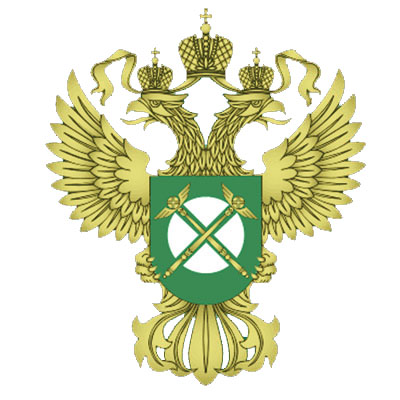 ИТОГОВЫЙ ДОКЛАДк расширенному заседанию Коллегии ФАС России17 – 19 мая 2023 г.МОСКВА2023ОглавлениеВведениеВ соответствии с Положением о Федеральной антимонопольной службе, утвержденным постановлением Правительства Российской Федерации от 30.06.2004 № 331, ФАС России является уполномоченным федеральным органом исполнительной власти, осуществляющим функции по принятию нормативных правовых актов и контролю за соблюдением антимонопольного законодательства, законодательства в сфере деятельности субъектов естественных монополий, в сфере государственного регулирования цен (тарифов) на товары (услуги), рекламы, контролю за осуществлением иностранных инвестиций в хозяйственные общества, имеющие стратегическое значение для обеспечения обороны страны и безопасности государства, контролю (надзору) в сфере государственного оборонного заказа, в сфере закупок товаров, работ, услуг для обеспечения государственных и муниципальных нужд и в сфере закупок товаров, работ, услуг отдельными видами юридических лиц, а также по согласованию применения закрытых способов определения поставщиков (подрядчиков, исполнителей).Федеральная антимонопольная служба осуществляет свою деятельность непосредственно и через свои территориальные органы во взаимодействии с другими федеральными органами исполнительной власти, Центральным банком Российской Федерации, органами государственной власти субъектов Российской Федерации, органами местного самоуправления, общественными объединениями и иными организациями.Основными направлениями деятельности ФАС России являются:а) контроль за соблюдением антимонопольного законодательства, в том числе в сфере электроэнергетики, использования земли, недр, водных и других природных ресурсов, в сфере торговой деятельности;б) контроль за соблюдением законодательства о естественных монополиях, в том числе за соблюдением стандартов раскрытия информации субъектами естественных монополий и органами исполнительной власти субъектов Российской Федерации в области государственного регулирования тарифов в сфере водоснабжения и водоотведения;в) контроль за соблюдением законодательства о рекламе;г) контроль за соблюдением законодательства в сфере закупок товаров, работ, услуг для обеспечения государственных и муниципальных нужд
и в сфере закупок товаров, работ, услуг отдельными видами юридических лиц;д) контроль за соблюдением законодательства в сфере государственного оборонного заказа;е) контроль за осуществлением иностранных инвестиций
в хозяйственные общества, имеющие стратегическое значение для обеспечения обороны страны и безопасности государства;ж) определение (установление) цен (тарифов) и осуществление контроля по вопросам, связанным с определением (установлением) и применением цен (тарифов):     в электроэнергетике;     в газовой отрасли;     в сфере транспортировки нефти и нефтепродуктов по магистральным трубопроводам;     в теплоснабжении;     в сфере водоснабжения и водоотведения;     на железнодорожном транспорте;     в сфере услуг в транспортных терминалах, портах и аэропортах;     в сфере ледокольной проводки судов и ледовой лоцманской проводке судов в акватории Северного морского пути;     в сфере услуг по использованию инфраструктуры внутренних водных путей;     в сфере услуг общедоступной электрической и почтовой связи;     в отношении продукции ядерно-топливного цикла;     в сфере аэронавигационного обслуживания пользователей воздушного пространства Российской Федерации;     на захоронение радиоактивных отходов;     в сфере услуг организаций коммунального комплекса;     на лекарственные препараты, включенные в перечень жизненно необходимых и важнейших лекарственных препаратов;     в сфере продукции, поставляемой по государственному оборонному заказу;     на услуги специализированной организации по государственной регистрации транспортных средств и на услуги по изготовлению государственных регистрационных знаков транспортных средств; з) рассмотрение разногласий, возникающих между органами исполнительной власти субъектов Российской Федерации в области государственного регулирования тарифов, органами местного самоуправления, организациями, осуществляющими регулируемые виды деятельности в сферах естественных монополий, и потребителями;и) рассмотрение жалоб в отношении уполномоченных органов в сфере градостроительных отношений и организаций, осуществляющих эксплуатацию инженерных сетей;к) контроль в сфере обязательных в соответствии с законодательством Российской Федерации торгов на продажу государственного (муниципального) имущества, имущественных прав и природных ресурсов;л) рассмотрение в досудебном порядке споров, возникающих при установлении и применении цен (тарифов) в сферах теплоснабжения, водоснабжения, водоотведения и в сфере обращения с твердыми коммунальными отходами;м) урегулирование споров, связанных с установлением и применением платы за технологическое присоединение в сфере электроэнергетики и (или) стандартизированных тарифных ставок, определяющих величину этой платы.Глава 1.	Реализация системных мер по развитию конкуренции и совершенствование антимонопольного регулирования – наиболее значимые результаты работы1.1.	 Реализация мер, направленных на обеспечение развития российской экономики в условиях санкций, в том числе устойчивости социально значимых товарных рынков1.1.1.   О реализации Плана первоочередных действий по обеспечению развития российской экономики в условиях внешнего санкционного давления, одобренного на заседании Президиума Правительственной комиссии по повышению устойчивости российской экономики 15.03.2022Во исполнение поручения Правительства Российской Федерации ФАС России в ежедневном режиме осуществляет мониторинг и размещает позицию Службы по предлагаемым федеральными органами власти и хозяйствующими субъектами планируемым мерам по повышению устойчивости российской экономики в условиях санкций в государственной автоматизированной системе «Управление».В целях обеспечения эффективной работы в данном направлении 
ФАС России руководствуется Временным регламентом подготовки и реализации мер поддержки развития российской экономики в условиях внешнего санкционного давления.По состоянию на конец 2022 года Планом первоочередных действий по обеспечению развития российской экономики в условиях внешнего санкционного давления, одобренного на заседании Президиума Правительственной комиссии по повышению устойчивости российской экономики в условиях санкций 15.03.2022 (далее – План) предусмотрено 14 мер, направленных на нивелирование последствий ограничительных мер со стороны недружественных иностранных государств в отношении Российской Федерации, ответственным по которым является ФАС России.ФАС России разработаны и приняты следующие постановления Правительства Российской Федерации:от 06.03.2022 № 299 «О внесении изменения в пункт 2 методики определения размера компенсации, выплачиваемой патентообладателю при принятии решения об использовании изобретения, полезной модели или промышленного образца без его согласия, и порядка ее выплаты»;от 06.03.2022 № 304 «О приостановлении действия постановления Правительства Российской Федерации от 25.11.2003 № 710», от 28.06.2022 № 1149 «О внесении изменений в постановление Правительства Российской Федерации от 6 марта 2022 г. № 304», от 06.10.2022 № 1772 «О внесении изменения в постановление Правительства Российской Федерации от 6 марта 2022 г. № 304» – в части недискриминационного доступа в сфере железнодорожного транспорта;от 29.03.2022 № 507 «Об особенностях установления цен (тарифов) на услуги по передаче электрической энергии в 2022 и 2023 годах» (в ред. постановления Правительства Российской Федерации от 01.06.2022 № 999);от 04.04.2022 № 582 «Об особенностях установления (корректировки) тарифов регулируемых организаций в сфере теплоснабжения, сфере водоснабжения и водоотведения в 2022 и 2023 годах», предусматривающее особый порядок установления (корректировки) тарифов без учета неисполнения регулируемыми организациями инвестиционных проектов, обязательств по созданию и (или) реконструкции, модернизации объекта концессионного соглашения и (или) реализации инвестиционной программы в 2022 году. Постановлением Правительства Российской Федерации от 30.04.2022 № 785 приняты особенности корректировки инвестиционных программ организаций, осуществляющих регулируемые виды деятельности в сфере теплоснабжения, водоснабжения, водоотведения, в 2022 году, предусматривающие продление срока для подачи проекта корректировки инвестиционной программы до 30 ноября 2022 года. Кроме того, приказом ФАС России от 11.05.2022 № 350/22 внесены изменения в Методические указания по расчету регулируемых цен (тарифов) в сфере теплоснабжения и Методические указания по расчету регулируемых тарифов в сфере водоснабжения и водоотведения, позволяющие организациям, осуществляющим регулируемые виды деятельности в данных сферах, перераспределить финансовые средства и направить их на реализацию мероприятий инвестиционной и производственной программ, что, в свою очередь, обеспечит качественное и бесперебойное предоставление соответствующих услуг на социально значимых рынках. Оценка использования указанных средств будет проведена органами регулирования тарифов при установлении (корректировке) тарифов на 2025 год. Постановлением Правительства Российской Федерации от 13.12.2022 № 2295 «Об особенностях установления (корректировки) тарифов регулируемых организаций в сфере обращения с твердыми коммунальными отходами» аналогичная мера поддержки была реализована в сфере обращения с твердыми коммунальными отходами;от 30.04.2022 № 796 «Об особенностях использования средств, начисленных в 2022 году в виде платы за негативное воздействие на работу централизованной системы водоотведения организациями, осуществляющими регулируемые виды деятельности в сфере водоотведения», приостанавливающее ограничение использования платы за негативное воздействие на работу централизованной системы водоотведения, на финансирование мероприятий производственной программы, что позволит использовать средства, начисленные в виде платы за негативное воздействие на работу централизованной системы водоотведения, на производственную и инвестиционную программы, а также на займы и кредиты, привлекаемые в рамках исполнения данных программ, исходя из потребностей регулируемой организации. Постановлением Правительства Российской Федерации от 03.10.2022 № 1746 действие данной меры продлено на 2023 год;от 14.11.2022 № 2053 «Об особенностях индексации регулируемых цен (тарифов) с 1 декабря 2022 г. по 31 декабря 2023 г. и о внесении изменений
в некоторые акты Правительства Российской Федерации», предусматривающее установление (пересмотр) с 01.12.2022 стандартизированных тарифных ставок, используемых для расчета платы за технологическое присоединение
к распределительным электрическим сетям сетевых организаций, путем применения к указанным ставкам повышающего коэффициента в 2022 году,
а также актуализацию долгосрочных параметров регулирования территориальных сетевых организаций, регулируемых с применением методов долгосрочного тарифного регулирования в 2022 году.Во исполнение пункта 7.3.2 Плана «Введение механизма поэтапной индексации железнодорожных тарифов на грузовые перевозки с учетом текущего уровня инфляции (с корректировкой структуры тарифа), с отдельными особенностями для тарифов по перевозке товаров народного потребления, импортируемых и экспортируемых товаров» принято распоряжение Правительства Российской Федерации от 27.05.2022 № 1328-р, а также утвержден приказ ФАС России от 26.05.2022 № 408/22 «О внесении изменений в приказ ФАС России от 10 декабря 2015 г. № 1226/15 и о неприменении отдельных коэффициентов на экспортные перевозки угля каменного, установленных постановлением ФЭК России от 17 июня 2003 г. № 47-т/5» (зарегистрировано в Минюсте России 31.05.2022 № 68643), которым установлена дополнительная индексация тарифов на грузовые железнодорожные перевозки на 11 % и временная отмена понижающих коэффициентов Прейскуранта № 10-01 на экспортные перевозки угля до 31 августа 2022 г.Кроме того, приказом ФАС России от 19.08.2022 № 597/22 утверждены изменения в пункт 2 приказа ФАС России от 26 мая 2022 г. № 408/22 «О внесении изменений в приказ ФАС России от 10 декабря 2015 г. № 1226/15 и о неприменении отдельных коэффициентов на экспортные перевозки угля каменного, установленных постановлением ФЭК России от 17 июня 2003 г. № 47-т/5». Во исполнение поручения Правительства Российской Федерации ФАС России разработано и Правительством Российской Федерации принято распоряжение от 24.08.2022 № 2410-р, которым мера продлена до 31.12.2022.В целях соблюдения баланса интересов операторов связи и пользователей услуг связи ФАС России разработаны Методические рекомендации поэтапной индексации тарифов операторов в связи с учетом текущего уровня инфляции (далее – Рекомендации), которые одобрены поручением Правительства Российской Федерации (пункт 7.4.2 Плана).В соответствии с пунктом 3 Рекомендаций операторы связи уведомляют антимонопольный орган о планируемом изменении тарифов на услуги связи в целях оценки соответствия уровня такого повышения индексу потребительских цен, что позволяет соблюсти баланс интересов операторов связи и абонентов.Во исполнение пунктов 3.3.13, 3.3.15, 5.12 и 5.14 Плана принят разработанный ФАС России Федеральный закон от 14.07.2022 № 286-ФЗ «О внесении изменений в Федеральный закон «О рекламе» и Федеральный закон «О внесении изменений в отдельные законодательные акты Российской Федерации» (далее – Закон № 286-ФЗ).Во исполнение меры 7.9.14 ФАС России разработан проект федерального закона «О внесении изменения в статью 23.2 Федерального закона «Об электроэнергетике» (далее – Законопроект № 265464-8).Задачи:реализация мер, направленных на повышение устойчивости российской экономики в условиях внешнего санкционного давления.1.1.2.	О реализации мер, направленных на обеспечение устойчивости социально значимых товарных рынковВ 2022 году экономика Российской Федерации столкнулась с беспрецедентным санкционным давлением со стороны недружественных государств, что оказало влияние на стабильность ситуации на рынках продовольственных и непродовольственных потребительских товаров и потребовало принятие экстренных мер со стороны государства.В соответствии с распоряжением Правительства Российской Федерации от 27.02.2021 № 497-р проводился мониторинг ценовой ситуации на потребительском рынке, в том числе на социально значимые продовольственные и непродовольственные товары первой необходимости, анализ причин роста цен на указанные товары и выработка мер экономического регулирования, направленных на обеспечение сбалансированности рынков.Указом Президента Российской Федерации от 16.03.2022 № 121 «О мерах по обеспечению социально-экономической стабильности и защиты населения в Российской Федерации» руководителям регионов поручено проведение оперативного мониторинга розничных цен на товары первой необходимости, лекарственные препараты, медицинские изделия и наличия их в организациях торговли.В соответствии с поручением Правительства Российской Федерации на базе Координационного центра Правительства Российской Федерации осуществлен запуск интерактивного сервиса по отслеживанию ситуации на рынках продовольственных и непродовольственных товаров, бытовой техники и электроники, в том числе по ценам на соответствующие товары и их товарным запасам. Наполнение указанного сервиса осуществляется путем представления данных определенными в указанном поручении ответственными федеральными органами исполнительной власти.Правительством Российской Федерации также определены площадки, на которых осуществлялась выработка мер, направленных на стабилизацию ценовой ситуации на рынках потребительских товаров и обеспечение их доступности для граждан.В 2022 году ФАС России были реализованы следующие меры, направленные на обеспечение устойчивости социально значимых товарных рынков.Лекарственные препараты, медицинские изделия и услугиВ целях обеспечения населения Российской Федерации лекарственными препаратами утверждены распоряжения Правительства Российской Федерации от 28.12.2021 № 3915-р «О разрешении акционерному обществу «Фармасинтез» использования изобретений без согласия патентообладателей в целях обеспечения населения Российской Федерации лекарственными препаратами с международным непатентованным наименованием «Ремдесивир» и от 05.03.2022 № 429-р «О разрешении акционерному обществу «Р-Фарм» использования изобретений без согласия патентообладателей с международным непатентованным наименованием «Ремдесивир», что позволило обеспечить систему здравоохранения Российской Федерации не имеющим аналогов лекарственным препаратом, применяемым для лечения тяжелых форм COVID-19. Достигнутая экономия при централизованных закупках от принятия этих решений составила в 2022 году более 30 млрд рублей.Правительством Российской Федерации принято разработанное ФАС России постановление от 25.05.2022 № 947 «Об использовании изобретения для производства на территории Российской Федерации лекарственного средства в целях его экспорта без согласия патентообладателя» (включает в себя правила принятия такого решения и прекращения его действия, а также методику определения размера соответствующей компенсации патентообладателю с порядком ее выплаты), которое имеет важное значение в условиях импортозамещения.В связи с введением в отношении Российской Федерации ограничительных мер экономического характера ФАС России участвовала в разработке следующих постановлений Правительства Российской Федерации: от 23.03.2022 № 440, от 01.04.2022 № 552, от 28.12.2022 № 2465, от 29.12.2022 № 2519, от 29.12.2022 № 2525.Кроме того, предложения ФАС России нашли отражение в принятом Правительством Российской Федерации постановлении от 23.03.2022 № 444 «О внесении изменений в особенности государственного регулирования предельных отпускных цен производителей на лекарственные препараты, включенные в перечень жизненно необходимых и важнейших лекарственных препаратов», что обеспечило сохранение присутствия в России дефицитных лекарственных препаратов, включенных в перечень ЖНВЛП, путем сокращения сроков процедур перерегистрации цен на них, снижения порога определения их дефектуры (рисков дефектуры), обеспечения возможности «дополнительной» индексации цен.Кроме того, ФАС России совместно с Минздравом России и профессиональным сообществом разработаны изменения в постановление № 1771, которые направлены на дополнительное сокращение административных барьеров при перерегистрации цен, повышение прозрачности проводимых процедур, поддержку производителей лекарственных препаратов ценового сегмента до 500 руб. (в подавляющем большинстве случаев отечественного производства).ФАС России осуществляет экономический анализ цен на лекарственные препараты как в целях регистрации цен на лекарственные препараты, включенные в перечень ЖНВЛП, так и в рамках исполнения поручений Президента Российской Федерации и Правительства Российской Федерации. Ежегодно количество анализируемых цен увеличивается, достигнув 
в 2022 году более 9 тысяч (ранее их количество составляло порядка 3–4 тысяч). Результатами такого экономического анализа являются: доступность лекарственных препаратов, равные условия их обращения, экономия бюджетных средств и личных средств граждан.По итогам проведенной ФАС России работы, направленной на совершенствование формирования и ведения перечня ЖНВЛП, в августе 2022 года к перечню отнесены 35 лекарственных форм лекарственных препаратов, эквивалентных уже включенным в перечень (большинство из них реализовывались по завышенным ценам в обход ценового регулирования, например, востребованный лекарственный препарат «Феназепам» в отдельной таблетированной лекарственной форме), тем самым обеспечив равные условия обращения эквивалентных лекарственных препаратов в России, снизив на них цены. Так, например, цена продажи в аптеке, указанная в одном из обращений граждан, составляла 879 руб. в Кемеровской области, после включения в перечень аптечная цена на «Феназепам» в данном регионе не может превышать 369,60 руб.В 2022 году ФАС России опубликовано разъяснение о формировании документации на закупку лекарственных препаратов с МНН «Адалимумаб» для государственных и муниципальных нужд.Социально значимые продовольственные товарыВо исполнение пункта 7 протокола совещания в Правительстве Российской Федерации об осуществлении в соответствии со сферами ведения мониторинга потребительских цен на социально значимые товары 
ФАС России осуществляется ежедневный мониторинг обращений по ценам на социально значимые продовольственные товары, по результатам которого при выявлении признаков нарушения антимонопольного законодательства принимаются меры антимонопольного реагирования.За 2022 год в антимонопольные органы поступило рекордное количество письменных и устных обращений граждан по вопросам роста цен на потребительские товары. Только по ценам на продукты питания на «горячую линию» центрального аппарата ФАС России с марта до конца 2022 года поступило 22 258 обращений граждан. Работа «горячей линии» также была организована во всех территориальных органах, которые принимали устные сообщения и осуществляли консультирование граждан в режиме дежурства семь дней в неделю. Поступающие на «горячие линии» сообщения еженедельно анализируются в целях своевременного принятия мер антимонопольного реагирования на товарных рынках.Еще значительное число обращений граждан по вопросам цен
на продукты питания поступало через систему электронного документооборота – около 13 тыс. обращений. Наибольшее количество обращений поступило
в марте 2022 года, затем ценовая ситуация постепенно стабилизировалась, 
а количество поступающих обращений существенно сократилось.В связи с ростом цен на сахар во исполнение протокола заседания Межведомственной рабочей группы в целях стабилизации цен на сахар ФАС России совместно с Минсельхозом России направлены рекомендации производителям сахара, предусматривающие корректировку (принятие) документов, регламентирующих торгово-сбытовую политику по реализации сахара белого в организации розничной торговли.Кроме того, ФАС России направлено письмо производителям сахара о необходимости участниками рынка проявить социальную ответственность, в том числе в вопросе ответственного ценообразования, включая недопущение создания искусственного дефицита сахара на рынке, который может привести к дальнейшему росту цен.В целях недопущения необоснованной задержки отгрузки сахара белого в объекты розничной торговли по поручению Правительства Российской Федерации ФАС России совместно с Минпромторгом России, Минсельхозом России и органами исполнительной власти субъектов Российской Федерации проведены проверки производителей и дистрибьюторов сахара.Причинами повышения цен на сахар белый являлись: большое количество посредников (перекупщиков) в цепочке реализации, что в значительной степени определяло его высокую конечную стоимость; повышение цен заводами-изготовителями до 45 % в связи с ростом себестоимости производства сахара; повышение стоимости автомобильных перевозок и материалов для фасовки (пленка, поддоны, бумага), стоимости банковского финансирования с 12 % до 30 % в зависимости от банка-партнера; неспособность заводов удовлетворить ажиотажный спрос, что повлекло за собой повышение стоимости сахара при покупке его у трейдеров (посредников).По результатам исполнения поручения ФАС России и территориальными органами проведены внеплановые выездные проверки в отношении ряда производителей и дистрибьюторов сахара на предмет соблюдения ими запретов, установленных частью 1 статьи 11 Федерального закона от 26.07.2006 № 135-ФЗ «О защите конкуренции» (далее – Закон о защите конкуренции), приняты меры антимонопольного реагирования.По факту выявления признаков нарушения антимонопольного законодательства на агропродовольственных рынках возбуждены и рассмотрены 17 дел с учетом переходящих с 2021 года (в том числе 8 дел – по сахару), по 5 делам принято решение о признании нарушения антимонопольного законодательства, 9 дел прекращены в связи с отсутствием нарушения, 3 дела находятся в стадии рассмотрения. Выдано 
22 предупреждения, в том числе 9 – по сахару, и 48 предостережений, в том числе 22 – по сахару.Вышеуказанные меры в сочетании с мерами таможенно-тарифного
и нетарифного регулирования (установление запрета на вывоз сахара с территории Российской Федерации и тарифной льготы на ввоз на территорию Российской Федерации сахара-сырца), предпринятыми Правительством Российской Федерации, в разработке которых принимала участие ФАС России, позволили стабилизировать ситуацию на российском рынке сахара: избежать нехватки сахара в торговых организациях и снизить цены на данную продукцию.В связи с поступлением информации об увеличении цен на гречневую крупу проведены камеральные проверки производителей гречневой крупы
на предмет наличия нарушения антимонопольного законодательства со стороны участников указанных рынков. В результате проверки признаков нарушения антимонопольного законодательства не выявлено.Во исполнение пункта 2 Перечня поручений по итогам совещания Президента Российской Федерации В.В. Путина с членами Правительства Российской Федерации 21.07.2021 от 08.08.2021 № Пр-1425 ФАС России осуществлялась работа по мониторингу формирования цен на продовольственные товары, реализуемые через торговые сети. Учитывая высокую социальную значимость, мониторинг формирования цен проводился в первую очередь на социально значимые продовольственные товары первой необходимости, перечень которых утвержден постановлением Правительства Российской Федерации от 15.07.2010 № 530.По результатам проводимого мониторинга и работы с торговыми сетями средний совокупный уровень наценок 11 торговых сетей федерального уровня по товарам «первой цены» 25 категорий социально значимых продуктов питания снизился за 2022 год на 8 %, а с начала мониторинга – на 16 % (с 22,2 % на 02.08.2021 до 6,2 % на 01.01.2023).В целях повышения ценовой доступности продовольственных товаров для граждан ФАС России предложила торговым сетям проявить социальную ответственность и принять на себя добровольные обязательства об ограничении собственных наценок на отдельные позиции внутри каждой из 25 категорий социально значимых продовольственных товаров, а также обеспечить их наличие в торговых объектах в достаточном объеме.Добровольные обязательства по ограничению наценок до 10 % на отдельные позиции всех социально значимых продовольственных товаров с начала 2022 года взяли на себя федеральные торговые сети «Пятерочка», «Перекресток», «Карусель», «Магнит», «Дикси», «Бристоль», «Ашан». С марта 2022 года дополнительные обязательства по ограничению наценок до 5 % на отдельные позиции 4 групп товаров (хлеб и хлебобулочные изделия, молочная продукция, сахар-песок и «борщевой набор») взяли на себя федеральные торговые сети «О’Кей» (до августа 2022 г.), «Пятерочка», «Перекресток», «Карусель», «Ашан», «Атак», «Магнит».Добровольные обязательства также принимаются торговыми сетями в рамках рассмотрения сделок экономической концентрации.Предложенную ФАС России практику ответственного ценообразования и ограничение наценок на социально значимые товары поддержало также большое количество (около 90) региональных торговых сетей и множество несетевых магазинов в 34 регионах.Принятие торговыми сетями обязательств об ограничении уровня наценок носит исключительно добровольный характер (за исключением обязательств, установленных указанными выше предписаниями ФАС России). Вместе с тем неисполнение торговыми сетями публично взятых на себя добровольных обязательств по ограничению наценок на реализуемую продукцию может иметь признаки нарушения антимонопольного законодательства, в частности, признаки недобросовестной конкуренции.Так, в связи с выявленными фактами несоблюдения торговыми сетями взятых на себя обязательств по торговым наценкам Башкортостанским, Саратовским, Калининградским, Ростовским, Томским, Ярославским
УФАС России выдано 15 предупреждений в связи с наличием в их действиях  признаков нарушения пункта 2 статьи 14.2 и статьи 14.8 Закона о защите конкуренции, выразившихся во введении потребителей в заблуждение в отношении условий, на которых товар предлагается к продаже, в частности, цены такого товара, а также в установлении на социально значимые продтовары торговой наценки, превышающей размер, соответствующий взятым торговыми сетями обязательствам по добровольному ее ограничению на социально значимые продовольственные товары.Социально значимые детские и школьные товарыНа рынках отдельных непродовольственных товаров в 2022 году фиксировался ажиотажный спрос и последовавшее за ним резкое повышение цен, вызванные расширением санкционного режима.В связи с поступившей информацией, в том числе многочисленными обращениями граждан и организаций по вопросу повышения цен на детское питание и подгузники, ФАС России проведена оценка действий торговой сети «Детский мир» на предмет соответствия антимонопольному законодательству, по результатам которой выяснилось, что на стоимость детских товаров повлияли изменения курса валюты, логистики и стоимости международных перевозок в связи с закрытием воздушного пространства с рядом стран, изменение стоимости товаров поставщиками, отмена промоакций на товары. Кроме того, на ценообразовании отражается возникший ажиотажный спрос и высокая импортозависимость.По результатам проведенной ФАС России проверки и ряда совещаний торговая сеть «Детский мир» проинформировала Службу о том, что в рамках социальной инициативы для поддержки населения по приобретению социально значимых товаров в условиях сложившейся экономической ситуации в стране с 16.03.2022 она добровольно снизила и ввела самоограничение предельного уровня собственных наценок на отдельные группы товаров. Так, на 27 товаров в категориях «детское питание», «кормление и уход» и «подгузники и гигиена» предельные наценки снижены в среднем на 16 % и установлены на уровне не выше 20 %. На 45 позиций детской одежды и обуви розничные цены на период 3 месяца зафиксированы на уровне и ниже января 2022 года. Также торговая сеть «Детский мир» сообщила, что берет на себя обязательство обеспечить наличие этих товаров на полках магазинов, а также о том, что «по окончании этого периода или в случаях, когда данные артикулы будут распроданы ранее трехмесячного периода, компания подберет аналоги данных товаров и цены на них будут максимально снижены для населения».В начале 2023 года по предложению ФАС России торговая сеть «Детский мир» сообщила о продлении добровольных обязательств об ограничении наценок на весь 2023 год и установлении наценок на отдельные позиции 40 наиболее востребованных детских товаров на уровне не более 20 %.С целью стабилизации ценовой ситуации и повышения доступности детского питания населению ФАС России подготовлены соответствующие предложения, которые направлены в Правительство Российской Федерации.В августе 2022 года в средствах массовой информации была распространена информация, согласно которой в июле 2022 года наблюдался существенный (до 184 %) рост розничных цен на товары для школы.В рамках рассмотрения данного вопроса ФАС России проведен анализ данных Росстата, Минпромторга России, Ассоциации компаний розничной торговли (АКОРТ), Ассоциации компаний интернет-торговли (АКИТ), Ассоциации предприятий индустрии детских товаров (АПИДТ) и ПАО «Детский мир» о динамике цен на школьные товары, по результатам которого распространенные в августе 2022 года в средствах массовой информации сведения о резком росте цен на товары для школы не подтвердились.Во исполнение поручения Правительства Российской Федерации ФАС России направила руководителям высших исполнительных органов субъектов Российской Федерации письмо с предложением о включении вопросов контроля ситуации на рынках товаров, необходимых для подготовки детей к школе, в планы работы оперативных штабов по обеспечению устойчивого социально-экономического развития субъектов Российской Федерации. Территориальным органам ФАС России было направлено поручение принять участие в данной работе и при выявлении признаков нарушения антимонопольного законодательства незамедлительно принимать меры антимонопольного реагирования с соблюдением положений постановления Правительства Российской Федерации от 10.03.2022 № 336 «Об особенностях организации и осуществления государственного контроля (надзора), муниципального контроля».Задача:дальнейшая реализация мер, направленных на обеспечение устойчивости социально значимых товарных рынков.1.2.	Реализация Национального плана («дорожной карты») развития конкуренции в Российской Федерации на 2021–2025 годы, утвержденного распоряжением Правительства Российской Федерации от 02.09.2021 № 2424-рПунктом 4 распоряжения Правительства Российской Федерации от 2 сентября 2021 г. № 2424-р «Об утверждении Национального плана («дорожной карты») развития конкуренции в Российской Федерации
на 2021–2025 годы» (далее – Национальный план) ФАС России поручено обеспечить мониторинг и контроль реализации Национального плана; ежеквартально, до 25-го числа месяца, следующего за отчетным кварталом, представлять в Правительство Российской Федерации информацию о ходе
его реализации.Доклады о ходе исполнения Национального плана в 2022 году направлены в Правительство Российской Федерации.Всего на конец 2022 года исполнено 18 пунктов Национального плана.Среди основных достижений необходимо отметить следующие.В соответствии с абзацем первым, абзацем вторым подпункта 9 пункта 3 раздела II и пунктом 4 раздела III Национального плана предусмотрено проведение работы по определению взаимозаменяемости лекарственных препаратов для медицинского применения на территории Российской Федерации для не менее чем 55 % лекарственных препаратов к 31 декабря 2022 года.По информации Минздрава России, по состоянию на 21.12.2022 государственный реестр лекарственных средств содержит сведения о 15 998 торговых наименованиях, зарегистрированных в Российской Федерации лекарственных препаратов, из них 8 848 лекарственных препаратов (55,3 %) являются взаимозаменяемыми.В соответствии с пунктом 1 раздела III Национального плана предусмотрено продолжение работы по осуществлению приватизации федерального имущества, не используемого для реализации государственных полномочий (непрофильного имущества).За истекший период 2022 года проданы акции (доли в уставных капиталах) 51 хозяйственного общества и 198 объектов иного имущества государственной казны Российской Федерации. По итогам указанных продаж перечислено в федеральный бюджет 8,6 млрд рублей. Кроме того, в рамках выполнения Плана приватизации изданы распоряжения об условиях приватизации 51 акционерного общества и 403 объектов иного имущества о внесении в вертикально интегрированные структуры.В соответствии с пунктом 5 раздела III Национального плана распоряжением Правительства Российской Федерации от 27.09.2021 № 2689-р утверждена концепция развития оптовых продовольственных рынков в Российской Федерации, что, по данным Росстата, привело к росту оборота торговли организациями и индивидуальными предпринимателями, осуществляющими деятельность вне рынка, доля розничных рынков и ярмарок увеличилась в декабре 2022 г. до 4,7 % по сравнению с 4,5 % в декабре 2021 года.Согласно пункту 6 раздела III Национального плана ФАС России совместно с Минэнерго России, Минфином России, ФНС России, Минэкономразвития России при участии Банка России и заинтересованных организаций поручено утвердить план мероприятий («дорожную карту») развития организованной (биржевой) торговли на 2022–2025 годы. План мероприятий («дорожная карта») развития организованной (биржевой) торговли на 2022–2025 годы утвержден распоряжением Правительства Российской Федерации от 23.12.2022 № 4140-р.Задача:выполнение мероприятий, предусмотренных на 2023 год Национальным планом.1.3. Совершенствование антимонопольного законодательства в условиях цифровой экономикиВ целях реализации подпункта «ф» пункта 3 Указа Президента Российской Федерации от 21.12.2017 № 618 «Об основных 
направлениях государственной политики по развитию конкуренции» 
ФАС России разработаны проекты федеральных законов «О внесении изменений в Федеральный закон от 26.07.2006 № 135-ФЗ «О защите конкуренции»  и  «О внесении изменений в Кодекс Российской Федерации 
об административных правонарушениях» (пятый «цифровой» антимонопольный пакет).Проект федерального закона № 160280-8 «О внесении изменений в Федеральный закон «О защите конкуренции»Законопроектом № 160280-8 предлагается дополнить Закон о защите конкуренции положениями, предусматривающими запрет монополистической деятельности лицами, использующими в информационно-телекоммуникационных сетях, в том числе сети «Интернет», программы для электронных вычислительных машин для заключения сделок продавцов и покупателей.Таким образом, положения части 1 статьи 10 Закона о защите конкуренции будут применяться также к хозяйствующим субъектам, использующим программу (совокупность программ) для электронных вычислительных машин, которая обеспечивает взаимодействие иных лиц, выступающих продавцами и покупателями определенных товаров, посредством информационно-телекоммуникационных сетей, в том числе сети «Интернет», в целях обеспечения возможности совершения между ними сделок, при наличии в совокупности следующих условий:сетевой эффект от использования такой программы (совокупности программ) для электронных вычислительных машин дает хозяйствующему субъекту возможность оказывать решающее влияние на общие условия обращения товара на товарном рынке, заключение сделок продавцов и покупателей на котором осуществляется с использованием такой программы (совокупности программ) для электронных вычислительных машин, и (или) устранять с этого товарного рынка хозяйствующих субъектов, и (или) затруднять доступ на этот товарный рынок другим хозяйствующим субъектам;доля сделок, совершаемых между продавцами и покупателями путем предоставления доступа к программе (совокупности программ) для электронных вычислительных машин такого хозяйствующего субъекта, превышает тридцать пять процентов от общего объема в стоимостном выражении сделок, совершаемых на соответствующем товарном рынке;выручка такого хозяйствующего субъекта за последний календарный год превышает два миллиарда рублей.Законопроектом № 160280-8 вводится новое условие государственного контроля сделок экономической концентрации – если цена сделки превышает 7 миллиардов рублей.Также законопроект № 160280-8 содержит нормы, направленные на расширение института экспертизы, а именно предлагается предусмотреть возможность назначить экспертизу в рамках осуществления государственного контроля за экономической концентрацией (при рассмотрении антимонопольным органом ходатайств, а также в случаях необходимости обеспечения контроля исполнения предписания).Проект федерального закона № 160280-8 «О внесении изменений в Федеральный закон «О защите конкуренции» принят Государственной Думой в первом чтении 10 ноября 2022 года. Проект поправок к проекту федерального закона № 160280-8 «О внесении изменений в Федеральный закон «О защите конкуренции» ко второму чтению в Государственной Думе внесен ФАС России в Правительство Российской Федерации 18 января 2023 года.Проект федерального закона № 160278-8 «О внесении изменений в Кодекс Российской Федерации об административных правонарушениях»Нарушения, связанные с использованием цифровых технологий, должны пресекаться методами и способами, учитывающими цифровизацию экономических процессов.Законопроектом № 160278-8 предлагается ввести в примечание к статье 14.32 Кодекса Российской Федерации об административных правонарушениях в качестве дополнительного отягчающего обстоятельства при заключении и реализации антиконкурентного соглашения использование программы для ЭВМ, позволяющей осуществлять принятие решений (совершение действий), направленных на исполнение такого соглашения,
в автоматическом режиме (без участия человека).Законопроектом № 160278-8 также предлагается введение новой части 2.8 статьи 19.5 Кодекса Российской Федерации об административных правонарушениях, предусматривающей ответственность за невыполнение в установленный срок законного решения, предписания федерального антимонопольного органа, его территориального органа в случае, если ранее лицо было привлечено к административной ответственности за невыполнение этого решения, предписания, и федеральным антимонопольным органом, его территориальным органом были установлены новые сроки исполнения решения, предписания.Проект федерального закона № 160278-8 «О внесении изменений в Кодекс Российской Федерации об административных правонарушениях» был принят Государственной Думой Федерального Собрания Российской Федерации в первом чтении 21 декабря 2022 года. ФАС России направлена в Правительство Российской Федерации позиция об отсутствии поправок к законопроекту № 160278-8. Данная позиция согласована Минэкономразвития России, Минцифры России, Минюстом России, Минфином России, Роспатентом.Принятие законопроектов позволит обеспечить эффективность мер антимонопольного контроля в условиях современных цифровых рынков, создать правовые механизмы противодействия злоупотреблениям рыночной властью, «цифровым монополиям» и «цифровым картелям».1.4.	Деятельность антимонопольных органов в целях обеспечения эффективной реализации национальных проектовСистемные мерыВ соответствии с национальными целями, определенными Указом Президента Российской Федерации от 07.05.2018 № 204 «О национальных целях и стратегических задачах развития Российской Федерации на период до 2024 года» (далее – Указ № 204) Правительством Российской Федерации разработаны 12 национальных проектов, паспорта которых были в декабре 2018 года утверждены Президиумом Совета при Президенте Российской Федерации по стратегическому развитию и национальным проектам: «Здравоохранение», «Образование», «Демография», «Культура», «Безопасные и качественные автомобильные дороги», «Жильё и городская среда», «Экология», «Наука», «Малое и среднее предпринимательство и поддержка индивидуальной предпринимательской инициативы», «Цифровая экономика», «Производительность труда и поддержка занятости», «Международная кооперация и экспорт», а также Комплексный план модернизации и расширения магистральной инфраструктуры на период до 2024 года, утвержденный распоряжением Правительства Российской Федерации от 30.09.2018 № 2101-р (далее – национальные проекты).Указом Президента Российской Федерации от 16.04.2020 № 270 «О развитии техники, технологий и научных исследований в области использования атомной энергии в Российской Федерации» к национальным проектам добавилась комплексная программа «Развитие техники, технологий и научных исследований в области использования атомной энергии в Российской Федерации на период до 2024 года», а в апреле 2021 года – 
новый национальный проект «Туризм и индустрия гостеприимства».Национальные цели развития Российской Федерации на период 
до 2030 года определены в Указе Президента Российской Федерации от 21.07.2020 № 474 «О национальных целях развития Российской Федерации на период до 2030 года».Основной целью национальных проектов является улучшение социальной и экономической ситуации в Российской Федерации, а также повышение качества жизни, комфортных условий и возможностей реализации для всех граждан страны.21 декабря 2017 г. принят Указ Президента Российской Федерации № 618 «Об основных направлениях государственной политики по развитию конкуренции» (далее – Указ № 618). Основной целью Указа № 618 является укрепление национальной экономики, повышение удовлетворенности потребителей за счет расширения ассортимента товаров, работ, услуг, повышения их качества и снижения цен.Таким образом, решение задач по развитию конкуренции является одним из элементов обеспечения достижения национальных целей.В рамках реализации Указа № 618 распоряжением Правительства Российской Федерации от 02.09.2021 № 2424-р утвержден Национальный план. Задачи Национального плана определяются целями обеспечения экономического роста и необходимостью преодоления барьеров, сдерживающих развитие российской экономики.Национальный план и национальные проекты, разработанные во исполнение Указа № 204, имеют общую цель по развитию и стабильному росту экономики Российской Федерации.В 2022 году ФАС России и ее территориальными органами проведена следующая работа по обеспечению исполнения полномочий по государственному контролю за соблюдением антимонопольного законодательства и законодательства о контрактной системе в рамках реализации национальных проектов.Контроль за соблюдением антимонопольного законодательства 
(в том числе пресечение картелей и иных антиконкурентных соглашений)В рамках деятельности межведомственной рабочей группы по вопросам координации создания, сопровождения, эксплуатации и развития подсистемы анализа реализации национальных проектов государственной автоматизированной информационной системы «Управление», в части мониторинга реализации национальных проектов, достижения национальных целей и мониторинга государственных программ, № 5 «Риски», а также по результатам межведомственного взаимодействия с ФНС России, Росфинмониторингом и АНО «Аналитический центр при Правительстве Российской Федерации» ФАС России и её территориальными органами по итогам 2022 года приняты следующие меры реагирования:возбуждено 26 дел по признакам нарушения антимонопольного законодательства при проведении торговых процедур, начальная (максимальная) цена контрактов по которым составила более 42,5 млрд руб.;вынесено 33 решения по делам о нарушении антимонопольного законодательства при проведении торговых процедур, начальная (максимальная) цена контрактов по которым составила более 24,9 млрд руб.Признаки нарушения выявлены в рамках реализации национальных проектов:«Жилье и городская среда» – 7 дел и 6 решений;«Безопасные качественные дороги» – 6 дел и 5 решений;«Здравоохранение» – 5 дел и 7 решений;«Демография» – 3 дела и 8 решений;«Образование» – 3 дела и 4 решения;«Культура» – 2 дела и 2 решения;«Экология» – 1 решение.По результатам рассмотрения дел в рамках осуществления контроля за реализацией национальных проектов антимонопольным органом в адрес правоохранительных органов направлено 15 сообщений о преступлении. 
В результате межведомственного взаимодействия правоохранительными органами возбуждено 5 уголовных дел, в том числе по статьям 159, 160, 178, 286 Уголовного Кодекса Российской Федерации (далее – УК РФ).Примеры антимонопольных дел1. ФАС России совместно с УФСБ России по Приморскому краю проведены внеплановые выездные проверки ООО «Стройдорсервис» и ООО «Хабаровскдорснаб» на территории Хабаровского края. В результате анализа информации, в том числе полученной при проведении внеплановых выездных проверок, и рассмотрения дела о нарушении антимонопольного законодательства ООО «Стройдорсервис» и ООО «Хабаровскдорснаб» признаны нарушившими пункт 2 части 1 статьи 11 Закона о защите конкуренции, что выразилось в поддержании цены на торгах по содержанию, ремонту, строительству и реконструкции автомобильных дорог при реализации нацпроекта «Безопасные и качественные автомобильные дороги».Суммарная начальная (максимальная) цена контрактов (далее – НМЦК) составила более 9 млрд руб. Заказчиком в рассматриваемых торговых процедурах выступало ФКУ ДСД «Дальний Восток».ООО «Стройдорсервис» и ООО «Хабаровскдорснаб» признаны виновными в совершении административного правонарушения, ответственность за которое предусмотрена частью 2 статьи 14.32 КоАП РФ.ФАС России по результатам рассмотрения дела направлено сообщение (заявление) о преступлении по признакам преступления, предусмотренного пунктами «а» и «в» части 2 статьи 178 Уголовного кодекса Российской Федерации (далее – УК РФ).2. В рамках реализации национального проекта «Демография» Хакасским УФАС России выявлены признаки нарушения пункта 4 статьи 16 Закона о защите конкуренции в действиях Министерства строительства и жилищно-коммунального хозяйства Республики Хакасия, ООО «Синодекор» и ООО «Альтер» при участии в торговой процедуре на выполнение работ по строительству социального объекта с ценой контракта свыше 489 млн руб.Нарушение выразилось в заключении антиконкурентного соглашения между Министерством строительства и жилищно-коммунального хозяйства Республики Хакасия и ООО «Синодекор» при проведении электронного аукциона на выполнение работ по строительству объекта «Жилой комплекс на 200 мест ГБУ РХ «Туимский психоневрологический интернат», а также в заключении антиконкурентного соглашения между ООО «Синодекор»
и ООО «Альтер» при участии ООО «Синодекор» в закупке на право заключения государственного контракта на выполнение работ по строительству второй очереди объекта «Жилой корпус на 200 мест ГБУ РХ «Туимский психоневрологический интернат».Кроме того, в отношении бывшего министра строительства жилищно-коммунального хозяйства Республики Хакасия возбуждено уголовное дело по признакам преступления, предусмотренного частью 6 статьи 290 УК РФ.3. Московским УФАС России в ходе контроля за реализацией национальных проектов в 2022 году вынесено решение по делу № 077/01/11-20315/2021 о нарушении ООО «ЧОП «ЩИТ» и ООО «ЧОО «ЭЛИТ-ОХРАНА» пункта 2 части 1 статьи 11 Закона о защите конкуренции путем заключения и реализации антиконкурентного соглашения (картеля) в ходе конкурса с реестровым № 0173200001419001685, проводимого в рамках национальных проектов «Здравоохранение» и «Демография», предметом которого являлось оказание услуг частной охраны на объектах медицинских организаций государственной системы здравоохранения города Москвы в 2020–2022 гг. НМЦК составила 516 506 887,80 руб.Московским УФАС России было установлено, что в целях реализации картельного соглашения ООО «ЧОП «ЩИТ» и ООО «ЧОО «ЭЛИТ-ОХРАНА» осуществляли совместную подготовку к торгам и использовали единую инфраструктуру в ходе проведения торгов. Кроме того, ООО «ЧОО 
«ЭЛИТ-ОХРАНА» при участии в торгах в составе заявки не были приложены документы, подтверждающие соответствие по нестоимостным критериям оценки, что обеспечило победу ООО «ЧОП «ЩИТ» с незначительным снижением 0,3 % от НМЦК.В рамках рассмотрения указанного дела ООО «ЧОП «ЩИТ» и ООО «ЧОО «ЭЛИТ-ОХРАНА» признали нарушение пункта 2 части 1 статьи 11 Закона о защите конкуренции, выразившееся в заключении устного картельного соглашения, реализация которого привела к поддержанию цены в ходе торгов.Действия участников картеля привели к тому, что заказчик был вынужден закупать требуемые в рамках национальных проектов «Здравоохранение» и «Демография» услуги по цене, сложившейся в условиях отсутствия конкуренции (снижение составило 0,3 % от НМЦК).Кроме того, учитывая получение ООО «ЧОП «ЩИТ» и ООО «ЧОО «ЭЛИТ-ОХРАНА» по итогам участия в торгах совокупного дохода в размере более 514,9 млн рублей, копия решения и материалов дела были направлены в адрес УЭБПиК МВД России по г. Москве в связи с наличием в действиях должностных лиц указанных организаций признаков преступления, предусмотренного частью 2 статьи 178 УК РФ.Соблюдение законодательства о контрактной системеФАС России во исполнение поручения Президента Российской Федерации от 23.05.2019 № Пр-907 (пункт 3 протокола заседания Совета
при Президенте Российской Федерации по стратегическому развитию и национальным проектам от 08.05.2019 № 2) о необходимости усиления ФАС России контроля за соблюдением законодательства о контрактной системе при осуществлении закупок в рамках реализации национальных проектов (далее – Поручение) раз в полгода (с декабря по май и с июня
по ноябрь) в Администрацию Президента Российской Федерации направляется информация о результатах контрольно-надзорной деятельности по закупкам, осуществляемым в рамках Указа № 204.В этой связи информация о результатах контрольно-надзорной деятельности по закупкам, осуществляемым в рамках Указа № 204, приведена за период с декабря 2021 года по ноябрь 2022 года.За период с декабря 2021 года по ноябрь 2022 года в ФАС России поступило 3 057 жалоб на действия (бездействие) субъектов контроля при осуществлении закупок в рамках национальных проектов, в том числе по национальному проекту «Здравоохранение» – 796 (26,0 %), «Жилье
и городская среда» – 749 (24,5 %), «Безопасные и качественные автомобильные дороги» – 509 (16,7 %), «Образование» – 464 (15,2 %), «Демография» – 153 (5,0 %), «Наука» – 122 (4,0 %), «Экология» – 114 (3,7 %), «Культура» – 93 (3,0 %), «Цифровая экономика» – 22 (0,7 %), «Производительность труда и поддержка занятости» – 20 (0,7 %), «Комплексный план модернизации и расширения магистральной инфраструктуры» – 7 (0,2 %), «Международная кооперация и экспорт» – 6 (0,2 %), «Малое и среднее предпринимательство и поддержка индивидуальной предпринимательской инициативы» – 2 (0,1 %).Необходимо отметить, что за указанный период общее количество поступивших жалоб сократилось по сравнению с предыдущим периодом (с декабря 2020 года по ноябрь 2021 года) на 2184 единицы или на 41,7 %. Тенденция снижения количества поступивших жалоб отмечалась по всем национальным проектам. Более всего уменьшилось количество жалоб по национальным проектам «Безопасные и качественные автомобильные дороги» (–557), «Жилье и городская среда» (–523), «Демография» (–356), «Образование» (–308), «Культура» (–305).Из поступивших жалоб рассмотрено по существу 2 550 жалоб, из которых обоснованными, в том числе частично, признано 1 060, при этом 279 жалоб возвращено заявителям и 288 жалоб отозвано заявителями.Из рассмотренных жалоб 124 подано в отношении закупок, осуществляемых для обеспечения федеральных нужд, 1 475 – для нужд субъектов Российской Федерации, 1 126 – для муниципальных нужд.В результате рассмотрения жалоб в 1 096 процедурах выявлено 
1 460 нарушений, в частности, по закупкам в рамках национального проекта «Здравоохранение» – 320, «Жилье и городская среда» – 416, «Безопасные и качественные автомобильные дороги» – 222.При этом из общего числа выявленных нарушений 291 нарушение выявлено в части установления требований в извещениях, документациях о проведении закупок, влекущих ограничение количества участников закупок.По результатам рассмотрения жалоб выдано 816 предписаний 
об устранении выявленных нарушений законодательства Российской Федерации о контрактной системе в сфере закупок.Также ФАС России за отчетный период проведено 3 349 плановых и внеплановых проверок действий субъектов контроля при осуществлении закупок в рамках реализации национальных проектов, проверено 
3 536 процедур определения поставщика (подрядчика, исполнителя), 
из которых в 1 217 процедурах выявлено 1 672 нарушения, в том числе 69
в части действий оператора электронной площадки при обмене информацией, связанной с проведением электронных процедур. При этом большая часть нарушений выявлена по закупкам в рамках национального проекта «Жилье и городская среда» – 539. По результатам осуществления проверок выдано 154 предписания об устранении выявленных нарушений.За рассматриваемый период к административной ответственности
за нарушения законодательства о контрактной системе привлечено 
1 277 должностных лиц и 15 юридических лиц, при этом общая сумма штрафов составила 15 370 652 рубля.Создание в субъектах Российской Федерации прозрачных механизмов обеспечения равного доступа организаций всех форм собственности
к системе персонифицированного финансирования дополнительного образования детей в рамках реализации мероприятий Федерального проекта «Успех каждого ребенка» Национального проекта «Образование»В 2022 году в субъектах Российской Федерации в рамках реализации мероприятий федерального проекта «Успех каждого ребенка» национального проекта «Образование» продолжилось внедрение системы персонифицированного финансирования дополнительного образования детей (далее – ПФДО) как одного из организационно-финансовых механизмов обеспечения доступности дополнительного образования детей.Обеспечение конкуренции при внедрении системы ПФДО в субъектах Российской Федерации является одной из приоритетных тем Национального плана, а также проекта «Доступное дополнительное образование для детей» национального проекта «Образование».Система ПФДО создана для повышения охвата детей качественным современным и востребованным дополнительным образованием без ограничения выбора организаций и индивидуальных предпринимателей, которые предоставляют образовательные услуги. Она предусматривает выдачу ребенку (законному представителю) сертификата, который дает ему право самостоятельно выбрать дополнительную образовательную программу и ее предоставляющую организацию независимо от формы собственности, 
а также право исполнителя образовательных услуг получить из государственной бюджетной системы возмещение затрат.В 2022 году ФАС России проведен мониторинг внедрения системы ПФДО в субъектах Российской Федерации, выявлены недостатки
ее реализации, напрямую влияющие на конкуренцию в сфере дополнительного образования, его доступность детям, эффективность расходования бюджетных средств, и выработаны предложения по ее совершенствованию.В частности, в ряде нормативных правовых актов были выявлены положения, ограничивающие конкуренцию, в том числе:механизмы, исключающие возможность участия организаций частной формы собственности и индивидуальных предпринимателей в системе ПФДО;установление различных требований к частным образовательным организациям, индивидуальным предпринимателям по отношению
к государственным (муниципальным) образовательным организациям при предоставлении им субсидии в целях обеспечения реализации дополнительных общеобразовательных программ в рамках системы ПФДО;установление не предусмотренных действующим законодательством
и нормативными правовыми актами требований к образовательным организациям и к дополнительным образовательным программам для включения в реестр сертифицированных программ;установление предельных объемов лимитов бюджетных обязательств для различных исполнителей услуг, в том числе в зависимости от их организационно-правовой формы и (или) формы собственности, и установление ограничений на количество детей, принимаемых на обучение по дополнительным общеобразовательным программам по сертификатам;отсутствие единого порядка (методики) расчёта финансового обеспечения образовательных услуг для образовательных организаций и различный подход к расчету размера финансового обеспечения частных и государственных (муниципальных) поставщиков образовательных услуг;отсутствие механизма выделения денежных средств на обучение по сертификатам дополнительного образования детей для организаций всех форм собственности;наделение хозяйствующего субъекта контрольно-распорядительными функциями в отношении иных участников системы.Также были выявлены факты создания в отдельных регионах
и муниципалитетах необоснованных административных барьеров
и бюрократических препятствий для участия негосударственных образовательных организаций в системе ПФДО, их дискриминации
и неравному доступу к бюджетным ресурсам, а также распространение системы ПФДО на незначительное число детей или часов обучения с целью минимизации направления бюджетных средств в негосударственный сектор, например, следующие:механизмы «квотирования» объемов распределения бюджетных средств;отсутствие в ряде субъектов Российской Федерации механизмов заключения договоров (соглашений) с негосударственными поставщиками образовательных услуг;занижение параметров для расчета нормативной стоимости образовательных программ;занижение подушевых нормативов (номиналов сертификатов), обеспечивающих возможность использования таких сертификатов только на программах с длительностью менее 2 часов в неделю;занижение совокупных объемов финансового обеспечения;длительные сроки включения поставщиков образовательных услуг в систему ПФДО;установление ограниченных сроков (периодов) для осуществления сертификации программ, а также ограниченного количества «попыток» пройти такую сертификацию;применение субъективной процедуры «независимой оценки качества программы», а также принятие необоснованных решений об отказе во включении программ или поставщиков в систему ПФДО;неравный доступ к информации по участию в системе;предоставление необъективной отчётности о достижении показателей.По итогам проведенных в 2022 году контрольных мероприятий в 84 субъектах Российской Федерации в Астраханской, Волгоградской, Свердловской, Кировской, Мурманской областях, Еврейской автономной области, Республиках Мордовия, Татарстан, Северная Осетия – Алания, Приморском крае, Хабаровском крае территориальными управлениями 
ФАС России было выдано 10 предупреждений о прекращении действий (бездействия), которые содержат признаки нарушения антимонопольного законодательства, 3 из которых на настоящий момент исполнены путём внесения изменений в нормативные правовые акты, регулирующие внедрение системы ПФДО, предусматривающие возможность участия в системе организаций любых форм собственности, в том числе частных образовательных организаций и индивидуальных предпринимателей. По трем выявленным фактам наличия признаков нарушения антимонопольного законодательства в настоящее время осуществляется подготовка материалов для выдачи предупреждений.Ожидается, что одним из системных решений комплекса выявленных проблем может стать принятый Федеральный закон от 28.12.2022 № 568-ФЗ «О внесении изменений в отдельные законодательные акты Российской Федерации и признании утратившей силу части 3 статьи 3 Федерального закона «О внесении изменений в отдельные законодательные акты Российской Федерации в связи с принятием Федерального закона «О государственном (муниципальном) социальном заказе на оказание государственных (муниципальных) услуг в социальной сфере», который включил дополнительное образование в систему государственного (муниципального) социального заказа.В 2023 году ФАС России продолжит проверку реализуемых в субъектах Российской Федерации и муниципальных образованиях нормативных правовых актов, регулирующих реализацию системы ПФДО, на предмет соответствия антимонопольному законодательству.Взаимодействие антимонопольных органов с региональными органами власти в целях реализации национальных проектовФАС России с участием территориальных органов обеспечено эффективное взаимодействие с региональными органами власти в рамках исполнения национальных проектов.Антимонопольные органы уделяют особое внимание профилактике нарушений при реализации национальных проектов.В соответствии с решением координационного совещания по обеспечению правопорядка в Ростовской области от 06.03.2020 г. (далее – Координационное совещание) ежемесячно Ростовским УФАС России совместно с Министерством экономического развития Ростовской области проводятся видеосеминары, посвященные рассмотрению особенностей применения законодательства о закупках и его новелл для государственных, муниципальных заказчиков и участников закупок.Регулярное проведение данных мероприятий в целях профилактики нарушений законодательства о контрактной системе позволило достичь положительного эффекта. Так, уменьшилось количество поступивших
в Ростовское УФАС России жалоб о нарушении законодательства о контрактной системе при осуществлении закупок в рамках реализации национальных проектов (в 2022 г. – 75 жалоб, в 2021 г. – 82, в 2020 г. – 268), 
а также снизилось количество закупок с нарушениями (в 2022 г. – 23 закупки, в 2021 г. – 50, в 2020 г. – 139). В 2022 г. Ростовским УФАС России выдано лишь два предписания об аннулировании закупки, в то время как в 2020 г. таких предписаний было 34, т. е. их количество сократилось в 17 раз.Ростовское УФАС России 12.05.2022 и 22.08.2022 доложило в рамках Координационного совещания по вопросу о результатах работы, проводимой по выявлению правонарушений, в том числе коррупционного характера, при реализации на территории Ростовской области национальных проектов, 
а также о мерах, направленных на предупреждение и пресечение таких нарушений и совершенствование взаимодействия заинтересованных органов власти в данной сфере.В целях профилактики нарушений при реализации национальных проектов проводятся мероприятия с участием органов власти и бизнеса с рассмотрением практики контрольной деятельности в рамках публичных обсуждений правоприменения.Воронежское УФАС России приняло участие в совещании «Бизнес и госзакупки в Центрально-Черноземном регионе» в формате Экспертного клуба при Уполномоченном по защите прав предпринимателей
в Воронежской области совместно с региональной общественной организацией малого и среднего предпринимательства «ОПОРА РОССИИ», в ходе которого было обращено внимание представителей бизнеса на обязательность выполнения всех условий заключённых контрактов, в особенности при реализации национальных проектов.15 сентября 2022 года в Правительстве Тульской области прошла региональная конференция «Повышение организационной и финансовой дисциплины при осуществлении закупок, в том числе заключении и исполнении государственных и муниципальных контрактов» с участием Тульского УФАС России. Особое внимание в рамках данной конференции было уделено закупкам, проводимым в рамках национальных проектов, обсуждены типовые нарушения и способы их предупреждения, вопросы привлечения к административной ответственности и др.В целях профилактики нарушений антимонопольного законодательства 29.11.2022 Волгоградское УФАС России участвовало в семинаре для исполнительных органов государственной власти и органов местного самоуправления области, на котором антимонопольным органом доложено о типовых нарушениях антимонопольного законодательства при реализации национальных проектов.Конструктивное взаимодействие с правоохранительными органамиВ целях профилактики нарушений в рамках реализации национальных проектов УФАС по Республике Алтай и прокуратура Республики Алтай обратились с предложением к Правительству Республики Алтай о создании службы единого заказчика на строительство объектов капитального строительства в рамках нацпроектов. Данная мера позволит снизить количество выявляемых контрольными и надзорными органами нарушений законодательства о контрактной системе в действиях (бездействии) муниципальных заказчиков (школ, районных администраций, сельских поселений, домов культуры и т. д.).Результатом данной совместной работы явилось принятое Главой Республики Алтай, Председателем Правительства Республики Алтай решение о централизации закупок работ на строительство объектов капитального строительства (здания, сооружения), выполняемых для реализации национальных проектов, через единого специализированного заказчика (казенное учреждение Республики Алтай «УКС Республики Алтай»)
и уполномоченный орган на региональном уровне (Министерство экономического развития Республики Алтай) в отношении закупок, объявленных с 01.01.2023.Результатом взаимодействия в 2022 г. Вологодского УФАС России
с правоохранительными органами по выявлению, раскрытию и расследованию преступлений, связанных с ограничением конкуренции, явилась отмена 11 закупок в рамках реализации национальных проектов «Образование», «Здравоохранение», «Безопасные и качественные автомобильные дороги», «Жилье и городская среда».Деятельность территориальных органов ФАС России в составе межведомственных рабочих групп по реализации национальных проектовБашкортостанское УФАС России является членом Межведомственной рабочей группы по вопросам реализации национальных проектов, противодействию преступлениям в сфере экономики, на заседаниях которой в 2022 году прошло обсуждение рисков недостижения целевых показателей при реализации национальных проектов, состояния законности в данной сфере, утвержден план совместных мероприятий по вопросам реализации национальных проектов, принято решение о проведении совместных контрольных мероприятиях.Красноярское УФАС России, участвующее в деятельности Межведомственной рабочей группы по противодействию правонарушениям при реализации национальных проектов, 26.12.2022 доложило о результатах работы антимонопольного органа в сфере реализации национальных проектов, в частности, о результатах проведенных проверок, наиболее типичных нарушениях, выявляемых при реализации национальных проектов «Международная кооперация и экспорт», «Безопасные и качественные дороги», «Цифровая экономика».Вологодское УФАС России является членом Межведомственной рабочей группы по реализации национальных проектов на территории Вологодской области. В 2022 г. оно ежеквартально принимало участие в обсуждении фактов выявленных нарушений при организации и проведении закупок, осуществляемых в рамках реализации национальных проектов.
В целях профилактики и снижения таких нарушений Вологодское УФАС России предложило региональным государственным заказчикам проанализировать причины допускаемых нарушений, принять и (или) актуализировать в рамках системы антимонопольного комплаенса меры по устранению причин и условий, способствовавших совершению нарушений. Предложение Вологодского УФАС России включено в перечень комплекса мер, направленных на предупреждение и пресечение правонарушений, выявляемых в ходе реализации национальных проектов, на 2023 год.В рамках взаимодействия Новосибирским УФАС России с прокуратурой Новосибирской области в 2022 проведено 10 совместных проверок по мониторингу и контролю за эффективностью реализации национальных и федеральных проектов – «Жилье и городская среда», «Экология», «Здравоохранение», «Демография», «Безопасные и качественные автомобильные дороги». В ходе проверок выявлено 17 нарушений законодательства о контрактной системе в сфере закупок товаров, работ, услуг. По результатам осуществления контрольных мероприятий прокуратурой Новосибирской области в отношении 8 должностных лиц заказчиков возбуждены и направлены в Новосибирское УФАС России дела об административных правонарушениях. Новосибирским УФАС России должностные лица заказчиков (уполномоченного учреждения) привлечены к административной ответственности.При Прокуратуре Пензенской области создана межведомственная рабочая группа по противодействию правонарушениям при реализации национальных проектов, в состав которой входит Пензенское УФАС России. Ежегодно на ее заседаниях Пензенское УФАС России докладывает о результатах проведенных контрольных мероприятий при осуществлении национальных проектов. Данный вопрос доложен Пензенским УФАС России на заседании 25 августа 2022 года, во исполнение решения которого Пензенским УФАС России проведен анализ выявленных в 2022 году нарушений законодательства о контрактной системе, о результатах
и принятых в этой связи мерах доложено 15.09.2022 в Прокуратуру Пензенской области.Хабаровское УФАС России участвует в работе региональной Межведомственной рабочей группы по координации деятельности правоохранительных и иных уполномоченных органов по противодействию правонарушениям при реализации национальных проектов, в рамках которой осуществляется анализ работы контрольно-надзорных и правоохранительных органов при осуществлении контрольных функций по пересечению и выявлению нарушений при реализации национальных проектов.Взаимодействие антимонопольных органов с иными органами власти осуществляется и в иных форматах.Так, во исполнение постановления Губернатора Ставропольского края от 18.05.2017 года № 236 создан и действует Совет при Губернаторе Ставропольского края по проектной деятельности. В работе Совета участвуют органы государственной власти Ставропольского края, а также Ставропольское УФАС России. В ходе заседаний обсуждаются вопросы реализации национальных проектов на территории Ставропольского края.Воронежское УФАС России приняло участие в 16 заседаниях Совета по реализации национальных проектов на территории Воронежской области под председательством Губернатора Воронежской области, по итогам которых было рекомендовано обратить повышенное внимание на случаи выявления нарушений при закупке медицинского оборудования, а также неисполнения подрядчиками своих обязательств при выполнении контрактов в рамках реализации нацпроектов.Представители территориальных органов ФАС России, войдя в состав органов управления региональными проектами, принимают активное участие в их деятельности.Так, Новосибирское УФАС России входит в состав коллегиальных органов, принимающих решения в отношении национальных проектов по соответствующим направлениям стратегического развития Новосибирской области (отраслевые проектные комитеты – ОПК), и в 2022 году приняло участие в 9 заседаниях ОПК по следующим направлениям стратегического развития Новосибирской области: «Здравоохранение», «Экология», «Демография», «Международная кооперация и экспорт», «Цифровая экономика», «Малое и среднее предпринимательство и поддержка индивидуальной предпринимательской инициативы».Эффективное взаимодействие обеспечивается и в рамках деятельности оперативных штабов.В соответствии с распоряжением Кабинета Министров Чувашской Республики от 10 марта 2022 года № 214-р создан оперативный штаб по повышению эффективности использования бюджетных средств на осуществление закупок товаров, работ, услуг для обеспечения государственных и муниципальных нужд и утвержден его состав, который включает в себя представителей органов государственной власти Чувашской Республики, Чувашского УФАС России и казенного учреждения Чувашской Республики «Республиканская служба единого заказчика». В ходе межведомственного взаимодействия по предложению Чувашского 
УФАС России решение о рассмотрении вопроса осуществления закупки товаров, работ, услуг для обеспечения нужд Чувашской Республики и (или) муниципальных нужд, в том числе в рамках реализации национальных проектов, у единственного поставщика (подрядчика, исполнителя) принимается с учётом информации антимонопольного органа
об организациях, признанных нарушившими антимонопольное законодательство, в том числе заключившими антиконкурентные соглашения при проведении торгов.В рамках решения задач, связанных с реализацией национальных проектов, получил развитие такой эффективный инструмент, как Соглашение о сотрудничестве и организации информационного взаимодействия. Такое Соглашение подписано 16 июля 2020 г. Челябинским 
УФАС России и Управлением проектной деятельности Правительства Челябинской области.Соглашение заключено в целях эффективного исполнения поручений Президента Российской Федерации, Правительства Российской Федерации и Губернатора Челябинской области в данном направлении деятельности.Стороны осуществляют в установленном порядке взаимодействие по вопросам контроля (надзора) в отношении реализации национальных проектов на территории Челябинской области, проводятся совместные мероприятия (конференции, семинары и др.).В рамках Соглашения Челябинское УФАС России в 2022 году приняло участие в следующих мероприятиях:25.01.2022 – областная конференция «Национальные проекты. Госзакупки» с докладом «Правоприменительная практика и основные подходы антимонопольного органа в рамках контроля за осуществлением закупок для государственных и муниципальных нужд при реализации национальных проектов»;29.08.2022 – пресс-конференция по контролю соблюдения Закона о контрактной системе в Челябинской области, в ходе которой доложено о выявленных нарушениях законодательства о контрактной системе при проведении закупок по нацпроекту «Культура»;21–23.09.2022 – XII Областная конференция «Госзаказ-2022. Просто
о сложном», организованной ГКУ Челябинской области, в том числе с анализом правоприменительной практики закупок, размещенных в рамках национальных проектов в сфере строительства и здравоохранения. Цель конференции – максимально привлечь региональных поставщиков товаров, работ, услуг для закупок по нацпроектам, а также проинформировать о ходе реализации нацпроектов на территории Челябинской области;26.10.2022 – расширенное заседание Экспертного совета по Закону о контрактной системе, в рамках которого обсуждались актуальные вопросы проведения закупок в сфере строительства, в том числе проблемные вопросы размещения закупок в рамках национального проекта «Безопасные и качественные дороги»;16.06.2022 и 03.11.2022 – заседания межведомственной рабочей группы по предупреждению, своевременному выявлению и пресечению правонарушений и преступлений в сфере ограничивающих конкуренцию соглашений (картелей) на территории Челябинской области, созданной распоряжением прокурора Челябинской области от 29.12.2018 № 130/15р.По результатам взаимодействия Челябинского УФАС России и правоохранительных органов области возбуждено дело по признакам нарушения пункта 2 части 1 статьи 11 Закона о защите конкуренции в отношении 19 хозяйствующих субъектов, в том числе при участии
в 179 закупках Министерства здравоохранения Челябинской области (из них 9 закупок – в рамках национального проекта «Здравоохранение») на общую сумму более 1,7 млрд рублей.В рамках исполнения пункта 4 Протокола № А73-П-28 от 07.10.2021 Карачаево-Черкесским УФАС России заключено соглашение от 23.11.2021 со Следственным управлением Следственного комитета Российской Федерации по Карачаево-Черкесской Республике, Министерством внутренних дел по Карачаево-Черкесской Республике о создании совместной рабочей группы в целях выявления преступлений, связанных с хищением и нецелевым расходованием денежных средств, выделенных из бюджетов на реализацию национальных проектов, федеральных, государственных и иных программ. Обеспечивается обмен соответствующей информацией.Во исполнение Соглашения об информационном взаимодействии при реализации национальных проектов на территории Республики Саха (Якутия) от 30.12.2020 между Якутским УФАС России и Правительством Республики Саха (Якутия) осуществляется информационное взаимодействие (обмен информацией) по вопросам, связанным с реализацией национальных проектов на территории Республики Саха (Якутия), в том числе о закупках в рамках национальных проектов.В 2022 году Воронежским УФАС России проведена дальнейшая работа по реализации заключенного 25 сентября 2019 года Соглашения с Управлением по регулированию контрактной системы в сфере закупок Воронежской области.Предметом Соглашения является выработка мероприятий, направленных на усиление контроля за освоением бюджетных средств, выделяемых в рамках реализации мер, предусмотренных Указом № 204, а также контроль за соответствием реализуемых в регионе мероприятий в рамках национальных проектов Указу № 618. Разработан План совместной работы.Так, в 2022 году в рамках реализации Соглашения по инициативе Воронежского УФАС России проведено совещание с представителями контрольных органов и органов власти для выработки единых подходов при применении законодательства о контрактной системе с целью профилактики нарушений.Задачи:продолжение работы по обеспечению исполнения полномочий по государственному контролю за соблюдением антимонопольного законодательства и законодательства о контрактной системе в рамках реализации национальных проектов;продолжение проверки реализуемых в субъектах Российской Федерации и муниципальных образованиях нормативных правовых актов, регулирующих реализацию системы ПФДО, на предмет соответствия антимонопольному законодательству;проведение анализа внедрения программы ПФДО в субъектах Российской Федерации и в случае выявления нарушений антимонопольного законодательства принятие мер антимонопольного реагирования;совместно с Минфином России и Минпросвещения России участие в разработке нормативных правовых актов во исполнение поправок
в Федеральный закон от 13.07.2020 № 189-ФЗ «О государственном (муниципальном) социальном заказе на оказание государственных (муниципальных) услуг в социальной сфере».1.5.	Реализация мер, направленных на поддержку малого и среднего предпринимательстваВысокая развитость малого и среднего предпринимательства является гарантом устойчивого развития и социального благополучия страны.В 2022 году для целей поддержки субъектов малого и среднего предпринимательства ФАС России приняты следующие меры:1. Принят Закон № 286-ФЗ, предусматривающий следующие нормы:1) упрощение порядка согласования с антимонопольным органом сделок при приобретении акций, долей, имущества и прав в отношении коммерческих организаций, суммарная стоимость активов, которых 
(и их группы лиц) составляет от восьмисот миллионов рублей до двух миллиардов рублей, и сделок при приобретении акций, долей и прав
в отношении финансовых организаций. Указанные сделки могут быть осуществлены без предварительного согласия антимонопольного органа, 
но с последующим его уведомлением об их осуществлении.При этом в рамках осуществления антимонопольного контроля в случае, если предусмотренные сделки, иные действия привели или могут привести к ограничению конкуренции, антимонопольный орган вправе выдать предписание (статья 15.1 Закона № 46-ФЗ);2) упрощение порядка предоставления государственной или муниципальной преференции, предоставляемой в том числе в целях социального обеспечения населения, а также поддержки субъектов малого
и среднего предпринимательства, без предварительного согласия антимонопольного органа, но с последующим уведомлением антимонопольного органа о предоставлении государственной или муниципальной преференции.Стоит отметить, что данные меры поддержки носят временный характер и действуют до конца 2023 года. Федеральным законом от 19.12.2022 № 519-ФЗ «О внесении изменений в отдельные законодательные акты Российской Федерации и приостановлении действия отдельных положений законодательных актов Российской Федерации» положения статей 15.1, 15.2 Закона № 46-ФЗ продлены на 2023 год.2. Принят Федеральный закон от 16.02.2022 № 11-ФЗ «О внесении изменений в Федеральный закон «О защите конкуренции» и статью 1 Федерального закона «Об основах государственного регулирования торговой деятельности в Российской Федерации» (далее – Закон № 11-ФЗ), которым в  часть 1 статьи 28 Закона о защите конкуренции внесены изменения постоянного характера, предусматривающие увеличение пороговых значений для сделок, требующих предварительного согласия антимонопольного органа, с 400 до 800 миллионов рублей.Также в соответствии с указанным федеральным законом внесены изменения в часть 2.1 статьи 5 Закона о защите конкуренции, теперь не может быть признано доминирующим положение хозяйствующего субъекта – юридического лица, учредителем (участником) которого являются одно физическое лицо (в том числе зарегистрированное в качестве индивидуального предпринимателя) или несколько физических лиц, если выручка от реализации товаров за последний календарный год такого хозяйствующего субъекта не превышает 800 миллионов рублей.Кроме того, увеличены пороговые значения для признания соглашений, предусмотренных частью 4 статьи 11 Закона о защите конкуренции, допустимыми в случае, если суммарная выручка таких хозяйствующих субъектов от реализации товаров за последний календарный год не превышает 800 миллионов рублей.Аналогичные изменения по увеличению пороговых значений были внесены и в Федеральный закон от 28.12.2009 № 381-ФЗ «Об основах государственного регулирования торговой деятельности в Российской Федерации» (далее – Закон о торговле).1.6.	Реализация мер по снижению доли государственного участия в экономикеВ целях снижения доли участия государства в экономике в соответствии с Указом № 618 принят Федеральный закон от 27.12.2019 № 485-ФЗ «О внесении изменений в Федеральный закон «О государственных и муниципальных унитарных предприятиях» и Федеральный закон «О защите конкуренции» (далее – Закон № 485-ФЗ), устанавливающий запрет на создание и осуществление деятельности унитарных предприятий на конкурентных рынках. Закон № 485-ФЗ вступил в силу с 08.01.2020.С принятием Закона № 485-ФЗ государственные и муниципальные унитарные предприятия, созданные до его вступления в силу и осуществляющие деятельность на товарных рынках, находящихся
в условиях конкуренции, за исключением указанных в Законе № 485-ФЗ случаев, подлежат ликвидации или реорганизации по решению учредителя в срок до 1 января 2025 г., а в случае непринятия либо неисполнения такого решения – ликвидации в судебном порядке по иску антимонопольного органа.В соответствии с рекомендациями ФАС России в субъектах Российской Федерации разработаны планы-графики («дорожные карты») по реформированию унитарных предприятий.Согласно сведениям, размещенным в ЕГРЮЛ, общее количество унитарных предприятий за период с 01.01.2022 по 01.01.2023 снизилось
на 10 %, а всего с момента принятия Закона № 485-ФЗ снизилось на 36,5 % (с 01.01.2019). Наибольшее снижение отмечается в Северо-Кавказском 
(на 45,2 %), Северо-Западном (на 39,6 %) и Центральном федеральных округах (на 38,8 %).Отмечается активное снижение числа федеральных унитарных предприятий – на 48 % с начала реформы (за 2022 год – на 28,9 %) при незначительном снижении числа муниципальных унитарных предприятий – на 19 % (за 2022 год – на 6,6 %).За период проведения реформы унитарных предприятий (с 2020 по 2023 годы) в целях оказания информационной и методической поддержки ФАС России подготовлено и направлено более 150 разъяснений по вопросам, возникающим в связи с проведением реформы унитарных предприятий; территориальными органами ФАС России рассмотрено 127 запросов 
о выдаче заключения о соответствии создания унитарного предприятия либо изменения видов его деятельности антимонопольному законодательству. Территориальными органами ФАС России выданы 60 предупреждений о нарушении антимонопольного законодательства и прекращении унитарными предприятиями деятельности, которая осуществляется с нарушением требований Закона о защите конкуренции (из них
51 предупреждение исполнено, 8 – не исполнено, 1 – в стадии исполнения); возбуждено 8 дел о нарушении антимонопольного законодательства; выдано 4 предписания (все исполнены).Наибольшее количество нарушений допускается в сферах ЖКХ (более 85 %), ритуальных услуг (5 %), транспорта (3 %). Основным видом нарушений является создание унитарных предприятий после запрета, введенного на основании Закона № 485-ФЗ. При этом 59 из 60 выданных предупреждений были вынесены в отношении органов местного самоуправления.Задачи:продолжение работы по обеспечению проведения реформы унитарных предприятий, в том числе в части разъяснений положений законодательства, связанных с ее проведением;осуществление мониторинга и контроля за проведением мероприятий по снижению количества унитарных предприятий, выдачу предупреждений о прекращении унитарными предприятиями нарушения антимонопольного законодательства;усиление взаимодействия с органами власти субъектов Российской Федерации и местного самоуправления с целью своевременной реализации положений Закона № 485-ФЗ.1.7.	Региональные аспекты конкурентной политикиВ соответствии с Национальным планом органами государственной власти субъектов Российской утверждены планы мероприятий («дорожные карты») по содействию развитию конкуренции в субъектах Российской Федерации на 2022–2025 годы.В 2022 году всеми субъектами Российской Федерации утверждены «дорожные карты», разработанные в тесном взаимодействии между территориальными управлениями ФАС России и региональными органами власти. Эти «дорожные карты» являются программными документами, определяющими стратегию развития экономики в регионах страны
на ближайшие пять лет.В число ключевых задач «дорожных карт» вошли: развитие малого и среднего предпринимательства, обеспечение эффективного и прозрачного управления государственной и муниципальной собственностью, развитие конкуренции на социально значимых рынках.В частности, в «дорожных картах» предусмотрены мероприятия по оказанию мер поддержки частным образовательным организациям, реализующим образовательную программу дошкольного образования; мероприятия, направленные на повышение доли организаций частной формы собственности на рынках медицинских услуг, на увеличение количества нестационарных и мобильных торговых объектов.Также субъекты Российской Федерации в 2022 году, столкнувшись с внешним санкционным давлением, провели значительную работу по стабилизации экономической ситуации. ФАС России по результатам сбора информации, полученной от региональных органов исполнительной власти, обобщены более 700 мер, направленных на поддержку бизнеса.Установлено, что наиболее распространенными мерами, принимаемыми субъектами Российской Федерации, являются: финансовая поддержка субъектов предпринимательской деятельности (60 регионов), снижение налоговой нагрузки на бизнес (36 регионов), упрощение административных требований в части имущественных отношений (30 регионов), разрешительных процедур и согласований (17 регионов), а также изменения в сфере закупочной деятельности (14 регионов).Кроме того, субъектами Российской Федерации применяются различные механизмы поддержки импортозамещения, поиска новых поставщиков и рынков сбыта (19 регионов), используются инструменты повышения инвестиционной привлекательности региона (6 регионов). Ряд мер направлен непосредственно на стабилизацию ситуации на рынках торговли и производства продовольственных товаров (7 регионов).В 2022 году проведена работа по оценке достижения ключевых показателей развития конкуренции (далее – КПРК) в регионах, в рамках которой осуществлен свод информации по достижению КПРК, на основании докладов субъектов Российской Федерации за три года.Проведена работа по выявлению проблемных рынков, а также рынков, на которых наибольшее количество регионов достигло необходимых значений ключевых показателей. Так, мониторинг данных показал, что наиболее проблемными рынками являются:рынок услуг общего образования – из 60 выбранных регионов не достигли минимального показателя по Стандарту 40;рынок медицинских услуг – из 72 выбранных регионов не достигли минимального показателя по Стандарту 43;рынок услуг дошкольного образования – из 74 выбранных регионов не достигли минимального показателя по Стандарту 29.Следует отметить, что вышеуказанные рынки находятся в рамках одной социальной сферы, в связи с чем мероприятия, направленные на создание условий для достижения ключевых показателей, должны носить комплексный характер.Вопросы развития конкуренции стали неотъемлемой частью региональной экономической политики.В целях внедрения лучших региональных практик и предупреждения нарушений антимонопольного законодательства Федеральная антимонопольная служба в рамках исполнения инициативного мероприятия
с 2014 года проводит работу по обобщению лучшей практики принятия органами государственной власти субъектов Российской Федерации
и органами местного самоуправления актов и осуществления действий, направленных на развитие конкуренции, и худшей практики принятия органами государственной власти субъектов Российской Федерации и органами местного самоуправления актов и осуществления действий, имеющих антиконкурентный характер (далее – «белая и черная книги»).В 2014 году впервые были сформированы «белые и черные книги» за 2012 и 2013 годы. За этот период Федеральная антимонопольная служба сформировала 10 «белых и черных книг».«Белая книга» формируется с учетом региональных аспектов конкурентной политики.В ее подготовке ежегодно принимают участие региональные
и федеральные органы власти, общественные организации и Автономная некоммерческая организация «Агентство стратегических инициатив по продвижению новых проектов».Работа в данном направлении проводится в рамках деятельности Методического совета ФАС России.Достигнут положительный эффект «белой и черной книг» – органы власти в субъектах Российской Федерации учитывают в своей деятельности лучшие региональные практики, включенные в «белые книги», а также худшие практики, включенные в «черные книги», например, посредством включения:в критерии оценки муниципальных образований внедрения 
практик из «белой книги» (распоряжение Правительства Пензенской области от 06.09.2021 № 492-рП «О внесении изменений в Методику формирования рейтинга муниципальных районов и городских округов Пензенской 
области в части деятельности по содействию развитию конкуренции
и обеспечению условий для благоприятного инвестиционного климата, утвержденную распоряжением Правительства Пензенской области
от 19.08.2019 № 436-рП»);в критерии оценки деятельности органов власти наличия практик органов исполнительной власти и муниципальных образований в «белой и черной книгах» (приказ Министерства экономики Краснодарского края от 01.06.2021 № 150 «Об утверждении Методики оценки деятельности органов исполнительной власти Краснодарского края по реализации государственной политики по содействию развитию конкуренции в Краснодарском крае» и приказ Министерства экономики Краснодарского края № 173, Департамента инвестиций и развития малого и среднего предпринимательства Краснодарского края № 149 от 01.06.2021 «Об утверждении Методики оценки деятельности муниципальных образований Краснодарского края по содействию развитию конкуренции и обеспечению условий для благоприятного инвестиционного климата»);мероприятий по реализации лучших практик реализации Стандарта развития конкуренции в системные мероприятия, направленные на развитие конкуренции (распоряжение Губернатора Томской области от 30.12.2021 № 304-р (в ред. от 19.08.2022 № 187-р) «Об утверждении Перечня товарных рынков для содействия развитию конкуренции и Плана мероприятий («дорожной карты») по содействию развитию конкуренции в Томской области на 2022–2025 годы»);в мероприятия по снижению рисков нарушения антимонопольного законодательства мониторинга «белой и черной книг» (постановление Администрации Игринского района Удмуртской Республики от 29.10.2021 № 1519 «Об утверждении карты комплаенс-рисков и плана мероприятий («дорожной карты») по снижению рисков нарушения антимонопольного законодательства в муниципальном образовании «Игринский район»);в цифровую базу антимонопольного комплаенса примеров нарушений антимонопольного законодательства (приказ Департамента экономического развития Воронежской области от 26.02.2019 № 51-13-09/36-О «Об утверждении методических рекомендаций по формированию цифровой базы системы внутреннего обеспечения соответствия требованиям антимонопольного законодательства (антимонопольного комплаенса) региона и использованию ее при обучении и организации работы комплаенс-контролеров»);в показатели результата проведения мероприятий по снижению рисков нарушения антимонопольного законодательства внедрения лучших региональных практик в деятельность по организации функционирования антимонопольного комплаенса (приказ комитета жилищно-коммунального хозяйства и ТЭК Курской области от 16.02.2022 № 30 «Об утверждении Карты рисков нарушения антимонопольного законодательства комитета жилищно-коммунального хозяйства и ТЭК Курской области и Плана мероприятий («дорожной карты») по снижению рисков нарушения антимонопольного законодательства в комитете жилищно-коммунального хозяйства и ТЭК Курской области на 2022 год»).Практики 14 регионов Российской Федерации ежегодно признаны лучшими и размещены в «белых книгах» за 2019–2021 гг.: Республики Башкортостан, Республики Татарстан, Воронежской, Московской, Нижегородской, Новгородской, Сахалинской, Смоленской, Тульской, Тюменской и Челябинской областей, Москвы, Санкт-Петербурга, Ханты-Мансийского автономного округа – Югры.В настоящее время проводится работа по формированию проекта «белой и черной книг» за 2022 год.Содержание «белой книги» за 2022 год представлено такими разделами, как лучшие практики реализации Национального плана («дорожной карты») развития конкуренции в Российской Федерации на 2021–2025 годы; Стандарта развития конкуренции в субъектах Российской Федерации, утвержденного распоряжением Правительства Российской Федерации от 17.04.2019 № 768-р; лидеры Национального рейтинга состояния инвестиционного климата в субъектах Российской Федерации; меры по развитию конкуренции
на товарных рынках; меры по совершенствованию процедуры государственных и муниципальных закупок, торгов; развитие 
экономического потенциала и формирование благоприятного предпринимательского климата.Несмотря на принимаемые как на федеральном, так 
и региональном уровнях меры по развитию конкуренции, а также меры антимонопольного реагирования при выявлении нарушения (признаков нарушения) антимонопольного законодательства, ежегодно в регионах имеют место антиконкурентные практики, которые являются предметом «черной книги».По результатам проведенного анализа выявлено, что самыми распространенными товарными рынками, примеры нарушений (признаки нарушений) антимонопольного законодательства на которых включены
в «черные книги», являются: рынки ритуальных услуг, муниципального имущества и услуг по удовлетворению муниципальных нужд, услуг пассажирских перевозок автомобильным транспортом, рекламных услуг, строительных услуг, услуг по управлению многоквартирными домами, 
а также услуг торговли. Имеются примеры и на новых рынках, таких как рынок услуг фотофиксации нарушений правил дорожного движения, рынок субсидирования льготного кредитования и др.Как показывает практика, включаемые в «черные книги» примеры 
актов и действий (бездействия) со стороны региональных органов власти, имеющих антиконкурентный характер, в основном связаны с нарушениями статьи 15, а также статей 16, 17, 17.1, 18.1, 19 и 20 Закона о защите конкуренции.При этом необходимо отметить, что начиная с 2019 г. наблюдается устойчивая тенденция существенного снижения количества примеров худших региональных практик на фоне заметного роста лучших практик, что является положительным аспектом адвокатирования конкуренции, внедрения антимонопольного комплаенса, а также результатом снижения в целом количества нарушений антимонопольного законодательства со стороны органов власти.«Белая и черная книги» ежегодно размещаются на официальном сайте ФАС России в информационно-телекоммуникационной сети «Интернет» https://fas.gov.ru/pages/vazhnaya-informacziya/otkryitoe-vedomstvo/belaya-i- chernayaknigi.html, что позволяет обеспечить публичность, а также обратную связь с регионами. Кроме того, главам всех субъектов Российской Федерации ежегодно направляются информационно-аналитические письма по «белой и черной книгам».Задачи:обеспечение исполнения мероприятий «дорожных карт» по развитию конкуренции в субъектах Российской Федерации;обобщение и обмен лучшими региональными практиками по вопросам развития конкуренции.1.8.	Борьба с картелями1.8.1. Пресечение антиконкурентных соглашенийАнтиконкурентные соглашения и согласованные действия представляют серьезную угрозу экономической безопасности Российской Федерации, наносят существенный вред бюджетам государства, а также являются фактором, ведущим к социальной нестабильности. Ограничивающие конкуренцию соглашения подрывают не только основы рыночной экономики, лишая в долгосрочной перспективе конкурентоспособности товары и услуги, но и содержат в себе коррупционную составляющую и нередко заключаются в стратегически важных сферах экономики. В настоящее время, по отдельным оценкам экспертов, ущерб от картелей только в сфере государственных
и муниципальных закупок достигает 2 % ВВП в год, в то время как средний размер ущерба от картелей на торгах достигает 20–22 % от начальной цены контракта. В финансовом выражении этот показатель составляет для нашей страны минимум сотни миллиардов рублей ежегодно. При этом проведение прозрачных и публичных конкурентных процедур на электронных площадках, функционирующих в соответствии с Федеральным законом от 05.04.2013
№ 44-ФЗ «О контрактной системе в сфере закупок товаров, работ, услуг для обеспечения государственных и муниципальных нужд» (далее – Закон
№ 44-ФЗ), обеспечивает возможность государственных и муниципальных заказчиков получать необходимые товары, работы, услуги на выгодных условиях и в целом оказывает положительное влияние на экономическое развитие государства и бизнеса. Следовательно, в проведение конкурентных процедур заложена не только необходимость максимального удовлетворения потребностей заказчиков, но и результативное расходование бюджетных средств. Однако данные цели не могут быть достигнуты, если в таких процедурах принимают участие хозяйствующие субъекты – участники картеля. Картели на торгах являются одной из самых распространенных форм сговора и считаются самым серьезным видом нарушения антимонопольного законодательства, за которое установлена уголовная ответственность. Учитывая размер извлекаемого участниками картельного соглашения дохода и то, что доля государственных закупок является значительной, данный сегмент экономики имеет приоритетное значение для антимонопольной службы.В рамках реализации полномочий антимонопольных органов, направленных на выявление и пресечение нарушений антимонопольного законодательства, ФАС России в 2022 году возбуждено 305 дел
об ограничивающих конкуренцию соглашениях и координации экономической деятельности, из них: по части 1 статьи 11 (картели) – 120 дел, из них: по пункту 1 части 1 статьи 11 (сговоры на товарном рынке) – 11 дел, по пункту 2 части 1 статьи 11 (сговоры на торгах) – 109 дел; по части 4
статьи 11 (иные соглашения) – 31 дело; по части 5 статьи 11 (координация) – 4 дела; по статье 16 (сговоры с органами власти) – 130 дел; по пункту 1
части 1 статьи 17 (сговор с заказчиком) – 20 дел. Всего в 2022 году нарушения антимонопольного законодательства на торгах (картели на торгах и сговор
с заказчиком) выявлены на территории 55 субъектов Российской Федерации. В качестве ответчиков привлечен 281 хозяйствующий субъект и 31 заказчик. Соглашения на торгах охватили 2799 закупок с совокупной суммой НМЦК 66,6 млрд рублей. Вместе с тем лидерами по количеству выявленных нарушений, и требующими особого внимания со стороны антимонопольных органов, по-прежнему остаются рынки ремонта и строительства, в том числе автомобильных дорог, поставки медицинских изделий, продуктов питания
и организации социального питания, а также реализации недвижимости.В 2022 году в сфере дорожного комплекса возбуждено 13 дел
по признакам заключения картелей на торгах, а также 1 дело по признакам заключения антиконкурентных соглашений с заказчиками. Нарушения выявлены на 231 закупке с совокупной суммой НМЦК 31,5 млрд рублей.В сфере ремонта и строительства возбуждено 12 дел по признакам заключения картелей на торгах, а также 5 дел по признакам заключения антиконкурентных соглашений с заказчиками. Нарушения выявлены
на 64 закупках с совокупной суммой НМЦК 5,2 млрд рублей. К примеру,
ФАС России завершено рассмотрение дела, возбужденного в отношении двух компаний по признакам заключения картельного соглашения, приведшего
к поддержанию цен на торгах по выполнению работ по строительству, ремонту и содержанию автомобильных дорог. По результатам рассмотрения дела установлено, что ответчики намеренно отказывались от конкурентной борьбы между собой при совместном участии в торгах в целях заключения контрактов по цене, приближенной к НМЦК. Картельным соглашением были охвачены 53 процедуры торгов, его участниками неправомерно извлечен доход в размере более 1,8 млрд рублей.Весьма распространены также факты заключения иных антиконкурентных соглашений, выражающихся в намеренном уходе заказчиков от проведения конкурентных процедур закупки в целях заключения контрактов с заранее определенными единственными подрядчиками при формальном соблюдении процедуры закупки, предусмотренной статьи 93 Закона № 44-ФЗ, а также соглашения между заказчиками и участниками торгов с целью создания преимущественных условий участникам таких торговых процедур. Так, ФАС России в одном
из дел установлен факт подмены обязательной конкурентной процедуры строительства нежилого здания (детского сада) процедурой приобретения объекта незавершенного строительства с его последующим выкупом
на основании пункта 31 части 1 статьи 93 Закона № 44-ФЗ, что повлекло ограничение конкуренции на рынке строительных работ.В сфере поставок лекарственных средств и медицинских изделий
в 2022 году выявлены картели на торгах по 9 делам, а также факты заключения антиконкурентных соглашений с заказчиками по 2 делам на 585 закупках
с совокупной суммой НМЦК 3,1 млрд рублей. Например, в 2022 году
ФАС России выявила крупный картельный сговор на рынке медицинских изделий и медицинского оборудования, охвативший 17 регионов страны. Более десятка компаний договаривались не снижать цену в 30 закупочных процедурах на поставку медицинских диагностических аппаратов
и расходных материалов для выявления наркотических веществ и алкоголя.
В том числе по результатам рассмотрения данного дела, антимонопольным органом были установлены признаки уголовного преступления, о чем
в правоохранительные органы направлено соответствующее сообщение
о преступлении.В сфере поставки продуктов питания и организации социального питания в 2022 году возбуждено 4 дела по признакам заключения картелей
на торгах, а также 1 дело по признакам заключения антиконкурентного соглашения с заказчиком. Нарушения выявлены на 41 закупке с совокупной суммой начальных (максимальных) цен контрактов 443,8 млн рублей.
В рамках одного из дел по пункту 3 части 1 статьи 11 Закона о защите конкуренции при участии в 31 закупке с суммой НМЦК 1,7 млрд рублей нарушение выразилось в реализации антиконкурентного соглашения (картеля), направленного на раздел товарного рынка по территориальному принципу и объему продажи, при участии в торгах на оказание услуг
по организации питания детей дошкольного возраста в муниципальных бюджетных дошкольных образовательных учреждениях городского округа
в одном из регионов. Организации использовали единую стратегию поведения, состоящую в распределении участия и отказе от конкурентной борьбы при участии в торгах, с целью выиграть торги заранее определённым лицом и заключить контракты по цене, приближенной к НМЦК.В сфере реализации недвижимости в 2022 году возбуждено 3 дела
по признакам заключения картелей на торгах, а также 1 дело по признакам заключения антиконкурентных соглашений с заказчиками. Нарушения выявлены на 25 закупках с совокупной суммой начальных (максимальных) цен контрактов 166 млн рублей. По одному из дел вынесено решение
о нарушении пункта 1 части 1 статьи 17 Закона о защите конкуренции
при проведении закупок по приобретению квартир для инвалидов и семей, имеющих детей-инвалидов, лиц из числа детей-сирот и детей, оставшихся без попечения родителей на территории Хабаровского края с общей суммой НМЦК более 43 млн рублей. Территориальным антимонопольным органом установлено, что должностные лица заказчика до размещения извещений
о проведении закупок) сообщали предпринимателю информацию
о потребности приобретения жилых помещений в различных населенных пунктах, вносили изменения в документацию, что привело к созданию преимущественных условий участнику закупку и ограничению конкуренции на рынке реализации объектов недвижимости.На протяжении нескольких лет наблюдается динамика по снижению количества нарушений, связанных как с заключением картелей на торгах, так и в целом по иным ограничивающим конкуренцию соглашениям, что,
в первую очередь, связано с планомерной работой, проводимой ФАС России и её территориальными органами:по созданию информационных условий публичного освещения
о результатах деятельности антимонопольного органа и формированию негативного отношения к картелям в обществе;внедрению антимонопольного комплаенса;реализации мероприятий межведомственной программы мер
по выявлению и пресечению картелей и иных ограничивающих конкуренцию соглашений, утвержденной распоряжением Правительства Российской Федерации, направленной на проведение профилактических мероприятий
по пресечению нарушений, повышения эффективности межведомственного взаимодействия, а также на повышение качественных характеристик возбуждаемых дел.В частности, представленная динамика установленных нарушений свидетельствует об эффективности реализации мероприятий межведомственной программы мер по выявлению и пресечению картелей
и иных ограничивающих конкуренцию соглашений в период с 2019
по 2022 годы.1.8.2. Цифровые инструменты выявления картелей на торгахЦифровизация механизма выявления и доказывания антиконкурентных соглашений на торгах является одним из приоритетных направлений деятельности ФАС России, наряду с пресечением картелей и иных ограничивающих конкуренцию соглашений в различных секторах экономики.Практика выявления сговоров на торгах демонстрирует возрастающую роль информационных систем, цифровых инструментов и информации, содержащей цифровые «следы», при доказывании ограничивающих конкуренцию соглашений. Сегодня регуляторы всего мира выходят на новый уровень борьбы с картелями, привлекают лучших IT-специалистов
и разрабатывают программы, которые позволяют им наиболее эффективно пресекать картельное поведение. Среди них Бразилия, ЮАР, Южная Корея, Мексика и другие. ФАС России в целях оптимизации антикартельной деятельности одной из первых создала и в настоящее время развивает автоматизированную информационную систему «Антикартель», позволяющую проводить комплексный анализ информации и выявлять признаки заключения ограничивающих конкуренцию соглашений в ходе проведения закупочных процедур, а также аффилированность и связи между участниками государственных закупок.В настоящее время ФАС России модернизирует указанную систему. Проект представляет собой новый этап развития системы, функционал которой предполагает ежедневное сканирование сведений Единой информационной системы в сфере закупок о торгах в автоматическом режиме с помощью элементов искусственного интеллекта, а также сбор статистических данных по рискам и выявленным нарушениям в разбивке регионов, отраслей, заказчиков с отображением на интерактивной карте. Задача проекта заключается в автоматизации процесса сбора доказательств картельных проявлений и оперативном выявлении индикаторов повышенного риска их реализации.Так, в октябре 2022 года ФАС России выявлен картель пяти поставщиков оборудования на объекты строительства железнодорожной инфраструктуры. Посредством возможностей системы проведен анализ торговых процедур по развитию железнодорожной инфраструктуры,
в частности, выявлено, что при участии в торгах компании использовали электронные почты, связанные с номерами телефонов, принадлежащих их конкурентам. ФАС России после определения перечня торгов с индикаторами сговора и потенциальных его участников проведены внеплановые выездные проверки по адресам их нахождения, а также осуществлено взаимодействие с
правоохранительными органами, что позволило установить совокупность доказательств сговора.В рамках антимонопольных расследований также используются сведения государственной информационной системы «Независимый регистратор» и системы для мониторинга, анализа и контроля закупок, заказчиков и поставщиков «Маркер», которые позволяют выявлять связи между хозяйствующими субъектами, проводить анализ их участия в торгах, выявлять паттерны в поведении хозяйствующих субъектов. Кроме того, для получения ранее удаленных сведений (новостной публикации) с сайта, а также с целью установления даты размещения информации в информационно-телекоммуникационной сети «Интернет» используются специализированные сервисы, позволяющие просматривать архивные версии «Интернет-страниц».Например, в рамках рассмотрения одного из дел, возбужденного
ФАС России в 2022 году по признакам нарушения пункта 2 части 1 статьи 11 Закона о защите конкуренции, с помощью Интернет-ресурса Gооgle maps установлены взаимосвязи двух хозяйствующих субъектов – конкурентов при осуществлении ими хозяйственной деятельности посредством указания
в разделе контактных данных одного из ответчиков по антимонопольному делу ссылки на официальный сайт другого ответчика по названному делу.В настоящее время над проектом АИС «Антикартель 2.0» ведется работа по расширению функциональных возможностей системы, что позволит обеспечить экономию бюджетных средств в объеме более 100 млрд рублей
в год за счет декартелизации государственных закупок, осуществить цифровую трансформацию процессов ФАС России, обеспечив 100 % анализ торгов на предмет наличия признаков заключения антиконкурентных соглашений, и увеличить долю результативных расследований в 10 раз. Также следует отметить, что проект АИС «Антикартель 2.0» положительно оценен Правительством Российской Федерации.Задачи:реализация мероприятий Межведомственной программы;проведение комплекса мероприятий по выявлению и пресечению правонарушений, связанных с заключением ограничивающих конкуренцию соглашений в стратегически важных и социально значимых отраслях экономики, в том числе в сфере реализации национальных проектов;совершенствование и реализация проекта автоматизированной информационной системы «Антикартель 2.0»;организация и проведение Евразийского форума по картелям в сентябре 2023 года, посвященного расследованию ограничивающих конкуренцию соглашений в странах – членах Евразийского экономического союза;продолжение практики проведения совместных мероприятий с правоохранительными органами, в том числе совместных проверок соблюдения антимонопольного законодательства, а также проведения совместных обучающих семинаров;совершенствование антимонопольного, уголовного, уголовно-процессуального законодательства Российской Федерации, законодательства об административных правонарушениях и иных нормативно правовых актов, в части выявления и пресечения картелей и иных ограничивающих конкуренцию соглашений.1.8.3. Межведомственное взаимодействие по выявлению, пресечению и расследованию картелей и иных ограничивающих конкуренцию соглашенийВажным фактором, определяющим эффективность работы, проводимой ФАС России, является межведомственное взаимодействие антимонопольного органа с правоохранительными органами, органами прокуратуры и федеральными органами исполнительной власти.В настоящее время ФАС России осуществляет свою деятельность при тесном взаимодействии с Генеральной прокуратурой Российской Федерации, Следственным комитетом России, ФСБ России, МВД России.В 2022 году ФАС России и правоохранительными органами проведено 86 совместных проверок соблюдения антимонопольного законодательства; из них с органами внутренних дел – 20, прокуратурой – 47, Федеральной службой безопасности – 19.Сотрудниками антимонопольного органа подготовлено 27 заключений специалиста по материалам доследственных проверок и уголовным делам, находящимся в производстве правоохранительных органов.ФАС России и ее территориальными органами в 2022 году направлено в правоохранительные органы для рассмотрения и принятия решения в порядке, предусмотренном статьями 144–145 УПК РФ, 96 сообщений (заявлений) о преступлении.Также в 2022 году следственными органами МВД России и СК России по сообщениям (заявлениям) антимонопольного органа и материалам доследственных проверок, проведенных с их участием, возбуждено 
27 уголовных дел; из них 12 дел по статье 178 УК РФ (ограничение конкуренции); 15 дел по иным составам преступлений.1.8.4. Привлечение к административной ответственностиВ 2022 году ФАС России и ее территориальными органами вынесено 960 постановлений о наложении административных штрафов по статье 14.32 КоАП на общую сумму более 5 млрд руб.Общая сумма оплаченных штрафов по статье 14.32 КоАП составила 1,3 млрд руб.1.9.	Развитие организованной (биржевой) торговли и формирование национальных рыночных индикаторовБиржевая торговля нефтепродуктамиРазвитие организованной (биржевой) торговли следует рассматривать как один из основополагающих принципов государственной политики 
по развитию конкуренции, направленной на повышение прозрачности и объективности ценообразования, как средство проведения структурных реформ, развития международной торговли, интеграционных процессов на пространстве ЕАЭС, что непосредственно ведет к качественному развитию товарных рынков.В период 2020–2022 гг. биржевая торговля показала себя как эффективный рыночный инструмент, обеспечивающий баланс спроса
и предложения на рынках вышеуказанных групп наличных товаров на конкурентных условиях, а также дополнительный канал реализации на цифровых платформах. Кроме того, в указанный период особенно востребованной стала возможность оперативно получать доступ к торгам в дистанционном формате, благодаря современной электронной платформе биржевых торгов, что также способствовало формированию справедливых рыночных цен.Биржевой рынок – один из самых эффективных инструментов развития конкуренции, обеспечения равного доступа к товару и формирования конкурентной рыночной цены. В соответствии с Национальным планом ФАС России осуществляет работу по развитию организованной (биржевой) торговли товарами, производными финансовыми инструментами, базисным активом которых является товар.В рамках исполнения пункта 6 Раздела III Национального плана распоряжением Правительства Российской Федерации от 23.12.2022 № 4140-р утвержден план мероприятий («дорожная карта») развития организованной (биржевой) торговли на отдельных товарных рынках на 2023–2025 годы (далее – План развития биржевых торгов), задачи которой определяются целями обеспечения экономического роста и необходимостью преодоления барьеров, сдерживающих развитие российской экономики, включая в себя развитие добросовестной конкуренции на товарных рынках, развитие организованной (биржевой) торговли товарами, производными финансовыми инструментами, базисным активом которых является товар, в том числе создание в Российской Федерации отвечающего международным стандартам биржевого товарного рынка фьючерсных контрактов и других товарных деривативов, создание условий для реализации биржевых товаров на экспорт на российских биржах за рубли.Во исполнение Плана развития биржевых торгов ФАС России совместно с Минэнерго России повышены нормативы продаж на автомобильный бензин и дизельное топливо на 1 % (приказ ФАС России и Минэнерго России от 30.03.2022 № 258/22/274), мазут на 1 % (приказ ФАС России и Минэнерго России от 21.06.2022 № 458/22/573).В рамках Плана развития биржевых торгов и пункта 7 Плана по реализации Энергетической стратегии Российской Федерации на период до 2035 года, утвержденного распоряжением Правительства Российской Федерации от 01.06.2021 № 1447-р, ФАС России разработан и направлен на согласование в Минэнерго России проект приказа, предусматривающий совершенствование биржевых торгов нефтепродуктами в части создания одного из механизмов производных финансовых инструментов (срочного рынка) – фьючерсного поставочного контракта. В настоящее время ведется работа по согласованию указанного приказа.По результатам проведенного совещания Минэнерго России совместно с ФАС России и нефтяными компаниями Минэнерго России направлен доклад в Правительство Российской Федерации о целесообразности запуска указанного механизма. Правительством Российской Федерации поддержана его реализация.Координация работы по развитию биржевой торговли осуществляется в рамках заседаний Биржевого комитета при ФАС России. В 2022 году проведено более 45 заседаний Биржевого комитета ФАС России по нефтепродуктам, а также обеспечено участие в заседаниях Рабочей группы по мониторингу ситуации, связанной с производством и потреблением нефтепродуктов в Российской Федерации (Штаб при Минэнерго России). Указанные заседания проводятся на еженедельной основе с участием представителей федеральных органов исполнительной власти, крупных вертикально интегрированных нефтяных компаний, инфраструктурных организаций (биржевые площадки), экспертных организаций и независимых участников рынка.В целях совершенствования биржевой торговли и снижения волатильности оптовых (биржевых) цен на нефтепродукты ФАС России совместно с биржей в 2022 году:внедрен механизм проведения продавцами и покупателями преддоговорной работы в безадресном режиме в период проведения накопления заявок, что дает участникам торгов возможность лучше понимать текущую рыночную ситуацию и ценовые уровни спроса и предложения непосредственно перед основными торгами, а также позволит снизить уровень ценовой волатильности и сделать процесс заключения биржевых договоров в начале основных торгов более прозрачным и предсказуемым;в первом квартале 2022 года осуществлён запуск биржевых торгов нефтепродуктами на балансовых пунктах с базовой точкой ценообразования (БТЦ), что позволило увеличить количество продавцов и повысить конкуренцию среди них и покупателями, снизить ценовой показатель, а также минимизирует затраты компаний на транспортировку (перевозку) – проданный товар на таком базисе продавец может его поставить с ближайшего завода к покупателю. ФАС России продолжается работа по обеспечению достаточного предложения на БТЦ «Войновка»;совместно с биржей и участниками рынка запущены торги через оператора товарных поставок ООО «ОТП ТЭК» (по аналогии с биржевым механизмом ОТП «Транснефть»). В настоящее время проводится работа по аккредитации независимыми участниками рынка своих нефтехранилищ для осуществления реализации нефтепродуктов через указанный инструмент, который позволит развить конкуренцию на рынке нефтепродуктов в мелкооптовом сегменте и формировать прозрачные ценовые индикаторы;совместно с биржей и участниками рынка запущена цифровая платформа «Оператор товарных поставок» совместно с биржей и ОАО «РЖД». В настоящее время ФАС России на площадке Биржевого комитета с участием участников рынка нефтепродуктов, Банка России
и биржи ведется донастройка этого механизма с учетом предложений нефтяных компаний.По результатам проделанной ФАС России работы объем биржевых торгов автомобильным бензином в 2022 году сохранился практически на уровне 2021 года, прирост количества договоров составил 3,8 %. Объем биржевых торгов дизельным топливом в 2022 году повысился на 17,5 % к 2021 году, а прирост количества договоров составил 15,4 %.ФАС России разработан, согласован с Минэнерго России и Минэкономразвития России и внесен в Правительство Российской Федерации проект Правил проведения биржевых торгов нефтью и нефтепродуктами на общих рынках нефти и нефтепродуктов государств – членов Евразийского экономического союза (далее – проект Правил) (во исполнение пункта 6 Раздела 1 Плана мероприятий по формированию общих рынков нефти и нефтепродуктов ЕАЭС, утвержденного Решением Высшего евразийского экономического совета от 06.12.2018 № 23), а также представлен в ЕЭК.Проект Правил рассмотрен на трех заседаниях Рабочей группы по реализации плана мероприятий по формированию общих рынков нефти и нефтепродуктов Союза 02.08.2022, 19.10.2022 и 22.12.2022.С учетом Протокола Консультативного комитета по нефти и газу ФАС России направлен в ЕЭК проект Правил, доработанный по итогам совместных консультаций с представителями Республики Беларусь, которые проводились в ЕЭК в ноябре – декабре 2022 г.В рамках реализации Плана развития биржевых торгов ФАС России ведется поэтапная работа по созданию системы национальных рыночных индикаторов цен на ключевые группы товаров, в отношении которых критически важно формирование национальных ценовых индикаторов (на основании биржевых и внебиржевых ценовых индексов) для обеспечения экономической безопасности страны.В настоящее время ФАС России совместно с заинтересованными министерствами, Банком России и биржей проведена работа по определению перечня ключевых товаров и по результатам проделанной работы ФАС России направлен доклад в Правительство Российской Федерации с приложением проекта распоряжения Правительства Российской Федерации об утверждении перечня ключевых товаров, с учетом поступивших предложений профильных министерств и ведомств, Банка России и АО «СПбМТСБ». В этот перечень вошли товары из различных сфер: нефтяной, угольной, химической, нефтехимической, минеральных удобрений, металлургии и прочие.Кроме того, ФАС России в рамках исполнения пункта 9 Плана развития биржевых торгов разработан проект Порядка взаимодействия федеральных органов исполнительной власти и Центрального банка Российской Федерации при проведении межведомственной оценки методики расчета индикатора (индекса) цен на товары, предусматривающий создание коллегиального органа и порядок одобрения им методик организаторов торгов по расчету цен, индексов и иных показателей, который находится на согласовании в заинтересованных министерствах.При этом следует отметить, что в целях его реализации требуется внесение изменений в статью 11 Федерального закона № 325-ФЗ «Об организованных торгах» (далее – Закон № 325-ФЗ), предусматривающих:право Правительства Российской Федерации устанавливать минимальные объемы биржевых продаж на ключевые группы товаров в целях формирования ценовых индикаторов даже на тех рынках, где отсутствуют выраженные монополисты;одобрение разрабатываемых методик коллегиальным органом при Федеральной антимонопольной службе при участии заинтересованных органов исполнительной власти. Соответствующие предложения направлены в Минфин России с последующим направлением в Правительство Российской Федерации.Без внесения указанных изменений в Закон № 325-ФЗ формирование национальных ценовых индикаторов не представляется возможным.Биржевая торговля химической и нефтехимической продукциейВ 2022 году на биржевых торгах реализовано 323 739 тонн химической и нефтехимической продукции, что на 26 % больше, чем в 2021 году.В ФАС России на регулярной основе проводятся заседания Подкомитета по химической и нефтехимической продукции Биржевого комитета ФАС России.Кроме того, в рамках исполнения Национального плана и Плана развития биржевых торгов ФАС России разрабатывает проект совместного приказа ФАС России, Минпромторга России и Минэнерго России по продаже на бирже отдельных категорий товаров производства химической и нефтехимической промышленности и требований к биржевым торгам,
в ходе которых заключаются сделки с отдельными категориями товаров производства химической и нефтехимической промышленности хозяйствующим субъектом, занимающим доминирующее положение на соответствующих товарных рынках.Биржевая торговля углемФАС России совместно с Минэнерго России, АО «СПбМТСБ» и участниками рынка проделана большая работа по формированию и развитию биржевой торговли углем.ФАС России в Правительство Российской Федерации внесен проект Комплекса мер («дорожной карты»), направленный на стабилизацию ситуации в сфере жилищно-коммунального хозяйства в связи с ростом цен
на каменный уголь и мазут (далее – «дорожная карта»), разработанный ФАС России совместно с Минэнерго России и заинтересованными федеральными органами исполнительной власти во исполнение поручения Правительства Российской Федерации.В соответствии с «дорожной картой» ФАС России и Минэнерго России принят совместный приказ от 15.08.2022 № 583/22/816 «Об утверждении минимальной величины продаваемого на бирже угля и требований
к биржевым торгам, в ходе которых заключаются сделки с углем хозяйствующим субъектом, занимающим доминирующее положение на соответствующем товарном рынке», предусматривающий установление минимальных величин продаж энергетического угля марок Д и ДГ на биржевых торгах в объеме не менее 10 % от объема реализации на внутренний рынок угольными компаниями, занимающими доминирующее положение. Первые торги состоялись в феврале 2023 года.Обеспечение биржевой торговли угольной продукцией в таком объеме также предусмотрено Национальным планом.Накопление ликвидности биржевых торгов углем позволит:снизить вероятность негативного развития ситуации на рынке энергетического угля, в том числе в условиях внешнего санкционного воздействия;сформировать рыночные биржевые индикаторы, которые будут востребованы во всех сегментах различных отраслей и будут приниматься органами исполнительной власти при реализации своих полномочий;создать дополнительный конкурентный канал сбыта товара;развить цифровизацию угольной отрасли.В дальнейшем планируется расширение перечня марок угля, в отношении которых будут установлены минимальные величины продаж на биржевых торгах.В адрес крупнейших организаций, осуществляющих производство
и реализацию энергетического угля, направлены рекомендации,
в соответствии с которыми им необходимо принять торгово-сбытовые политики, предусматривающие приоритетную поставку угля на внутренний рынок и неприменение указанными хозяйствующими субъектами ценовых индикаторов (индексов, котировок) зарубежных рынков («экспортного паритета») при формировании цены на отечественное сырье в отношении поставок на внутренний рынок, а также предусмотреть биржевой канал реализации и заключение долгосрочных договоров с возможностью приобретения дополнительного объема топлива на бирже. В настоящее время ФАС России и Минэнерго России ведется соответствующая работа с компаниями.Кроме того, организациям, осуществляющим производство тепловой и (или) электрической энергии с использованием угля и (или) мазута в качестве основного вида топлива, ФАС России направлены рекомендации о применении российских биржевых и внебиржевых индикаторов цен на топливо, публикуемых на официальном сайте АО «СПбМТСБ», при проведении закупочных процедур. Также таким организациям направлены рекомендации по приобретению энергетического угля на биржевых торгах.В целях дальнейшего развития рынка энергетического угля и биржевых торгов ФАС России на регулярной основе (ежемесячно) проводятся заседания Биржевого комитета по углю с участниками рынка, заинтересованными органами исполнительной власти и представителями экспертного сообщества.На заседаниях Биржевого комитета анализируется текущая ситуация на рынке угля, предпринимаются меры по развитию и совершенствованию биржевой торговли, даются рекомендации участникам рынка, направленные на недопущение возможных нарушений антимонопольного законодательства.Биржевая торговля лесомФАС России совместно с Минприроды России и Рослесхозом ведется работа по развитию организованных (биржевых) торгов древесиной и полученной из нее необработанных и обработанных лесоматериалов.Благодаря проделанной работе внесены изменения в статью 20 Лесного кодекса Российской Федерации (далее – Лесной кодекс), в соответствии с которыми с 1 января 2022 г. древесина, заготовленная государственными (муниципальными) учреждениями, указанными в статье 19 Лесного кодекса, в том числе при проведении мероприятий по сохранению лесов, реализуется на организованных торгах.По результатам реализации таких изменений в биржевых торгах лесоматериалами, проводимых биржей АО «СПбМТСБ», участвуют более 50 регионов Российской Федерации. За 2022 г. реализовано 4,012 млн кубометров лесоматериалов, что на 33,4 % больше, чем в 2021 г, на сумму около 5,895 млрд руб. Количество участников торгов выросло более чем в 3 раза – до 2 617 ед.Использование механизма биржевых торгов при реализации заготовленной древесины позволило государственным (муниципальным) учреждениям, подведомственным федеральным органам исполнительной власти (далее – ГПУ) в области лесных взаимоотношений, получить в 2022 г. дополнительный доход в размере более 2 млрд руб.Важным инструментом в вопросе контроля за соблюдением требований о реализации на бирже древесины, заготовленной государственными учреждениями, является система Единой государственной автоматизированной системы учета древесины и сделок с ней (ЛесЕГАИС). Действующий функционал системы содержит информацию о сделках
с древесиной. Сопоставление этих данных с договорами, зарегистрированными на торговых площадках, позволяет отследить случаи совершения внебиржевых сделок.В целях контроля за соблюдением учреждениями требований лесного законодательства по реализации древесины налажено взаимодействие в том числе с АО «СПбМТСБ».Рослесхоз поручил департаментам лесного хозяйства по федеральным округам осуществлять постоянный мониторинг соблюдения норм статьи 20 Лесного кодекса Российской Федерации, проводить анализ ежемесячно предоставляемого АО «СПбМТСБ» реестра внебиржевых сделок. В целях проверки признаков нарушений осуществляется взаимодействие
с региональными лесными органами, при подтверждении таких фактов информация направляется в органы прокуратуры для принятия мер прокурорского реагирования.ФАС России в целях контроля за исполнением требований 
Положения о предоставлении информации о заключенных сторонами не на организованных торгах договорах, обязательства по которым предусматривают переход права собственности на товар, допущенный к организованным торгам, а также о ведении реестра таких договоров и предоставлении информации из указанного реестра, утвержденного постановлением Правительства Российской Федерации от 23 июля 2013 г. № 623, осуществляется мониторинг соответствия сведений, содержащихся во внебиржевом реестре АО «СПбМТСБ», и данных ЛесЕГАИС.В ходе проведения указанной работы были выявлены факты неисполнения ГПУ своих обязательств в рамках реализации требований 
части 4 статьи 20 Лесного кодекса. В отношении таких ГПУ заинтересованными федеральными органами исполнительной власти проводились организационные мероприятия, в том числе в рамках Биржевого комитета при ФАС России, по разъяснению норм Лесного кодекса.В целях недопущения реализации древесины, заготовленной ГПУ, с нарушением требований части 4 статьи 20 Лесного кодекса, Рослесхозом в Правительство Российской Федерации внесен проект федерального закона, предусматривающего административную ответственность за такие нарушения. Согласно указанному законопроекту контроль будет осуществлять ФАС России.С учетом правоприменительной практики реализации ГПУ древесины на организованных торгах в 2022 г. внесены изменения в часть 4 статьи 20 Лесного кодекса Российской Федерации, в соответствии с которыми:с учетом нового понятийного аппарата о древесине и продукции из нее, предусмотренного статьей 12.2 Лесного кодекса Российской Федерации, было уточнено, что требования по реализации древесины на торгах распространяются не только на необработанные лесоматериалы, но и пиломатериалы;требование по реализации древесины на организованных торгах распространено также на федеральные государственные учреждения (далее – ФГУ), указанные в части 1 статьи 29.1 Лесного кодекса Российской Федерации;однозначно определены случаи, в которых допускается заключение прямых внебиржевых торгов (реализация физическим лицам для их собственных нужд, а также государственным (муниципальным) учреждениям, осуществляющим закупки в соответствии с Законом о контрактной системе или Федеральным законом от 18 июля 2011 г. 
№ 223-ФЗ «О закупках товаров, работ, услуг отдельными видами юридических лиц» (далее – Закон № 223-ФЗ).Указанные изменения в законодательство повысят ликвидность биржевых торгов, прозрачность совершаемых сделок, а также контроль со стороны заинтересованных органов исполнительной власти.Биржевая торговля природным газомФАС России совместно с федеральными органами исполнительной власти и независимыми производителями газа реализуют ряд мер, направленных на реформирование рынка природного газа, с целью перехода от государственного регулирования к рыночному ценообразованию на газ.Указанное может быть достигнуто только за счет рыночных индикаторов цен, сформированных на ликвидных биржевых торгах.На практике, несмотря на принимаемые меры по совершенствованию рынка природного газа, ПАО «Газпром» продолжает снижать объемы реализации природного газа на организованных торгах (за 2018 год составил 13,4 млрд куб. м, за 2019 год – 11 млрд куб. м, за 2020 год – 12,1 млрд куб. м, за 2021 год – 5,16 млрд куб. м, за 2022 год – 1,18 млрд куб. м).В качестве мер по повышению ликвидности биржевых торгов газом ФАС России разработан проект постановления Правительства Российской Федерации «О внесении изменений в некоторые акты Правительства Российской Федерации» (далее – проект постановления), которым вносятся изменения в Основные положения формирования и государственного регулирования цен на газ, тарифов на услуги по его транспортировке, платы за технологическое присоединение газоиспользующего оборудования к газораспределительным сетям на территории Российской Федерации и платы за технологическое присоединение к магистральным газопроводам строящихся и реконструируемых газопроводов, предназначенных для транспортировки газа от магистральных газопроводов до объектов капитального строительства, и газопроводов, предназначенных для транспортировки газа от месторождений природного газа до магистрального газопровода, утвержденных постановлением Правительства Российской Федерации от 29 декабря 2000 г. № 1021 (далее – Основные положения). Согласно проекту постановления, пункт 15.3 Основных положений дополняется положением, предусматривающим, что годовой объем реализации газа, добываемого ПАО «Газпром» и его аффилированными лицами, по оптовым ценам, определяемым по соглашению сторон, не может превышать объем газа, реализованный ПАО «Газпром» и его аффилированными лицами на организованных торгах, то есть не может превышать 25 млрд куб. м в год.С учетом изложенного реализация мер в части принятия обязательных для ПАО «Газпром» нормативов продаж газа на бирже является условием для перехода на рыночные механизмы ценообразования.Кроме того, для определения параметров ликвидности биржевых торгов природным газом в настоящее время ведется работа по согласованию совместного приказа ФАС России и Минэнерго России (далее – совместный приказ) в части утверждения минимальной величины продаваемого на бирже природного газа хозяйствующим субъектом, занимающим доминирующее положение на соответствующем товарном рынке.Принятие приказа позволит использовать биржевые котировки (по результатам текущих торгов) в качестве индикаторов рыночных цен на газ, а также будет способствовать недопущению случаев установления монопольно высокой цены товара.Задачи:1) на рынке нефтепродуктов:развитие срочного рынка, рынка производных финансовых инструментов;организация и развитие биржевой торговли товарами, ранее не участвовавшими в организованных торгах, товарами на экспорт в рамках БРИКС, ЕАЭС;формирование системы национальных рыночных индикаторов цен на ключевые группы товаров с учетом биржевых цен, формируемых в том числе на международных и зарубежных организованных биржевых торгах;формирование ценовых индикаторов на нефтепродукты с учетом котировок российского биржевого фьючерсного рынка, информации о внебиржевых договорах, индикаторов биржевых спот-торгов, а также цен экспортной альтернативы (нетбэк) и иной ценовой информации зарубежных рынков;2) на рынке угля:развитие организованной (биржевой) торговли углем;дальнейший мониторинг внебиржевых индексов цен на уголь, а также формирование биржевых индексов;3) на рынке леса:проработка вопроса распространения обязательств по биржевой реализации на древесину, полученную при использовании лесов в соответствии со статьями 43–46 Лесного кодекса Российской Федерации, право собственности на которую принадлежит Российской Федерации;проработка вопроса исключения адресных сделок на бирже (предлагается внесение изменений в часть 4 статьи 20 Лесного кодекса Российской Федерации в части определения возможности реализации древесины только на основании заявок, поданных неограниченному кругу участников торгов, повышения эффективности, публичности
и конкурентности продаж древесины ГПУ и ФГУ, что, в свою очередь, положительно скажется на отечественном биржевом рынке лесоматериалов).Глава 2. Контроль соблюдения антимонопольного законодательства
в ключевых секторах экономики. Пресечение недобросовестной конкуренции. Контроль за экономической концентрацией в новых экономических условиях2.1.	Антимонопольный контроль в сфере электроэнергетики2.1.1. Меры по соблюдению запрета о совмещении естественно-монопольных и конкурентных видов деятельности в пределах одной ценовой зоныВ целях совершенствования антимонопольного законодательства ФАС России разработан и внесен в Правительство Российской Федерации проект федерального закона «О внесении изменения в статью 6 Федерального закона «Об особенностях функционирования электроэнергетики и о внесении изменений в некоторые законодательные акты Российской Федерации
и признании утратившими силу некоторых законодательных актов Российской Федерации в связи с принятием Федерального закона «Об электроэнергетике» (далее – Законопроект № 155851-8, направленный на закрепление возможности принудительной продажи акций организации, нарушающей требования статьи 6 Федерального закона от 26.03.2003 № 36-ФЗ «Об особенностях функционирования электроэнергетики и о внесении изменений в некоторые законодательные акты Российской Федерации
и признании утратившими силу некоторых законодательных актов Российской Федерации в связи с принятием Федерального закона «Об электроэнергетике» (далее – Закон № 36-ФЗ). 10 ноября 2022 года Законопроект № 155851-8 принят Государственной Думой Федерального Собрания Российской Федерации в первом чтении.В целях обеспечения реализации требований статьи 6 Закона № 36-ФЗ юридическим лицам, индивидуальным предпринимателям, а также аффилированным лицам в границах одной ценовой зоны оптового рынка запрещается иметь одновременно на праве собственности или ином предусмотренном федеральными законами основании имущество, непосредственно используемое при осуществлении деятельности по передаче электрической энергии и (или) оперативно-диспетчерскому управлению в электроэнергетике, и имущество, непосредственно используемое при осуществлении деятельности по производству и (или) купле-продаже электрической энергии.Суть предлагаемых изменений связана с недостаточностью действующего механизма по принятию мер антимонопольного реагирования в рамках осуществления контроля за соблюдением требований статьи 6 Закона № 36-ФЗ о разделении естественно-монопольных и конкурентных видов деятельности.В случае, если принудительная реорганизация (в форме разделения или выделения) юридического лица не может обеспечить выполнение установленных настоящей статьей требований в части, относящейся к аффилированным лицам, антимонопольный орган: обращается в суд
с заявлением о принудительной продаже имущества, принадлежащего юридическому лицу на праве собственности и непосредственно используемого при осуществлении деятельности по производству и (или) купле-продаже электрической энергии; с иском о принудительном расторжении договоров (контрактов), на основании которых юридическое лицо обладает правами на имущество, непосредственно используемое при осуществлении деятельности по производству и (или) купле-продаже электрической энергии.При этом сложившаяся практика показывает недостаточность указанных мер для осуществления соблюдения требований статьи 6 Закона № 36-ФЗ.К примеру, в группу лиц ПАО «Россети» входят межрегиональные сетевые организации, осуществляющие деятельность по передаче электрической энергии, а также АО «Псковэнергосбыт», АО «Екатеринбургэнергосбыт», осуществляющие деятельность по купле-продаже электрической энергии.Нарушения запрета на совмещение выявлены и у компаний групп лиц ПАО «Газпром», ПАО «Лукойл». Необходимо отметить, что ФАС России неоднократно указывала на необходимость прекращения нарушения запрета.Так, за период с 2019 по 2022 годы ФАС России в рамках контроля за экономической концентрацией было выдано около 20 предписаний о прекращении нарушения запрета.Принятие законопроекта позволит ФАС России обратиться в суд
с соответствующим иском о принудительной продаже акций компаний, нарушающих запрет в рамках группы лиц или аффилированных лиц.2.1.2. Меры, направленные на пресечение манипулирования ценами на оптовом рынке электрической энергии и мощностиВ целях совершенствования антимонопольного контроля за манипулированием ценами на оптовом рынке электрической энергии и мощности приказом ФАС России от 27.03.2023 № 162/23 утверждены методические указания определения соответствия ценовых заявок на продажу электрической энергии требованиям экономической обоснованности (далее – Методика).В текущих условиях Методика является дополнительным инструментом для осуществления антимонопольного контроля рыночной ситуации и обеспечения баланса экономических интересов поставщиков и потребителей электрической энергии, что позволит обеспечить защиту потребителей от необоснованного повышения цен на электрическую энергию, недопущение случаев манипулирования ценами на электроэнергию и возможность их пресечения путем определения соответствия ценовых заявок на продажу электрической энергии требованиям экономической обоснованности и создаст возможность ограничения рыночной силы и монополистической деятельности отдельных субъектов электроэнергетики.2.1.3. Развитие конкуренции на Дальнем Востоке путем создания конкуренции между производителями электрической энергииВ 2022 году начата работа по внедрению рыночного ценообразования на территориях неценовых зон оптового рынка, которая затрагивает территории Республики Коми, Архангельской области и Дальнего Востока.Правительством Российской Федерации (22.09.2022 № 10979п-П51) утверждена «дорожная карта», направленная на распространение механизмов конкурентного рыночного ценообразования на электрическую энергию и мощность на территориях неценовых зон оптового рынка электрической энергии и мощности (далее – «дорожная карта»).Результатом реализации «дорожной карты» должно стать повышение эффективности производства электроэнергии и снижение ее стоимости, а также существенное территориальное расширение зон конкурентного ценообразования.В целях развития конкуренции необходимо распространить правила антимонопольного регулирования и запрет, закрепленный статьей 6 Закона № 36-ФЗ. После перехода в ценовую зону к таким компаниям может быть применен запрет на совмещение деятельности по производству и передаче электроэнергии, что позволит привлечь новых участников рынка, которые смогут направить инвестиции на модернизацию энергетического и электросетевого оборудования. В настоящее время ФАС России обсуждаются соответствующие модели перехода.Задачи:повышение конкуренции и прозрачности на рынке, а также снижение рыночной власти участников рынка в отдельных частях ценовой зоны и зон свободного перетока:1) в целях снижения административных барьеров, либерализации рынка электрической энергии и мощности, развитие инфраструктурных объектов Дальнего Востока и Сибири, например, Восточного полигона – упрощение процедуры допуска потребителей неценовых зон оптового рынка на ОРЭМ (например, сокращение сроков допуска новых потребителей электрической энергии и мощности на ОРЭМ в неценовых зонах с одного года до одного месяца);2) совершенствование расчетной модели путем выравнивания цен на оптовом рынке путем сокращения количества зон свободного перетока до 4 (их количество в настоящее время составляет 20), а также снижения эффектов ограниченного перетока в расчетной модели;3) развитие конкуренции на Дальнем Востоке путем создания конкуренции между производителями электрической энергии;4) в целях сдерживания роста цен на мощность для потребителей – реализация мер, направленных на снижение нагрузки на потребителей ценовых зон путем поэтапного сокращения надбавок нерыночного характера к цене на мощность, в том числе постепенное снижение «дальневосточной надбавки».2.2.	Антимонопольный контроль топливно-энергетического комплекса, химической и нефтехимической промышленностиНа рынке нефтепродуктовЗаконодательством Российской Федерации не предусмотрено государственное регулирование цен на нефтепродукты. Цены на указанные товары формируются на рыночной основе.ФАС России в рамках своих полномочий осуществляет ежедневный контроль ситуации на рынках нефтепродуктов.В начале 2022 года и в летний период на внутреннем рынке наблюдался рост биржевых оптовых цен на моторное топливо, что объясняется в первую очередь увеличением внешних котировок на нефть и нефтепродукты. Сдержать цены позволили экономические и организационные меры Правительства Российской Федерации, в том числе инициированные, разработанные и принятые ФАС России.Правительством Российской Федерации приняты меры по стабилизации ценовой ситуации на розничных рынках моторных топлив, в том числе:с 2019 года введен демпфирующий механизм, позволяющий сгладить влияние мировых нефтяных котировок на цены внутреннего рынка. Согласно проводимому ФАС России мониторингу волатильность оптовых цен внутреннего рынка меньше, чем у оптовых цен экспортной альтернативы;приняты нормативные правовые акты, предусматривающие увеличение на один процент минимальных величин продаж на биржевых торгах, установление для всех нефтяных компаний критериев регулярности и равномерности продаж нефтепродуктов на биржевых торгах, а также положений по определению объемов минимальных величин продаж моторных топлив, необходимых для получения возврата акциза;внесены поправки в параметры демпфирующего механизма, позволяющие автозаправочным станциям сохранить свою маржинальную доходность, благодаря чему повышение цен в розничном сегменте будет нивелировано;сформированы достаточные объемы запасов топлива на НПЗ и нефтебазах предприятий нефтепродуктообеспечения, которые позволяют обеспечить страну ресурсами топлива в достаточных объемах.В целях недопущения негативного развития ситуации на рынке нефтепродуктов ФАС России приняты следующие меры:еженедельное проведение заседаний Биржевого комитета с участием представителей федеральных органов исполнительной власти, крупных вертикально интегрированных нефтяных компаний, инфраструктурных организаций (биржевые площадки), экспертных организаций и независимых участников рынка по текущей ситуации на рынках нефти и нефтепродуктов, а также по вопросам развития биржевых торгов;еженедельное участие ФАС России в заседаниях Рабочей группы по мониторингу ситуации, связанной с производством и потреблением нефтепродуктов в Российской Федерации (Штаб при Минэнерго России);в целях вычета нефтяными компаниями суммы акциза – ежемесячная публикация установленных Налоговым кодексом Российской Федерации показателей;подготовка и представление в Правительство Российской Федерации предложений по стабилизации ценовой ситуации на рынке нефтепродуктов;проработка мер по совершенствованию биржевой торговли, позволяющих снизить волатильность биржевых цен на нефтепродукты.В 2022 году возобновлены заседания еженедельных Штабов ФАС России с ее окружными территориальными органами по мониторингу и принятию мер совместно с органами исполнительной власти в сфере регулирования топливообеспечения (далее – Штабы).В оптовом сегменте в 2022 году оптовая (биржевая) цена снизилась: на   автомобильный бензин марки АИ-92 – на 26,5 %, на автомобильный бензин марки АИ-95 – на 18,1 %, на дизельное топливо летнее – на 6,6 %. 
На дизельное топливо зимнее оптовая (биржевая) цена повысилась на 2,1 %.По результатам еженедельных заседаний Штабов ФАС России констатирует сохранение стабильной ситуации на рынках автомобильного бензина и дизельного топлива, достаточность их запасов во всех сегментах и отсутствие предпосылок для их снижения, а также последовательное снижение цен на дизельное топливо зимнее.В сфере газоснабженияВо исполнение Перечня поручений Президента Российской Федерации В.В. Путина от 30.10.2022 № Пр-2067 по итогам пленарного заседания V Международного форума «Российская энергетическая неделя» от 12.10.2022, а также поручений Правительства Российской Федерации принято постановление Правительства Российской Федерации от 30.11.2022 № 2187 «О внесении изменений в некоторые акты Правительства Российской Федерации и признании утратившим силу отдельного положения постановления Правительства Российской Федерации от 10 декабря 2008 г. № 950» (далее – Постановление).Постановлением внесены изменения в Правила подключения (технологического присоединения) газоиспользующего оборудования
и объектов капитального строительства к сетям газораспределения и Основные положения формирования и государственного регулирования цен на газ, тарифов на услуги по его транспортировке, платы за технологическое присоединение газоиспользующего оборудования к газораспределительным сетям на территории Российской Федерации и платы за технологическое присоединение к магистральным газопроводам строящихся и реконструируемых газопроводов, предназначенных для транспортировки газа от магистральных газопроводов до объектов капитального строительства, и газопроводов, предназначенных для транспортировки газа от месторождений природного газа до магистрального газопровода, утвержденные постановлением Правительства Российской Федерации от 29.12.2000 № 1021.Постановлением:предусматривается введение термина «догазификация котельных» и критериев осуществления подключения (технологического присоединения) котельных, обеспечивающих тепловой энергией школы, детские сады и медицинские организации государственной и муниципальной систем здравоохранения, без взимания средств с заявителей (юридических лиц, владеющих такими котельными);корректируется термин «догазификация» в части уточнения для бесплатного подключения фельдшерских и фельдшерско-акушерских пунктов, кабинетов (отделений) врачей общей практики и врачебных амбулаториях;вводятся типовые формы документов о подключении в рамках догазификации котельных (заявка, договор, технические условия);предусматривается отдельный раздел «IX. Особенности подключения газоиспользующего оборудования к газораспределительным сетям в рамках догазификации котельных», содержащий порядок направления заявки на заключение договора о подключении в рамках догазификации котельных, порядок определения сроков в рамках такого подключения, а также порядок включения мероприятий в программу газификации (при ликвидации дефицита пропускной способности существующих газораспределительных сетей и газотранспортных систем).Данные изменения приведут к повышению уровня газификации в регионах России путем внедрения новой модели догазификации социальных объектов (школ, детских садов и медицинских организаций).Постановлением на бессрочной основе продлевается программа социальной газификации, в рамках которой бесплатно догазифицируются домовладения граждан, что даст возможность большему количеству граждан провести газ до участков, на которых располагаются их дома, на бесплатной основе.Кроме того, ФАС России проводит анализ динамики цен на газоиспользующее оборудование (далее – ГИО), материалы и стоимости работ (услуг) внутри земельного участка заявителя.В целях проведения мониторинга платы за технологическое присоединение домовладений граждан внутри границ земельного участка на 2022 год органами исполнительной власти субъектов Российской Федерации в области государственного регулирования тарифов была предоставлена соответствующая информация.В сфере химической и нефтехимической продукцииВ рамках осуществления антимонопольного контроля в сфере химической и нефтехимической промышленности ФАС России на регулярной основе проводились следующие мониторинги.Мониторинг цен на:1. Нефтегазохимическую продукцию, спрос на которую не удовлетворен в полном объеме за счет производства на территории Российской Федерации: бензол, ортоксилол, поливинилхлорид, пропилен, стирол, толуол, этилбензол и этилен (в соответствии с распоряжением Правительства Российской Федерации от 28.02.2019 № 348-р).2. Азотные удобрения для сельскохозяйственных товаропроизводителей в Российской Федерации (в соответствии с пунктом 2 протокола заседания рабочей группы для подготовки предложений по снижению цен на удобрения, лес и пиломатериалы на внутреннем рынке).3. Минеральные удобрения и нефтепродукты в Российской Федерации (в соответствии с пунктом 2 протокола заседания Правительства Российской Федерации).4. Химические средства защиты растений (в соответствии с поручением Аппарата Правительства Российской Федерации).5. Упаковку и упаковочные материалы, сырье для их производства
в соответствии с перечнем и методологией, согласованными с Минпромторгом России и Минсельхозом России, и проводит анализ влияния стоимости упаковки на цену конечной продукции предприятий пищевой
и перерабатывающей промышленности (в соответствии с пунктом 11 протокола совещания в Правительстве Российской Федерации).6. Мониторинг соблюдения цен и контроль антимонопольного законодательства при поставках минеральных удобрений в субъекты Российской Федерации (в соответствии с пунктом 11 протокола установочного совещания по Инциденту № 29 «Минеральные удобрения» под председательством Министра сельского хозяйства Российской Федерации Д.Н. Патрушева).7. Мониторинг реализации комплекса мер в соответствии
с частями 1 и 2 пункта 1 перечня поручений Президента Российской Федерации В.В. Путина от 27.11.2021 № ПР-2228 по итогам совещания
с членами Правительства Российской Федерации, состоявшегося 10.11.2021, 
и поручениями Правительства Российской Федерации по данному вопросу.8. Отпускных цен производителей полимеров (в соответствии с пунктом 9 протокола в Правительстве Российской Федерации).Задачи:продолжение работы по принятию торговых политик с нефтяными и угольными компаниями;дальнейшее проведение вышеуказанных мониторингов в целях осуществления антимонопольного контроля в сфере нефтехимической и химической промышленности;продолжение мониторинга за темпами догазификации, а также ценами на газоиспользующее оборудование.2.3.	Антимонопольный контроль в сфере жилищно-коммунального хозяйстваВ сфере обращения с твердыми коммунальными отходамиС момента начала реформы сферы обращения с твердыми коммунальными отходами (далее – ТКО) ФАС России на постоянной основе осуществляет мониторинг соблюдения участниками рынка норм антимонопольного законодательства.В 2022 году ФАС России было рассмотрено дело о нарушении антимонопольного законодательства в отношении ООО «Магнит», по итогам рассмотрения которого ООО «Магнит» было признано нарушившим пункт 9 части 1 статьи 10 Закона о защите конкуренции в связи с созданием препятствий доступу на товарный рынок другим хозяйствующим субъектам, осуществляющим деятельность в области транспортирования ТКО на территории Омской области.Кроме того, нарушения выявлялись и при заключении договоров на обращение с ТКО с потребителями.Порядок заключения договора на оказание услуг по обращению с ТКО установлен Правилами обращения с твердыми коммунальными отходами, утвержденными постановлением Правительства Российской Федерации от 12.11.2016 № 1156 (далее – Правила № 1156).Согласно пункту 5 статьи 24.7 Федерального закона от 24.06.1998 № 89-ФЗ «Об отходах производства и потребления» договор на оказание услуг по обращению с ТКО заключается в соответствии с типовым договором, утвержденным Правилами № 1156 (далее – Типовой договор). Договор на оказание услуг по обращению с ТКО может быть дополнен по соглашению сторон иными не противоречащими законодательству Российской Федерации положениями.Необходимо отметить, что дополнение договора условиями, не предусмотренными Типовым договором, может осуществляться только по соглашению его сторон.Прецедентной практикой рассмотрения споров между потребителями и региональным оператором является предупреждение ФАС России в отношении регионального оператора.По результатам рассмотрения типовой формы договора регионального оператора на оказание услуг по обращению с ТКО с потребителями – физическими лицами, размещенной на официальном сайте, а также представленных материалов, ФАС России пришла к выводу о том, что в договоре содержатся положения, не предусмотренные действующим законодательством.При этом региональный оператор отказывал потребителям
в исключении из договора положений, не предусмотренных Правилами № 1156, что могло привести к завышению конечного платежа за коммунальную услугу по обращению с ТКО неопределенного круга потребителей.Антимонопольным органом выдано предупреждение (исполнено)
о необходимости исключения из типовых договоров, размещенных на официальном сайте компании, условий, не предусмотренных действующим законодательством.ФАС России продолжает осуществлять контроль за деятельностью органов власти по недопущению нарушения антимонопольного законодательства, в том числе в сфере обращения с ТКО.Так, по итогам рассмотрения дела о нарушении антимонопольного законодательства было выдано предписание от 18.10.2022 в адрес Комитета по строительству и жилищно-коммунальному хозяйству Псковской области прекратить нарушение пунктов 2 и 8 части 1 статьи 15 Закона о защите конкуренции, выразившееся в необоснованном исключении из территориальной схемы обращения с отходами Псковской области (далее – территориальная схема) мусоросортировочного комплекса общества
и в отсутствии в территориальной схеме направления потока отходов на объект захоронения муниципального унитарного предприятия.В сфере водоснабжения и водоотведенияВ 2022 году в адрес ФАС России поступило обращение ООО «Балтийский химический комплекс» с жалобой на действия (бездействие) Комитета по тарифам и ценовой политике Ленинградской области.При рассмотрении материалов жалобы ФАС России установлено,
что Комитет уклонялся от установления платы ОАО «Кингисеппский Водоканал» за подключение (технологическое присоединение)
к централизованной системе водоотведения объекта капитального строительства ООО «Балтийский химический комплекс», что привело к недопущению, ограничению, устранению конкуренции, в частности,
к необоснованному препятствованию осуществлению деятельности ООО «Балтийский химический комплекс», и указывает на признаки нарушения антимонопольного законодательства, предусмотренного пунктом 2 части 1 статьи 15 Закона о защите конкуренции.Бездействие Комитета по тарифам и ценовой политике Ленинградской области, выразившееся в уклонении и неустановлении платы
ОАО «Кингисеппский Водоканал» за подключение (технологическое присоединение) к централизованной системе водоотведения объекта капитального строительства ООО «Балтийский химический комплекс», привело к невозможности:заключения договора о подключении (технологическом присоединении) к централизованной системе водоотведения между указанными лицами;осуществления ОАО «Кингисеппский Водоканал» регулируемой деятельности;подключения объекта «площадки строительства «Комплекса переработки этансодержащего газа» для осуществления ООО «Балтийский химический комплекс» деятельности на указанном объекте капстроительства.ФАС России выдала Комитету по тарифам и ценовой политике Ленинградской области предупреждение о необходимости прекращения бездействия путем принятия мер по устранению нарушения путем рассмотрения в порядке, предусмотренном Правилами регулирования тарифов в сфере водоснабжения и водоотведения, утвержденными постановлением Правительства Российской Федерации от 13.05.2013 № 406 (далее – Правила № 406) и Регламентом установления регулируемых тарифов в сфере водоснабжения и водоотведения, утвержденным приказом ФАС России от 16.07.2014 № 1154-э (далее – Регламент № 1154-э), заявления ОАО «Кингисеппский Водоканал» об установлении платы за подключение (техприсоединение) к централизованной системе водоотведения для объекта капстроительства ООО «Балтийский химический комплекс» и принятия решения в соответствии с Правилами № 406 и Регламентом № 1154-э.Указанное предупреждение Комитет по тарифам и ценовой политике Ленинградской области исполнил.В сфере теплоснабженияВ 2022 году по результатам ранее проведенной плановой выездной проверки за соблюдением ПАО «Территориальная генерирующая компания № 1» (далее – ПАО «ТГК-1») требований Закона о защите конкуренции ФАС России в отношении ПАО «ТГК‑1» выдано предупреждение о прекращении действий (бездействия), которые содержат признаки нарушения антимонопольного законодательства в связи с включением в типовые формы договоров на подключение положений, не соответствующих утвержденным Правительством Российской Федерации правилам подключения (технологического присоединения) к системам теплоснабжения.Указанное предупреждение ПАО «ТГК-1» исполнено.Задача:мониторинг деятельности хозяйствующих субъектов и органов власти субъектов Российской Федерации в целях недопущения нарушений действующего антимонопольного законодательства, пресечения выявленных нарушений, в том числе с целью снижения конечного платежа граждан за коммунальные услуги.2.4.	Антимонопольный контроль в сфере связи и на цифровых рынках. Новые подходы к предотвращению нарушений на цифровых рынках – реализация базовых принципов взаимодействия участников рынков с цифровыми платформамиАнтимонопольный контроль в сфере связиВ целях соблюдения баланса интересов операторов связи и пользователей услуг связи ФАС России разработаны Методические рекомендации поэтапной индексации тарифов операторов связи с учетом текущего уровня инфляции (далее – Методические рекомендации).Согласно Методическим рекомендациям предполагалось без проведения анализа со стороны антимонопольных органов считать обоснованным изменение тарифов на текущий уровень инфляции, то есть принимать за основу индекс потребительских цен (ИПЦ) в соответствии с данными Росстата, публикуемыми еженедельно на официальном сайте Росстата в разделе «Публикации» по ссылке https://rosstat.gov.ru/central-news, за период с начала текущего года по состоянию на последнюю неделю месяца, в котором произошло изменение тарифов.Пунктом 3 Методических рекомендаций было предусмотрено уведомление операторами связи антимонопольного органа о планируемом повышении тарифов на услуги связи в целях оценки соответствия уровня такого повышения индексу потребительских цен.Во исполнение указанного пункта в ФАС России поступали уведомления операторов связи о планируемых повышениях тарифов. В случае несоответствия уровня повышения тарифов индексу потребительских цен ФАС России проводился анализ экономической обоснованности такого повышения.В случае отсутствия экономической обоснованности повышения тарифов на услуги связи ФАС России проводились мероприятия, предусмотренные главой 9 Закона о защите конкуренции.Так, по результатам рассмотрения дела о нарушении антимонопольного законодательства ПАО «МТС» признано нарушившим пункт 1 части 1 статьи 10 Закона о защите конкуренции путем повышения в 2022 году тарифов для 28 млн абонентов более чем на 20 %.Также по результатам рассмотрения дела о нарушении антимонопольного законодательства ПАО «МегаФон» признано нарушившим пункт 1 части 1 статьи 10 Закона о защите конкуренции путем повышения в 2022 году тарифов для более 16,5 млн абонентов на 16 %.По мнению ФАС России, основное условие для эффективного развития рынков услуг связи в условиях конкуренции – создание прогнозируемых, стабильных, прозрачных и разумных условий для строительства и развития инфраструктуры связи и обеспечения возможности для потребителей выбора поставщика с наилучшим сочетанием качества и цены.Одной из первостепенных задач является построение регулирования в отрасли связи на проконкурентных принципах, которое бы изначально учитывало рыночные отношения и было направлено на развитие конкуренции в отрасли.Регулирование должно быть предсказуемым, прозрачным и обеспечивать недискриминационные условия для всех участников, на базе принципов технологической и сетевой нейтральности.В этой связи ФАС России проводит мероприятия, направленные на создание благоприятных условий для создания и развития телекоммуникационной инфраструктуры.Рассмотрено 15 дел в отношении тарифов на доступ к инфраструктуре, необходимой для размещения сетей электросвязи: кабельная канализация, опоры линий электропередачи и наружного освещения и контактной сети.Установление высоких ценовых условий доступа к инфраструктуре создает дополнительные барьеры для входа на смежный рынок телематических услуг связи.По мнению ФАС России, исполнение выданных по результатам рассмотрения дел предписаний устранит барьеры доступа на рынок услуг связи, в том числе в отдаленные населенные пункты, ввиду снижения прямых затрат и обеспечит большее количество населения услугами доступа к сети Интернет.Во исполнение поручений Президента и Правительства Российской Федерации в течение 2022 года прорабатывался вопрос о введении единого порядка ценообразования на объектах специальной и сопряженной инфраструктуры, находящихся в собственности субъектов естественной монополии, а также государственной и муниципальной собственности.Так, разработаны и постановлением Правительства Российской Федерации от 22.11.2022 № 2106 «О порядке недискриминационного доступа к инфраструктуре для размещения сетей электросвязи» утверждены новые правила недискриминационного доступа к инфраструктуре для размещения сетей электросвязи. Данное постановление вступило в силу с 01.03.2023 и будет действовать до 01.03.2029.Правилами недискриминационного доступа уточнен порядок формирования цен (тарифов) на услуги по предоставлению объектов инфраструктуры для размещения сетей электросвязи, установлен перечень работ, затраты на которые допускается включать в тариф, ФАС России наделена полномочиями по утверждению Методических рекомендаций расчета тарифа на предоставление объектов инфраструктуры в пользование для размещения сетей электросвязи.Приказом ФАС России от 18.05.2023 № 289/23 утверждены Методические рекомендации по установлению цен (тарифов) на предоставление доступа к инфраструктуре для размещения сетей электросвязи.ФАС России принимала активное участие в разработке проекта федерального закона «О внесении изменений в статью 6 Федерального закона «О связи» (далее – Законопроект № 289020-8), направленного на создание порядка унифицированного доступа к объектам государственного и муниципального имущества для целей размещения сетей и оборудования связи.01.02.2023 Законопроект № 289020-8 Правительством Российской Федерации внесен на рассмотрение в Государственную Думу Федерального Собрания Российской Федерации.Полномочия по контролю за органами власти в части соблюдения требований недискриминационного и унифицированного порядка доступа, а также по контролю за экономической обоснованностью уровня тарифов на доступ закрепляются законопроектом за ФАС России.Цифровое развитие невозможно без обеспечения гражданам Российской Федерации доступа к качественным и современным услугам связи. В целях создания условий, направленных на получение каждым гражданином качественных, доступных услуг связи, возможности выбора поставщиков, проводится работа по формированию необходимой правовой базы.ФАС России принимает активное участие в обсуждении проекта федерального закона № 237186-8 «О внесении изменений в статью 6 Федерального закона «О связи» и Жилищный кодекс Российской Федерации», направленного на организацию инфраструктуры, необходимой
для размещения сетей связи в целях оказания услуг связи жильцам многоквартирных домов.В настоящее время в целях реализации положений указанного законопроекта Минцифры России совместно с ФАС России разрабатывается проект постановления Правительства Российской Федерации «Об утверждении Правил взаимодействия операторов связи и лица, осуществляющего управление многоквартирным домом, при размещении, эксплуатации и демонтаже сетей связи в многоквартирном доме и Типовых технических условий размещения сетей связи».Разрабатываемое нормативное регулирование позволит регламентировать порядок использования и распоряжения общим имуществом многоквартирного дома для размещения средств и линий 
связи, обеспечить равный доступ операторов связи к указанному 
имуществу, гарантировать баланс интересов собственников помещений в многоквартирном жилом доме и операторов связи, размещающих средства и линии связи в целях обеспечения жильцам доступа к услугам связи.Антимонопольный контроль на цифровых рынкахВ 2022 году ФАС России рассмотрено дело о нарушении антимонопольного законодательства в отношении Apple Inc., а также выдано предупреждение в адрес Google LLC в связи с навязыванием российским разработчикам и потребителям приложений на базе операционных систем iOS, Android необходимости использовать внутри этих приложений определенные методы оплаты Apple Inc., Google LLC, что может приводить к ограничению конкуренции между разработчиками, а также к ущемлению интересов потребителей в части удорожания для них самих приложений.Применительно к Российской Федерации негативный эффект от данных действий усиливался тем, что с марта 2022 года Google LLC и Apple Inc. ограничили для российских пользователей оплату покупок в мобильных приложениях через свои платежные системы в магазинах приложений
Google Play, App Store.Таким образом, поскольку в настоящее время в платежных системах магазинов приложений Google Play, App Store введены ограничения для Российской Федерации, указанные требования Google LLC и Apple Inc. об оплате цифровых товаров (платных приложений) исключительно через их платежные системы привели к тому, что пользователи лишились возможности приобретать цифровые товары в приложениях на ОС iOS, Android, а разработчики – продавать.В данных действиях Google LLC и Apple Inc. ФАС России усмотрела нарушение пункта 3 части 1 статьи 10 Закона о защите конкуренции (навязывание невыгодных условий договора) и в июле 2021, а также в июле 2022 года выдала в их адрес предупреждения об устранении нарушения.Им надлежало в месячный срок удалить из соответствующих правил работы магазинов приложений Google Play, App Store запрет на использование альтернативных способов оплаты и сообщить об этом разработчикам приложений на ОС iOS, Android.Google LLC в короткие сроки исполнила предупреждение ФАС России, при этом Apple Inc. не исполнила указанное предупреждение, что привело возбуждению в отношении нее дела о нарушении антимонопольного законодательства, по результатам рассмотрения которого в 2022 году было вынесено решение и предписание, а также штраф в 2023 году в размере
1,1 млрд рублей.Исполняя предупреждение ФАС России, Google LLC создала на своем сайте раздел «Изменения в платежной системе Google Play для пользователей из России и Беларуси», который является исключением из правил для пользователей из России и Беларуси.Начиная со 2 августа 2022 года, российские разработчики, взимающие плату за платные приложения и цифровые товары внутри приложений с российских и белорусских пользователей, могут использовать иные способы оплаты, отличные от платежной системы Google LLC.В результате исполнения предупреждения ФАС России российские разработчики и пользователи приложений на операционной системе Android получили возможность включать в свои приложения, распространяемые в магазине приложений Google Play, и использовать в них различные способы оплаты, которые не связаны с Google LLC.Реализация базовых принципов взаимодействия участников рынков с цифровыми платформами17 февраля 2022 к разработанным Экспертным советом ФАС России Принципам взаимодействия участников цифровых рынков присоединились крупнейшие российские ИТ-компании, заявив тем самым о приоритетах добросовестного эффективного развития ИТ-рынков в Российской Федерации в условиях конкуренции.Принципы разработаны на базе практики ФАС России
и антимонопольных органов других стран и учитывают весь спектр нарушений антимонопольного законодательства, выявленных или расследуемых в мире на настоящий момент. Базовые принципы, с одной стороны, будут способствовать формированию открытых, прозрачных, недискриминационных условий для ведения бизнеса, а с другой – обеспечивать реализацию конституционных прав граждан, в частности, свободы получения и распространения информации и неприкосновенности частной жизни.В августе 2022 г. проведено заседание Экспертного совета ФАС России в сфере ИТ, на котором обсудили ход реализации Принципов участниками рынка. Решили признать реализацию Принципов успешной.Задачи:1) в сфере связи:разработка и утверждение Методических рекомендаций расчета тарифа на предоставление объектов инфраструктуры в пользование для размещения сетей электросвязи;обеспечение недопущения необоснованного роста цен на услуги связи;обеспечение формирования справедливых цен на услуги по размещению сетей электросвязи на объектах специальной и сопряженной инфраструктуры;2) в сфере информационных технологий:продолжение работы по адвокатированию конкуренции в сфере информационных технологий, по обеспечению соблюдения Принципов взаимодействия участников цифровых рынков;усиление работы на направлениях, на которых ФАС России не может применить меры антимонопольного контроля в силу ограничений, установленных постановлением Правительства Российской Федерации № 448;продолжение работы по пресечению нарушения антимонопольного законодательства, в том числе путем контроля исполнения предписаний по сделкам экономической концентрации, исполнения условий мирового соглашения с ООО «Яндекс» по делу о «колдунщиках».2.5. Антимонопольный контроль в сфере транспортаВ части воздушного транспортаВ качестве мер по предупреждению нарушения антимонопольного законодательства ФАС России выданы три предостережения в связи с публичными заявлениями некоторых экспертов в области гражданской авиации о повышении стоимости авиабилетов.По результатам рассмотрения заявлений в 2022 году выданы предупреждения главным операторам аэропортов: Пулково, которым
не рассмотрена заявка от оператора на доступ к инфраструктуре, 
и Шереметьево – в части прекращения действий по дискриминации независимого оператора по обработке грузов и почты.В 2022 году вынесено решение, выдано предписание и наложен оборотный штраф в отношении главного оператора аэропорта Комсомольск-на-Амуре, установившего самостоятельно тарифы и сборы на услуги, подлежащие ценовому регулированию.В 2022 году в отношение главного оператора аэропорта Красноярск (Емельяново) было возбуждено дело по признакам нарушения антимонопольного законодательства в части установления монопольно высокой цены для топливозаправочных компаний на услугу по обеспечению деятельности на территории аэропорта при заправке топливом авиакомпаний. В марте 2023 года в отношении ООО «Аэропорт Емельяново» вынесено решение и выдано предписание.Также проводится работа, направленная на совершенствование правил обеспечения доступа к услугам субъектов естественных монополий в аэропортах.На постоянной основе по поручению Президента Российской Федерации В.В. Путина осуществляется мониторинг цен на авиабилеты по недопущению их необоснованного роста.С мая 2022 года в рамках Инцидента № 5 «Мониторинг цен на отдых
в России» ФАС России организован мониторинг минимально доступных в продаже цен на авиаперевозки в классе «эконом», который продолжился и в 2023 году.Задача:проработка (с учетом результатов сформировавшейся практики рассмотрения заявлений) предложений по корректировке нормативных правовых актов в сфере деятельности воздушного транспорта, в том числе разъяснений в части квалификации нарушений Правил обеспечения доступа к услугам субъектов естественных монополий в аэропортах.В части железнодорожного транспортаВ 2022 году в соответствии с Планом первоочередных действий по обеспечению развития российской экономики в условиях внешнего санкционного давления (далее – План) в целях нивелирования негативных последствий и возможности оперативного обеспечения ОАО «РЖД» перевозок при невозможности полного удовлетворения спроса грузоотправителей принято разработанное ФАС России постановление Правительства Российской Федерации № 304, приостанавливающее до 1 июля 2023 года действие Правил недискриминационного доступа перевозчиков
к инфраструктуре железнодорожного транспорта общего пользования, утвержденных постановлением Правительства Российской Федерации от 25.11.2003 № 710 (далее – Правила).На период приостановления Правил ОАО «РЖД» утверждены Временные правила определения очередности перевозок грузов (далее – Временные правила), в соответствии с которыми ОАО «РЖД» осуществляет распределение провозных и пропускных способностей.В 2022 году во Временные правила интегрированы отдельные положения разработанного ФАС России проекта постановления Правительства Российской Федерации о правилах рассмотрения, согласования и исполнения заявок на перевозку грузов. Впервые появился механизм прохождения заявки от ее подачи до рассмотрения, утверждены формы ежемесячной отчетности по перевозке грузов по «узким» местам с отнесением груза к конкретной очереди.Задача:продолжение мониторинга работы перевозчика по Временным правилам.В части водного транспортаВ соответствии с поручениями Правительства Российской Федерации ФАС России разработано постановление Правительства Российской Федерации 06.03.2022 № 300, которое приостанавливало Правила недискриминационного доступа к услугам субъектов естественных монополий в портах до 1 июля 2022 года в целях нивелирования экономических последствий текущей геополитической ситуации и возможности оперативного реагирования при оказании услуг в портах.Проводимый в 2022 году ФАС России анализ деятельности портов в рамках Поручений Президента Российской Федерации и Правительства Российской Федерации показал существенную трансформацию логистических цепочек и долей основных игроков рынка под воздействием экономических факторов – изменения рынков сбыта грузоотправителей, других внешнеэкономических факторов.С учетом проведенного анализа ФАС России в 2022 году подготовлены и размещены на сайте Службы (https://fas.gov.ru/documents/688721) разъяснения, согласно которым в отношении субъекта естественных монополий, оказывающего услуги в порту, даже в случае отсутствия ценового регулирования сохраняется государственное регулирование, применяются стандарты раскрытия информации, Правила недискриминационного доступа к услугам субъектов естественных монополий в портах, утвержденные постановлением Правительства Российской Федерации от 20.10.2017 № 1285, а также особый правовой режим, предусмотренный Законом о защите конкуренции.Задачи:продолжение проработки предложений Ассоциации морских торговых портов, а также морских портов Российской Федерации о приостановлении Стандартов раскрытия информации, корректировки Правил недискриминационного доступа к услугам естественных монополий в портах в части указания информации о наименовании потребителя услуг при ведении реестра заявок на заключение договора в условиях санкционного давления, о выводе из регулирования Федерального закона от 17.08.1995 № 147-ФЗ «О естественных монополиях» морских портов, а также о необходимости проведения закупок без размещения в единой информационной системе в сфере закупок в связи с отказом иностранных поставщиков экспортировать продукцию (оборудование, детали, составляющие) в порты Российской Федерации на условиях публичности.2.6.	Антимонопольный контроль в сферах строительства, имущественных и земельных отношений, природных ресурсовУже около восьми лет в сфере реализации прав на государственное и муниципальное имущество, в том числе и на земельные участки установился конкурентный способ предоставления имущества по результатам торгов. Новый виток усовершенствования данного механизма произошел
в 2023 году.01.03.2023 в силу вступил Федеральный закон от 07.10.2022 № 385-ФЗ «О внесении изменений в Земельный кодекс Российской Федерации и признании утратившей силу части 7 статьи 34 Федерального закона «О внесении изменений в Земельный кодекс Российской Федерации и отдельные законодательные акты Российской Федерации».Проведение аукционов по предоставлению земельных участков, находящихся в государственной или муниципальной собственности, в электронной форме позволит снизить материальные и временные издержки уполномоченных органов, а также сделать процедуру торгов более прозрачной и конкурентной.Электронный аукцион будет проводиться на электронных площадках, извещение о проведении электронного аукциона будет подписываться усиленной квалифицированной электронной подписью лица, уполномоченного действовать от имени организатора аукциона, 
и размещаться организатором аукциона на официальном сайте для размещения информации о проведении торгов и на сайте электронной площадки.Заявка на участие в электронном аукционе должна направляться оператору электронной площадки в форме электронного документа с приложением необходимых документов, которые подписываются усиленной квалифицированной электронной подписью заявителя.Электронный аукцион будет проводиться на электронной площадке
ее оператором из числа операторов электронных площадок, функционирующих в соответствии с законодательством Российской Федерации о контрактной системе в сфере закупок товаров, работ, услуг для обеспечения государственных и муниципальных нужд.Протокол проведения электронного аукциона должен быть подписан усиленной квалифицированной электронной подписью оператором электронной площадки и размещен им на электронной площадке в течение одного часа после окончания электронного аукциона.По результатам проведения электронного аукциона договор купли-продажи или аренды земельного участка, находящегося в государственной или муниципальной собственности, должен быть заключен в электронной форме и подписан усиленной квалифицированной электронной подписью сторонами такого договора.При этом развивается также предусмотренный статьей 39.12 ЗК РФ порядок ведения реестра недобросовестных участников аукционов и включения в него сведений.ФАС России подготовлен и направлен на государственную регистрацию проект приказа ФАС России «О внесении изменений в порядок ведения сведений, включаемых в реестр недобросовестных участников аукциона
по продаже земельного участка, находящегося в государственной
или муниципальной собственности, либо аукциона на право заключения договора аренды земельного участка, находящегося в государственной или муниципальной собственности, в том числе требования к технологическим, программным, лингвистическим, правовым и организационным средствам обеспечения ведения данного реестра, утвержденный приказом ФАС России от 14 апреля 2015 г. № 247/15», направленный на совершенствование порядка ведения реестра недобросовестных участников аукционов и включения в него сведений.Важной составляющей конкурентного процесса является информационная прозрачность каждого из этапов по предоставлению государственного или муниципального имущества или смежного с ним, таким образом обеспечивается дальнейшее развитие государственной информационной системы «Официальный сайт Российской Федерации
в информационно-телекоммуникационной сети «Интернет» www.torgi.gov.ru.В сфере природных ресурсов в приоритете остается решение вопроса о предоставлении равного доступа хозяйствующих субъектов к правам на природные ресурсы.При этом с учетом социально-экономических и политических факторов отрасли экономики, в том числе и сфера природных ресурсов, столкнулись с рядом трудностей: ажиотажный спрос на рынке сырья, вызванный сбоем в цепочках поставок в связи с санкциями, что привело к отложенному резкому спросу со стороны потребителей сырья; зависимость ряда предприятий от импортных технологий, оборудования, что в связи с санкциями привело к  росту себестоимости; сезонная активизация строительных работ; уход с рынка иностранных компаний; рост логистических затрат.Таким образом, для решения обозначенных проблем необходимо принятие комплексных и своевременных мер.При участии ФАС России подготовлен законопроект в целях исполнения поручения Президента Российской Федерации В.В. Путина от 13.07.2022 № Пр-1231 «О внесении изменений в статью 13.1 Закона Российской Федерации «О недрах», направленный на сокращение сроков принятия решений о предоставлении права пользования участками недр местного значения.Данное изменение позволит сократить срок лицензирования на общераспространенные полезные ископаемые вне зависимости от цели их применения в связи с особой важностью использования их во всех сферах строительства, включая транспортное, жилищное, объектов энергетики, а также в целях исключения коррупционных рисков при принятии решений о лицензировании месторождений инертных материалов.Также ФАС России принимала участие в разработке Федерального закона от 28.06.2022 № 218-ФЗ «О внесении изменений в Закон Российской Федерации «О недрах», направленного на упрощение порядка предоставления права пользования недрами и оперативного использования местных строительных материалов при строительстве, реконструкции и капитальном ремонте объектов инфраструктуры железнодорожного транспорта общего пользования Байкало-Амурской и Транссибирской железнодорожных магистралей на территориях Сибирского и Дальневосточного федеральных округов.При участии ФАС России разработаны и приняты нормативные правовые акты, направленные на установление объема производства и объема планируемых к ввозу в Российскую Федерацию озоноразрушающих веществ.В рыбохозяйственном комплексе отмечается аналогичная сфере природных ресурсов проблема с «бумажными» торгами.Следует отметить, что в настоящее время возобновлена работа над законопроектом № 1070692-7 «О внесении изменений в Федеральный закон «О рыболовстве и сохранении водных биологических ресурсов» в части проведения торгов в электронной форме», который в апреле 2023 года возвращен на рассмотрение во втором чтении в Государственную Думу Федерального Собрания Российской Федерации.Законопроектом предусмотрен частичный переход на электронные аукционы по продаже права на заключение договора о закреплении доли квоты добычи (вылова) водных биоресурсов, договора пользования водных биоресурсов, договора пользования рыболовным участком в отношении всех видов водных биоресурсов и на всей территории Российской Федерации.В целом, несмотря на постепенное внедрение механизмов электронных аукционов, в сфере рыбохозяйственного комплекса по-прежнему преобладают «бумажные» торги.В свою очередь, проведение аукционов на добычу (вылов) краба, 
а также проведение регулярных электронных аукционов на рыбоводные участки показывают существенные результаты: помимо значительных поступлений в бюджет Российской Федерации, привлекаются инвестиции
в рыбохозяйственную и судостроительную отрасли.Опираясь на такие результаты, ФАС России считает, что электронный аукцион как механизм, позволяющий распределять права на водные биологические ресурсы, показал свою эффективность.29.12.2022 принят Федеральный закон № 644-ФЗ «О внесении изменений в Федеральный закон «О рыболовстве и сохранении водных биологических ресурсов», направленный на реализацию 2 этапа распределения инвестиционных квот путем выделения дополнительных допустимых объемов уловов водных биоресурсов, повышение эффективности пользования водными биоресурсами, являющимися федеральной собственностью, и дальнейшее интенсивное обновление производственных фондов рыбохозяйственного комплекса.Федеральный закон № 644-ФЗ принят с учетом предложенных поправок ФАС России по установлению максимального размера доли квоты добычи (вылова) водных биоресурсов, который может быть закреплен за лицом (группой лиц).Так, предусмотрена возможность Правительства Российской Федерации устанавливать максимальный совокупный объем общего допустимого улова водных биоресурсов, в отношении определенных видов водных биоресурсов во всех районах их добычи (вылова) в границах рыбохозяйственного бассейна в процентном соотношении от общего допустимого улова такого вида водных биоресурсов в районах добычи (вылова) в границах определенного рыбохозяйственного бассейна, который может быть распределен лицу или лицам, входящим в одну группу лиц с таким лицом, заключившим соответствующие договоры.Указанные поправки направлены на исключение условий, которые могут привести к укрупнению и сосредоточению у лиц (групп лиц) большого объема долей квот добычи (вылова) отдельных видов водных биоресурсов, что в свою очередь может повлечь за собой недопущение, ограничение, устранение конкуренции.В связи с изложенным ФАС России считает необходимым продолжать работу по реформированию порядка предоставления прав на добычу (вылов) водных биоресурсов путем перехода на электронные аукционы.Задачи:обеспечение развития конкуренции за счет установления равных возможностей на предоставление прав на природные ресурсы;продолжение работы по совершенствованию порядка предоставления права пользования природными ресурсами, в том числе предусматривающее:переход к открытым конкурентным процедурам распределения квот – торгам на добычу водных биологических ресурсов в форме электронного аукциона на электронных площадках, функционирующих в соответствии с законодательством о контрактной системе;переход в сферах рыболовства и рыбоводства, недропользования, водопользования, охотничьего хозяйства торгов в форме конкурса и аукциона на аукционы в электронной форме на электронных площадках, функционирующих в соответствии с законодательством о контрактной системе;исключение условий, способствующих монополизации рынков в сфере природных ресурсов.В сфере строительства остается актуальной необходимость обеспечить новый подход в реализации инвестиционно-строительных проектов, предусматривающий взаимодействие участников таких проектов
в электронном машиночитаемом формате, сокращение сроков получения исходно-разрешительной документации, унификацию процедур в строительстве, сокращение количества документов, сведений, материалов, согласований, необходимых для реализации строительства объектов капитального строительства в целях достижения комплексного эффекта по уменьшению сроков и издержек строительства.Так, постановлением Правительства Российской Федерации от 25.12.2021 № 2490 сформирован исчерпывающий перечень документов, сведений, материалов, согласований, предусмотренных нормативными правовыми актами Российской Федерации, которые необходимо получить застройщику по результатам прохождения указанных процедур (далее – Перечень). Таким образом, принят единый перечень документов, сведений, материалов, согласований, которые необходимо получить застройщику для строительства объекта вне зависимости от вида объекта. Требовать от застройщиков в процессе строительства документы, сведения, материалы, согласования, не предусмотренные Перечнем, запрещено.Федеральная антимонопольная служба наделена полномочиями по контролю за соблюдением данного запрета, а также порядка осуществления мероприятий, необходимых для получения документов, сведений, материалов, согласований, которые предусмотрены таким исчерпывающим перечнем.В соответствии с пунктом 2(1) постановления Правительства Российской Федерации от 25.12.2021 № 2490 ФАС России в адрес Правительства Российской Федерации ежеквартально направляется доклад о практике рассмотрения антимонопольным органом жалоб в порядке статьи 18.1 Закона о защите конкуренции.В целях выработки единообразной правоприменительной практики рассмотрения жалоб на акты и (или) действия (бездействие) уполномоченных органов и организаций, осуществляющих эксплуатацию сетей, в порядке статьи 18.1 Закона о защите конкуренции Федеральная антимонопольная служба направила поручение территориальным органам ФАС России, согласно которому с 21.09.2022 рассмотрение жалоб осуществляется центральным аппаратом ФАС России.Территориальным органам ФАС России в течение 2 дней со дня поступления надлежит направлять такие жалобы на рассмотрение в центральный аппарат ФАС России.В целях информирования хозяйствующих субъектов 
об административном механизме обжалования в строительстве на сайте ФАС России имеется достаточная информация для подачи жалобы, 
в том числе размещен образец жалобы для обращения. Таким образом, 
ФАС России продолжает реализацию полномочий, предусмотренных пунктами 2 и 3 части 1 статьи 18.1 Закона о защите конкуренции.Кроме того, ФАС России совместно с Минстроем России и другими заинтересованными ведомствами проанализированы существующие процедуры с учетом принципов: «нет регламента – нет процедуры», «не описан предмет и (или) нет оснований для отказа – нет процедуры»; «нет срока – нет процедуры»; «один предмет – одна процедура»; «нет влияния на результат – нет процедуры».Так, при участии ФАС России принято постановление Правительства Российской Федерации от 28.07.2022 № 1348 «О внесении изменений
в постановление Правительства Российской Федерации от 25.12.2021 № 2490», что позволило сократить перечень на 222 процедуры, и, соответственно, 
в дальнейшем позволит снизить неэффективные затраты и уменьшить сроки возведения объектов.В настоящее время Перечень предусматривает 751 единицу документов, сведений, материалов, согласований вместо ранее включенных 990 процедур.Таким образом, сокращение Перечня позволит достичь комплексного эффекта по уменьшению сроков и издержек строительства.Задачи:дальнейшая работа по сокращению количества мероприятий
по реализации проектов по строительству объектов капитального строительства;выработка единообразной правоприменительной практики рассмотрения жалоб на акты и (или) действия (бездействие) уполномоченных органов и организаций, осуществляющих эксплуатацию сетей, в порядке статьи 18.1 Закона о защите конкуренции.2.7.	Антимонопольный контроль в сфере здравоохраненияВ результате участия ФАС России в переговорах между Фондом 
«Круг добра» и фармпроизводителями по вопросам поставок фонду незарегистрированных в России дорогостоящих лекарственных препаратов и медицинских изделий удалось снизить цены на них в среднем на 49 %, в результате в 2021–2022 гг. удалось достичь экономии не менее
10 млрд рублей.В рамках исполнения поручения Правительства Российской Федерации об обеспечении на постоянной основе совместно с Росздравнадзором контроля за ценами на сервисные услуги по обслуживанию аппаратов МРТ ФАС России выявлено созданное производителями ограничение возможности сервисного обслуживания оборудования сторонними сервисными организациями, выразившееся в закрытии доступа к программному обеспечению оборудования посредством электронных ключей и паролей. На основании получаемых сведений и сложившейся практики оказания услуг по сервисному обслуживанию медицинских изделий ФАС России прорабатываются предложения по дальнейшему внесению изменений в соответствующие нормативно-правовые акты для исключения возможности производителей определять участников закупок на поставку запасных частей и оказание услуг по сервисному обслуживанию медицинского оборудования путем предоставления (непредоставления) доступа к ключам и паролям.В целях предупреждения и пресечения монополистической деятельности, создания условий для эффективного функционирования товарных рынков медицинских изделий с учетом поступающих обращений граждан Российской Федерации о дефектуре и повышении цен
на кровоостанавливающие жгуты, кровоостанавливающие повязки, индивидуальные перевязочные пакеты, бинты, ФАС России проведен анализ состояния конкуренции на рынках указанных товаров, нарушений антимонопольного законодательства не выявлено.Предложения ФАС России, касающиеся установления особенностей закупок заказчиками медицинских изделий «закрытого» типа, реализованы в постановлении Правительства Российской Федерации от 12.01.2023 № 10, в результате чего обеспечена конкуренция среди производителей медицинских изделий доминирующих на рынках расходных материалов.
До принятия данного постановления конкуренция на рынках расходных материалов для глюкометров фактически отсутствовала, в связи с чем отечественные производители тест-полосок не могли участвовать в закупках иностранных тест-полосок. С учетом внесенных изменений отечественные производители получили возможность участвовать в закупках иностранных тест-полосок при условии поставки на безвозмездной основе глюкометров в дополнение к поставляемым тест-полоскам.В рамках участия ФАС России в деятельности рабочих групп при Экспертном совете по медицинским изделиям и Экспертного совета при Минфине России по формированию позиций и ведению каталога товаров работ и услуг (далее – КТРУ) за 2022 год проработано и включено в КТРУ более 300 позиций медицинских изделий, что создает условия для повышения эффективности осуществления их закупок для государственных и муниципальных нужд, в том числе на недискриминационных условиях.ФАС России приняла активное участие в реформировании законодательства в сфере обращения донорской крови и производства отечественных препаратов крови. При участии Службы разработан Федеральный закон от 28.06.2022 № 204-ФЗ «О внесении изменений в отдельные законодательные акты Российской Федерации» (Федеральный закон от 20.07.2012 № 125-ФЗ «О донорстве крови и ее компонентов»).Во исполнение новых проконкурентных норм указанного Федерального закона приняты три постановления Правительства Российской Федерации, в результате чего урегулированы вопросы передачи донорской крови и ее компонентов для производства лекарств и медизделий, предусмотрены возможности для привлечения инвестиций в развитие госсистемы донорства крови и ее компонентов, в отношении объектов для заготовки и хранения плазмы крови стало возможно заключать соглашения о совместном развитии инфраструктуры, определены порядок и методика компенсации за заготовку плазмы на основе внешнего ценового реферирования:Правила заключения, изменения, расторжения соглашения о совместном развитии инфраструктуры субъекта обращения донорской крови и (или)
ее компонентов и перехода прав и обязанностей организации, осуществляющей производство лекарственных средств и (или) медицинских изделий по такому соглашению, утвержденные постановлением Правительства Российской Федерации от 17.01.2023 № 29;Правила передачи донорской крови и (или) ее компонентов для обеспечения организаций, осуществляющих производство лекарственных средств и (или) медицинских изделий, утвержденные постановлением Правительства Российской Федерации от 02.02.2023 № 153;Правила предоставления субъектам обращения донорской крови и (или) ее компонентов компенсации расходов на выполнение работ по заготовке
и хранению донорской крови и (или) ее компонентов в целях передачи для производства лекарственных средств и (или) медицинских изделий, а также методика расчета такой компенсации, утвержденные постановлением Правительства Российской Федерации от 21.02.2023 № 288.Принятые изменения позволят устранить зависимость России от поставок сырья из-за рубежа, в т. ч. недружественных стран, расширения возможности для собственного производства препаратов крови и медицинских изделий, увеличения доступности оказания медицинской помощи гражданам.ФАС России также приняла участие в разработке проекта постановления Правительства Российской Федерации «О государственном регулировании цен на лекарственные препараты, включенные в перечень жизненно необходимых и важнейших лекарственных препаратов», которое в 2023 году должно заменить действующее постановление Правительства Российской Федерации от 29.10.2010 № 865, обеспечив цифровизацию и оптимизацию процедур регистрации (перерегистрации) цен на лекарственные препараты, включенные в перечень ЖНВЛП.Кроме того, с учетом предложений ФАС России разработаны изменения в постановление Правительства Российской Федерации от 28.08.2014 № 871, предусматривающие ведение перечня ЖНВЛП с учетом агрегированных наименований лекарственных форм лекарственных препаратов, предотвращая стимулирование выпуска лекарственных препаратов в терапевтически незначимых новых лекарственных формах с последующей реализацией их по завышенным ценам.Задачи:проведение совместной работы с Торгово-промышленной палатой Российской Федерации по переходу к выпуску сертификатов страны происхождения товаров формы СТ-1 в электронной форме в целях устранения ограничений для участия хозяйствующих субъектов в закупках лекарственных препаратов и медицинских изделий;проведение совместной работы с Росздравнадзором по включению
в государственный реестр медицинских изделий и организаций (индивидуальных предпринимателей), осуществляющих производство
и изготовление медицинских изделий, характеристик, содержащихся в позициях КТРУ, в целях повышения эффективности государственных закупок медицинских изделий и контроля за ними;совершенствование формирования и ведения информационных систем в сфере обращения и закупок лекарственных препаратов, предусматривающее стандартизацию и единую агрегацию содержащихся в них сведений и возможность их взаимной интеграции;организация направления уведомлений и разъяснений ФАС России фармацевтическим организациям посредством их личных кабинетов на портале государственных услуг Российской Федерации (Госуслуги) 
для повышения оперативности и надежности направления информации хозяйствующим субъектам, в целях повышения их информированности, а также снижения рисков правонарушений в сфере ценообразования в связи
с неосведомленностью фармацевтических организаций об изменениях в регулировании.2.8.	Антимонопольный контроль в сфере розничной торговлиВ целях организации эффективной работы на рынках розничной торговли ФАС России были внедрены механизмы оперативной координации действий территориальных управлений, реорганизованы рабочие процессы и мобилизованы трудовые ресурсы. Среди таких механизмов можно отметить в том числе следующие.Всем территориальным органам ФАС России предоставлен доступ
к информационно-аналитической панели «Мониторинг цен, запасов
и потребления товаров» (дашборд), которая содержит актуальную информацию о ценах и запасах потребительских товаров и топлива.Организовано оперативное согласование с центральным аппаратом всех запросов территориальных управлений в федеральные сети, что позволило оптимизировать сбор информации и сократить излишнюю нагрузку на бизнес.В 2022 году ФАС России выявлено 32 торговые сети, имеющие признаки доминирующего положения в 191 муниципальном образовании 57 субъектов Российской Федерации. Антимонопольные органы уделяют особое внимание мониторингу ценообразования в таких торговых сетях.Всего за 2022 год на рынках розничной и оптовой торговли продовольственными товарами территориальными органами ФАС России было выдано 48 предостережений, 22 предупреждения, возбуждено 11 дел по признакам нарушения статей 10 и 11 Закона о защите конкуренции и Федерального закона от 28.12.2009 № 381-ФЗ «Об основах государственного регулирования торговой деятельности в Российской Федерации» (далее – Закон о торговле). Рассмотрено 17 дел (с учетом 6 дел, возбужденных 
в 2021 году), вынесены решения о нарушениях антимонопольного законодательства в 2022 году по 5 делам.Например, Нижегородским УФАС России вынесены решения
о признании нарушений антимонопольного законодательства в отношении ООО «Сладкая жизнь плюс» и ООО «СПАР Миддл», выразившихся
в координации экономической деятельности хозяйствующих субъектов, осуществляющих розничную реализацию товаров.Воронежским, Башкортостанским, Саратовским, Челябинским 
УФАС России выдано 6 предупреждений крупнейшим торговым сетям (гипермаркет «Европа», АО Корпорация «ГРИНН», ООО «Агроторг», 
ООО «Тандер», ООО «Торговый дом «Башкирский сахар») в связи с выявленными признаками нарушения пункта 6 части 1 статьи 10 Закона
о защите конкуренции, выразившимися в установлении более высоких розничных цен на продукты питания (сахар, яйцо куриное, мука, вермишель, хлеб) на территории муниципальных образований, в которых они занимают доминирующее положение, по сравнению с установленными ими же ценами на те же продовольственные товары там, где они не занимают доминирующего положения.В рамках исполнения предупреждений торговые сети снизили цены на социально значимые продукты питания. В отдельных случаях торговые сети снижали цены на продукты, не дожидаясь получения официальных предупреждений.Практика применения Закона о торговлеВ рамках контроля соблюдения требований статей 9, 13, 14 и 15 Закона о торговле в 2022 году ФАС России возбуждено 11 дел и принято 3 решения о признании факта нарушения по делам о нарушении антимонопольных правил Закона о торговле, общая сумма наложенных штрафов за нарушения Закона о торговле в 2022 году составила 2,5 млн руб.В 2022 году завершилось в пользу антимонопольного органа обжалование судебных актов по иску Московского областного УФАС России о признании договора аренды между ООО «Агроторг» и ИП *** недействительным (судебное дело № А41-65274/20).Московским областным УФАС России было выявлено нарушение требований части 1 статьи 14 Закона о торговле ООО «Агроторг» (торговая сеть «Пятерочка) на территории городского округа Орехово-Зуево Московской области. Нарушение выразилось в приобретении ООО «Агроторг» нового торгового объекта по договору аренды с ИП ***, несмотря на превышение 25 % доли ООО «Агроторг» в объеме всех реализованных продовольственных товаров в денежном выражении на территории указанного городского округа на момент совершения сделки.По мнению ООО «Агроторг», совершенная сделка по приобретению новых торговых площадей не подлежала признанию недействительной, поскольку она была совершена в целях замены другого торгового объекта, который был возвращен ООО «Агроторг» собственнику, и в этой связи
не происходит фактическое изменение площадей торговых объектов общества.Московское областное УФАС России отметило, что возвращенный торговый объект не использовался для осуществления торговой деятельности с 2016 года и, соответственно, не оказывал влияние на долю ООО «Агроторг» в объеме всех реализованных продовольственных товаров за периоды 
2017–2018 гг., в которых было зафиксировано превышение предельного значения. В связи с этим открытие нового торгового объекта могло привести к еще большему увеличению доли ООО «Агроторг» в объеме всех реализованных продовольственных товаров на территории городского округа Орехово-Зуево Московской области.Судебная коллегия по экономическим спорам Верховного Суда Российской Федерации согласилась с доводами Московского областного УФАС России и пришла к выводу о доказанности нарушения ООО «Агроторг» части 1 статьи 14 Закона о торговле (определение по делу № А41-65274/2020 от 16.08.2022 № 305-ЭС22-4753).В 2022 году завершилось в пользу антимонопольного органа судебное обжалование решения Удмуртского УФАС России по делу № 018/01/13-263/2021 о нарушении антимонопольного законодательства, которым ООО «Лента» признано нарушившим пункт 3 части 1 статьи 13 Закона о торговле, что выразилось в реализации обществом сахара по цене, превышающей предельное значение в 46 руб. за кг, которое было закреплено в соглашении Минпромторга России, Минсельхоза России и участниками рынка, а также ассоциациями и союзами, представляющими их интересы, подписанном в соответствии с постановлением Правительства Российской Федерации от 14.12.2020 № 2094 (далее – Постановление № 2094).Удмуртским УФАС России установлено, что в торговой сети «Лента» в городе Ижевске в период действия указанного соглашения стоимость сахара составляла 49,49 руб. за кг (обычная цена, без учета скидок). УФАС России пришло к выводу, что такие действия ООО «Лента» приводят к нарушению установленного Постановлением № 2094 порядка ценообразования.ООО «Лента» обратилось в Арбитражный суд Удмуртской Республики с заявлением о признании недействительным решения Удмуртского 
УФАС России от 30.09.2021 по делу № 018/10/13-263/2021 о нарушении антимонопольного законодательства (дело № А71-18529/2021). По мнению ООО «Лента», соглашение, заключенное в соответствии с Постановлением № 2094, не является нормативным правовым актом и не устанавливает порядок ценообразования, а обязательства по данному соглашению носят добровольный характер.Суд кассационной инстанции согласился с выводами Удмуртского УФАС России и пришел выводу о доказанности нарушения ООО «Лента» пункта 3 части 1 статьи 13 Закона о торговле. Суд отметил, что Правительством Российской Федерации в целях снижения и поддержания цен на отдельные виды социально значимых продовольственных товаров первой необходимости, а именно на сахар-песок и масло подсолнечное, порядок ценообразования установлен посредством заключения
с хозяйствующими субъектами соответствующих соглашений. Соответственно, хозяйствующий субъект, заключивший такое соглашение, должен соблюдать предусмотренный соглашением порядок ценообразования (постановление Арбитражного суда Уральского округа по делу № А71-18529/2021 от 09.12.2022 № Ф09-8759/22).В качестве примера примененных территориальными органами ФАС России в 2022 году мер антимонопольного реагирования, связанных с нарушениями Закона о торговле, целесообразно выделить административное дело № 086/04/14.42-1547/2022, рассмотренное Ханты-Мансийским УФАС России, в отношении ООО «Югра Логистик».Управлением по делу было установлено, что ООО «Югра Логистик» (торговая сеть «Светофор») заключило с ООО «Сладоба» (поставщик) договор поставки продовольственных товаров, предельный срок оплаты по которым в силу пункта 3 части 7 статьи 9 Закона о торговле составляет 40 календарных дней со дня фактического получения таких товаров.ООО «Сладоба» поставило ООО «Югра Логистик» продовольственные товары в рамках заключенного договора поставки, при этом в установленный Законом о торговле предельный срок оплата ООО «Югра Логистик» поставленных товаров не была произведена.Постановлением № 101 по делу об административном правонарушении № 086/04/14.42-1547/2022 ООО «Югра Логистик» признано нарушившим часть 3 стати 14.42 КоАП РФ и назначено наказание в виде административного штрафа в размере 2 500 000,00 рублей.Совершенствование законодательства в сфере розничной торговлиВ 2022 году проводился анализ проблем, с которыми сталкивались торговые сети и поставщики товаров в связи расширением 
санкционного режима со стороны недружественных государств, 
и осуществлялась подготовка предложений по поддержке бизнеса, результаты которого направляются в Правительство Российской Федерации и Минпромторг России.В 2022 г. вступил в силу разработанный ФАС России Закон № 11-ФЗ, предусматривающий расширение «иммунитетов» от распространения 
статей 13 и 14 Закона о торговле на хозяйствующих субъектов, выручка которых и их группы лиц от реализации товаров за последний календарный год не превышает восьмисот миллионов рублей. Указанные изменения позволили снизить административную нагрузку на хозяйствующих субъектов, относящихся к малому предпринимательству.В 2022 году при участии ФАС России разработан и вступил в силу Федеральный закон от 11.06.2022 № 154-ФЗ «О внесении изменений в статью 7 Федерального закона «О государственно-частном партнерстве, муниципально-частном партнерстве в Российской Федерации и внесении изменений в отдельные законодательные акты Российской Федерации» и отдельные законодательные акты Российской Федерации» (далее – Закон № 154-ФЗ), предусматривающий введение временного (до конца 2023 года) исключения из требований, установленных статьей 14 Закона о торговле, для приобретения торговых сетей с иностранным участием, которые прекращают торговую деятельность на территории Российской Федерации. Принятие Закона № 154-ФЗ позволило обеспечить бесперебойную работу торговых сетей в условиях санкционного давления недружественных государств, сохранить рабочие места в торговых объектах и избежать сокращения доступности товаров населению.Распоряжением Правительства Российской Федерации от 11.04.2022 № 832-р утвержден План мероприятий по реализации Концепции развития продовольственных рынков Российской Федерации, определяющей цели, задачи, основные направления и механизмы реализации государственной политики в области создания и функционирования оптовых продовольственных рынков в Российской Федерации. План включает в себя мероприятия, направленные на развитие оптовых продовольственных рынков в Российской Федерации и совершенствование их нормативно-правового регулирования, в разработке которых приняла активное участие ФАС России.В течение 2022 года ФАС России также принимала активное участие в доработке проекта федерального закона по вопросам деятельности рынков (далее – Законопроект). Законопроект предусматривает признание Федерального закона от 30.12.2006 № 271-ФЗ «О розничных рынках 
и о внесении изменений в Трудовой кодекс Российской Федерации» утратившим силу и установление требований к организации рынков в Законе о торговле. Законопроект в том числе вводит понятия «ярмарка» и «рынок», определяет основы организации рынков, включая порядок ведения реестра рынков, устанавливает права и обязанности организатора рынка, а также содержит положения, направленные на гарантии предоставления мест
на рынке на недискриминационной основе и равного доступа для всех 
к информации о порядке и условиях предоставления мест на рынке. Законопроект внесен в Правительство Российской Федерации, срок его внесения в Государственную Думу Федерального Собрания Российской Федерации – период весенней сессии.С целью дальнейшего распространения практики принятия хозяйствующими субъектами добровольных обязательств об ограничении собственных наценок принято разработанное ФАС России постановление Правительства Российской Федерации от 26.04.2023 № 662 «О случаях допустимости соглашений, заключаемых органами государственной власти субъектов Российской Федерации с хозяйствующими субъектами в целях стабилизации цен на товары, включенные в перечень отдельных видов социально значимых продовольственных товаров первой необходимости,
в отношении которых могут устанавливаться предельно допустимые розничные цены» (далее – Постановление № 662).Постановление № 662 предоставляет субъектам Российской Федерации временную возможность в случае возникновения необходимости оперативно принимать меры, направленные на стабилизацию цен на отдельные социально значимые продовольственные товары первой необходимости путем заключения соглашений с хозяйствующими субъектами о сдерживании роста цен и добровольных обязательствах об ограничении торговых надбавок, что особенно актуально для органов власти новых регионов в условиях отмены действующего в них ранее государственного регулирования цен на социально значимые товары.Задачи:формирование базы данных для автоматизированного анализа рынков розничной торговли продовольственными товарами за 2022 год, совершенствование ее функционирования;развитие мониторинга и анализа цен на потребительские товары;организация мониторинга цен на социально значимые товары, предлагаемые на электронных торговых площадках;продолжение мониторинга наценок торговых сетей федерального уровня и контроля в рамках компетенции ведомства за ценами на социально значимые продовольственные товары первой необходимости в торговых сетях, имеющих признаки доминирующего положения;еженедельный анализ обращений, поступающих на платформу обратной связи, «горячую линию» центрального аппарата и территориальных органов ФАС России в целях оперативного реагирования и при необходимости выработки соответствующих мер, направленных на обеспечение стабильной ситуации на потребительских рынках;дальнейшее развитие практики добровольного ограничения федеральными и региональными торговыми сетями наценок к ценам на социально значимые продовольственные товары, привлечение к участию в данных мероприятиях новых хозяйствующих субъектов;реализация Постановления № 662;подготовка разъяснений отдельных вопросов применения Закона о торговле;участие в урегулировании разногласий поставщиков с торговыми сетями в рамках саморегулирования, а в случае необходимости – разработка соответствующих поправок в Закон о торговле;достижение прозрачных условий работы маркетплейсов с контрагентами, развитие саморегулирования в электронной торговле;подготовка доклада «О деятельности антимонопольных органов – участников СНГ на отдельных рынках социально значимых товаров в современных условиях».2.9.	Антимонопольный контроль в социальной сфереВ сфере образованияВ 2022 г. выявлены факты, связанные с наделением хозяйствующих субъектов функциями и правами органов власти на рынках образовательных услуг, где хозяйствующий субъект, являясь участником рынка, оказывал влияние на принятие решений, например, при включении организаций в реестр. Данные факты подтверждаются практикой антимонопольного органа по выданным предупреждениям о прекращении действий (бездействия), которые содержат признаки нарушения антимонопольного законодательства. В рамках исполнения предупреждений будут восстановлены равные условия хозяйствующих субъектов, действующих на рынках образовательных услуг, поскольку отдельные участники рынка больше не обладают властными полномочиями и, соответственно, не имеют преимуществ по сравнению с другими хозяйствующими субъектами.Задача:анализ нормативных правовых актов в сфере образования с целью недопущения наделения хозяйствующих субъектов функциями и правами органов власти на рынках образовательных услуг.В сфере ритуальных услугВ рамках осуществления антимонопольного контроля в сфере оказания ритуальных услуг территориальными органами ФАС России за 2022 год:проведено 4 проверки на предмет соблюдения требований антимонопольного законодательства;выдано 42 предупреждения о прекращении действий (бездействия), которые приводят (могут привести) к ограничению конкуренции на рынке оказания ритуальных услуг;возбуждено 29 дел о нарушении антимонопольного законодательства;рассмотрено 18 дел об административных правонарушениях, по итогам рассмотрения которых наложены штрафы на общую сумму в размере около 700 тыс. руб.В рамках осуществления антимонопольного контроля в сфере оказания ритуальных услуг антимонопольными органами выявлены следующие основные виды нарушений антимонопольного законодательства:1) создание органами местного самоуправления преимущественных условий осуществления предпринимательской деятельности отдельным хозяйствующим субъектам (как правило, специализированным службам по вопросам похоронного дела) при ограничении прав иных хозяйствующих субъектов, например, предоставление помещений медицинских учреждений
и моргов, передача персональных данных умерших (погибших), предоставление иных преимуществ;2) передача хозяйствующим субъектам функций по благоустройству кладбищ, содержанию, капитальному ремонту кладбищ и тому подобных функций;3) передача функций органов местного самоуправления хозяйствующим субъектам, осуществляющим предпринимательскую деятельность в области оказания ритуальных услуг, например, полномочий по выдаче разрешений
на захоронение, полномочий по выделению участков для захоронения, что создает таким хозяйствующим субъектам значительные конкурентные преимущества по сравнению с иными участниками рынка, а также предоставляет возможность создавать иным участникам рынка препятствия для осуществления хозяйственной деятельности;4) перевозка тел умерших (погибших) определенными хозяйствующими субъектами (как правило, специализированными службами);5) наделение хозяйствующих субъектов статусом специализированной службы по вопросам похоронного дела в нарушение положений Федерального закона от 12.01.1996 № 8-ФЗ «О погребении и похоронном деле», что может создавать таким хозяйствующим субъектам преимущественные условия осуществления предпринимательской деятельности на рынке ритуальных услуг.За 2022 год поступило 177 обращений граждан и организаций.Результаты обобщения и анализа информации о проведенных антимонопольными органами контрольно-надзорных мероприятиях в сфере оказания ритуальных услуг показывают, что основные виды нарушений антимонопольного законодательства, выявляемые по всей территории Российской Федерации, при всем своем многообразии из года в год остаются неизменными, типовыми.Таким образом, по мнению ФАС России, из совокупности указанных выше фактов следует, что наиболее проблемные вопросы в сфере оказания ритуальных услуг так или иначе являются следствием несовершенства законодательства в указанной сфере, характеризующегося значительным количеством пробелов в нормативном регулировании сферы ритуальных услуг.В настоящее время в Государственной Думе Федерального Собрания Российской Федерации находится на рассмотрении разработанный при активном участии ФАС России проект федерального закона № 91300-8 «О похоронном деле в Российской Федерации и о внесении изменений
в отдельные законодательные акты Российской Федерации». Указанным законопроектом предусмотрены нормы, направленные на решение большого спектра проблем в сфере организации предоставления ритуальных услуг, а его принятие может способствовать развитию конкуренции в указанной сфере.В рамках действующего законодательства Российской Федерации в сфере организации похоронного дела и предоставления ритуальных услуг исполнение задач Национального плана в сфере организации похоронного дела и предоставления ритуальных услуг затруднено, в связи с чем прорабатывается вопрос о необходимости переноса сроков их исполнения.Задачи:подготовка проекта доклада Президенту Российской Федерации об исполнении пунктов 1 и 2 перечня поручений Президента Российской Федерации от 09.07.2017 № 1330 об организации погребения и похоронного дела;обобщение разъяснений ФАС России о применении антимонопольного законодательстве в сфере ритуальных услуг и подготовка общих разъяснений (методических рекомендаций) для органов власти, хозяйствующих субъектов и территориальных управлений ФАС России о применении норм действующего законодательства и минимизированию нарушений антимонопольного законодательства в сфере ритуальных услуг;участие в доработке законопроекта № 91300-8 «О похоронном деле
в Российской Федерации и о внесении изменений в отдельные законодательные акты Российской Федерации», сохранение в законопроекте проконкурентных норм и требований к участникам рынка.2.10.	Антимонопольный контроль агропромышленного комплексаВ 2022 году ФАС России продолжила работу по осуществлению контроля соблюдения антимонопольного законодательства при предоставлении субсидий сельхозтоваропроизводителям.В частности, ФАС России был проведен анализ нормативных правовых актов субъектов Российской Федерации, принятых в соответствии с постановлением Правительства Российской Федерации от 06.02.2021 № 118 «Об утверждении Правил предоставления и распределения иных межбюджетных трансфертов, имеющих целевое назначение, из федерального бюджета бюджетам субъектов Российской Федерации в целях софинансирования расходных обязательств субъектов Российской Федерации по возмещению производителям зерновых культур части затрат на производство и реализацию зерновых культур».Выполнение расходных обязательств субъектов Российской Федерации по предоставлению субсидий на возмещение производителям зерновых культур части затрат на производство и реализацию зерновых культур осуществляется в том числе за счет средств федерального бюджета, предоставляемых бюджетам субъектов Российской Федерации на условиях софинансирования. При выявлении в соответствующих нормативных правовых актах положений, которые могут ограничивать конкуренцию, ФАС России в соответствии со статьей 39.1 Закона о защите конкуренции выдавала предупреждения.Всего в период 2022 года ФАС России в рамках осуществления контроля органов власти субъектов Российской Федерации при предоставлении субсидий сельскохозяйственным товаропроизводителям было выдано 12 предупреждений, все из которых были исполнены в установленные сроки.Для обеспечения формирования объективных ценовых индикаторов на сельскохозяйственную продукцию, которые могут быть использованы при принятии регуляторных решений на продовольственных рынках, ФАС России усилила контроль за представлением на биржу участниками рынка информации о внебиржевых сделках в отношении зерновых и сахара белого в соответствии с Положением о предоставлении информации о заключенных сторонами не на организованных торгах договорах, обязательства по которым предусматривают переход права собственности на товар, допущенный к организованным торгам, а также о ведении реестра таких договоров
и предоставлении информации из указанного реестра, утвержденным постановлением Правительства Российской Федерации от 23.07.2013 № 623.В результате действий ФАС России объем регистрируемых на бирже внебиржевых сделок позволил начать в 2022 году формирование регулярных внебиржевых индексов по федеральным округам на сахар белый и региональных внутренних внебиржевых индексов на зерновые культуры. При этом экспортные внебиржевые индексы на зерновые культуры уже с апреля 2021 года в соответствии с постановлением Правительства Российской Федерации от 06.02.2021 № 117 используются для расчета вывозных таможенных пошлин на указанную продукцию.Задачи:реализация механизма развития системы национальных индексов на продукцию АПК (проведение межведомственной оценки методик расчета внебиржевых индексов на продукцию АПК);в целях развития биржевой торговли сахаром – инициирование рекомендаций участникам рынка сахара, предусматривающих установление минимальных объемов сахара, рекомендуемых к реализации на бирже;заключение соглашения с ФГИС «Зерно» Минсельхоза России
об информационном взаимодействии с целью обеспечения доступа ФАС России к информационным ресурсам ФГИС «Зерно», в том числе для цели контроля соблюдения участниками зернового рынка требований
о регистрации внебиржевых сделок, установленных постановлением Правительства Российской Федерации от 23.07.2013 № 623;проведение анализа нормативных правовых актов субъектов Российской Федерации, регламентирующих предоставление субсидий на предмет соответствия их антимонопольному законодательству;подготовка разъяснений по вопросам обеспечения соблюдения антимонопольного законодательства при предоставлении субсидий сельхозтоваропроизводителям;продолжение осуществления мониторинга цен на социально значимые продовольственные товары, в том числе по обращениям граждан и организаций, по результатам которого в случае обнаружения признаков нарушения антимонопольного законодательства обеспечивается оперативное применение мер антимонопольного реагирования.2.11.	Антимонопольный контроль в промышленности2.11.1. Машиностроительный комплексАвтомобильный рынок не подлежит государственному регулированию, и, соответственно, цены формируются исходя из баланса спроса и предложения.В 2022 году на российском автомобильном рынке наблюдалось резкое увеличение цен, что в том числе обусловлено сокращением предложения
из-за эпидемиологической ситуации в мире в 2020–2021 гг. и геополитической обстановкой в 2022 г., а также формированием отложенного спроса у потребителей на продукцию.Вопрос роста цен на автомобили находится на постоянном контроле у антимонопольного органа. Так, в конце 2022 года ФАС России были направлены предостережения должностным лицам АО «Автодом» и «БН Моторс» от совершения действий, которые могут нарушать Закон о защите конкуренции, в связи с публикацией в СМИ высказываний о росте цен на легковые автомобили в 2023 году, что может спровоцировать необоснованный рост цен.ФАС России продолжает осуществлять контроль за ситуацией на автомобильном рынке, в том числе совместно с иными федеральными органами власти в рамках исполнения поручения Президента Российской Федерации о принятии мер по повышению доступности для граждан Российской Федерации легковых автомобилей и об обеспечении постоянного контроля за формированием цен на автотранспортные средства. Также по поручению Правительства Российской Федерации будет создана «модель риска» роста цен на легковые автомобили российского производства.2.11.2. Металлургия и рудно-сырьевой комплексФАС России в соответствии с поручениями Правительства Российской Федерации осуществляет регулярный мониторинг ситуации на рынках металлопродукции.Во исполнение поручений Президента Российской Федерации
и Правительства Российской Федерации и на основании поступающих заявлений ФАС России был проведен ряд антимонопольных расследований. ФАС России были выявлены признаки установления монопольно высоких цен на рынке горячекатаного плоского проката.Решениями ФАС России от 24.02.2022 ПАО «Северсталь», ПАО «ММК» и ПАО «НЛМК» признаны нарушившими пункт 1 части 1 статьи 10 Закона
о защите конкуренции путем установления, поддержания монопольно высоких цен на горячекатаный плоский прокат в 2021 году.Компаниям выданы предписания о совершении действий, направленных на недопущение ограничения конкуренции.2.11.3. Строительные материалыБольшинство рынков строительных материалов характеризуются значительным количеством хозяйствующих субъектов и являются конкурентными.Во исполнение правительственных поручений ФАС России осуществляет контроль на рынках строительных материалов. Совместно с Минстроем России и Минпромторгом России ФАС России ведет мониторинг цен на основные строительные ресурсы. Результаты еженедельно направляются в Правительство Российской Федерации и Минэкономразвития России.В 2022 году в отношении компаний, занимающих доминирующее положение на рынках строительных материалов, во исполнение поручений Президента Российской Федерации и Правительства Российской Федерации
и на основании поступающих заявлений проведен ряд антимонопольных расследований. По итогам мониторинга на отдельных товарных рынках выявлены признаки установления монопольно высоких цен.Газобетонные блокиРешением ФАС России от 09.01.2023 группа лиц ОАО «Бонолит – Строительные решения» признана нарушившей пункт 1 части 1 статьи 10 Закона о защите конкуренции путем установления, поддержания монопольно высокой цены на газобетонные блоки автоклавного твердения в границах Центрального федерального округа Российской Федерации с июля 2021 года по июль 2022 года включительно.Компаниям группы лиц ОАО «Бонолит – Строительные решения» выдано предписание о совершении действий, направленных на обеспечение конкуренции.ЛинолеумРешением ФАС России от 25.05.2022 АО «ТАРКЕТТ РУС» признано нарушившим:пункт 9 части 1 статьи 10 Закона о защите конкуренции путем создания препятствий доступу на товарный рынок другим хозяйствующим субъектам с 27.07.2018 по дату принятия указанного решения ФАС России;часть 5 статьи 11 Закона о защите конкуренции путем осуществления координации экономической деятельности хозяйствующих субъектов (розничных магазинов – участников программы «Таркетт Точка»).АО «ТАРКЕТТ РУС» выдано предписание о необходимости прекращения установленного нарушения антимонопольного законодательства и совершении действий, направленных на обеспечение конкуренции.Глинистое сырье для производства керамических изделийВ соответствии с поручением Правительства Российской Федерации ФАС России проведена проверка обоснованности роста цен на тугоплавкую глину ООО «Орская нерудная компания». По результатам выявлены признаки нарушения антимонопольного законодательства в действиях АО «Орская нерудная компания».В отношении АО «Орская нерудная компания» ФАС России возбуждено дело о нарушении антимонопольного законодательства, которое будет рассмотрено в порядке, установленном главой 9 Закона о защите конкуренции.Задачи:контроль на промышленных рынках (строительные материалы, металлопродукция, машиностроительная продукция);мониторинг цен на товарных рынках целлюлозно-бумажной продукции, цемента, щебня, оборудования генерирующих объектов, металлопродукции;принятие мер антимонопольного реагирования в случае выявления признаков нарушения антимонопольного законодательства.2.12.	Антимонопольный контроль на финансовых рынках1. Постановлением Правительства Российской Федерации от 16.09.2022 № 1629 внесены изменения в постановление Правительства Российской Федерации от 31.12.2020 № 2467 (далее – Постановление № 1629).Принятие Постановления № 1629 позволило сохранить контроль за соблюдением требований Положения о регистрации внебиржевых сделок
с сырьевыми товарами в целях формирования объективных ценовых индикаторов на соответствующие товары и развития справедливого рыночного ценообразования на рынках таких товаров.При этом в целях дальнейшего формирования и развития национальной системы рыночных индикаторов цен, рынка производных финансовых инструментов, базисным активом которых является товар, а также в целях обеспечения возможности дополнения перечня товаров, о внебиржевых договорах на которые предусмотрена обязанность предоставления сведений на биржу, ФАС России в 2022 году разработала постановление Правительства Российской Федерации от 31.05.2023 № 892 «Об утверждении Положения о предоставлении информации о заключенных сторонами не на организованных торгах договорах, обязательства по которым предусматривают переход права собственности на товар, допущенный к организованным торгам, а также о ведении реестра таких договоров
и предоставлении информации из указанного реестра и признании утратившими силу некоторых актов Правительства Российской Федерации», которым переиздается переиздано Положение о регистрации внебиржевых сделок сырьевыми товарами.2. ФАС России разработала постановление Правительства Российской Федерации от 18.01.2023 № 39 «О случаях допустимости соглашений между кредитными и страховыми организациями, а также иностранными страховыми организациями и о признании утратившими силу некоторых актов и отдельных положений некоторых актов Правительства Российской Федерации» (далее – Постановление № 39) взамен постановления Правительства Российской Федерации от 30.04.2009 № 386, действовавшего до 19.05.2022. Постановление № 39 вступит в силу с 01.09.2023 и будет действовать
до 01.09.2025.Постановление № 39 распространяется на соглашения, которые определяют в том числе порядок взаимодействия сторон при страховании рисков заемщиков кредитной организации. Так, указанное постановление предполагает, что для страхования рисков заемщиков-граждан при кредитовании на цели, не связанные с предпринимательской деятельностью, банки будут принимать полисы страховщиков, имеющих уровень кредитного рейтинга, определенный Постановлением № 39. Использование кредитного рейтинга в указанном случае лишит банки возможности навязывать клиентам услуги конкретного страховщика. Кредитные организации также не смогут представлять неточную информацию о возможности заключения договора
с тем или иным страховщиком, так как информация о кредитном рейтинге общедоступна.При этом заемщики смогут выбирать подходящее под требования банка к страховой услуге и наиболее приемлемое для себя предложение страховщика с необходимым уровнем кредитного рейтинга.Страховщики, уровень кредитного рейтинга которых ниже установленного или не имеющие его, тоже смогут предлагать заемщикам свои услуги. Для этого необходимо будет пройти через действующие в банках процедуры проверки финансовой устойчивости и платежеспособности.Постановление № 39 закрепляет обязанность банков обеспечивать заемщику возможность менять страховую компанию без изменения условий кредитного договора при соблюдении определенных условий, а также распространяет свои требования на договоры «коллективного страхования».Реализация Постановления № 39 позволит упростить процедуру допуска страховщиков к страхованию рисков граждан-заемщиков на основании кредитных рейтингов, а также исключить навязывание договора страхования с определенным страховщиком. Закрепленный в указанном постановлении подход даст возможность страховщикам предлагать продукты, отвечающие требованиям многих банков, а за счет усиления конкуренции между страховщиками появятся условия для снижения стоимости страховых услуг.3. ФАС России и Банк России подготовили совместное информационное письмо от 13.09.2022 №№ ИН-02-52/113, АК/85107/22 «О раскрытии информации по некоторым бонусным программам».По результатам анализа ФАС России совместно с Банком России были выявлены случаи, когда кредитные организации при продвижении банковских карт акцентируют внимание потребителей на размере предоставляемого «кешбэка», однако не информируют их о влияющих на его размер условиях и (или) ограничениях, что, в свою очередь, приводит к тому, что потенциальные потребители принимают решение об оформлении банковской карты, ориентируясь на возможность получения дохода, который оказывается существенно ниже ожиданий.В целях защиты законных интересов потребителей при оформлении ими банковских карт с возможностью получения «кешбэка» для кредитных организаций были разработаны рекомендации по раскрытию информации
о полных условиях и правилах обслуживания банковских карт с возможностью получения «кешбэка».Соблюдение хозяйствующими субъектами рекомендаций позволит прекратить распространение недобросовестных практик, в соответствии с которыми кредитные организации с целью привлечения дополнительных клиентов не информируют потребителей о полных условиях и правилах обслуживания банковских карт с возможностью получения «кешбэка».4. Одним из ключевых направлений деятельности ФАС России на финансовых рынках в 2022 году являлось пресечение недобросовестной конкуренции, в первую очередь, связанной с введением потребителей
в заблуждение относительно потребительских свойств финансовых продуктов.В 2022 году сохранилась тенденция к добровольному устранению нарушений уже на стадии запроса информации у финансовых организаций.Задача:утверждение плана мероприятий («дорожной карты») развития конкуренции на рынках финансовых услуг на период до 2025 года в целях формирования благоприятной конкурентной среды. Ранее внесенный ФАС России в Правительство Российской Федерации проект распоряжения был возвращен поручением Правительства Российской Федерации с учетом сложившейся ситуации, принято решение вернуться к вопросу о его рассмотрении позднее.2.13.	Пресечение недобросовестной конкуренцииВ 2022 году число поступивших заявлений о фактах недобросовестной конкуренции незначительно снизилось (на 10,5 % по сравнению с предыдущим периодом (3 057 заявлений по сравнению с 3 414 заявлениями в 2021 году).По результатам их рассмотрения возбуждено 253 дела 
о нарушении антимонопольного законодательства (на 18 меньше, чем в предшествующем году).Данная динамика очевидно связана с наложившимися на экономические последствия пандемических проблем санкционными ограничениями и временным изменением приоритетных проблем бизнеса, среди которых инструменты недобросовестной конкуренции не играют ключевую роль. При этом продолжает сохраняться на высоком уровне доля устраненных до возбуждения дела фактов нарушений, включая исполнение выданных предупреждений. Из 492 предупреждений, выданных по признакам недобросовестной конкуренции, выполнено 376, и только по 69 фактам возбуждены дела.Структура форм недобросовестной конкуренции в 2021–2022 гг.(в соответствии со статьями Закона о защите конкуренции)В общем количестве из 177 принятых решений соотношение различных категорий мало изменилось: с учетом снижения количества решений 
(177 в 2022 году, 181 в 2021 году) в связи с сокращением количества поступивших заявлений это не привело к каким-либо существенным и показательным колебаниям в количестве решений по отдельным категориям дел.Приведенная статистика свидетельствует, что лидерами по количеству как поступивших заявлений, так и выявленных фактов нарушения остается введение в заблуждение (666 заявлений, 174 выданных предупреждения 
и 19 решений о наличии нарушения), хотя наблюдается незначительное снижение числа выданных предупреждений, и смешение (566 заявлений и 86 решений).Значительное количество заявлений подпадает под категорию «прочие нарушения» (статья 14.8 Закона о защите конкуренции), в которой количество поступивших заявлений стабильно высоко (996 заявлений, то есть почти треть от всех поступивших), однако доля фактов выявленных признаков нарушения, как и доля подтвердившихся фактов нарушения и неисполненных предупреждений (113 выданных предупреждений и 24 решения о признании нарушения на 996 поступивших заявлений) продолжает сокращаться.Значительное количество заявлений и выданных предупреждений в категории «прочие нарушения» (то есть случаев недобросовестной конкуренции, когда действия ответчика квалифицированы по статье 14.8 Закона о защите конкуренции) свидетельствует о многообразии форм недобросовестной конкуренции на рынке.Несмотря на изменение акцентов в деловой активности, при сокращении общего количества заявлений незначительно сократилось количество заявлений, связанных с использованием результатов интеллектуальной деятельности и средств индивидуализации (по фактам недобросовестного приобретения и использования исключительного права на средства индивидуализации юридического лица, средств индивидуализации продукции, работ или услуг – 220 рассмотренных заявлений, 48 возбужденных дел и 29 решений о наличии нарушения, по фактам незаконного использования результатов интеллектуальной деятельности – 183 рассмотренных заявления, 
21 возбужденное дело и 4 решения о наличии нарушения). Количество заявлений и решений по фактам смешения в целом стабильно даже с учетом сокращения общего количества заявлений.Стабильность количества поступивших обращений по данным категориям дел демонстрирует активное использование хозяйствующими субъектами имеющихся правовых инструментов защиты, в первую очередь, в связи с использованием интеллектуальной собственности, что свидетельствует о повышении доверия к антимонопольным органам и эффективности имеющихся правовых механизмов Закона о защите конкуренции, а также повышения правовой грамотности при выборе способов правовой защиты хозяйствующими субъектами. Деятельность ФАС России как регулятора конкурентных отношений в сфере интеллектуальной собственности весьма востребована и эффективна.В 2022 году по фактам нарушения статьи 14.33 КоАП РФ было выдано 231 постановление о наложении административных штрафов на общую сумму 67 183 520 руб.Задачи:мониторинг эффективности и совершенствование нормативной базы и практики применения механизма параллельного импорта;выработка правовых и методических подходов для пресечения оборота контрафакта, в том числе на маркетплейсах.2.14.	Контроль за экономической концентрацией в соответствии с Законом о защите конкуренции в новых экономических условияхС целью поддержания устойчивого развития российской экономики ФАС России был принят ряд мер по смягчению регулирования, что позволило снизить административную и финансовую нагрузку на хозяйствующие субъекты и принимать оперативные решения. Имеющиеся у антимонопольного органа инструменты реагирования на угрозы для конкуренции позволяют придерживаться взвешенного подхода.Одними из возможных причин осуществления сделок в 2022 году являлись: минимизация влияния санкционных ограничительных мер, сохранение и продолжение эффективного функционирования бизнеса в России, сохранение рабочих мест, а также продолжение бесперебойного оказания российским потребителям полного спектра услуг надлежащего качества.В текущих экономических условиях в части контроля за экономической концентрацией реализованы следующие законодательные инициативы ФАС России.Законом от 16.02.2022 № 11-ФЗ внесены изменения в часть 1 статьи 28 Закона о защите конкуренции, согласно которым повышено пороговое значение суммарной стоимости активов по последнему балансу лица, являющегося объектом экономической концентрации, и его группы лиц 
с 400 млн руб. до 800 млн руб. Указанные изменения позволили снизить административную нагрузку на хозяйствующих субъектов, относящихся к малому предпринимательству.Законом № 46-ФЗ (в редакции федеральных законов от 14.07.2022 № 286-ФЗ и от 19.12.2022 № 519-ФЗ) установлены особенности государственного контроля за экономической концентрацией.В соответствии с частью 1 статьи 15.1 Закона № 46-ФЗ 
в 2022 и 2023 годах могут быть совершены без предварительного согласия антимонопольного органа, но с последующим уведомлением федерального антимонопольного органа об их осуществлении не позднее чем через тридцать дней после даты осуществления:сделки с акциями (долями), имуществом коммерческих организаций, правами в отношении их в случае, если суммарная стоимость активов по последнему балансу лица, являющегося объектом экономической концентрации, и его группы лиц составляет от 800 млн до 2 млрд рублей;сделки с акциями (долями), активами финансовых организаций и правами в отношении них.По результатам рассмотрения ходатайств ФАС России принимает решения, а при необходимости выдает предписания, которые могут содержать как поведенческие, так и структурные требования.Количество ходатайств, рассмотренных в 2022 году в соответствии с Законом о защите конкуренции, практически не изменилось, при этом количество уведомлений в 1,3 раза превысило аналогичный показатель за 2021 год.Данная тенденция соответствует внесенным в 2022 году изменениям
в антимонопольное законодательство в части контроля за экономической концентрацией.В отраслевой структуре рассмотренных ходатайств наибольшая доля приходилась на сферы агропромышленного, машиностроительного и строительного комплексов, торговли, общественного питания и бытового обслуживания, операций с недвижимостью, металлургического и рудно-сырьевого комплексов, что составило 55 % от общего количества ходатайств.Задача:дальнейший контроль за экономической концентрацией на товарных рынках.2.15.	Контроль за предоставлением государственных (муниципальных) преференций хозяйствующим субъектамВ 2022 году в целях усиления контроля за предоставлением преференций руководителем ФАС России дано поручение, регламентирующее порядок взаимодействия центрального аппарата и территориальных органов ФАС России в рамках рассмотрения соответствующих заявлений. По результатам исполнения указанного поручения ФАС России сформирован реестр преференций, аккумулирующий практику по всем преференциям на территории Российской Федерации в 2022 году.В целях обобщения актуальных вопросов предоставления преференций, возникающих в правоприменительной практике, ФАС России проведен опрос всех территориальных органов, по итогам которого сформулированы вопросы, требующие разъяснений. Протоколом Президиума ФАС России от 29.09.2022 № 6 утверждено Разъяснение № 22 «Об особенностях осуществления государственного антимонопольного контроля за предоставлением государственных или муниципальных преференций» (далее – Разъяснение № 22), содержащее комплексную правовую оценку вопросов, связанных с предоставлением преференций. Разъяснение № 22 размещено на официальном сайте ФАС России в сети «Интернет».Кроме того, в целях поддержки и улучшения положения самозанятых граждан закреплена возможность получения преференций физическими лицами, не являющимися индивидуальными предпринимателями 
и применяющими специальный налоговый режим «Налог на профессиональный доход», соответствующей целью дополнена часть 1 статьи 19 Закона о защите конкуренции (Федеральный закон от 11.06.2022 № 168-ФЗ «О внесении изменений в статью 19 Федерального закона «О защите конкуренции»).Также в целях упрощения административных процедур при предоставлении преференций введен уведомительный порядок, который исключает необходимость их согласования с антимонопольным органом в ряде случаев (Федеральный закон от 08.03.2022 № 46-ФЗ «О внесении изменений
в отдельные законодательные акты Российской Федерации»).Задачи:подготовка обзора практики центрального аппарата и территориальных органов ФАС России по рассмотрению заявлений о даче согласия на предоставление государственных или муниципальных преференций в целях формирования единообразной практики;анализ практики ФАС России при предоставлении преференций в рамках реализации уведомительного порядка в целях формирования позиции о целесообразности продления соответствующих мер.Глава 3.	Контроль соблюдения законодательства о торгах1. Федеральная антимонопольная служба, являясь уполномоченным федеральным органом исполнительной власти по контролю 
за соблюдением антимонопольного законодательства, наделена полномочиями по рассмотрению жалоб на нарушение процедуры обязательных в соответствии с законодательством Российской Федерации торгов, порядка заключения договоров по итогам таких торгов.Порядок рассмотрения жалоб на нарушение процедуры проведения торгов установлен статьей 18.1 Закона о защите конкуренции.За период с 1 января 2020 года по 31 декабря 2022 года ФАС России и ее территориальными органами было вынесено 18 191 решение по жалобам на нарушение процедуры проведения отраслевых торгов, 6 489 из которых признаны обоснованными. В судебном порядке обжаловались 2 409 решений, незаконными признаны 272 решения.При этом в рамках анализа рассматриваемых судебных дел
по обжалованию решений и предписаний антимонопольных органов прослеживается неоднородность судебной практики (в аналогичных ситуациях суды выносят диаметрально противоположные решения). Зачастую такая неоднородность обусловлена многообразием подходов к регулированию процедур отраслевых торгов.Так, в настоящее время правила проведения отраслевых торгов регламентируются большим количеством нормативных актов (более 50), что существенно усложняет процедуру проведения торгов, рассмотрение жалоб, судебные разбирательства. Например:Земельный кодекс Российской Федерации (аукционы на аренду, продажу государственных муниципальных участков);Водный кодекс Российской Федерации (аукцион на право водопользования);Лесной кодекс Российской Федерации (аукционы и конкурсы на право аренды лесных участков);Закон Российской Федерации от 21.02.1992 № 2395-1 «О недрах» (далее – Закон о недрах) (получение права пользования недрами);Федеральный закон от 21.12.2001 № 178-ФЗ «О приватизации государственного и муниципального имущества» (далее – Закон о приватизации) (продажа государственного и муниципального имущества);Статья 17.1 Закона о защите конкуренции (передача в аренду, безвозмездное пользование, государственного и муниципального имущества).При этом данные акты предусматривают:различное регулирование, в том числе в вопросах, не имеющих отраслевой специфики (порядок подачи заявок, процедура торгов, порядок заключения договоров по результатам торгов);разную степень урегулированности тех или иных торгов (например, Закон об исполнительном производстве содержит несколько общих положений о проведении торгов, в то время как Лесной кодекс Российской Федерации содержит сложно администрируемую процедуру проведения конкурсов на право заключения договоров аренды лесных участков, для организации которой, помимо самого кодекса, необходимо применять 3 постановления Правительства Российской Федерации).Например, в отраслевых законодательных актах существует различный подход к заключению договора с единственным участником торгов в случае признания торгов несостоявшимися.Согласно пункту 7 статьи 79 Лесного кодекса Российской Федерации лицо, подавшее единственную заявку на участие в аукционе на право заключения договора купли-продажи лесных насаждений, находящихся в государственной собственности, обязано заключить договор, а организатор аукциона не вправе отказаться от заключения такого договора.При этом положения пункта 151 приказа ФАС России от 10.02.2010 № 67, устанавливающие во исполнение статьи 17.1 Закона о защите конкуренции порядок проведения торгов на право заключения договоров аренды государственного (муниципального) имущества, обязывают организатора торгов заключить договор с единственным участником аукциона, но прямо не предусматривают обязанность заключения такого договора для единственного участника торгов. В этой связи в постановлении Арбитражного суда Московского округа от 06.06.2016 по делу № А40-154421/15 был сделан следующий вывод: в связи с признанием торгов несостоявшимися не имеется правовых оснований для возникновения у единственного участника обязанности заключить договор.В то же время положения Закона о приватизации не регламентируют порядок заключения договора купли-продажи государственного имущества
с лицом, чья заявка на участие в аукционе стала единственной, но и не содержат запрета на заключение договора с единственным участником торгов. В связи с указанным пробелом в законодательстве о приватизации сложилась противоречивая судебная практика.Так, в постановлении Федерального Арбитражного Суда Дальневосточного округа по делу № А51-19546/2009 сделан следующий вывод: заключение договора с единственным участником несостоявшегося аукциона не противоречит Закону о приватизации.Вместе с тем Арбитражный суд Северо-Западного округа по делу № А52-2628/2019 занял противоположную позицию, указав что возможность заключения договора купли-продажи имущества с единственным участником аукциона, признанного несостоявшимся, положениями Закона о приватизации не предусмотрена.Указанный пример наглядно иллюстрирует проблему отраслевого законодательства о проведении торгов, предопределяющую создание неоднородной судебной практики.Кроме того, большинство таких актов не предусматривает проведение торгов в электронной форме.Таким образом, одной из основных задач для создания единообразной правоприменительной практики в сфере контроля за соблюдением законодательства о торгах, повышения доходов собственников от реализации имущества и имущественных прав является введение единого порядка проведения процедур торгов и участия предпринимателей в таких торгах в единой цифровой среде.В этой связи ФАС России во исполнение указания Президента Российской Федерации 28.09.2020 № Пр-1571 подготовлен проект федерального закона «О внесении изменений в Федеральный закон «О защите конкуренции» и отдельные законодательные акты Российской Федерации» (далее – Законопроект).Предлагаемая Законопроектом концепция унификации отраслевых торгов включает в себя два этапа: первый – внесение системообразующих норм о единых правилах проведения торгов в Закон о защите конкуренции, второй – установление актом Правительства Российской Федерации непосредственно порядка проведения торгов. Отраслевую специфику проведения определенных видов торгов (предмет торгов, начальная цена торгов, порядок формирования лотов) продолжит регулировать отраслевое законодательство.Законопроектом предлагается дополнить Закон о защите конкуренции новой статьей 17.2, закрепляющей системообразующие положения единого порядка организации и проведения отраслевых торгов, такие как:принципы организации и проведения торгов;проведение торгов в электронной форме на электронных площадках, функционирующих в рамках законодательства о контрактной системе;установление десятидневного моратория на заключение договора по результатам торгов и иные положения;применение государственной информационной системы www.torgi.gov.ru для проведения торгов.При этом непосредственно порядок торгов предлагается установить актом Правительства Российской Федерации, который в том числе будет содержать:требования к извещению о проведении торгов, к заявке на участие в торгах, перечню документов, необходимых для участия в торгах;срок и порядок подачи заявок на участие в торгах;процедуру проведения торгов;порядок допуска и отказа в допуске к торгам, оформления протоколов торгов, подписания договора и иных документов по результатам торгов.В июне 2022 года законопроект в установленном порядке внесен в Правительство Российской Федерации. По замечаниям Государственно-правового управления Президента Российской Федерации в настоящее время законопроект дорабатывается на площадке Правительства Российской Федерации.Принятие законопроекта, устанавливающего единый порядок проведения торгов, позволит:существенно упростить процедуру организации торгов и участия в них граждан и организаций;повысить уровень конкуренции на торгах;увеличить размер доходов в бюджеты всех уровней от предоставляемого по результатам торгов имущества;снизить количество нарушений при проведении торгов.2. ФАС России совместно с Федеральным казначейством разработан приказ ФАС России от 21.03.2023 № 147/23 «О порядке проведения конкурсов или аукционов на право заключения договоров аренды, договоров безвозмездного пользования, договоров доверительного управления имуществом, иных договоров, предусматривающих переход прав владения
и (или) пользования в отношении государственного или муниципального имущества, и перечне видов имущества, в отношении которого заключение указанных договоров может осуществляться путем проведения торгов в форме конкурса» (далее – Приказ).Необходимость разработки Приказа обусловлена следующим.Особенности порядка заключения договоров аренды, договоров безвозмездного пользования, договоров доверительного управления имуществом, иных договоров, предусматривающих переход прав владения и (или) пользования в отношении государственного или муниципального имущества, установлены статьей 17.1 Закона о защите конкуренции.В соответствии с нормами частей 1 и 3 статьи 17.1 Закона о защите конкуренции заключение договоров аренды, договоров безвозмездного пользования, договоров доверительного управления имуществом, иных договоров, предусматривающих переход прав владения и (или) пользования в отношении государственного или муниципального имущества, по общему правилу осуществляется посредством проведения конкурсов и аукционов (далее также – торги).При этом в настоящее время проведение указанных торгов регулируется Правилами проведения конкурсов или аукционов на право заключения договоров аренды, договоров безвозмездного пользования, договоров доверительного управления имуществом, иных договоров, предусматривающих переход прав в отношении государственного или муниципального имущества, утвержденными приказом ФАС России от 10.02.2010 № 67 (далее – Правила).Вместе с тем Правила предусматривают проведение торгов в бумажной форме и не регулируют порядок проведения торгов в электронной форме.В то же время организаторы торгов из различных субъектов Российской Федерации направляют в ФАС России обращения о возможности проведения в соответствии с Правилами торгов в электронной форме. Проведение конкурентных процедур в электронной форме способствует увеличению числа участников торгов, значительно упрощает процедуру проведения торгов.В этой связи целью разработки Приказа является перевод торгов в электронную форму. Основными новеллами Приказа являются:проведение конкурсов или аукционов в электронной форме на электронных площадках, функционирующих в рамках законодательства о контрактной системе;применение государственной информационной системы «Официальный сайт Российской Федерации в информационно-телекоммуникационной сети «Интернет» www.torgi.gov.ru (далее – ГИС торги), предусматривающей интеграцию с операторами электронных площадок, функционирующих
в соответствии с законодательством о контрактной системе, для проведения торгов;введение положений о конфиденциальности сведений об участниках торгов (по результатам рассмотрения заявок на участие в торгах размещается информация исключительно о недопущенных участниках);упрощение процедуры проведения конкурса (в частности, исключение сложно администрируемых критериев);детальная регламентация порядка заключения договоров по итогам конкурсов и аукционов.В настоящее время Приказ проходит процедуру регистрации в Минюсте России.Принятие Приказа, предусматривающего перевод торгов в электронную форму, позволит существенно упростить процедуру предоставления органами власти прав владения и (или) пользования государственным и муниципальным имуществом на торгах, повысить уровень конкуренции при их проведении, и, соответственно, увеличить размер доходов в бюджеты всех уровней от предоставляемого на торгах имущества.Задачи:принятие федерального закона «О внесении изменений в Федеральный закон «О защите конкуренции» и отдельные законодательные акты Российской Федерации» в Правительстве Российской Федерации и палатах Федерального Собрания Российской Федерации и его реализация;регистрация в Минюсте России Приказа и его реализация.Глава 4.	Развитие социально ориентированного тарифного регулирования4.1.	Реализация системных мер, направленных на совершенствование тарифного регулирования и повышение эффективности деятельности субъектов естественных монополий4.1.1. Проект федерального закона «Об основах государственного регулирования цен (тарифов)»Одной из приоритетных задач в рамках нормативно-правовой работы в сфере тарифного регулирования являлась разработка проекта федерального закона «Об основах государственного регулирования цен (тарифов)» (далее – Законопроект).Законопроект согласован без замечаний Минприроды России, Минтрансом России, Минэкономразвития России, Минцифры России, Минстроем России. С Минэнерго России имеются незначительные разногласия.Получены заключения Минэкономразвития России и Минюста России, все замечания урегулированы.Письмом ФАС России законопроект направлен в Департамент обеспечения регуляторной политики Правительства Российской Федерации для рассмотрения его на Подкомиссии по совершенствованию контрольных (надзорных) и разрешительных функций федеральных органов исполнительной власти при Правительственной комиссии по проведению административной реформы.4.1.2. Федеральный закон от 07.10.2022 № 391-ФЗ «О внесении изменений в статью 5 Федерального закона «Об отходах производства и потребления»В 2022 году принят разработанный ФАС России Федеральный закон от 07.10.2022 № 391-ФЗ «О внесении изменений в статью 5 Федерального закона «Об отходах производства и потребления» (далее – Закон № 391-ФЗ) в целях упорядочения и приведения к единообразию процедуры рассмотрения в досудебном порядке споров, возникающих между органами исполнительной власти субъектов Российской Федерации в области государственного регулирования цен (тарифов) и регулируемыми организациями в сферах государственного регулирования цен (тарифов).Законом № 391-ФЗ предусмотрено введение в сфере обращения с твердыми коммунальными отходами процедуры досудебного рассмотрения споров по установленным регулируемыми органами тарифам в области обращения с твердыми коммунальными отходами по аналогии с другими сферами, в которых осуществляется государственное регулирование цен (тарифов).В целях реализации положений Закона № 391-ФЗ Правительством Российской Федерации приняты разработанные ФАС России постановления от 08.12.2022 № 2247 «О внесении изменения в Положение о Федеральной антимонопольной службе» и от 12.12.2022 № 2288 «О внесении изменений в Правила рассмотрения (урегулирования) споров и разногласий, связанных с установлением и (или) применением цен (тарифов)».В Правительство Российской Федерации ФАС России внесен проект постановления «О внесении изменений в Положение о государственном контроле (надзоре) за реализацией органами исполнительной власти субъектов Российской Федерации полномочий в области регулирования цен (тарифов) и признании утратившим силу пункта 2 постановления Правительства Российской Федерации от 27.06.2013 № 543» (далее – проект постановления).Проект постановления направлен на актуализацию и переутверждение Положения о государственном контроле (надзоре) в области регулируемых государством цен (тарифов) в связи с необходимостью приведения действующих норм в соответствие вышестоящему законодательству.4.1.3. Проект федерального закона «О внесении изменения 
в статью 23.2 Федерального закона «Об электроэнергетике»ФАС России разработан проект федерального закона «О внесении изменения в статью 23.2 Федерального закона «Об электроэнергетике» (далее – Законопроект № 265464-8), предусматривающий обеспечение возможности возмещения экономически обоснованных расходов сетевых организаций
на выполнение мероприятий по технологическому присоединению, 
возникших в 2022–2023 годах, в объемах превышения указанных расходов 
над величиной платы за технологическое присоединение, рассчитанной исходя из утвержденных стандартизированных тарифных ставок.Целью Законопроекта № 265464-8 является обеспечение надежного источника финансирования затрат сетевых организаций для выполнения мероприятий по технологическому присоединению новых потребителей, 
в том числе населения, бюджетных организаций, представителей предпринимательского сообщества и иных.14 февраля 2022 года Законопроект № 265464-8 принят Государственной Думой Федерального Собрания Российской Федерации в первом чтении.4.1.4. Проект федерального закона «О внесении изменений
в Арбитражный процессуальный кодекс Российской Федерации»В соответствии с пунктом 28 раздела III Национального плана ФАС России разработан проект федерального закона «О внесении изменений в Арбитражный процессуальный кодекс Российской Федерации», закрепляющий подсудность решений об установлении (изменении) регулируемых цен (тарифов) арбитражным судам Российской Федерации. Целью законопроекта является определение единообразного порядка обжалования тарифных решений, отсутствие которого приводит к невозможности пересмотра экономически необоснованных тарифов.Законопроект о внесении изменений в АПК РФ внесен в Правительство Российской Федерации 14.02.2023.4.1.5. Деятельность Правления ФАС РоссииВ 2022 году проведено 41 заседание Правления ФАС России, приняты следующие тарифные решения: в сфере газоснабжения – 404 решения (68 приказов), в сфере транспортировки нефти и нефтепродуктов – 112 решений (8 приказов), в сфере воздушного транспорта – 13 решений (13 приказов), в сфере водного транспорта – 2 решения (2 приказа), в сфере железнодорожного транспорта – 10 решений (10 приказов), в сфере связи – 9 решений (9 приказов), в сфере электроэнергетики и ЖКХ – 8 601 решение (32 приказа).Задачи:сопровождение проектов федеральных законов «Об основах государственного регулирования цен (тарифов)», «О внесении изменения в статью 23.2 Федерального закона «Об электроэнергетике» и Законопроекта о внесении изменений в КАС РФ и АПК РФ в целях обеспечения их принятия;проработка в рамках рабочей группы ФАС России по разработке системы внутреннего обеспечения соответствия требованиям законодательства Российской Федерации в сфере государственного регулирования цен (тарифов) концепции проекта федерального закона, основной целью которого является формирование в регулируемых сферах системы внутреннего обеспечения соответствия требованиям законодательства о государственном регулировании ценообразования (системы комплаенс в ценообразовании) и реализация пилотных проектов.4.2.	Регулирование в области электроэнергетики4.2.1. Комплекс мер, обеспечивающих стабильную работу регулируемых организаций в условиях внешнего санкционного давленияВ 2022 году ФАС России принят комплекс мер, обеспечивающих стабильную работу регулируемых организаций в условиях внешнего санкционного давления. Указанные меры были направлены на обеспечение возможности аккумулировать и перераспределять средства инвестпрограммы.До 1 декабря 2022 года ФАС России проведена тарифная кампания
в соответствии с новыми сроками, утвержденными постановлением Правительства Российской Федерации от 14.11.2022 № 2053. Реализация положений указанного постановления Правительства Российской Федерации позволила сдержать уровень тарифов ниже инфляции, а также полтора года
их не индексировать (следующее изменение тарифов предусмотрено с 1 июля 2024 года), что положительно отразится на социально-экономическом положении потребителей (население и бизнес).В целях недопущения ухудшения финансово-экономического состояния сетевых организаций в связи с изменением (неисполнением) инвестиционных программ в 2022–2023 гг. в условиях санкционного давления ФАС России разработала и обеспечила принятие Правительством Российской Федерации постановления от 29.03.2022 № 507, согласно которому при утверждении тарифов для территориальных сетевых организаций в 2022 и 2023 гг.
не применяются штрафные санкции за несвоевременное исполнение мероприятий утвержденной инвестиционной программы в связи с возможными задержками ввода в эксплуатацию объектов электроэнергетики из-за нарушения логистических цепочек поставки оборудования и комплектующих.Приказом ФАС России от 20.05.2022 № 396/22 внесены изменения
в Методические указания по расчету тарифов на услуги по передаче электрической энергии, устанавливаемых с применением метода долгосрочной индексации необходимой валовой выручки.4.2.2. Внедрение нового регуляторного инструмента – расчетная предпринимательская прибыльВ 2022 году при регулировании всех видов деятельности в электроэнергетике внедрен такой регуляторный инструмент как расчетная предпринимательская прибыль (далее – РПП).Такой механизм с 2018 года уже был внедрен при регулировании сбытовых надбавок гарантирующих поставщиков и с 2022 года распространен при регулировании услуг по передаче электрической энергии и оперативно-диспетчерскому управлению.В 2022 году Правительством Российской Федерации принято постановление от 19.01.2022 № 20 об учете в НВВ территориальных сетевых организаций РПП в размере 5 %.При этом учет РПП в НВВ осуществляется с условием непревышения предельных уровней тарифов, установленных ФАС России.В целях реализации указанного постановления были учтены соответствующие положения об учете РПП в НВВ для территориальных сетевых организаций в размере 5 % (приказ ФАС России от 04.10.2022 № 703/22).Аналогичные положения об учете РПП в НВВ в размере 2 % отражены в новых Методических указаниях по расчету цен (тарифов) услуги по оперативно-диспетчерскому управлению, оказываемые АО «СО ЕЭС», утвержденных приказом ФАС России от 15.11.2022 № 810/22.Учет РПП в НВВ территориальных сетевых организаций 
и АО «СО ЕЭС» обеспечивает увеличение объемов инвестиционной деятельности сетевых организации и, как следствие, их капитализацию.4.2.3. Внедрение долгосрочного тарифного регулированияФАС России продолжена реализация Концепции долгосрочного регулирования. Так, с 2023 года в полной мере осуществлен переход
на долгосрочное тарифное регулирование на срок не менее 5 лет в электросетевом комплексе в рамках исполнения положений Федерального закона от 02.08.2019 № 300-ФЗ.В целях внедрения нового института тарифного регулирования ФАС России разработан и внесен в Правительство Российской Федерации проект постановления, предусматривающий порядок заключения соглашения об условиях осуществления регулируемых видов деятельности («регуляторное соглашение»), которое заключается между регулируемой организацией и региональным регулятором на срок не менее 5 лет.Для отрасли электроэнергетики «регуляторное соглашение» – абсолютно новый и перспективный механизм формирования тарифов, позволяющий в долгосрочной перспективе обеспечить баланс интересов между инвестором (территориальной сетевой организацией) и регионом в рамках параметров Прогноза социально-экономического развития Российской Федерации, утверждаемого Правительством Российской Федерации.4.2.4. Сдерживание роста тарифов на электрическую энергиюФАС России восьмой год осуществляет регулирование тарифов по принципу «инфляция минус», что позволяет сдерживать инфляционные процессы и сокращать нагрузку на потребителей услуг естественных монополий.Согласно макроэкономическим показателям Прогноза социально-экономического развития Российской Федерации на 2023 год и на плановый период 2024 и 2025 годов прогнозный темп роста потребительских цен 
за 2022 год составил 13,9 %. При этом в сфере электроэнергетики индексация тарифов сетевых организаций для всех категорий потребителей составила 9 % с 01.12.2022, индексация конечных тарифов на электрическую энергию для населения – также 9 %.4.2.5. Цифровизация процесса государственного тарифного регулированияВ целях реализации Концепции долгосрочного тарифного регулирования проводятся мероприятия по цифровизации всего процесса тарифного регулирования, начиная от подачи тарифной заявки до принятия тарифного решения и раскрытия информации.Так, Правительством Российской Федерации принято постановление от 24.06.2022 № 1136, предусматривающее применение единого шаблона тарифной заявки, а также внедрение единого формата экспертных заключений при расчете тарифов на передачу территориальных сетевых организаций.Указанное постановление направлено на цифровизацию тарифного регулирования и повышение прозрачности принимаемых тарифных решений в субъектах Российской Федерации посредством введения единой формы экспертных заключений и обязательства по направлению экспертных заключений регулируемым организациям.В настоящее время ФАС России разработаны соответствующие шаблоны тарифных заявок и синхронизированные с ними типовые форматы экспертных заключений.Указанные шаблоны и экспертные заключения загружены в систему ФГИС ЕИАС ФАС России и будут обязательны к заполнению при подаче тарифной заявки сетевыми организациями в 2023 году.С 15 апреля 2023 года вступил в силу приказ ФАС России от 08.12.2022 № 952/22 (далее – Приказ № 952/22), который содержит норму, позволяющую органам исполнительной власти субъектов Российской Федерации в области государственного регулирования тарифов направлять материалы по информационной системе ФГИС ЕИАС ФАС России при направлении заявлений о превышении предельных уровней тарифов.Реализация Приказа № 952/22 направлена на оптимизацию процессов тарифного регулирования, ухода от бумажных носителей, цифровизации процесса тарифного регулирования и повышения прозрачности принимаемых тарифных решений.Автоматизация государственного тарифного регулирования позволит исключить субъективную составляющую процесса, а также вероятность задвоения расходов, утвердит единые протоколы взаимодействия участников процесса, снизит административное давление на регулируемые организации, сделает процедуру государственного регулирования тарифов более прозрачной.4.2.6. Совершенствование контроля за соблюдением законодательства в сфере государственного регулирования цен (тарифов) на электрическую энергию (мощность)В 2022 году регламентирована процедура рассмотрения заявлений об установлении цен (тарифов) и (или) их предельных уровней, а также форма решения органа исполнительной власти субъекта Российской Федерации в области государственного регулирования тарифов в целях недопущения нарушений органами регулирования при осуществлении тарифного регулирования в электроэнергетике (приказ ФАС России от 10.03.2022
№ 196/22).4.2.7. Реализация механизма гибкой оплаты электроэнергии, направленного на поддержку социально незащищенных категорий населенияСоздан механизм более гибкой оплаты электроэнергии – расчет тарифов на электрическую энергию (мощность) посредством дифференцирования тарифов по объемам потребления электрической энергии (мощности)
и группам (подгруппам) населения и приравненных к нему категорий потребителей.Так, Правительством Российской Федерации принято постановление от 16.12.2021 № 2306, предусматривающее право регулирующих органов субъектов Российской Федерации устанавливать дифференцированные
по объемам потребления тарифы для населения, что позволит пресекать злоупотребления со стороны потребителей, которые используют установленные льготные тарифы на электроэнергию не в целях бытовых нужд.В мае 2022 года ФАС России утверждены соответствующие Методические указания (приказ от 27.05.2022 № 412/22).Применение данных Методических указаний позволит пресекать злоупотребления со стороны потребителей, которые используют установленные льготные тарифы на электроэнергию не в целях бытовых нужд (майнинг), а также реализовать адресную поддержку населения, нуждающегося в особой социальной поддержке, путем установления органами исполнительной власти субъектов Российской Федерации объема потребления электроэнергии, оплачиваемого по более низкому тарифу. В этом случае появится возможность распространения данного тарифа на весь объем потребления электроэнергии социально незащищенными категориями населения (многодетные семьи и т. д.).4.2.8. Регулирование территорий Дальнего ВостокаВ настоящее время ФАС России в отношении всех регулируемых организаций территорий Дальнего Востока осуществляется долгосрочное тарифное регулирование.Переход на долгосрочный метод регулирования позволил решить ряд вопросов, связанных с повышением инвестиционной привлекательности Дальнего Востока и эффективности деятельности организаций, что позволило решить ряд задач, таких как расширение ремонтных программ и повышение надежности энергоснабжения; увеличение горизонтов инвестиционного планирования; ежегодное повышение эффективности компании через утвержденные долгосрочные параметры; уход от метода «затраты плюс» и создание стимулов для роста производительности; установление долгосрочных тарифов для потребителей и создания благоприятного инвестиционного климата на Дальнем Востоке.Задачи:развитие механизмов долгосрочного тарифного регулирования тарифов на услуги естественных монополий, в том числе путем внедрения института «регуляторного соглашения», а также метода эталонных затрат для территориальных сетевых организаций;цифровизация процессов тарифного регулирования в сфере электроэнергетики.4.3.	Регулирование топливно-энергетического комплекса4.3.1. В сфере транспортировки нефти и нефтепродуктовВ кратчайшие сроки рассмотрены заявки и подготовлены материалы по установлению тарифов на услуги ПАО «Транснефть» по транспортировке нефти и нефтепродуктов по системе магистральных трубопроводов, предусматривающие увеличение тарифов на 2023 год на уровне ниже прогнозируемой инфляции, что полностью коррелирует с поручением Президента Российской Федерации от 21.05.2022 № Пр-866 (подпункт «з» пункта 1) о сдерживании повышения тарифов, в том числе в сферах транспортировки нефти, тарифов на перевалку нефти и нефтепродуктов в целях недопущения резкого роста затрат потребителей.4.3.2. В сфере транспортировки газаВ соответствии с Прогнозом социально-экономического развития Российской Федерации на 2022 год и на плановый период 2023 и 2024 годов индексация оптовых цен на газ для всех категорий потребителей, за исключением населения, с 1 июля 2022 года составила 5,0 %, а для населения сохранена на ранее принятом уровне 3,0 %.В соответствии с Прогнозом социально-экономического развития Российской Федерации (далее – Прогноз на 2023 год) на 2023 год и на плановый период 2024 и 2025 годов индексация цен (тарифов) в сфере газоснабжения перенесена с 1 июля 2023 года на 1 декабря 2022 года с последующей индексацией с 1 июля 2024 года. Так, размер роста оптовых цен на газ и тарифов на услуги по транспортировке газа по газораспределительным сетям в 2022 году для всех категорий потребителей составил 8,5 %.В рамках исполнения постановления Правительства Российской Федерации от 14.11.2022 № 2053 «Об особенностях индексации регулируемых цен (тарифов) с 1 декабря 2022 г. по 31 декабря 2023 г. и о внесении изменений в некоторые акты Правительства Российской Федерации» коллегиальным органом ФАС России принято решение об индексации с 01.12.2022 оптовых цен на газ, тарифов на услуги по транспортировке газа по газораспределительным сетям в соответствии с Прогнозом на 2023 год.В то же время уровень индексации тарифов на транспортировку газа по газораспределительным сетям в отношении отдельных регионов и газораспределительных организаций определялись с учетом необходимости реализации экономически обоснованных программ газификации 
и устанавливаемой регионами специальной надбавки к тарифам на транспортировку газа по газораспределительным сетям.ФАС России в рамках полномочий по тарифному регулированию проведена работа по анализу тарифов на услуги по транспортировке газа по газораспределительным сетям (далее – тарифы ГРО). Данный анализ показал наличие имущественного комплекса, находящегося в собственности
у регулируемых организаций, различного как по техническим, так и по количественным характеристикам эксплуатируемых объектов.Действующие подходы в части тарифного регулирования не устанавливают каких-либо условий их деятельности, в том числе исходя из технических характеристик эксплуатируемых объектов, количественных
и (или) качественных показателей, что приводит к необходимости установления тарифов ГРО на высоком уровне (вследствие малой протяженности газораспределительных сетей или их низкой загруженности). При этом такие организации не обладают собственными аварийно-диспетчерскими службами, в задачи которых входит устранение последствий аварий.Таким образом, отсутствие квалифицирующих признаков регулируемых организаций препятствует реализации модели социальной газификации.Принимая во внимание необходимость эффективного проведения газификации в регионах России, а также недопущения увеличения тарифной нагрузки на потребителей, в настоящее время ФАС России совместно с федеральными органами исполнительной власти прорабатывается вопрос о разработке и введении критериев отнесения владельцев объектов газовой инфраструктуры к газораспределительным сетям по аналогии со сферой электроэнергетики.Задачи:продолжение контроля за установлением тарифов на услуги по транспортировке нефти и нефтепродуктов по системе магистральных трубопроводов;продолжение совместно с Минэнерго России работы по развитию нормативной правовой базы тарифного регулирования газовой отрасли в части введения критериев газораспределительных организаций.4.4.	Регулирование в сфере жилищно-коммунального хозяйства4.4.1. Совершенствование регулирования в сфере ЖКХФАС России в новых экономических условиях сформирована система «мягкого» регулирования, предусматривающая нормативное закрепление мер поддержки регулируемых организаций.Силами ФАС России в сжатые сроки осуществлены разработка, согласование с федеральными органами исполнительной власти
и сопровождение в Аппарате Правительства Российской Федерации нормативных правовых актов, предусматривающих:введение моратория на отрицательную корректировку необходимой валовой выручки в связи с неисполнением в 2022 году мероприятий инвестиционных программ в сфере ЖКХ с возможностью перераспределения указанных средств на реализацию первоочередных мероприятий производственной программы (постановления Правительства Российской Федерации от 04.04.2022 № 582 и от 13.12.2022 № 2295);предоставление регулируемым организациям в сфере водоотведения возможности направления в полном объеме доходов от платы за негативное воздействие на реализацию первоочередных мероприятий производственной программы и погашение займов и кредитов в 2022–2023 гг. (постановления Правительства Российской Федерации от 30.04.2022 № 796 и от 03.10.2022 № 1746).В связи с введением мер поддержки соответствующим образом были скорректированы методические указания по расчету регулируемых цен (тарифов) в сферах теплоснабжения, водоснабжения, водоотведения (приказы ФАС России от 11.05.2022 № 350/22, от 24.06.2022 № 478/22).Также приказом ФАС России от 25.02.2022 № 145/22 (далее – Приказ № 145/22) были внесены изменения в Методические указания по расчету регулируемых тарифов в области обращения с твердыми коммунальными отходами (далее – Методические указания).Приказ № 145/22 дополняет Методические указания в части энергетической утилизации, а также приводит их в соответствие с Основами ценообразования в области обращения с твердыми коммунальными отходами, Правилами регулирования тарифов в области обращения с твердыми коммунальными отходами, утвержденными постановлением Правительства Российской Федерации от 30.05.2016 № 484, Правилами проведения торгов, по результатам которых формируются цены на услуги по транспортированию твердых коммунальных отходов для регионального оператора, утвержденными постановлением Правительства Российской Федерации от 03.11.2016 № 1133, и Правилами определения цены на мощность генерирующих объектов, функционирующих на основе возобновляемых источников энергии, утвержденными постановлением Правительства Российской Федерации от 28.05.2013 № 449.Кроме того, в связи с принятием Правительством Российской Федерации постановления от 24.10.2022 № 1889 (разработчик – ФАС России) обеспечена возможность учета при тарифном регулировании в сфере обращения с ТКО экономически обоснованных расходов на производство технического грунта, используемого для изоляции твердых слоев на полигонах, собственными силами без роста итогового платежа за услугу по обращению с ТКО.Данная мера создала предпосылки для достижения важного экологического эффекта – сокращения количества захораниваемых на полигонах отходов, а также снижения выбросов газа и инфильтрационных сточных вод, парникового эффекта, уменьшения загрязнения почвы и грунтовых вод.Принятые нормативные правовые акты позволяют регулируемым организациям в сфере ЖКХ в первоочередном порядке исполнять приоритетные производственные мероприятия, осуществлять ремонты в целях повышения качества и бесперебойности оказываемых коммунальных услуг за счет средств, учтенных при установлении тарифов на реализацию инвестиционных программ, а в сфере водоотведения – также за счет платы
за негативное воздействие на работу централизованной системы водоотведения, без привлечения заемных средств, что в дальнейшем могло привести к значительному росту тарифов с учетом неоднократного изменения в 2022 году Центральным банком Российской Федерации ключевой ставки.Реализация указанных мер поддержки предусматривает и последующий контроль со стороны органов регулирования использования регулируемыми организациями средств, которые они должны были направить на инвестиционные мероприятия, на осуществление регулируемых видов деятельности.В совокупности указанные меры позволяют защитить интересы ресурсоснабжающих организаций, осуществляющих регулируемые социально значимые виды деятельности, минимизировать влияние изменившихся экономических условий на тарифы, а также обеспечить качественное и бесперебойное оказание коммунальных услуг.ФАС России сформированы особенности индексации тарифов на услуги в сфере ЖКХ на 2023 год, утвержденные постановлением Правительства Российской Федерации от 14.11.2022 № 2053, и позволили, с одной стороны, обеспечить финансовую устойчивость регулируемых организаций, а с другой – защитить интересы потребителей, ограничив рост платы граждан за коммунальные услуги в размере 9 % (ниже фактической инфляции, сложившейся по итогам 2022 года).4.4.2. Цифровизация в сфере ЖКХ и повышение эффективности принимаемых тарифных решений26.01.2023 Правительством Российской Федерации утверждены разработанные ФАС России новые стандарты раскрытия информации
в сферах теплоснабжения, водоснабжения и водоотведения, в области обращения с ТКО (постановления Правительства Российской Федерации от 26.01.2023 № 108 «О стандартах раскрытия информации в сфере водоснабжения и водоотведения», № 109 «О стандартах раскрытия информации в области обращения с твердыми коммунальными отходами» и № 110 «О стандартах раскрытия информации теплоснабжающими организациями, теплосетевыми организациями и органами регулирования тарифов в сфере теплоснабжения»).Принятие новых стандартов было необходимо для оптимизации механизма раскрытия информации в целях цифровизации регулирования и синхронизации маршрутов тарифно-инвестиционных процессов, а также повышения эффективности принимаемых тарифных решений для обеспечения модернизации коммунальной инфраструктуры.Новые Стандарты в целом направлены на решение следующих ключевых задач:повышение эффективности процессов управления за счет открытости и структурированности данных о деятельности организаций, что позволит убрать излишний бюрократизм, упростить обмен информацией и исключить дублирование запросов от регуляторов;формирование полной и достоверной базы данных по различным параметрам (например, о состоянии инфраструктуры, об объемах оказываемых услуг и потреблении энергоресурсов), что позволит обеспечить прозрачность, унификацию и сокращение издержек, учитываемых в тарифах, а также будет способствовать формированию актуальной программы модернизации коммунальной инфраструктуры;обеспечение прозрачности тарифов и в целом деятельности организаций, что позволит всем участникам процесса – потребителям, органам власти и инвесторам – осуществлять общественный контроль в сфере ЖКХ;принятие превентивных мер для недопущения нарушений тарифного законодательства в дальнейшем, что будет способствовать защите прав потребителей.Задачи:реализация Плана-графика по внесению в 2022 и 2023 годах
в Правительство Российской Федерации проектов постановлений Правительства Российской Федерации, утвержденного Правительством Российской Федерации 08.09.2022 № 10404п‑П16: в целях синхронизации маршрутов тарифного регулирования, утверждения инвестиционных программ и сроков актуализации отраслевых схем, а также обеспечения цифровизации, долгосрочности тарифов и развития механизма целевого инвестирования в сферах теплоснабжения, водоснабжения, водоотведения и обращения с твердыми коммунальными отходами – разработка изменений в постановления Правительства Российской Федерации от 30.05.2016 № 484, от 13.05.2013 № 406, от 22.10.2012 № 1075, предусматривающих обеспечение целевого использования амортизационных отчислений, учитываемых при установлении тарифов в соответствующих сферах коммунальных услуг;разработка проекта постановления Правительства Российской Федерации «О внесении изменений в некоторые акты Правительства Российской Федерации», предусматривающего формирование механизма возмещения затрат, понесенных ресурсоснабжающими организациями на строительство объектов коммунальной инфраструктуры с привлечением средств Фонда национального благосостояния с учетом запаса мощности на весь цикл планируемой застройки, за счет платы за подключение объектов капитального строительства к системе теплоснабжения, к централизованной системе водоснабжения и (или) водоотведения;в целях систематизации анализа раскрываемых сведений в ФГИС ЕИАС ФАС России – разработка аналитического модуля, аккумулирующего
и анализирующего всю раскрываемую по стране информацию с возможностью ее использования как для регуляторов, так и ФАС России;приведение формы размещения информации в сферах теплоснабжения, водоснабжения, водоотведения и обращения с ТКО, подлежащей раскрытию в ФГИС ЕИАС ФАС России, в соответствие с новыми стандартами.4.5.	Регулирование в сфере транспортаВ части воздушного транспортаЗа 2022 год рассмотрено 28 предложений по установлению и изменению регулируемых тарифов и сборов в аэропортах, из которых по 15 приняты тарифные решения, по 13 – направлены отказы.В целях реализации проконкурентной и социально ориентированной тарифной политики, обеспечивающей потребности модернизации инфраструктуры, развитие бизнеса, качество и доступность товаров (услуг) для потребителей на основании одобренных инвестиционных проектов Правительственной комиссией по транспорту, в 2022 году установлены долгосрочные тарифы на регулируемые государством услуги для главных операторов аэропортов Владикавказ и Геленджик.Тарифы на долгосрочный период устанавливаются ФАС России с учетом баланса интересов инвесторов и потребителей, что позволяет организациям гарантировано сохранить платежеспособность аэропорта, а применение ФАС России методики «сглаживания» – нивелировать последствия резкого роста тарифов для авиакомпаний.В целях обеспечения и развития конкуренции ФАС России в 2022 году принято решение о неприменении ценового регулирования на рынке авиатопливообеспечения в аэропорту Санкт-Петербург (Пулково), а также для операторов, оказывающих услуги в аэропортах Жуковский (Московская область) и Внуково.В условиях значительного снижения доходов от иностранных авиакомпаний для обеспечения бесперебойной деятельности, сохранения квалифицированного персонала и в рамках мер по недопущению кассового разрыва ФГУП «Госкорпорация по ОрВД» приказом ФАС России от 11.10.2022 № 724/22 утверждены ставки сборов за аэронавигационное обслуживание полетов воздушных судов пользователей воздушного пространства Российской Федерации.Задачи:в 2023–2024 годах в случае одобрения Правительственной комиссией по транспорту – рассмотрение и принятие решений об установлении долгосрочных тарифов для аэропортов, реализующих инвестиционные программы по строительству и реконструкции аэровокзальных комплексов аэропортов Южно-Сахалинск, Магадан, Томск, Минеральные Воды, Благовещенск и других;внесение изменений в методику расчета тарифов в аэропортах, которая оставалась неизменной с 2014 года, включая определение нормативного срока окупаемости проектов в целях нормирования объема инвестиций, относимых на регулируемую деятельность.В части грузовых железнодорожных перевозокФАС России в строгом соответствии с решениями Правительства Российской Федерации и изменениями, внесенными в распоряжение № 2991-р, на 2022 и 2023 годы приняты следующие тарифные решения:с 1 января 2022 года в целях обеспечения инвестиционной программы ОАО «РЖД» тариф на перевозку грузов железнодорожным транспортом общего пользования был проиндексирован выше заложенного принципа, индексация составила 5,8 %. Дополнительно увеличен на 1 процентный пункт размер дополнительной целевой надбавки на компенсацию расходов по капитальному ремонту инфраструктуры железнодорожного транспорта общего пользования (далее – надбавка на капремонт), который установлен на уровне 1,03 с 1 января по 31 декабря 2022 года включительно;с 1 июня 2022 года предусмотрена дополнительная индексация тарифов на грузовые перевозки на 11 % (за исключением тарифов на перевозку
во внутригосударственном сообщении продовольственных товаров и минерально-строительных грузов, импортных потребительских товаров);с 1 января 2023 года индексация тарифов на грузовые перевозки составила 8,0 % (дополнительно увеличен размер надбавки на капремонт на 2 процентных пункта).В среднем в 2022 году индексация составила не более 13,7 % и не превысила среднегодовой уровень инфляции в 2022 году.Решения по индексации на 2022 и 2023 годы, несмотря на реализуемую ОАО «РЖД» программу по сокращению издержек, учитывают ценовое давление на расходы компании, а также необходимость завершения ранее запланированных инвестиционных проектов, в том числе по развитию Байкало-Амурской и Транссибирской железнодорожных магистралей 
для выстраивания логистики в восточном направлении и снятия инфраструктурных ограничений Восточного полигона.В 2022 году рассмотрено 13 тарифных предложений в сфере железнодорожных перевозок. Принято 12 тарифных решений.Отказано по 1 предложению.Задачи:продолжение работы по разработке «дорожной карты» построения новой тарифной модели железнодорожных грузовых перевозок;принятие приказа об утверждении ставок платы за использование путей необщего пользования, принадлежащих ОАО «РЖД».В части пассажирских железнодорожных перевозокВ 2022 году ФАС России продолжен социально ориентированный подход при индексации тарифов в сфере пассажирских железнодорожных перевозок.Тарифы на проезд пассажиров в поездах дальнего следования в регулируемом сегменте в 2022 году в среднем за год проиндексированы ФАС России на 6 % (индексация с 1 января на 4,3 %, с 1 октября в соответствии с поручением Правительства Российской Федерации – на 6,52 %), что более чем в 2 раза ниже сложившейся в 2022 году инфляции. Решение по внеплановому пересмотру стоимости билетов для пассажиров позволило сформировать дополнительные источники средств, направленных на обеспечение безопасности перевозок и закупку современного и комфортабельного подвижного состава.На 2023 год, согласно поручению Правительства Российской Федерации, индексация тарифов на перевозку пассажиров в плацкартных и общих вагонах определена в соответствии с «Прогнозом социально-экономического развития Российской Федерации на 2023 год и на плановый период 2024 и 2025 годов» и составила 8,1 %.В отношении перевозок пассажиров в пригородном сообщении ФАС России в 2022 году продолжен контроль за принимаемыми субъектами Российской Федерации решениями по тарифам.В соответствии с Методикой, утвержденной приказом ФАС России от 05.12.2017 № 1649/17, рост тарифа за проезд для населения на очередной год не мог превышать прогнозируемый Минэкономразвития России уровень инфляции за этот период. Для повышения гибкости проводимого регионами тарифного регулирования, в том числе учета фактической инфляции за прошедшие периоды, в 2022 году внесены изменения в Методику, согласно которым при принятии решения по росту тарифа на проезд в пригородных поездах также учитывается накопленный индекс потребительских цен на период регулирования и два предшествующих года.Задача:утверждение ставок аренды для новых типов и серий подвижного состава в сфере пригородных железнодорожных перевозок, для которых такие ставки не установлены (внесение изменений в приказ ФАС России от 08.08.2018 № 1109/18), с учетом анализа последствий принимаемых решений для регионов.В части водного транспортаВ 2022 году ставки корабельного сбора за услуги, оказываемые ФГБУ «Администрация морских портов Каспийского моря» в морских портах Астрахань, Оля и Махачкала, и ставки корабельного сбора за услуги, оказываемые ФГБУ «АМП Сахалина, Курил и Камчатки» в морских портах Корсаков, Холмск, Невельск, Петропавловск-Камчатский, проиндексированы ФАС России в размере, не превышающем уровень инфляции в 2022 году.В 2022 году ставки инвестиционного портового сбора на 2023 год ФАС России не увеличивались, установлены на действующем уровне ввиду неисполнения ФГУП «Росморпорт» программы капитальных вложений, финансируемых за счет инвестиционного портового сбора, в полном объеме.4.6.	Регулирование в области связиВ сфере связи завершается переход на долгосрочное тарифное регулирование с применением метода предельного ценообразования, обеспечивающего возможность получения прибыли от эффективного управления издержками.Так, в 2022 году долгосрочные тарифы на услуги общедоступной электросвязи и общедоступной почтовой связи восьми операторов связи, доля выручки (тарифных доходов) от регулируемых услуг которых составила 95 % от общей выручки от регулируемых услуг в сфере связи, установлены с применением метода предельного ценообразования.Таким образом, внедрение метода предельного ценообразования позволяет обеспечивать долгосрочность и предсказуемость изменения тарифов при соблюдении баланса интересов потребителей и субъектов естественных монополий, обеспечивающих доступность реализуемого ими товара (услуги) для потребителей и эффективное функционирование субъектов естественных монополий.В рамках осуществления цифровизации тарифного регулирования в отрасли связи продолжается работа по формированию шаблонов для базы данных в систему ЕИАС, которая обеспечит достоверный и качественный прогноз влияния тарифных решений на деятельность регулируемых организаций.Нормативная работаПринято постановление Правительства Российской Федерации от 17.01.2023 № 30 «О стандартах раскрытия информации субъектами естественных монополий, осуществляющими деятельность в области оказания услуг связи», закрепляющее обязанность субъектов естественных монополий раскрывать информацию не только о предельных уровнях тарифов, установленных ФАС России, но и о применяемых субъектом тарифах, включая их дифференциацию и условия применения.Введение данной нормы повысит прозрачность деятельности субъектов естественных монополий и обеспечит надлежащую защиту интересов потребителей.Задачи:внесение изменений в Порядок расчета тарифов на услуги общедоступной электросвязи и общедоступной почтовой связи по методу предельного ценообразования, обеспечивающему возможность получения прибыли от эффективного управления издержками, утвержденного приказом ФАС России от 05.02.2019 № 126/19, в части уточнения применения фактического индекса потребительских цен при расчете коэффициента максимального допустимого изменения тарифов на расчетный период регулирования и закрепление правовой нормы об изменении тарифов на услуги связи один раз в год;внесение изменений в формы раскрытия информации субъектами естественных монополий, осуществляющими деятельность в области оказания услуг связи, утвержденных приказом ФАС России от 21.06.2016 № 790/16, в части раскрытия информации о тарифах и условиях их применения на регулируемые услуги связи.4.7.	Взаимодействие с региональными органами регулирования и контроль за принятыми тарифными решениямиВ 2022 году в связи со сложившейся экономической ситуацией в стране Правительством Российской Федерации введен ряд антикризисных мер, в частности, установлены особенности осуществления государственного
и муниципального контроля, что оказало существенное влияние на осуществление контрольно-надзорной деятельности ФАС России в области государственного регулирования цен (тарифов).Так, постановлением Правительства Российской Федерации от 10.03.2022 № 336 «Об особенностях организации и осуществления государственного контроля (надзора), муниципального контроля» был наложен мораторий на проведение контрольных (надзорных) мероприятий.В этой связи в течение действия моратория в части контроля (надзора) за реализацией исполнительными органами субъектов Российской Федерации полномочий в области регулирования цен (тарифов) (с марта по август 2022 года) указанный контроль не проводился.В связи с изменениями, внесенными 23.08.2022 в постановление Правительства Российской Федерации от 10.03.2022 № 336, ФАС России возобновлена функция государственного контроля (надзора) за реализацией исполнительными органами субъектов Российской Федерации полномочий в области государственного регулирования цен (тарифов).После снятия указанного моратория ФАС России проведена активная работа в данном направлении. В рамках взаимодействия с региональными органами регулирования и контроля за принятыми тарифными решениями ФАС России в 2022 году проведены проверки в 8 субъектах Российской Федерации в отношении региональных органов исполнительной власти
в сфере государственного регулирования тарифов, а также рассмотрено 142 заявления в рамках досудебных споров и тарифных разногласий (71 – в сфере электроэнергетики, 48 – в сфере теплоснабжения, 19 – в сфере водоснабжения и водоотведения, 3 – в сфере пригородных железнодорожных перевозок, 1 – в сфере газоснабжения).В ходе проведения проверок в 2022 году были проверены тарифы, установленные в отношении 42 регулируемых организаций. По итогам контрольных мероприятий выдано 56 предписаний и приказов об отмене тарифных решений региональных органов регулирования. В отношении должностных лиц, допустивших нарушения законодательства о государственном регулировании цен (тарифов), инициировано 60 административных производств.По результатам проведенных проверок исключено из необходимой валовой выручки (далее – НВВ) регулируемых организаций необоснованно заложенных денежных средств на общую сумму более 3,58 млрд рублей. Указанное обстоятельство позволило довести тарифы до экономически обоснованного уровня, снизив необоснованно завышенную тарифную нагрузку на потребителей, в том числе на население, и выполнить требования постановления Правительства Российской Федерации от 30.04.2014 № 400 «О формировании индексов изменения размера платы граждан за коммунальные услуги в Российской Федерации».Кроме того, в 2022 году ФАС России проводилась работа по оценке кандидатов на должности руководителей органов исполнительной власти субъектов Российской Федерации в сфере государственного регулирования тарифов в целях согласования назначения указанных кандидатов на основе проведенной ФАС России комплексной и системной проработки данного вопроса. Всего за 2022 год ФАС России рассмотрено 20 заявлений о согласовании кандидатов на должности руководителей органов исполнительной власти субъектов Российской Федерации в сфере государственного регулирования тарифов, по итогам принято 20 решений о согласовании назначения на должность.ФАС России принимала участие в организации обучения сотрудников органов исполнительной власти субъектов Российской Федерации в сфере государственного регулирования тарифов на площадках ФБУ УМЦ ФАС России, Высшей школы тарифного регулирования РЭУ им. Плеханова, 
а также на конференциях, круглых столах, семинарах, проводимых
ФАС России в рамках взаимодействия с региональными органами исполнительной власти в сфере государственного регулирования тарифов.Задача:повышение эффективности контрольных (надзорных) мероприятий в отношении региональных органов регулирования путем исключения из НВВ регулируемых организаций большого числа необоснованно заложенных денежных средств в целях снижения тарифной нагрузки на население и нерегулируемые сектора экономики.Глава 5.	Контроль за осуществлением иностранных инвестиций
в хозяйственные общества, имеющие стратегическое значение для обеспечения обороны страны и безопасности государстваВ период с января 2022 г. по декабрь 2022 г. ФАС России совместно с ФСБ России, Минобороны России, Минпромторгом России и другими заинтересованными федеральными органами исполнительной власти приняты следующие меры по улучшению инвестиционного климата, совершенствованию механизмов государственного контроля за иностранными инвестициями в хозяйственные общества, имеющие стратегическое значение для обеспечения обороны страны и безопасности государства:5.1. Нормативно-правовая работаВ развитие задач по достижению целей обеспечения экономической безопасности Российской Федерации, связанной с усилением контроля за иностранными инвестициями в стратегически значимые сектора российской экономики (подпункт 33 пункта 67 Стратегии национальной безопасности Российской Федерации, утвержденной Указом Президента Российской Федерации от 02.07.2021 № 400 (далее – Стратегия национальной безопасности), ФАС России:1) Подготовлены доклады Президенту Российской Федерации В.В. Путину, Секретарю Совета Безопасности Российской Федерации Н.П. Патрушеву.2) Обеспечено принятие федеральных законов:от 16.02.2022 № 10-ФЗ «О внесении изменений в статьи 28 и 29 Федерального закона «О защите конкуренции» и Федеральный закон 
«О порядке осуществления иностранных инвестиций в хозяйственные общества, имеющие стратегическое значение для обеспечения обороны страны и безопасности государства» (далее – Федеральный закон № 10-ФЗ) (направлен на деоффшоризацию российской экономики);от 07.10.2022 № 389-ФЗ «О внесении изменений в Федеральный закон «О порядке осуществления иностранных инвестиций в хозяйственные общества, имеющие стратегическое значение для обеспечения обороны страны и безопасности государства» (уточнены виды деятельности, имеющие стратегическое значение);от 29.12.2022 № 577-ФЗ «О внесении изменений в Федеральный закон «О порядке осуществления иностранных инвестиций в хозяйственные общества, имеющие стратегическое значение для обеспечения обороны страны и безопасности государства» и отдельные законодательные акты Российской Федерации» (расширен перечень сделок, подлежащих предварительному согласованию в соответствии с Федеральным законом от 29.04.2008 № 57-ФЗ «О порядке осуществления иностранных инвестиций
в хозяйственные общества, имеющие стратегическое значение для обеспечения обороны страны и безопасности государства» (далее – Федеральный закон № 57-ФЗ);от 29.12.2022 № 620-ФЗ «О внесении изменений в статью 6 Федерального закона «Об иностранных инвестициях в Российской Федерации» и статьи 32 и 33 Федерального закона «О защите конкуренции» (детализированы процедуры рассмотрения сделок иностранных инвесторов в отношении российских хозяйственных обществ);от 28.04.2023 № 139-ФЗ «О внесении изменений в Федеральный закон «О порядке осуществления иностранных инвестиций в хозяйственные общества, имеющие стратегическое значение для обеспечения обороны страны и безопасности государства» (положения Федерального закона № 57-ФЗ распространены на сделки по приобретению активов стратегических обществ гражданами Российской Федерации, имеющими вид на жительство в иностранном государстве, а также уточнены правовые последствия недействительности сделок, совершенных с нарушением Федерального закона № 57-ФЗ).3) В связи с принятием указанных федеральных законов ФАС России обеспечена разработка и принятие постановлений Правительства Российской Федерации:от 18.11.2022 № 2095 «О внесении изменений в постановление Правительства Российской Федерации от 27 октября 2008 г. № 795» (в части уточнения порядка представления информации о совершении сделок в уполномоченный орган);от 28.04.2022 № 765 «О внесении изменений в Правила осуществления предварительного согласования сделок и согласования установления контроля иностранных инвесторов или группы лиц, в которую входит иностранный инвестор, над хозяйственными обществами, имеющими стратегическое значение для обеспечения обороны страны и безопасности государства»;от 23.03.2023 № 491 «О внесении изменений в постановление Правительства Российской Федерации от 27 октября 2008 г. № 795»;от 24.04.2023 № 645 «О внесении изменений в Положение о Правительственной комиссии по контролю за осуществлением иностранных инвестиций в Российской Федерации»;от 29.04.2023 № 684 «О внесении изменений в Правила осуществления предварительного согласования сделок и согласования установления контроля иностранных инвесторов или группы лиц, в которую входит иностранный инвестор, над хозяйственными обществами, имеющими стратегическое значение для обеспечения обороны страны и безопасности государства».4) Осуществляется разработка и согласование проекта постановления Правительства Российской Федерации «О внесении изменений в Правила осуществления предварительного согласования сделок и согласования установления контроля иностранных инвесторов или группы лиц, в которую входит иностранный инвестор, над хозяйственными обществами, имеющими стратегическое значение для обеспечения обороны страны и безопасности государства» (готовится к внесению в Правительство Российской Федерации).5.2. Судебная работа1) В 2022 году изъяты из незаконного владения групп лиц с участием иностранных юридических и физических лиц и переданы под контроль государства и российских лиц пакеты акций:ОАО «Соликамский магниевый завод», ООО «Ловозерский горно-обогатительный комбинат» – единая технологическая цепочка по производству магния, добыче редких и редкоземельных металлов;ОАО «Мурманский морской рыбный порт» – в порту незамерзающего Кольского залива, связывающего Арктику со всеми регионами мира;АО «Порт Пермь» – крупнейший порт Западно-Уральского региона и самый восточный европейский порт Единой глубоководной системы России.2) По результатам проверочных мероприятий ФАС России признаны недействительными (расторгнуты) более 50 договоров, предоставлявших права на добычу водных биоресурсов следующим обществам, находящимся под контролем иностранных лиц: ООО «Зарубинская база флота», ООО «Тайфун», ООО «Атлантика», АО «ХК Дальморепродукт», ООО «Инсайт», ООО «ХАСАНРЫБА», ООО «Краб ДВ»; ООО «Хангелода», ООО «Ласпи».3) Сформированы и закреплены в судебной практике следующие подходы:- нарушение Федерального закона № 57-ФЗ, влекущее установление незаконного контроля иностранного инвестора над стратегическим обществом, нарушает основы правопорядка;- последствием такого нарушения может являться взыскание в доход государства акций (долей) стратегического общества;- в отсутствие прямых формально-юридических доказательств контроля инвестора над обществом правомерно подтверждать факт наличия контроля совокупностью косвенных доказательств, характеризующих наличие фактического экономического контроля.5.3. Информационно-аналитическое обеспечение деятельности Правительственной комиссии по контролю за осуществлением иностранных инвестиций в Российской ФедерацииВ рамках подготовки заседаний Правительственной комиссии по контролю за осуществлением иностранных инвестиций в Российской Федерации (далее – Правительственная комиссия) ФАС России при взаимодействии с Минобороны России, ФСБ России, Росфинмониторингом, Минпромторгом России и иными заинтересованными федеральными органами исполнительной власти проводит анализ планируемых сделок иностранных инвесторов
в отношении российских стратегических обществ с оценкой последствий соответственно для экономики, обороны страны и безопасности государства.За период с января по декабрь 2022 года Правительственной комиссией по результатам рассмотрения ходатайств иностранных инвесторов в отношении хозяйственных обществ, имеющих стратегическое значение, приняты следующие решения: 3 решения – о предварительном согласовании сделок, в том числе 1 – о переоформлении лицензии, 1 – о замене стороны соглашения.Осуществляется взаимодействие с подкомиссией Правительственной комиссии, рассматривающей сделки по переходу прав на акции российских компаний от акционеров недружественных стран.Задачи:сопровождение в палатах Федерального Собрания Российской Федерации проекта федерального закона № 260065-8 «О внесении изменений в статью 15 Федерального закона «О порядке осуществления иностранных инвестиций в хозяйственные общества, имеющие стратегическое значение для обеспечения обороны страны и безопасности государства» (принят Государственной Думой Федерального Собрания Российской Федерации в первом чтении 15.02.2023);информационно-аналитическое обеспечение деятельности Правительственной комиссии;контроль исполнения обязательств, возложенных на иностранных инвесторов соглашениями, заключенными с ФАС России во исполнение решения Правительственной комиссии по контролю за осуществлением иностранных инвестиций в Российской Федерации в отношении хозяйственных обществ, имеющих стратегическое значение для обеспечения обороны страны и безопасности государства.Глава 6.	Контроль соблюдения законодательства о контрактной системе и законодательства о закупкахВ 2022 году в ФАС России поступило 47 166 жалоб на действия (бездействие) субъектов контроля при осуществлении закупок в соответствии с требованиями Закона о контрактной системе.Из поступивших жалоб 8 324 поданы в отношении закупок, осуществляемых для обеспечения федеральных нужд, 24 592 – для нужд субъектов Российской Федерации, 14 250 – для муниципальных нужд.В результате рассмотрения обоснованными (в том числе частично) признаны 15 624 жалобы (43 % от рассмотренных жалоб), выдано 12 080 предписаний об устранении выявленных нарушений Закона о контрактной системе и иных нормативных правовых актов в сфере закупок товаров, работ, услуг.В 2022 году в соответствии с положениями статьи 99 Закона о контрактной системе проведено 12 561 плановая и внеплановая проверка, из них 94 плановые проверки, 12 467 внеплановых проверок, в том числе 3 122 – в отношении закупок для обеспечения федеральных нужд, 5 657 – для нужд субъектов Российской Федерации, 3 688 – для муниципальных нужд.При проведении плановых и внеплановых проверок в отношении закупок, осуществляемых в соответствии с требованиями Закона о контрактной системе, в 2022 году проверено 22 533 процедуры определения поставщика (подрядчика, исполнителя), из которых в 6 991 процедуре (31,025 %) выявлены нарушения.По результатам проверок выдано 1 670 предписаний об устранении нарушений Закона о контрактной системе и иных нормативных правовых актов в сфере закупок товаров, работ, услуг.Также ФАС России в 2022 году рассмотрено 4 105 обращений о согласовании возможности заключения контракта с единственным поставщиком (исполнителем, подрядчиком) в отношении закупок, проводимых в соответствии с Законом о контрактной системе.В 3 700 (90,1 %) случаях ФАС России согласовала возможность заключения контракта с единственным поставщиком (подрядчиком, исполнителем).В остальных случаях выявлены нарушения Закона о контрактной системе, которые повлияли на процедуру определения поставщика (подрядчика, исполнителя), в связи с чем в согласовании отказано.Кроме того, за отчетный период ФАС России рассмотрено 23 383 уведомления о согласовании возможности заключения контракта с единственным поставщиком (подрядчиком, исполнителем). В 365 (1,2 %) случаях выявлено, что процедуры определения поставщика (подрядчика, исполнителя) проведены с нарушением Закона о контрактной системе.Всего в 2022 году ФАС России возбуждено 26 563 дела
об административных правонарушениях за нарушения законодательства Российской Федерации о контрактной системе в сфере закупок.По итогам рассмотрения вынесено 14 070 постановлений о наложении административных штрафов на общую сумму 225 219,43 тыс. руб., взыскано 203 101,35 тыс. руб.В части осуществления контроля за соблюдением Закона о контрактной системе рассмотрено 28 803 обращения о включении сведений об участниках закупок в реестр недобросовестных поставщиков (подрядчиков, исполнителей).По итогам рассмотрения указанных обращений ФАС России принято 11 751 решение о включении сведений в реестр недобросовестных поставщиков (подрядчиков, исполнителей), что составляет 40,7 %
от рассмотренных обращений. Основной причиной включения сведений
об участниках закупок в реестр недобросовестных поставщиков (подрядчиков, исполнителей) является одностороннее расторжение контракта (10 078 принятых решений).В рамках административной процедуры по рассмотрению жалоб участников закупки, установленной статьей 18.1 Закона от 26.07.2006
о защите конкуренции, ФАС России рассматривает жалобы на действия (бездействие) субъектов контроля по основаниям, указанным в части 10
статьи 3 Закона о закупках.В 2022 году ФАС России принято к рассмотрению 7 912 жалоб.Из них 3 037 жалоб признаны обоснованными, 4 875 жалоб признаны необоснованными, выдано 2 140 предписаний.Оставлены без рассмотрения и возвращены заявителям 2 993 жалобы.За 2022 год в реестр недобросовестных поставщиков (подрядчиков, исполнителей) включено 666 реестровых записей, из них в отношении
401 участника закупок, уклонившегося от заключения договора, в отношении 207 поставщиков (подрядчиков, исполнителей), с которыми договоры расторгнуты по решению суда в связи с существенным нарушением ими условий договора, в отношении 34 поставщиков (подрядчиков, исполнителей), с которыми расторгнуты договоры в связи с односторонним отказом заказчика, в отношении которого иностранными государствами введены санкции, от исполнения договора по причине существенного нарушения такими поставщиками условий договоров.Исключены из реестра недобросовестных поставщиков (подрядчиков, исполнителей) сведения о 26 участниках закупок по решению суда.Задачи:проведение анализа конкурентной среды при осуществлении государственных и муниципальных закупок в субъектах Российской Федерации в целях прогнозирования влияния действующего законодательства на дальнейшее развитие конкурентной среды в регионах через закупки, в том числе на развитие предпринимательства;проведение видеоконференций с территориальными органами ФАС России по вопросам практики применения положений Закона о контрактной системе и Закона № 223-ФЗ;формирование системы разъяснений по сложным вопросам применения Закона о контрактной системе и Закона № 223-ФЗ;подготовка изменений в постановление Правительства Российской Федерации от 08.06.2018 № 656 «О требованиях к операторам электронных площадок, операторам специализированных электронных площадок, электронным площадкам, специализированным электронным площадкам
и функционированию электронных площадок, специализированных электронных площадок, подтверждении соответствия таким требованиям, об утрате юридическим лицом статуса оператора электронной площадки, оператора специализированной электронной площадки» в части предоставления права размещения закупок товаров, работ, услуг на электронных площадках, предназначенных в настоящее время для проведения имущественных торгов;проведение ежеквартальных совещаний с участием контрольных органов субъектов Российской Федерации, уполномоченных органов государственной власти субъектов Российской Федерации и органов местного самоуправления.Глава 7. Совершенствование контрольно-надзорной деятельности7.1.	Реализация риск-ориентированного подхода при осуществлении контрольно-надзорной деятельности в разрезе видов контроляВ соответствии с частью 1 статьи 8.1 Федерального закона от 26.12.2008 № 294-ФЗ «О защите прав юридических лиц и индивидуальных предпринимателей при осуществлении государственного контроля (надзора) и муниципального контроля» (далее – Закон № 294-ФЗ) в целях оптимального использования трудовых, материальных и финансовых ресурсов, задействованных при осуществлении государственного контроля (надзора), снижения издержек юридических лиц, индивидуальных предпринимателей
и повышения результативности своей деятельности органами государственного контроля (надзора) при организации отдельных видов государственного контроля (надзора) может применяться риск-ориентированный подход.Риск-ориентированный подход представляет собой метод организации
и осуществления государственного контроля (надзора), при котором в предусмотренных Законом № 294-ФЗ случаях выбор интенсивности (формы, продолжительности, периодичности) проведения мероприятий по контролю, мероприятий по профилактике нарушения обязательных требований определяется отнесением деятельности юридического лица, индивидуального предпринимателя и (или) используемых ими при осуществлении такой деятельности производственных объектов к определенной категории риска либо определенному классу (категории) опасности (часть 2 статьи 8.1 Закона № 294-ФЗ).В соответствии с частью 2 статьи 22 Федерального закона от 31.07.2020 № 248-ФЗ «О государственном контроле (надзоре) и муниципальном контроле в Российской Федерации» (далее – Закон № 248-ФЗ) под риском причинения вреда (ущерба) в целях указанного Федерального закона понимается вероятность наступления событий, следствием которых может стать причинение вреда (ущерба) различного масштаба и тяжести охраняемым законом ценностям.Из части 3 статьи 22 Закона № 248-ФЗ следует, что под оценкой риска причинения вреда (ущерба) в целях указанного Федерального закона понимается деятельность контрольного (надзорного) органа по определению вероятности возникновения риска и масштаба вреда (ущерба) для охраняемых законом ценностей.Под управлением риском причинения вреда (ущерба) в целях указанного Федерального закона понимается осуществление на основе оценки рисков причинения вреда (ущерба) профилактических мероприятий и контрольных (надзорных) мероприятий в целях обеспечения допустимого уровня риска причинения вреда (ущерба) в соответствующей сфере деятельности. Допустимый уровень риска причинения вреда (ущерба) в рамках вида государственного контроля (надзора) должен закрепляться в ключевых показателях вида контроля (часть 4 статьи 22 Закона № 248-ФЗ).Согласно части 1 статьи 22 Закона № 248-ФЗ государственный контроль (надзор), муниципальный контроль осуществляются на основе управления рисками причинения вреда (ущерба), определяющего выбор профилактических мероприятий и контрольных (надзорных) мероприятий, 
их содержание (в том числе объем проверяемых обязательных требований), интенсивность и результаты.Из части 1 статьи 23 Закона № 248-ФЗ следует, что контрольный (надзорный) орган для целей управления рисками причинения вреда (ущерба) при осуществлении государственного контроля (надзора), муниципального контроля относит объекты контроля к одной из следующих категорий риска причинения вреда (ущерба) (далее – категории риска):1) чрезвычайно высокий риск;2) высокий риск;3) значительный риск;4) средний риск;5) умеренный риск;6) низкий риск.В соответствии с подпунктом 2 пункта 5 статьи 3 Закона № 248-ФЗ положением о виде контроля определяются в том числе критерии отнесения объектов контроля к категориям риска причинения вреда (ущерба) в рамках осуществления вида контроля.При этом согласно части 2 статьи 23 Закона № 248-ФЗ положением о виде контроля должно быть предусмотрено не менее трех категорий риска, в том числе в обязательном порядке категория низкого риска.При определении критериев риска оценка тяжести причинения вреда (ущерба) охраняемым законом ценностям проводится на основе сведений
о степени тяжести фактического причинения вреда (ущерба) в подобных случаях, потенциальном масштабе распространения вероятных негативных последствий, влекущих причинение вреда (ущерба), с учетом сложности преодоления таких последствий (часть 5 статьи 23 Закона № 248-ФЗ).Согласно части 1.1 Закона № 294-ФЗ перечень видов федерального государственного контроля (надзора), в отношении которых применяется риск-ориентированный подход, определяется Правительством Российской Федерации.Перечень видов федерального государственного контроля (надзора), в отношении которых применяется риск-ориентированный подход, утвержден постановлением Правительства Российской Федерации от 17.08.2016 № 806.Согласно данному перечню риск-ориентированный подход применяется в отношении следующих видов контроля:государственный контроль за соблюдением антимонопольного законодательства Российской Федерации;контроль за соблюдением законодательства в сфере закупок товаров, работ, услуг для обеспечения государственных и муниципальных нужд;государственный контроль (надзор) в сфере государственного оборонного заказа.Подпунктом «е» пункта 1 Перечня поручений Президента Российской Федерации по итогам XXV Петербургского международного экономического форума 15–18 июня 2022 года, утвержденного Президентом Российской Федерации 20.07.2022 № Пр-1269, определена необходимость обеспечить подготовку следующего этапа реформы контрольно-надзорной деятельности.В рамках этого этапа должна быть предусмотрена, в частности, отмена контрольных (надзорных) мероприятий и проверок, проводимых в отношении субъектов предпринимательства, деятельность которых не относится
к чрезвычайно высокой и высокой категориям риска причинения вреда, расширение применения риск-ориентированного подхода и внесение в законодательство Российской Федерации соответствующих изменений.Во исполнение указанного поручения Президента Российской Федерации Правительством Российской Федерации принято постановление от 01.10.2022 № 1743 «О внесении изменений в постановление Правительства Российской Федерации от 10.03.2022 № 336», дополнившее постановление Правительства Российской Федерации от 10.03.2022 № 336 пунктом 11 (3), согласно которому в планы проведения плановых проверок на 2023 год, проводимых в соответствии с Законом № 248-ФЗ и Законом № 294-ФЗ, включаются мероприятия только в отношении объектов контроля, 
отнесенных к категориям чрезвычайно высокого и высокого риска, опасным производственным объектам II класса опасности, гидротехническим сооружениям II класса. При этом ограничения не применяются, 
если в отношении государственного контроля не применяется 
риск-ориентированный подход.Также стоит отметить, что частью 8 статьи 8.1 Закона № 294-ФЗ установлено, что положениями о видах федерального государственного контроля (надзора) может быть предусмотрено использование органами государственного контроля (надзора) индикаторов риска нарушения обязательных требований как основание для проведения внеплановых проверок. Индикаторы риска нарушения обязательных требований разрабатываются и утверждаются федеральными органами исполнительной власти, осуществляющими функции по выработке и реализации государственной политики и нормативно-правовому регулированию в установленной сфере деятельности, и подлежат размещению в сети «Интернет».Частью 9 статьи 23 Закона № 248-ФЗ установлено, что в целях оценки риска причинения вреда (ущерба) при принятии решения о проведении
и выборе вида внепланового контрольного (надзорного) мероприятия контрольный (надзорный) орган разрабатывает индикаторы риска нарушения обязательных требований. Индикатором риска нарушения обязательных требований является соответствие или отклонение от параметров объекта контроля, которые не являются нарушениями обязательных требований, 
но с высокой степенью вероятности свидетельствуют о наличии таких нарушений и риска причинения вреда (ущерба) охраняемым законом ценностям.Перечень индикаторов риска нарушения обязательных требований
по видам контроля для вида федерального контроля утверждается федеральным органом исполнительной власти, государственными корпорациями, осуществляющими функции по нормативно-правовому регулированию
в установленной сфере деятельности, по согласованию с федеральным органом исполнительной власти, осуществляющим функции по выработке государственной политики и нормативно-правовому регулированию в области государственного контроля (надзора) и муниципального контроля.ФАС России разработаны следующие индикаторы риска:1. индикаторы риска нарушения обязательных требований при осуществлении федерального государственного контроля (надзора) в сфере рекламы утверждены приказом ФАС России от 16.12.2021 № 1424/21;2. перечень индикаторов риска нарушения обязательных требований
по федеральному государственному контролю (надзору) в сферах естественных монополий в области государственного регулирования цен (тарифов) утвержден приказом ФАС России от 13.12.2021 № 1403/21.Приказом ФАС России от 17.03.2023 № 141/23 утверждены новые индикаторы риска нарушения обязательных требований по федеральному государственному контролю (надзору) в сферах естественных монополий
и в области государственного регулирования цен (тарифов):расхождение более чем на 20 % данных об объемах товаров (работ, услуг), поставляемых (оказываемых) в прошедшем году по регулируемым ценам (тарифам), о расходах, учитываемых в необходимой валовой выручке при установлении регулируемых цен (тарифов), представленных в заявке на установление цены (тарифа) и в раскрытых регулируемой организацией сведениях;факт увеличения более чем на 25 % валовой выручки регулируемой организации от реализации товаров (работ, услуг) по регулируемым ценам (тарифам) по итогам прошедшего года по сравнению с предшествующим годом при отсутствии факта увеличения более чем на 5 % валового объема товаров (работ, услуг), поставленных (оказанных) по регулируемым ценам (тарифам) за аналогичный период времени.В соответствии с постановлением Правительства Российской Федерации от 01.10.2020 № 1576 «Об утверждении Правил осуществления контроля в сфере закупок товаров, работ, услуг в отношении заказчиков, контрактных служб, контрактных управляющих, комиссий по осуществлению закупок товаров, работ, услуг и их членов, уполномоченных органов, уполномоченных учреждений, специализированных организаций, операторов электронных площадок, операторов специализированных электронных площадок, банков, государственной корпорации развития «ВЭБ.РФ», региональных гарантийных организаций и о внесении изменений в Правила ведения реестра жалоб, плановых и внеплановых проверок, принятых по ним решений и выданных предписаний, представлений» контрольный орган включает в план проведения плановых проверок субъекты контроля с учетом их отнесения к категориям риска.При этом отнесение субъектов контроля к определенной категории риска осуществляется на основании следующих критериев:а) количество закупок, проведенных с нарушениями законодательства о контрактной системе, выявленными по результатам рассмотрения жалоб участников закупок и проведения на их основании внеплановых проверок в отношении субъектов контроля;б) количество случаев неисполнения субъектами контроля предписаний;в) количество случаев по невключению поставщиков (подрядчиков, исполнителей) в реестр недобросовестных поставщиков (подрядчиков, исполнителей) в случае одностороннего отказа со стороны заказчика от исполнения контракта с таким поставщиком (подрядчиком, исполнителем).С учетом риск-ориентированного подхода субъекты контроля, отнесенные к соответствующей категории рисков, включены в утвержденные приказом ФАС России от 29.12.2022 № 1054/22 планы проведения территориальными органами ФАС России плановых проверок в 2023 году.Задача:совершенствование риск-ориентированного подхода при осуществлении контрольно-надзорной деятельности.7.2.	Совершенствование системы оценки результативности деятельности УФАС России и структурных подразделений центрального аппарата ФАС России на основе ключевых показателей эффективности (KPI) и системы ведомственной периодической отчетностиПриказом ФАС России от 15.06.2022 № 445/22 утверждена новая система оценки результативности деятельности территориальных органов ФАС России, главным отличием которой является переход от ранжирования по местам к группировке территориальных органов в зависимости от процента достижения целевых значений ключевых показателей эффективности, что позволяет исключить деструктивное соревнование между территориальными органами за место в рейтинге и ориентироваться на достижение стратегических и тактических целей ФАС России, повышение качества
и эффективности деятельности территориальных органов.Также в 2022 году начата масштабная работа по совершенствованию сбора ведомственной периодической отчетности и переработке отчетных форм с целью их дальнейшего сокращения и снижения нагрузки на сотрудников территориальных органов и структурных подразделений центрального аппарата ФАС России.В целях оптимизации и приведения форм ведомственной отчетности и методических рекомендаций по их заполнению в соответствие нормам законодательства Российской Федерации издан приказ ФАС России от 26.12.2022 № 1032/22.С целью унификации методологических подходов к оценке результативности деятельности и совершенствования существующей в ФАС России системы менеджмента качества в соответствии с требованиями ГОСТ Р ИСО 9001-2015 начата работа по оптимизации целей в области качества, а также существующей системы оценки деятельности структурных подразделений центрального аппарата ФАС России, направленной на достижение указанных целей.Актуализация целей, задач и их показателей проводилась в соответствии с верхнеуровневыми процессами ФАС России и Планом деятельности ФАС России на период до 2024 года.Задачи:дальнейшая оптимизация системы оценки и ключевых показателей эффективности деятельности территориальных органов;внедрение новой системы оценки результативности деятельности структурных подразделений центрального аппарата ФАС России по аналогии с системой оценки территориальных органов;совершенствование процесса сбора и обработки форм ведомственной периодической отчетности, их оптимизация и реструктуризация.7.3.	Антимонопольный комплаенсВ 2022 году ФАС России была продолжена работа по совершенствованию практики применения системы внутреннего обеспечения соответствия требованиям антимонопольного законодательства (далее – антимонопольного комплаенс).Антимонопольный комплаенс хозяйствующих субъектовЧастью 5 статьи 91 Закона о защите конкуренции предусмотрено, что хозяйствующие субъекты вправе направить в ФАС России внутренние акты об организации антимонопольного комплаенса для установления их соответствия требованиям антимонопольного законодательства.В 2022 году поступило 29 обращений от хозяйствующих субъектов, всего с момента внедрения института антимонопольного комплаенса (март 2020 года) в ФАС России поступило 97 заявлений о согласовании актов об организации антимонопольного комплаенса.Фиксируется стабильная заинтересованность хозяйствующих субъектов во внедрении антимонопольного комплаенса.ФАС России отмечает заинтересованность бизнеса во внедрении системы антимонопольного комплаенса в свою деятельность, что объясняется стремлением организаций снизить риски нарушения антимонопольного законодательства, а также возникающие в связи с такими нарушениями негативные последствия, в том числе в виде штрафов, причинения вреда деловой репутации.Вместе с тем темпы внедрения такой практики могут быть увеличены за счет создания дополнительных стимулов для хозяйствующих субъектов, внедряющих антимонопольный комплаенс, в том числе за счет предоставления хозяйствующим субъектам дополнительных мер поощрения при наличии акта об антимонопольном комплаенсе, согласованного ФАС России, при участии таких хозяйствующих субъектов в конкурсах
и отборах для получения различных мер государственной поддержки,
в том числе финансовой (например, путем присвоения дополнительных баллов при определении критериев соответствия).Аналогичный подход может быть применен при участии в закупках для государственных и муниципальных нужд, а также закупках отдельными видами юридических лиц.Антимонопольный комплаенс органов властиНа основании положений Национального плана 2018–2020 Правительством Российской Федерации при утверждении плана мероприятий («дорожной карты») по развитию конкуренции в отраслях экономики Российской Федерации и переходу отдельных сфер естественных монополий из состояния естественной монополии в состояние конкурентного рынка
на 2018–2020 годы (далее – «дорожная карта») было поручено руководителям федеральных органов исполнительной власти, ответственным за реализацию указанной дорожной карты, по согласованию с ФАС России, до 01.12.2018 принять правовые акты об организации антимонопольного комплаенса.По итогам 2022 года всеми 16 федеральными органами исполнительными власти, ответственными за исполнение «дорожной карты», приняты акты об антимонопольном комплаенсе, которые были согласованы с ФАС России.Кроме того, в инициативном порядке акты об антимонопольном комплаенсе приняты иными 14 федеральными органами исполнительной власти (МИД России, Минобороны России, Минюст России, Минвостокразвития России, Управление делами Президента Российской Федерации, Росфинмониторинг, Росгвардия, Роспотребнадзор, Росрезерв, ФСИН России, ФСО России, ФТС России, ФАДН России, Росмолодежь).Также, некоторыми федеральными органами исполнительной власти приняты меры по внедрению антимонопольного комплаенса подведомственными организациями:в подведомственных федеральных органах исполнительной власти (Минфин России, Минэкономразвития России, Минприроды России);в подведомственных хозяйствующих субъектах (Минфин России, Минстрой России, ФНС России, Минтранс России, Минцифры России, Минсельхоз России, Минэнерго России, Минпросвещения России, Минтруд России).В целях повышения эффективности функционирования антимонопольного комплаенса в органах власти в 2022 году приказом ФАС России от 27.12.2022 № 1034/22 утверждена новая Методика расчета ключевых показателей эффективности функционирования в федеральном органе исполнительной власти антимонопольного комплаенса (подлежит применению с 01.01.2023).На региональном уровне меры по внедрению антимонопольного комплаенса в органах власти осуществляются во исполнение подпункта «е» пункта 2 Национального плана 2018–2020, акты об антимонопольном комплаенсе приняты органами исполнительной власти 85 субъектов Российской Федерации.В 82 субъектах Российской Федерации (92,1 %) региональными органами исполнительной власти ведется работа по утверждению карт антимонопольных комплаенс-рисков и в 83 субъектах Российской Федерации (93,3 %) – по утверждению планов мероприятий по снижению таких рисков.Проводимая ФАС России работа по организации и развитию системы антимонопольного комплаенса органов власти была поддержана 13.12.2022
на заседании Комитета Совета Федерации по экономической политике в рамках проведения круглого стола на тему «О мерах по реализации Национального плана («дорожной карты») развития конкуренции в России на 2021–2025 годы», по итогам которого органам исполнительной власти субъектов Российской Федерации рекомендовано продолжить работу по внедрению и реализации системы антимонопольного комплаенса.Для органов местного самоуправления обязательность внедрения системы антимонопольного комплаенса законодательством не предусмотрена, вместе с тем внедрение указанной системы может осуществляться указанными органами в инициативном порядке.Из поступившей в ФАС России информации следует, что по состоянию на конец 2022 года акты о внедрении антимонопольного комплаенса органами местного самоуправления приняты в 78 субъектах Российской Федерации (87,6 %), при этом в 76 регионах (85,4 %) органами местного самоуправления проводится работа по разработке и утверждению карт антимонопольных комплаенс-рисков и планов мероприятий по снижению указанных рисков.В результате анализа информации о количестве нарушений, совершаемых органами государственной власти и органами местного самоуправления, ФАС России фиксирует снижение числа таких нарушений в 2022 году по сравнению с 2021 годом на 24 % (в 2021 году – 2 012 нарушений, в 2022 году – 1 522). По сравнению с 2017 годом число нарушений (3 725) снизилось на 59 %.Внедрение органами власти системы антимонопольного комплаенса является индикатором исполнения ключевой обязанности органов власти по соблюдению антимонопольного законодательства и служит основанием для повышения репутации публичных институтов у населения.Таким образом, ФАС России фиксирует положительную динамику внедрения системы антимонопольного комплаенса в федеральных, региональных и муниципальных органах власти. Но вместе с тем полагаем, что необходимо активизировать работу по внедрению системы антимонопольного комплаенса в подведомственных организациях органов власти, бюджетных организациях, организациях с государственным и муниципальным участием.Задача:дальнейшая работа совместно с бизнес- и научным сообществом по развитию института антимонопольного комплаенса и повышение мотивации подконтрольных субъектов к профилактике и недопущению нарушений антимонопольного законодательства.7.4.	Цифровизация в деятельности ФАС РоссииОптимизация и автоматизация процессов в сфере лицензирования и разрешительной деятельностиВо исполнение постановления Правительства Российской Федерации
от 30 июня 2021 г. № 1279 «О проведении на территории Российской Федерации эксперимента по оптимизации и автоматизации процессов разрешительной деятельности, в том числе лицензирования», в соответствии с Перечнем видов разрешительной деятельности, подлежащих выводу на ЕПГУ в 2023 году, утвержденным Заместителем Председателя Правительства Российской Федерации – Руководителем Аппарата Правительства Российской Федерации Д.Ю. Григоренко от 17.01.2023 № 300п-П36, виды разрешительной деятельности, предусмотренные Перечнем, в том числе «Получение предварительного согласия на создание и реорганизацию коммерческих организаций, заключение соглашений, совершение сделок в случаях, предусмотренных антимонопольным законодательством» (пункт 180), подлежат выводу на Единый портал оказания государственных услуг (функций) (далее – ЕПГУ) в установленные планом-графиком сроки (июль 2023 года).Аналитическим центром при Правительстве Российской Федерации совместно с ФАС России разработано описание целевого состояния вида разрешительной деятельности «Получение предварительного согласия на создание и реорганизацию коммерческих организаций, заключение соглашений, совершение сделок в случаях, предусмотренных антимонопольным законодательством», которая одобрена на заседании Межведомственной рабочей группы по обеспечению реализации проекта по оптимизации и автоматизации процессов в сфере лицензирования и разрешительной деятельности (пункт 19 протокола от 14.04.2023 № 36-АХ).Описание целевого состояния предусматривает:упрощение процедуры для заявителя за счет автоматизации процесса получения разрешения (заявление подается в электронном формате, получение результата на ЕПГУ);сокращение срока оказания услуги с 30 дней до 17 рабочих дней;сокращение количества документов, подаваемых заявителем, с 27 до 9;внедрение реестровой модели.В целях реализации внутренних процессов указанного вида разрешительной деятельности вывод в продуктивную среду ЕПГУ планируется осуществляться ФАС России посредством государственной информационной системы «Типовое облачное решение по автоматизации контрольной (надзорной) деятельности».Утверждение описания целевого состояния является первым этапом процесса вывода на ЕПГУ указанного вида разрешительной деятельности.Платформа обратной связи (ПОС)ФАС России с 7 декабря 2022 года подключена к Электронной подсистеме обратной связи федеральной государственной информационной системы «Единый портал государственных и муниципальных услуг (функций) (далее – Платформа обратной связи (ПОС))». За время работы Платформы обратной связи (ПОС) в ФАС России поступило более 2 тысяч сообщений, их количество постепенно растет.Платформа обратной связи (ПОС) позволяет гражданам через форму на Едином портале госуслуг, мобильное приложение «Госуслуги. Жалобы», а также виджет на сайте ФАС России направлять обращения в антимонопольный орган по широкому спектру вопросов, относящихся к компетенции ФАС России.Целью Платформы обратной связи (ПОС) являются оперативный анализ и контроль поступающих обращений, сроков рассмотрения и исполнения, получение обратной связи от заявителя в отношении удовлетворенности полученным ответом и решением его вопроса, реагирование на обращения пользователей в социальных сетях.Эффект от внедрения Платформы обратной связи (ПОС) – усиление цифровизации взаимодействия граждан и антимонопольного органа, решение проблемы заявителя в сокращенные сроки, повышение клиентоцентричности.Для повышения уровня клиентоцентричности и роста удовлетворенности граждан работой антимонопольного органа по рассмотрению сообщений ведется постоянный анализ оценок и комментариев, оставленных заявителями на полученные ответы. С учетом этого выявляются наиболее проблемные сферы, которым в дальнейшем необходимо уделить особое внимание и усилить контроль за соблюдением законодательства Российской Федерации.Внедрение единой системы электронного документооборотаВ 40 территориальных управлениях ФАС России в 2022 году успешно внедрена единая система электронного документооборота (далее – СЭД 
ФАС России). В 2023 году проведены работы по внедрению СЭД ФАС России в 31 территориальном управлении ФАС России. Таким образом, единая система электронного документооборота внедрена во всех территориальных управлениях ФАС России.Исполнение поручений Президента Российской Федерации и (или) Правительства Российской ФедерацииВ рамках исполнения Указа Президента Российской Федерации В.В. Путина от 25.04.2022 № 232 в целях повышения эффективности деятельности по профилактике коррупционных и иных правонарушений в 2023 году ФАС России планируется подключение к государственной информационной системе в области противодействия коррупции «Посейдон».В рамках исполнения поручения Правительства Российской Федерации в ФАС России проводятся мероприятия по переходу на обмен документами
с грифом «Для служебного пользования» с использованием системы межведомственного электронного документооборота (далее – МЭДО). 
Во II полугодии 2023 года все мероприятия будут завершены, и передача документов с грифом «Для служебного пользования» будет осуществляться посредством МЭДО.7.5.	Внедрение принципов клиентоцентричностиВ рамках инициативы социально-экономического развития Российской Федерации до 2030 года «Государство для людей», реализуемом в соответствии с распоряжением Правительства Российской Федерации от 06.10.2021 № 2816-р «Об утверждении перечня инициатив социально-экономического развития Российской Федерации до 2030 года», все федеральные органы исполнительной власти обязаны внедрить принципы клиентоцентричности в государственное управление.Куратором проекта является Заместитель Председателя Правительства Российской Федерации – Руководитель Аппарата Правительства Российской Федерации Д.Ю. Григоренко, руководит проектом Статс-секретарь – заместитель Министра экономического развития Российской Федерации А.И. Херсонцев, администрирует проект АНО «Аналитический центр при Правительстве Российской Федерации».Во исполнение данной инициативы в 2022 году ФАС России были реализованы следующие мероприятия:приказом ФАС России от 19.08.2022 № 594/22 утверждена Концепция внедрения клиентоцентричного подхода в деятельность ведомства;приказом ФАС России от 02.08.2022 № 556/22 сформирована Рабочая группа ФАС России по внедрению принципов клиентоцентричности;приказом ФАС России от 02.12.2022 № 923/22 утвержден План мероприятий («дорожная карта») по внедрению Стандартов клиентоцентричности Федеральной антимонопольной службы на период 2022–2024 гг. (далее – «дорожная карта» по внедрению Стандартов);приказом ФАС России от 18.11.2022 № 837/22 назначены ответственные сотрудники за внедрение принципов клиентоцентричности в каждом структурном подразделении и в территориальных органах;сформирован перечень основных межведомственных и внутриведомственных процессов ФАС России, представляющих ценность для внешних и внутренних клиентов;проведен анализ услуг (функций), входящих в жизненную ситуацию «Строительство индивидуального жилого дома» (применительно к рассмотрению обращений на нарушение порядка технологического присоединения энергопринимающих устройств к электрическим сетям), включенную в реестр жизненных ситуаций, утвержденных Министерством экономического развития Российской Федерации.На отчетный период все контрольные точки по мероприятиям «дорожной карты» по внедрению Стандартов клиентоцентричности исполнены без нарушений установленного срока.Задача:реализация мероприятий «дорожной карты» по внедрению Стандартов и внедрение принципов клиентоцентричности в деятельность ведомства в целях обеспечения исполнения Публичной декларации целей и задач ФАС России на 2023 год.Глава 8. Международное сотрудничество ФАС РоссииРеализация ФАС России полномочий в сфере международного сотрудничества является одним из важнейших направлений работы, обеспечивающих достижение стратегической цели ведомства по повышению эффективности реализуемой в Российской Федерации конкурентной политики и практики правоприменения.8.1. Развитие международно-правовой системы экономических отношений в сфере конкурентной политики В 2022 году ФАС России продолжалась работа, направленная на развитие международно-правовой системы экономических отношений в сфере конкурентной политики.ФАС России и Министерство антимонопольного регулирования и торговли Республики Беларусь (далее – МАРТ) завершили основной этап реализации Союзной программы по конкуренции: 9 ноября 2022 г. в Москве было подписано Соглашение между Правительством Российской Федерации и Правительством Республики Беларусь о единых правилах конкуренции. 23 января 2023 г. данное Соглашение вступило в силу.Соглашение направлено на формирование предсказуемых правил конкуренции на территориях двух стран, на основе которых будет обеспечиваться защита прав и интересов предпринимателей и потребителей Союзного государства.В рамках двусторонних отношений также были подписаны меморандумы о сотрудничестве ФАС России с антимонопольными органами Азербайджанской Республики, Республики Узбекистан, с антимонопольным органом Бразилии была подписана Программа сотрудничества
на 2023‒2024 годы.Продолжалась работа по продвижению инициативы по принятию на площадке Конференции ООН по торговле и развитию (ЮНКТАД) глобальных стандартов ООН по международному сотрудничеству и обмену опытом при расследовании трансграничных картелей в рамках специально созданной по инициативе ФАС России Рабочей группы ЮНКТАД по трансграничным картелям.8.2. Развитие интеграционных связей в рамках СНГ, ЕАЭС и БРИКСВ 2022 году ФАС России реализован комплекс мероприятий, направленных на развитие международного сотрудничества с конкурентными ведомствами стран БРИКС, Евразийского экономического союза (ЕАЭС) и СНГ.Работа в формате БРИКС была сопряжена с реализацией Национального плана, в частности:принято распоряжение Правительства Российской Федерации от 11.08.2022 № 2215-р об обеспечении в 2023‒2025 годах деятельности Международного центра конкурентного права и политики БРИКС (далее – Центр конкуренции БРИКС);разработан и 12 мая 2022 г. утвержден план мероприятий по развитию сотрудничества стран БРИКС по вопросам защиты конкуренции, включающий вопросы биржевой торговли, восстановление условий конкуренции в Российской Федерации при нарушении антимонопольного законодательства.В рамках реализации данного Плана мероприятий в 2022 году обеспечено проведение встречи руководителей конкурентных ведомств БРИКС (15 ноября 2022 г. в формате видео-конференц-связи), заседаний Рабочих групп БРИКС по исследованию проблем конкуренции на социально значимых рынках, (на продовольственных рынках – 31 августа 2022 г. в г. Йоханнесбурге (ЮАР), фармацевтических рынках – 10 ноября 2022 г. в г. Москве, цифровых рынках – 24 ноября 2022 г. в г. Рио-де-Жанейро (Бразилия), а также заседания Рабочей группы БРИКС по картелям (7 декабря 2022 г. в формате видео-конференц-связи).По итогам проведенных мероприятий с партнерами по БРИКС достигнуты следующие договоренности:принято решение завершить работу над Обзором программ смягчения ответственности по делам о картелях в странах БРИКС и Докладом
по вопросам регулирования конкуренции на цифровых рынках для представления международному конкурентному сообществу указанных документов в рамках VIII Международной конференции по конкуренции под эгидой БРИКС 11‒13 октября 2023 г. в г. Нью-Дели (Индия);поддержана инициатива ФАС России о разработке совместного документа о добросовестном поведении цифровых компаний на пространстве стран БРИКС. Документ сформирует перечень недобросовестных практик, которые выявлены или расследуются антимонопольными органами стран БРИКС, что позволит компаниям, оперирующим на цифровых рынках стран объединения, избежать основных рисков, зафиксированных в данной сфере;поддержана инициатива ФАС России о разработке и принятии Совместного заявления антимонопольных органов БРИКС о необходимости консолидации усилий по поддержанию здоровой конкуренции на социально значимых рынках и рынках критически важной инфраструктуры.В целях развития международного сотрудничества в формате Евразийского экономического союза (ЕАЭС) в отчетном периоде сотрудничество осуществлялось как с Евразийской экономической комиссией (ЕЭК), так и с антимонопольными органами государств – членов ЕАЭС. Взаимодействие с ЕЭК осуществлялось по вопросам правоприменительной деятельности ЕЭК в сфере антимонопольного регулирования, а также
по вопросам совершенствования договорно-правовой базы ЕАЭС в части, касающейся конкурентной политики.В рамках совершенствования права ЕАЭС:завершена работа по подготовке проекта Протокола о внесении изменений в Договор о Евразийском экономическом союзе от 29.05.2014 (далее – Договор о ЕАЭС), включающего изменения в части конкурентной политики;разработан проект Порядка освобождения от ответственности 
при добровольном заявлении о заключении хозяйствующим субъектом (субъектом рынка) соглашения, недопустимого в соответствии с пунктами
3–5 статьи 76 Договора о ЕАЭС, а равно участии в нем;внесены изменения в Методику оценки состояния конкуренции, применяемую ЕЭК, направленные на учет особенностей цифровых рынков при проведении анализа, а также на регламентацию процедур подтверждения наличия или отсутствие компетенции ЕЭК по рассмотрению конкретного заявления;разработана новая редакции Порядка рассмотрения ЕЭК заявлений (материалов) о нарушении общих правил конкуренции.В прошедшем году ФАС России принимала участие в рассмотрении ЕЭК 26 заявлений о признаках нарушения общих правил конкуренции
на трансграничных рынках ЕАЭС, разработке 8 предупреждений о необходимости прекращения действий (бездействия), которые содержат признаки нарушения общих правил конкуренции, рассмотрении 10 дел о нарушении общих правил конкуренции, в том числе на рынках машин переносных, предназначенных для газосиликатной (термической) резки стальных труб, оптовой реализации офтальмохирургического оборудования и его расходных материалов производства группы компаний «Alcon», услуг по калибровке медицинского оборудования.В формате СНГ продолжалась работа ФАС России в Межгосударственном совете по антимонопольной политике (МСАП)
и Штабе по совместным расследованиям нарушений антимонопольного законодательства государств – участников СНГ (далее – Штаб).С учетом актуальности для всех государств – участников СНГ темы развития добросовестной конкуренции на цифровых рынках, в том числе через механизмы саморегулирования рынка, по предложению ФАС России
на 53-м заседании МСАП (7 сентября 2022 года, г. Минск) принято решение
о разработке и принятии МСАП Модельных принципов и стандартов взаимодействия участников цифровых рынков государств – участников СНГ. За основу разрабатываемого документа решено взять Принципы взаимодействия участников цифровых рынков, принятые в России.В 2022 году Штабом осуществлялась подготовка Обзора «Биржевая торговля в государствах – участниках СНГ», докладов по вопросам недобросовестной конкуренции, применения антимонопольного законодательства к объектам интеллектуальной собственности и развития конкуренции на рынках лекарственных средств в государствах – участниках СНГ.Также по решению 53-го заседания МСАП Штабом начата подготовка доклада «О деятельности антимонопольных органов государств – участников СНГ на отдельных рынках социально значимых товаров в современных условиях».Завершение работы по указанным документам входит в число приоритетных мероприятий, реализация которых должна быть обеспечена в рамках председательства российской стороны в МСАП в 2023–2024 годах (в ходе 53-го заседания МСАП руководитель ФАС России М.А. Шаскольский избран председателем Совета сроком на 2 года).8.3. Участие ФАС России в регулировании внешнеэкономической деятельности (ВЭД)ФАС России приняла участие в выработке беспрецедентного количества срочных мер таможенно-тарифного и нетарифного регулирования,
а также специальных защитных и антидемпинговых мер, направленных
на недопущение дефицита критически важных товаров на российском рынке, взрывного роста цен, ухудшения состояния конкуренции, поддержки отечественных производителей и потребителей в условиях санкционного давления в рамках деятельности Подкомиссии по таможенно-тарифному
и нетарифному регулированию, защитным мерам во внешней торговле Правительственной комиссии по экономическому развитию и интеграции (далее – Подкомиссия):на 22 заседаниях Подкомиссии за 2022 год рассмотрено 125 вопросов;на 45 заседаниях Рабочей группы по таможенно-тарифному регулированию и ответным мерам во внешней торговле Подкомиссии рассмотрено 270 вопросов;на 8 заседаниях Рабочей группы по защитным мерам во внешней торговле Подкомиссии рассмотрено 17 вопросов;на 10 заседаниях Рабочей группы по нетарифным мерам регулирования во внешней торговле Подкомиссии рассмотрено 37 вопросов;на 3 заседаниях подкомитета по торговой политике Консультативного комитета по торговле ЕЭК и 9 заседаниях подкомитета по таможенно-тарифному, нетарифному регулированию и защитным мерам Консультативного комитета по торговле ЕЭК рассмотрено 88 вопросов.В результате в 2022 году:введены тарифные и нетарифные льготы, а также обнулены ставки ввозных таможенных пошлин на ввоз критически важных категорий товаров (более чем по 1500 тарифных линий ТН ВЭД ЕАЭС): продовольствия, лекарств, сырья для металлургии и строительства, комплектующих для транспорта, включая такие товары, как: турбовинтовые широкофюзеляжные
и узкофюзеляжные гражданские пассажирские самолеты, отдельные виды гражданских грузовых самолетов, сельскохозяйственное оборудование, титановую губку, отдельные виды контейнеров, комплектующие для производства радиоэлектронной продукции, седельные тягачи и целый ряд других;введены тарифные и нетарифные квоты, ограничения и запреты на вывоз в отношении целого ряда стратегических товаров, таких как минеральные удобрения, отходы и лом драгоценных металлов, лом и отходы черных металлов, инертные газы, пшеница и меслин, рис, ячмень, кукуруза, рожь, сахар, рапс и соя;в отношении мяса свинины и крупного рогатого скота введена тарифная льгота для недопущения неконтролируемого роста цен на мясо и продукты его переработки.Снижение пошлин затронуло самые важные социально значимые товары: на ввоз овощей – в среднем на 10 %, на компоненты для производства детского питания – на 5–10 %, на строительные материалы – на 10–15 %.Совместно с принятыми ФАС России мерами антикризисное регулирование ВЭД позволило не допустить неконтролируемый рост цен
на широкую номенклатуру товаров на российском рынке, исключить необоснованное предоставление антиконкурентных преимуществ отдельным хозяйствующим субъектам, а также способствовало реализации импортозамещающих инвестиционных проектов.Задачи:реализация мероприятий по председательству российской стороны в МСАП, в том числе обеспечение проведения заседаний МСАП в июне и сентябре 2023 года, а также реализации принятых на данных заседаниях решений, обеспечение функционирования Учебно-методического центра в г. Казани в качестве Базовой организации государств – участников СНГ по профессиональной переподготовке и повышению квалификации кадров в сфере антимонопольного регулирования и конкурентной политики;обеспечение деятельности Штаба, подготовка докладов по результатам проводимых исследований;с учетом председательства российской стороны в Координационном совете по рекламе при МСАП – обеспечение его деятельности и выполнения, принимаемых им решений;реализация мер по обеспечению эффективного функционирования системы антимонопольного регулирования в рамках ЕАЭС, в том числе связанных с совершенствованием Права ЕАЭС и участием ФАС России в правоприменительной деятельности ЕЭК;развитие сотрудничества в формате БРИКС, в том числе обеспечение деятельности рабочих групп БРИКС по развитию конкуренции на социально значимых рынках, подготовка и участие в VII Конференции по конкуренции под эгидой БРИКС в октябре 2023 года в Индии, участие в реализации Плана председательства Российской Федерации в БРИКС в 2024 году, содействие в обеспечении деятельности Международного центра конкурентного права и политики БРИКС;продвижение инициативы ФАС России по разработке на площадке ЮНКТАД глобальных стандартов ООН по международному сотрудничеству при расследовании трансграничных картелей, участие в заседаниях Межправительственной группы экспертов по законодательству и политике в области конкуренции ЮНКТАД в июле 2023 года, Рабочей группы ЮНКТАД по трансграничным картелям;участие в деятельности Экспертной группы по вопросам политики в области конкуренции и права АТЭС;развитие двустороннего сотрудничества с антимонопольными органами и отраслевыми регуляторами дружественных стран, развитие договорно-правовой базы сотрудничества;организация и проведение сессий по антимонопольной тематике в рамках Петербургского международного экономического форума, Экономического и гуманитарного форума Россия – Африка;проведение круглых столов на базе посольств дружественных государств для представителей бизнес-кругов в целях повышения их осведомленности о текущих изменениях в российском законодательстве, контроль за соблюдением которого возложен на ФАС России;участие в работе по обеспечению принятия эффективных мер таможенно-тарифного и нетарифного регулирования, в том числе в рамках Подкомиссии по таможенно-тарифному и нетарифному регулированию, защитным мерам во внешней торговле Правительственной комиссии по экономическому развитию и интеграции и ее рабочих органов, для недопущения роста цен и дефицита на внутреннем рынке критически важных товаров, а также по обеспечению оперативной проработки документов и проектов нормативных правовых актов, поступающих от Правительства Российской Федерации и федеральных органов исполнительной власти.Глава 9.	Контроль соблюдения законодательства о рекламеВ 2022 году антимонопольные органы рассмотрели 12 033 заявления 
(в 2021 году – 17 607 заявлений) о несоответствии рекламы требованиям законодательства о рекламе. В результате проделанной работы возбуждено производство 3 156 дел по фактам нарушений законодательства Российской Федерации о рекламе, в ходе рассмотрения которых пресечено 
4 021 нарушение (в 2021 году – 3 763 дела и 4 597 нарушений).В зависимости от характера нарушения и его негативных последствий для конкуренции, потребителей и общества в целом антимонопольные органы применяют к нарушителям меры административного наказания и административного воздействия.Так, в 2022 году возбуждено 4 016 дел об административных правонарушениях (в 2021 году – 4 247 дел), по результатам рассмотрения которых вынесено 1 831 постановление о наложении штрафа на сумму 133 427 000 рублей (в 2021 году – 2 078 постановлений на сумму 137 106 400 рублей), в том числе 42 постановления за неисполнение предписания о прекращении нарушения законодательства о рекламе на сумму 4 663 000 рублей (в 2021 году – 34 постановления на сумму 4 436 000 рублей).В соответствии с Правилами рассмотрения антимонопольным органом дел, возбужденных по признакам нарушения законодательства Российской Федерации о рекламе, вынесено 1 624 предписания о прекращении нарушения законодательства о рекламе (в 2021 г. – 2 527 предписаний).В 2022 году наибольшее количество выявленных антимонопольными органами нарушений по-прежнему фиксировалось при распространении рекламы по сетям электросвязи – 31,9 % от всех выявленных нарушений, хотя и заметно снизилось (в 2021 году данные нарушения составили 38 % от всех нарушений).Сохраняется высоким количество выявленных нарушений, приходящихся на рекламу финансовых услуг – 17,8 % (в 2021 году данные нарушения составили 17 % от всех нарушений). Данный вид нарушений остается самым многочисленным видом нарушений среди всех ограничений, установленных для рекламы отдельных видов товаров.Количество выявленной антимонопольными органами недостоверной рекламы по сравнению с предыдущим периодом выросло и составило 9,99 % (в 2021 году – 8,64 % от всех выявленных нарушений).Распространение рекламы, вводящей в заблуждение, в 2022 году выросло, составив 8,9 % (в 2021 году – 6,37 % от всех выявленных нарушений).Отмечается стабильное, но незначительное количество нарушений
в рекламе алкогольной продукции, сопоставимое с предыдущим годом (в 2022 году – 4,2 % от всех нарушений, в 2021 году – 4,4 %).Количество неэтичной рекламы в 2022 году сохранилось на низком уровне и составило 1,27 % от выявленных нарушений (в 2021 году – 1,04 %).В части недобросовестной рекламы сохраняется тенденция на снижение выявленных нарушений – в 2022 году такие нарушения составили 1,84 % от всех нарушений (в 2021 году – 2,61 %).Незначительно возросло по сравнению с прежним периодом количество нарушений, связанных с размещением рекламы товаров, реклама которых не допускается: в 2022 году такие нарушения составили 6,3 % от выявленных нарушений (в 2021 году – 5 %).Наблюдается рост, хоть и незначительный, ненадлежащей рекламы товаров при дистанционном способе их продажи – 1,39 % от всех нарушений в 2022 году против 0,97 % в 2021 году.В части ненадлежащей рекламы, распространяемой на транспортных средствах и с их использованием, наблюдается снижение количества выявленных нарушений до 1,76 % в 2022 году с 3,54 % в 2021 году.Статистика нарушений за 2022 г. (в процентах)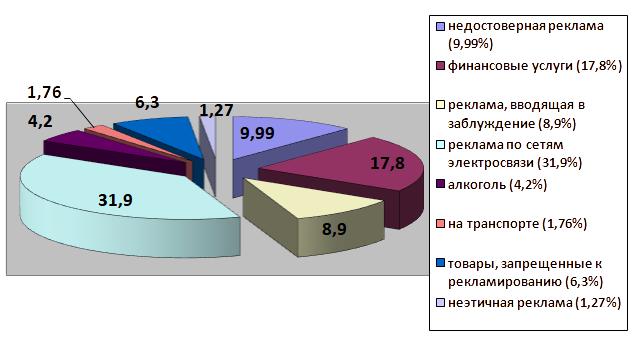 Характеристика отдельных нарушений законодательства Российской Федерации о рекламе1. Одним из часто встречающихся нарушений в 2022 году сохранялось нарушение требований Федерального закона от 13.03.2006 № 38-ФЗ «О рекламе» (далее – Закон о рекламе) в рекламе финансовых услуг.В первую очередь фиксируются нарушения частей 1–3 статьи 28 Федерального закона «О рекламе».Примером такой рекламы может служить следующее.Банк ПАО «ФК Открытие» размещал в августе – сентябре 2021 года на центральных телеканалах рекламную кампанию по продвижению на рынок потребительского кредита по ставке от 5,5 % годовых посредством рекламных видеороликов.В рекламных роликах сноски представлены в виде нескольких частей, следующих друг за другом в кадрах видеороликов. Общая продолжительность сноски в первом видеоролике составляет 5 секунд, во втором – 10 секунд. При этом текст сносок выполнен мелким шрифтом белыми буквами на черном фоне. В каждом из них крупным шрифтом указывается процентная ставка по рекламируемому кредиту в минимальном размере – от 5,5 %.В пэкшотах рекламы потребительского кредита ПАО Банк «ФК Открытие» крупным шрифтом указывается и озвучивается музыкальным исполнителем привлекательная для потребителя информация о процентной ставке по кредиту от 5,5 %, то есть сообщается одно из условий, определяющих стоимость кредита. Вместе с тем текст с иными условиями кредита, определяющими стоимость кредита и возможность его получения, такими как сумма кредита, срок кредита, условие о заключении договора страхования и прочее размещались в рекламных видеороликах в поясняющих сносках трудным
для восприятия способом в течение короткого времени, что говорит о недобросовестности рекламы.Форма и время размещения текста поясняющих сносок не позволяют потребителям воспринять (прочитать) данный текст в полном объеме в отличие от информации о выгодной процентной ставке в размере от 5,5 %, которая в рекламе приводится крупным шрифтом, а также озвучивается музыкальным исполнителем. Соответственно, потребители не получают всю необходимую для осознанного выбора информацию обо всех условиях кредита, определяющих стоимость кредита.В случае, когда условия, являющиеся существенной информацией для потребителей, отсутствие которой способно обмануть их ожидания, сформированные рекламой финансовой услуги, формально присутствовали в рекламе, однако форма и время представления сведений таковы, что данная информация не может быть воспринята потребителями, следует признавать, что данные сведения не были доведены для неопределённого круга лиц надлежащим образом, в связи с чем потребитель фактически не получил предусмотренную законом информацию и вводится в заблуждение относительно предлагаемой финансовой услуги.Соответственно, в рекламе потребительского кредита ПАО Банк 
«ФК Открытие» при указании одного из условий, определяющих стоимость кредита, умалчиваются остальные такие условия.Таким образом, в указанной рекламе были установлены нарушения части 3 статьи 28, части 7 статьи 5 Закона о рекламе. Банку 
выдано предписание о прекращении нарушения законодательства о рекламе, а также ПАО Банк «ФК Открытие» привлечено к штрафу в размере
100 000 рублей.2. Антимонопольными органами также фиксируются нарушения статьи 24 Закона о рекламе, содержащей требования к рекламе лекарственных средств, медицинских изделий и медицинских услуг, методов профилактики, диагностики, лечения и медицинской реабилитации, методов народной медицины.Так, антимонопольный орган сталкивался с рекламой лекарственного препарата «Валокордин», распространявшейся в июле – августе 2022 года в сети Интернет, в том числе в поисковой системе.Согласно регистрационному удостоверению «Валокордин» зарегистрирован в качестве лекарственного препарата, действующее вещество: фенобарбитал+этилбромизовалерианат.Фенобарбитал включен в Список психотропных веществ, оборот которых в Российской Федерации ограничен и в отношении которых допускается исключение некоторых мер контроля в соответствии с законодательством Российской Федерации и международными договорами Российской Федерации (список III), утвержденный постановлением Правительства Российской Федерации от 30.06.1998 № 681.Согласно части 9 статьи 24 Закона о рекламе распространение рекламы лекарственных средств, содержащих фенобарбитал, в сети Интернет недопустимо.Таким образом, указанная реклама лекарственного препарата «Валокордин» была признана нарушающей часть 9 статьи 24 Закона о рекламе.В соответствии с частями 6, 7 статьи 38 Закона о рекламе рекламодатель и рекламораспространитель несут ответственность за нарушение требований, установленных частью 9 статьи 24 Закона о рекламе.Рекламодателю и рекламораспространителям выданы предписания о прекращении нарушения законодательства о рекламе.3. Сотрудниками ФАС России выявлено превышение уровня громкости звука сообщения о рекламе над уровнем громкости телеканала «ТНТ».Согласно части 12 статьи 14 Закона о рекламе при трансляции рекламы уровень громкости её звука, а также уровень громкости звука сообщения о последующей трансляции рекламы не должен превышать средний уровень громкости звука прерываемой рекламой телепрограммы или телепередачи.В соответствии с частью 16 статьи 14 Закона о рекламе требования части 12 статьи 14 данного закона распространяются также на информацию о телепередачах, транслируемых по соответствующему телеканалу (анонсы).Методика измерений соотношения уровня громкости рекламы и среднего уровня громкости прерываемой рекламой теле- и радиопрограммы, утверждена Приказом ФАС России от 22.05.2015 № 374/15 (зарегистрирован Министерством юстиции Российской Федерации 17.07.2015 рег. № 38079) (далее – Методика).Измерение уровня громкости фрагментов записи производилось с помощью средства измерения Комплекс программно-аппаратный 
«АСК-громкость». В соответствии с пунктом 2 Методики при трансляции рекламы уровень громкости ее звука, а также уровень громкости звука сообщения о последующей трансляции рекламы не должен превышать средний уровень громкости звука прерываемой рекламой телепрограммы или телепередачи либо радиопрограммы или радиопередачи.Пунктом 7 Методики установлено, что значение громкости звука блока рекламы или анонсов не должно превышать значение громкости звука дорекламного либо пострекламного фрагмента более чем на 1,5 дБ.Таким образом, сообщение о последующей трансляции рекламы, транслировавшейся на телеканале «ТНТ», нарушает часть 12 статьи 14 Закона о рекламе.Рекламораспространителю выдано предписание о прекращении нарушения законодательства о рекламе.4. Кроме того, антимонопольный орган выявил рекламу табачных изделий, запрещенную Законом о рекламе.В соответствии с пунктом 8 статьи 7 Закона о рекламе не допускается реклама табака, табачной продукции, табачных изделий, никотинсодержащей продукции, курительных принадлежностей, в том числе трубок, сигаретной бумаги, зажигалок, а также устройств для потребления никотинсодержащей продукции, кальянов.На основании части 4 статьи 2 Закона о рекламе специальные требования и ограничения, установленные настоящим Федеральным законом в отношении рекламы отдельных видов товаров, распространяются также на рекламу средств индивидуализации таких товаров, их изготовителей или продавцов, за исключением случая, если реклама средств индивидуализации отдельного товара, его изготовителя или продавца явно не относится к товару, в отношении рекламы которого настоящим Федеральным законом установлены специальные требования и ограничения.С учетом изложенного в рекламе магазина «вейп шоп Vapor KING» (продавца курительных принадлежностей), распространявшейся в социальной сети «ВКонтакте» в группе «Микрорайон 1 Мая Балашиха», было выявлено нарушение пункта 8 статьи 7 Федерального закона «О рекламе».Рекламораспространителю выдано предписание о прекращении нарушения законодательства о рекламе.Меры поддержки рекламной отрасли14 июля 2022 г. вступил в силу Федеральный закон от 14.07.2022 № 286-ФЗ «О внесении изменений в Федеральный закон «О рекламе» и Федеральный закон «О внесении изменений в отдельные законодательные акты Российской Федерации». Данным Законом статья 40 Закона о рекламе дополнена новой частью 8, закрепляющей, что особенности исполнения и заключения в 2022 и 2023 годах договоров на установку и эксплуатацию рекламных конструкций на земельном участке, здании или ином недвижимом имуществе, находящихся в государственной или муниципальной собственности, и на земельном участке, государственная собственность на который не разграничена, устанавливаются Законом № 46-ФЗ, который предоставляет возможность органам власти и органам местного самоуправления изменять условия договоров на установку и эксплуатацию рекламных конструкций в части:их продления без торгов на 1 год;предоставления отсрочки платежей и снижения платы по ним до 50 % на срок не более 1 года.По имеющейся информации, в период с 14.07.2022 по 31.12.2022 продлено 18 367 договоров на установку и эксплуатацию рекламных конструкций, в период с 01.01.2023 по 01.03.2023 – 4 035 таких договоров.В период с 14.07.2022 по 31.12.2022 выявлено 1 282 пересмотренных договоров на установку и эксплуатацию рекламных конструкций (снижение оплаты и отсрочка).Задачи:подготовка совместно с предпринимательским сообществом предложений по изменению законодательства о рекламе;повышение уровня взаимодействия с предпринимательским сообществом для целей выработки единых подходов и стандартов применения законодательства о рекламе, в том числе для рекламы в сети Интернет.Глава 10.	ФАС России – открытое ведомство10.1.	Взаимодействие с общественными организациями, федеральными органами исполнительной власти и органами государственной власти субъектов Российской Федерации.10.1.1. Взаимодействие с общественными организациямиФАС России имеет давние и налаженные связи с различными общественными организациями и объединениями малого и среднего предпринимательства, такими как Общероссийская общественная организация малого и среднего предпринимательства «ОПОРА РОССИИ», Общероссийская общественная организация «Деловая Россия», Общероссийское объединение работодателей «Российский союз промышленников и предпринимателей», Торгово-промышленная палата Российской Федерации и другими.Представители общественных объединений предпринимателей входят в состав Общественного совета при ФАС России (далее – Общественный совет), в составы общественных советов при территориальных органах ФАС России, а также экспертные советы при ФАС России, информация о проведении которых приведена в приложении № 2 к Докладу.В формате Общественного совета в 2022 году проведены следующие мероприятия с представителями общественных организаций:9 заседаний Общественного совета: 5 очных и 4 заочных;6 декабря 2022 года проведена III Всероссийская научно-практическая конференция общественных советов ФАС России и ее территориальных органов.Общероссийская общественная организация «Деловая Россия»18 марта 2022 года состоялась встреча в формате «Вопрос-ответ» с представителями «Деловой России».Общероссийская общественная организация малого и среднего предпринимательства «ОПОРА РОССИИ»30 марта 2022 года состоялось расширенное заседание Президиумов Правлений «ОПОРА РОССИИ», Ассоциации «Некоммерческое партнерство «ОПОРА» и ФАС России. На заседании обсуждались вопросы поддержки бизнеса в сферах государственного заказа, розничной торговли, обращения
с отходами, аренды федерального имущества, а также регулирования рынков рекламы и туризма.В апреле 2022 года проведено совещание с «ОПОРОЙ РОССИИ» по вопросу совместной доработки проекта Методики расчета предельного размера платы за проведение технического осмотра транспортных средств в части индексации предельного размера платы на индекс-дефлятор во всех субъектах Российской Федерации, начиная с 2012 года. Утвержденный Методикой подход к расчету и установлению предельного размера платы за проведение технического осмотра позволяет компенсировать затраты операторов и стимулировать развитие данного рынка услуг.Торгово-промышленная палата Российской ФедерацииВзаимодействие с Торгово-промышленной палатой Российской Федерации (далее – ТПП РФ) и другими общественными объединениями позволяет ФАС России оперативно реагировать на изменяющиеся социально-экономические условия и придерживаться принципа клиентоцентричности.2 ноября 2022 года в рамках цикла мероприятий «Встречи на Ильинке» состоялась встреча руководителя ФАС России М.А. Шаскольского с представителями ТПП РФ. На встрече обсуждались в том числе вопросы принятия пятого антимонопольного пакета, правового статуса самозанятых граждан, проблемы ценового регулирования перевалки в портах, тарифного регулирования железнодорожных перевозок и другие.В текущем году ФАС России и ТПП РФ продолжают совместно реализовывать принятые на встрече решения. Так, например, 18.04.2023 состоялась рабочая встреча представителей ФАС России и представителей ТПП РФ, предметом обсуждения которой стал вопрос о создании равных условий для самозанятых и представителей микробизнеса при осуществлении ими предпринимательской деятельности.ТПП России ежегодно участвует в подготовке «белой книги» проконкурентных региональных практик.Российский союз промышленников и предпринимателейВ феврале 2022 года статс-секретарь – заместитель руководителя ФАС России С.А. Пузыревский и заместитель руководителя ФАС России Г.Г. Магазинов приняли участие в заседании Комитета Российского союза промышленников и предпринимателей (далее – РСПП) по развитию конкуренции.13 апреля 2022 года руководитель ФАС России М.А. Шаскольский принял участие в заседании Бюро Правления РСПП, где выступил с докладом «О возможных направлениях оптимизации антимонопольных рисков для бизнеса в современных условиях».12 мая 2022 года представители общественных организаций РСПП, «ОПОРА РОССИИ», ТПП России, «Деловая Россия» приняли участие в заседании Методического совета ФАС России, в рамках которого состоялось обсуждение проекта доклада о состоянии конкуренции в России за 2021 год.Задача:дальнейшее взаимодействие с общественными организациями и объединениями представителей малого и среднего предпринимательства в целях развития конкуренции, предпринимательства, и, в конечном итоге, поддержки экономики Российской Федерации.10.1.2.	Взаимодействие с федеральными органами исполнительной власти в рамках соглашений о взаимодействии1. Приказ МВД России № 878 и ФАС России № 215 от 30.12.2004 
«Об утверждении Положения о порядке взаимодействия Министерства внутренних дел Российской Федерации и Федеральной антимонопольной службы» (далее – Приказ).2. Соглашение о сотрудничестве Следственного комитета Российской Федерации и Федеральной антимонопольной службы от 30.10.2012 
№ 208-796-12/09-45 (далее – Соглашение).В рамках взаимодействия в соответствии с положениями Приказа и Соглашения ФАС России своевременно информирует Министерство внутренних дел Российской Федерации и Следственный комитет Российской Федерации о всех фактах правонарушений, выявленных в процессе осуществления контрольно-надзорной деятельности по соблюдению требований антимонопольного законодательства и направляет
в правоохранительные органы все необходимые материалы о правонарушениях с признаками уголовно наказуемых деяний для возбуждения уголовных дел.ФАС России и её территориальными органами в истекшем году направлено в правоохранительные органы для рассмотрения и принятия решения в порядке, предусмотренном статьями 144–145 УПК РФ, 96 сообщений (заявлений) о преступлении, из них 28 – коррупционной и экономической направленности и 68 – о преступлениях, предусмотренных статьей 178 УК РФ.В целях выявления, предупреждения и пресечения антиконкурентных действий, нарушений антимонопольного и уголовного законодательства, а также информационного взаимодействия в 2022 году ФАС России в рамках реализации Соглашения в Следственный комитет направлено 17 материалов, получено от Следственного комитета 15 материалов, а также в рамках реализации Приказа ФАС России в МВД России направлено 43 материала, получен – 61 материал.По имеющимся сведениям в 2022 году органами дознания и следствия по сообщениям (заявлениям) антимонопольного органа, а также материалам доследственных проверок, проведенных с участием антимонопольного органа либо с использованием материалов антимонопольного органа, возбуждено 27 уголовных дел: из них 12 дел – по статье 178 УК РФ, в том числе 2 дела – по материалам ФАС России и Московского УФАС России, по которым ранее принимались решения об отказе в возбуждении уголовного дела; 15 дел
по иным составам преступлений, связанных с нарушениями антимонопольного законодательства. Решения об отказе в возбуждении уголовного дела были отменены по результатам их обжалования ФАС России в Генеральной прокуратуре Российской Федерации.Изучение и анализ практики ФАС России, информации, представленной территориальными органами ФАС России, а также мониторинг практики взаимодействия антимонопольных органов, МВД России и Следственного комитета свидетельствуют, что основными формами взаимодействия по-прежнему являются совместные проверки соблюдения антимонопольного законодательства хозяйствующими субъектами, органами исполнительной
и государственной власти, местного самоуправления, иными осуществляющими функции указанных органов или организаций, участие представителей антимонопольных органов в качестве специалистов в доследственных проверках и по уголовным делам, проведение совместных обучающих семинаров и совещаний. Антимонопольными органами в 2022 году совместно с МВД России проведено 20 совместных проверок соблюдения антимонопольного законодательства.3. Соглашение о взаимодействии между ФАС России и Федеральной службой по надзору в сфере здравоохранения и социального развития от 22.11.2007, в рамках которого предусмотрено взаимодействие сторон
по вопросам выявления, предупреждения и пресечения в сфере здравоохранения и социального развития нарушений антимонопольного законодательства, законодательства о рекламе, законодательства о размещении заказов на поставки товаров, выполнение работ, оказание услуг для государственных и муниципальных нужд, а также законодательства в сфере здравоохранения и социального развития. В 2022 году осуществлялось взаимодействие по следующим вопросам:обмен сведениями о медицинских изделиях, включенных
в государственный реестр медицинских изделий и организаций (индивидуальных предпринимателей), осуществляющих производство
и изготовление медицинских изделий, изделиях, не являющихся медицинскими (в целях их исключения из реестра), и лекарственных препаратах, входящих
в перечень жизненно необходимых и важнейших лекарственных препаратов (ФАС России получены сведения по 32 направленным запросам);совместное участие в комиссии, утвержденной приказом ФГБУ «ЦМИКЭЭ» Росздравнадзора от 22.09.2015 № 1462-к «О создании комиссии по рассмотрению вопросов классификации изделий в соответствии с номенклатурной классификацией медицинских изделий по видам» (участие в 6 заседаниях комиссии);совместное участие в межведомственной комиссии, утвержденной приказом Росздравнадзора от 19.05.2022 № 4282 «Об утверждении Положения о межведомственной комиссии по формированию перечня видов медицинских изделий, подлежащих обращению в соответствии с Особенностями обращения, включая особенности государственной регистрации, медицинских изделий в случае их дефектуры или риска возникновения дефектуры в связи
с введением в отношении Российской Федерации ограничительных мер экономического характера, утвержденными постановлением Правительства Российской Федерации от 01.04.2022 № 552» (участие в 4 заседаниях комиссии).4. Соглашение о взаимодействии между ФАС России и Федеральной службой судебных приставов от 17.12.2009 № 12/01-9/09/01, в рамках которого ФССП России оказывает ФАС России и ее территориальным органам содействие при исполнении постановлений по делам об административных правонарушениях, вынесенных ФАС России и ее территориальными органами, и исполнительных документов, выданных судами на основании принятых ими судебных актов по делам об административных правонарушениях (далее – исполнительные документы).На основании данного соглашения ФАС России через электронную систему АС МЭВ ФАС России направляет исполнительные документы для принудительного взыскания просроченных задолженностей. 5. Соглашение о взаимодействии Федеральной антимонопольной службы и Федеральной службы по интеллектуальной собственности, патентам и товарным знакам от 09.04.2010, в рамках которого Роспатент оказывает ФАС России и ее территориальным органам содействие в проведении исследований, связанных с правовой охраной и защитой средств индивидуализации и результатов интеллектуальной деятельности, являющихся объектами патентных прав. На основании данного соглашения ФАС России запрашивалась позиция Роспатента по вопросу степени сходства используемых в гражданском обороте обозначений с охраняемыми средствами индивидуализации или промышленными образцами.6. Соглашение о взаимодействии между ФАС России и Федеральной службой по надзору в сфере связи, информационных технологий и массовых коммуникаций от 18.10.2013.В 2022 году ФАС России осуществлялось взаимодействие с Роскомнадзором в целях сбора информации о потребителях услуг
по предоставлению доступа к инфраструктуре для размещения сетей электросвязи (операторах связи) для проведения анализов товарных рынков.7. Соглашение о взаимодействии между Министерством Российской Федерации по развитию Дальнего Востока и Федеральной антимонопольной службой от 16.01.2015.В отчетном периоде ФАС России продолжена совместная работа с Минвостокразвития России в рамках подписанного 16.01.2015 Соглашения о взаимодействии между Министерством Российской Федерации по развитию Дальнего Востока и Федеральной антимонопольной службой (далее – Соглашение), а также утвержденного в 2016 году Плана мероприятий в рамках реализации Соглашения, в соответствии с которым ответственные структурные подразделения центрального аппарата ФАС России осуществляют мероприятия, направленные на развитие и защиту конкуренции на территории Дальневосточного федерального округа (далее – ДФО), создание условий для эффективного развития конкуренции на товарных рынках ДФО, включающие обмен информационно-аналитической информацией о состоянии развития конкуренции.Так, в соответствии с пунктом 11 вышеуказанного Плана в 2022 году ФАС России в адрес Минвостокразвития России дважды направлялась информация о ходатайствах иностранных инвесторов, предусмотренных Федеральным законом от 29.04.2008 № 57-ФЗ «О порядке осуществления иностранных инвестиций в хозяйственные общества, имеющие стратегическое значение для обеспечения обороны страны и безопасности государства», о планировании совершения сделок в отношении российских компаний, реализующих инвестиционные проекты на территории Дальнего Востока, а также об уведомлениях по заключенным сделкам.8. Соглашение о взаимодействии ФАС России и Федеральной службы государственной регистрации кадастра и картографии от 16.07.2015 № 09-62, в рамках исполнения пункта 3.3 в адрес Росреестра направлено
в 2022 году три ответа на запросы о соответствии сделки требованиям антимонопольного законодательства Российской Федерации.9. Соглашение о сотрудничестве по развитию товарных рынков 
между Федеральной антимонопольной службой, Центральным банком Российской Федерации и Федеральной налоговой службой от 10.12.2015 № БР-Д-55/786/09-66/ММВ-23-13/83.С 2015 года взаимодействие ФАС России, ФНС России и Банка России осуществляется в рамках соглашения о сотрудничестве от 10.12.2015 № БР-Д-55/786/09-66/ММВ-23-13/83 (далее – Соглашение о взаимодействии), в соответствии с которым был создан Биржевой комитет. Взаимодействие заинтересованных федеральных органов исполнительной власти 
(ФАС России, ФНС России, Минсельхоз России, Минпромторг России
и Минэнерго России) и Банка России – членов Биржевого комитета осуществляется в рамках деятельности Биржевого комитета. Так, по состоянию на 26.04.2023 было проведено 372 заседания подкомитета Биржевого комитета ФАС России по нефтепродуктам.14.04.2023 по результатам подписания дополнительного соглашения № 3 к Соглашению в состав Биржевого комитета вошли Минфин России и Минэкономразвития России.Дальнейшее взаимодействие заинтересованных федеральных органов исполнительных власти и Банка России по Соглашению о взаимодействии будет осуществляться в рамках деятельности Биржевого комитета.10.  Соглашение об информационном взаимодействии между ФАС России и Федеральной таможенной службой от 28.12.2016 
№ 09-76-01-69/0005.В 2022 году ФАС России продолжена реализация данного Соглашения, в рамках которого ФТС России предоставляет в ФАС России следующую информацию:ежемесячные агрегированные данные таможенной статистики внешней торговли Российской Федерации об экспортно-импортных операциях по десятизначным кодам ТН ВЭД ЕАЭС с уточнением предыдущих периодов текущего года и соответствующих периодов предыдущего года;ежемесячные данные взаимной торговли Российской Федерации с государствами – членами Евразийского экономического союза в формате, утвержденном Решением Коллегии Евразийской экономической комиссии от 19 декабря 2016 г. № 167 «О предоставлении Евразийской экономической комиссии официальной статистической информации уполномоченными органами государств – членов Евразийского экономического союза»;ежемесячные детальные данные статистических форм учета перемещения товаров Единой автоматизированной информационной системы таможенных органов по согласованным в технических условиях информационного взаимодействия между Сторонами позициям с учетом сведений об отправителе, получателе (ОГРН, ИНН, наименование, адрес), описание товара без учета сведений, составляющих государственную тайну;ежемесячные детальные данные деклараций на товары Единой автоматизированной информационной системы таможенных органов по согласованным в технических условиях информационного взаимодействия между Сторонами позициям с учетом сведений об отправителе, получателе, декларанте, лице, ответственном за финансовое урегулирование (ОГРН, ИНН, наименование, адрес), описание товара без учета сведений о таможенных органах и отметках об осуществленных формах таможенного контроля, местах досмотра и хранения товаров, суммах начисленных и уплаченных таможенных платежей, сведений о внешнеторговой сделке и других сведений, составляющих коммерческую, банковскую, налоговую или иную охраняемую законом тайну.Для обеспечения выполнения требований по обеспечению информационной безопасности при организации информационного взаимодействия ФАС России с ФТС России в целях обеспечения конфиденциальности передаваемой информации между информационными системами ведомств взаимодействие осуществляется в том числе с использованием сети «Интернет» по защищенным каналам связи.11. Соглашение о взаимодействии между Центральным банком Российской Федерации и ФАС России от 08.06.2017 № БР-Д-40/559.В 2022 году Банк России принимал активное участие, в частности, в:реализации мероприятий Национального плана, в том числе в разработке плана мероприятий («дорожной карты») развития конкуренции на рынках финансовых услуг на 2022–2025 годы, а также в обсуждении вопроса об изменении подхода к согласованию сделок экономической концентрации;разработке и обсуждении общих исключений в отношении соглашений между кредитными и страховыми организациями, а также иностранными страховыми организациями, утвержденных постановлением Правительства Российской Федерации от 18.01.2023 № 39.В рамках работы ФАС России и Банка России было издано совместное письмо от 13.09.2022 № АК/85107/22 «О раскрытии информации по некоторым бонусным программам» с рекомендациями для кредитных организаций по раскрытию информации о полных условиях и правилах обслуживания банковских карт с возможностью получения «кешбэка».В рамках информационного взаимодействия в 2022 году Банк России по запросам ФАС России предоставлял информацию, необходимую для реализации возложенных на ФАС России функций, в том числе:статистические показатели и информацию об отдельных субъектах страхового дела, данные статической формы отчетности по отдельным страховщикам и по страховой брокерской деятельности;ежеквартальные сведения об отдельных показателях деятельности кредитных организаций и др.В 2022 году Банк России провел мониторинг возможных нарушений финансовыми организациями законодательства о рекламе в регионах Российской Федерации. Указанная информация была направлена в территориальные органы ФАС России для использования в работе.Кроме того, в течение 2022 года представители ФАС России и Банка России неоднократно организовывали и (или) принимали участие
в соответствующих мероприятиях, связанных с развитием конкуренции
на рынке финансовых услуг.Одновременно отмечаем, что в 2022 году ФАС России направляла в Банк России обращения физических и юридических лиц по вопросам соблюдения финансовыми организациями законодательных актов, нормативных актов Банка России, а также по иным вопросам, входящим в компетенцию Банка России. Аналогичным образом Банк России направлял в ФАС России обращения физических и юридических лиц для рассмотрения в пределах компетенции.12. Соглашение № 26С/09-174 о взаимодействии между Федеральной антимонопольной службой и Министерством сельского хозяйства Российской Федерации от 14.12.2018.В рамках реализации данного Соглашения на постоянной основе происходит взаимодействие с Минсельхозом России, в том числе по следующим вопросам:направление информации по ситуации на агропродовольственных рынках, в том числе в рамках исполнения поручений Президента Российской Федерации и Правительства Российской Федерации;оказание взаимной методологической помощи и экспертной оценки по вопросам функционирования рынков АПК;совместное участие в рабочих группах, совещаниях, заседаниях подкомитета Биржевого комитета по развитию организованных торгов агропродукцией, проведении Инцидентов № 31 и № 33;участие в качестве третьих лиц в комиссиях по рассмотрению антимонопольным органом дел о нарушении антимонопольного законодательства.13. Соглашение о сотрудничестве и организации информационного взаимодействия ФАС России и ФНС России от 18.02.2021 № ЕД-23-18/11@.В 2022 году ФАС России осуществляла взаимодействие с ФНС России, в том числе в рамках исполнения поручения Правительства Российской Федерации по вопросу анализа ценовой ситуации на рынке сахара по всем звеньям товаропроводящей цепочки.Кроме того, в течение 2022 года взаимодействие с ФНС России и ее территориальными органами осуществлялось путем направления запросов о представлении информации и документов, необходимых для исполнения возложенных на ФАС России полномочий, через:систему электронного документооборота (СЭД «Кодекс»);автоматизированную систему межведомственного электронного взаимодействия Федеральной антимонопольной службы (АС МЭВ ФАС России).В 2022 году ФНС России также направляла в ФАС России материалы для проведения соответствующих проверок на предмет наличия признаков нарушения антимонопольного законодательства. Аналогичным образом ФАС России направляла в ФНС России материалы для рассмотрения в пределах компетенции.14.  Соглашение об информационном взаимодействии между Федеральной антимонопольной службой и Федеральной службой государственной статистики от 12.03.2021 № 09-201/10-С.В 2022 году ФАС России продолжена реализация данного Соглашения, в рамках которого Росстат предоставляет в ФАС России следующую информацию:конъюнктура и деловая активность организаций розничной торговли;конъюнктура и деловая активность организаций оптовой торговли;информация об образовании и использовании лома и отходов черных и цветных металлов с учетом конфиденциальности;информация об объемах реализации отдельных товаров на биржах и торговых (биржевых) секциях;сведения об отгрузке нефтепродуктов потребителям с учетом конфиденциальности;сведения о производстве и отгрузке продукции в натуральном выражении с учетом конфиденциальности;сведения о производстве продукции по видам с учетом конфиденциальности;информация из Автоматизированной системы генеральной совокупности объектов федерального статистического наблюдения.Для обеспечения выполнения требований по обеспечению информационной безопасности при организации информационного взаимодействия ФАС России с Росстатом в целях обеспечения конфиденциальности передаваемой информации между информационными системами ведомств взаимодействие осуществляется в том числе с использованием сети «Интернет» по защищенным каналам связи.15.  Соглашение об информационном взаимодействии между ФАС России и Россельхознадзором от 06.09.2021 № 09-217.По результатам заключения данного Соглашения сотрудники центрального аппарата и территориальные органы ФАС России 
получили доступ к информационным ресурсам компонентов «Цербер» (информация о хозяйствующих субъектах, действующих на соответствующих товарных рынках) и «Меркурий» (информация об обороте товара, в том числе в разрезе субъектов Российской Федерации и хозяйствующих субъектов, действующих на соответствующем товарном рынке) Федеральной государственной информационной системы в области ветеринарии (далее – ФГИС «ВетИС»).Доступ к указанным компонентам ФГИС «ВетИС» дает возможность сотрудникам антимонопольного органа оперативно получать информацию по рынкам социально значимых продовольственных товаров, необходимую для выявления нарушений антимонопольного законодательства, в частности, о составе хозяйствующих субъектов, действующих на таких рынках, объемах реализации производимой ими продукции на внутреннем рынке, объемах ввоза и вывоза продукции, в том числе в разрезе субъектов Российской Федерации и т. д.Статистика обращений к ФГИС «ВетИС» ФАС России не ведется, система используется по мере необходимости.16. Соглашение о взаимодействии ФАС России и Министерства юстиции Российской Федерации от 27.06.2022, которое предусматривает оказание взаимной консультационной помощи и обмен справочными
и аналитическими материалами.На основании данного Соглашения Минюст России привлекался
к участию в рассмотрении дел о нарушении антимонопольного законодательства с участием некоммерческих организаций в целях более полной оценки обстоятельств дела и принятия Комиссией ФАС России обоснованного решения.Кроме того, в 2022 году были заключены следующие соглашения:17.  Соглашение об информационном взаимодействии между Пенсионным фондом Российской Федерации и Федеральной антимонопольной службой от 28.03.2022 № 09-222.18.  Соглашение о сотрудничестве и взаимодействии между Федеральной антимонопольной службой и Федеральным агентством по делам молодежи от 13.05.2022 № 09-224.19.  Соглашение о сотрудничестве между Минпромторгом России и ФАС России от 22.09.2022 № 09-230.20.  Соглашение об информационном взаимодействии между Роскомнадзором и ФАС России в части предоставления информации о распространении в сети «Интернет» рекламы от 26.12.2022 № 09-232.21. Подписано 26 апреля 2023 года соглашение об информационном взаимодействии Минздрава России, ФАС России и ООО «Оператор-ЦРПТ», что обеспечит доступ Федеральной антимонопольной службы к системе мониторинга движения лекарственных препаратов для эффективной реализации полномочий ведомства как в сфере государственного регулирования цен на лекарственные препараты, так и в сфере антимонопольного контроля.Задача:реализация действующих соглашений ФАС России с федеральными органами исполнительной власти и Банком России.10.1.3.	Взаимодействие с органами государственной власти субъектов Российской ФедерацииФАС России оказывает методическую и информационную поддержку органам исполнительной власти субъектов Российской Федерации при реализации мер по развитию конкуренции.По итогам 2022 года заключены соглашения о взаимодействии с правительствами всех субъектов Российской Федерации в целях реализации мероприятий, направленных на активное содействие развитию конкуренции. В рамках соглашений осуществляется обмен информацией, проведение совместных мероприятий, оказание методологической помощи.В 2022 году заключено соглашение о совместном развитии конкуренции в Московской, Тверской и Тульской областях от 16.06.2022 № 09-228, предметом которого является взаимодействие сторон, направленное
на активное развитие конкуренции в субъектах Российской Федерации во исполнение Указа № 618, Национального плана.Также в соответствии с приказом ФАС России от 19.05.2022 № 392/22 создан Экспертный совет по развитию конкуренции в субъектах Российской Федерации при Федеральной антимонопольной службе для организации взаимодействия центрального аппарата и территориальных органов ФАС России по вопросам развития конкуренции в субъектах Российской Федерации, а также оказания соответствующей поддержки, в том числе в части внедрения Стандарта развития конкуренции в Российской Федерации и реализации мер по развитию конкуренции в субъектах Российской Федерации.1 декабря 2022 года на базе ФАС России состоялось первое заседание Экспертного совета, в котором приняли участие 46 членов Экспертного совета и 9 приглашенных лиц (итоговые материалы размещены по адресу: https://plan.fas.gov.ru/pages/expert-council/).В рамках взаимодействия с регионами Федеральной антимонопольной службой на базе Учебно-методического центра ФАС России (г. Казань) организован ежегодный семинар-совещание по вопросам развития конкуренции в субъектах Российской Федерации с уполномоченными органами исполнительной власти субъектов Российской Федерации, органами местного самоуправления и территориальными органами ФАС России, участие в котором приняли представители 73 регионов и 48 УФАС России.Кроме того, представители ФАС России также принимали участие в региональных семинарах-совещаниях, проходивших в Приморском крае, Республике Калмыкия, Пермском крае, Вологодской, Тюменской, Костромской областях, на которых обсуждались проблемные вопросы реализации Национального плана, а также вопросы реализации Стандарта развития конкуренции в Российской Федерации.В декабре 2022 года Межведомственной рабочей группой по вопросам реализации положений стандарта развития конкуренции в субъектах Российской Федерации составлен рейтинг субъектов Российской Федерации по уровню содействия развитию конкуренции по итогам 2021 года на основе стандарта развития конкуренции в субъектах Российской Федерации, утвержденного распоряжением Правительства Российской Федерации от 17 апреля 2019 г. № 768-р.В первую пятерку лидеров вошли Магаданская, Московская области, Москва, Свердловская область и Республика Татарстан.Среднее значение показателя «Достижение установленных целевых значений» к 1 января 2022 года составило 81,92 % против 78,85 % за 2020 год.По мнению Минэкономразвития, на увеличение показателя повлияло высокое качество исполнения мероприятий «дорожных карт» в 2022 году.Задача:оказание региональным органам власти и органам местного самоуправления консультационной и методической поддержки, направленной на формирование эффективной работы по развитию конкуренции.10.2.	Деятельность совещательных органов при ФАС РоссииИнформация о деятельности совещательных органов при ФАС России за 2022 год представлена в приложении № 2 к настоящему Докладу.Материалы к заседаниям и протоколы заседаний Общественного совета при ФАС России размещены на официальном сайте ФАС России в информационно-коммуникационной сети «Интернет» по адресу: https://os.fas.gov.ru/.10.3.	Информация об исполнении в 2022 году Плана деятельности ФАС России на период до 2024 годаВ соответствии с постановлением Правительства Российской Федерации от 26.12.2015 № 1449 «О порядке разработки, корректировки, осуществления мониторинга и контроля реализации планов деятельности федеральных органов исполнительной власти, руководство деятельностью которых осуществляет Правительство Российской Федерации» (далее – Постановление № 1449) руководителем ФАС России 29.07.2021 утверждена новая редакция Плана деятельности ФАС России на период до 2024 года (далее – новая редакция Плана) в связи с необходимостью его актуализации и приведением в соответствие с документами стратегического планирования, а именно:новой редакцией Стратегии национальной безопасности Российской Федерации, утвержденной Указом Президента Российской Федерации от 02.07.2021 № 400 (далее – Указ № 400);Национальным планом («дорожной картой») развития конкуренции в Российской Федерации на 2021–2025 годы, утвержденным распоряжением Правительства Российской Федерации от 02.09.2021 № 2424-р (далее – Национальный план);Основами государственной политики в сфере стратегического планирования в Российской Федерации, утвержденными Указом Президента Российской Федерации от 08.11.2021 № 633 (далее – Указ № 633).За основу был взят План деятельности ФАС России на 2019–2024 годы, утвержденный 07.02.2019, который существенным образом переработан с учетом новых направлений деятельности антимонопольных органов.В новой редакции Плана сохранена система целеполагания (8 Целей), каждая из которых представлена соответствующими индикаторами направлений, целевыми показателями и мероприятиями. В целом он содержит 17 целевых показателей, 52 индикатора направлений и 117 мероприятий. Система показателей не претерпела существенных изменений – уточнены наименования 2 показателей Цели 8 и их динамические ряды в связи с изменением информационной политики.В соответствии с установленными требованиями неотъемлемыми частями проекта новой редакции Плана деятельности являются План-график по реализации документов стратегического планирования ФАС России на период до 2024 года, Публичная декларация целей и задач ФАС России на очередной год, текстовая, а также программная часть, которая соотнесена с Государственной программой Российской Федерации «Экономическое развитие и инновационная экономика».Национальный план интегрирован в рамках Целей 1, 2, 4, 5 и 7, что предусматривает реализацию мероприятий как системного, так и отраслевого характера.Проведена актуализация Плана деятельности. В частности, он дополнен следующими новыми направлениями:реализация мер по обеспечению развития российской экономики в условиях внешнего санкционного давления и преодоления его последствий;реализация мер, направленных на обеспечение стабильной ситуации на социально значимых товарных рынках в условиях санкций;снижение доли государственного участия в экономике;совершенствование порядка предоставления субсидий в сфере АПК;реализация мер по развитию конкуренции на цифровых рынках;ведение Рейтинга деловой репутации;усиление контроля за иностранными инвестициями;совершенствование процедуры оказания государственных услуг;организация дополнительного профессионального образования в сфере стратегического планирования.В соответствии с распоряжением Правительства Российской Федерации от 13.07.2022 № 1905-р из Цели 1 исключено мероприятие, предусмотренное пунктом 12 раздела III Национального плана. Во исполнение Постановления № 1449 по результатам оценки деятельности ФАС России за 2022 год использовался индикативный метод.Оценка эффективности на основе анализа достигнутых индикаторов направлений деятельностиСтепень реализации индикаторов направления Плана деятельности оценивается как доля исполненных индикаторов направления в общем числе запланированных в 2022 году индикаторов направления.Единица измерения показателя – проценты.,где:Ди – доля исполненных индикаторов направления в общем числе запланированных в 2022 году индикаторов направления;Кисп – количество исполненных в 2022 году индикаторов направления;Кзап – количество запланированных в 2022 году индикаторов направления.Планом деятельности в 2022 году предусмотрено 43 индикатора направления, 3 из которых исполнены не в полном объеме по следующим причинам:1) в связи с исключением распоряжения Правительства Российской Федерации 20.12.2022 № 4042-р из Национального плана пункта 15 раздела III (мероприятие 1.11.9);2) в связи с представленным в Правительство Российской Федерации предложением ФАС России о корректировке срока исполнения мероприятия на 31 декабря 2025 года – результат расширения случаев установления долгосрочных тарифов на услуги естественных монополий по принципу «инфляция минус», исходя из складывающихся экономических условий, является сложно прогнозируемым с точки зрения обеспечения окупаемости организаций, осуществляющих регулируемые виды деятельности, 
при снижении издержек и повышении их эффективности в интересах потребителей в долгосрочной перспективе (мероприятие 2.2.2);3) в связи с неурегулированностью вопроса ведения рейтинга деловой репутации (мероприятие 3.2.1).Оценка деятельности ФАС России за 2022 год, определенная
по фактически достигнутым значениям индикаторов направления ФАС России, составила 93%.План деятельности и доклад об его исполнении в 2022 году размещены на официальном сайте ФАС России в информационно-коммуникационной сети Интернет по адресу: https://fas.gov.ru/documents/688941.Задача:дальнейшая реализация Плана деятельности.10.4.	Информация об исполнении Публичной декларации целей и задач ФАС России за 2022 годОтчет об исполнении Публичной декларации целей и задач 
ФАС России в 2022 году (далее – Отчет) был размещен на официальном сайте ФАС России в информационно-коммуникационной сети Интернет по адресу: https://fas.gov.ru/documents/688937, проведено его публичное обсуждение с участием референтных групп. По результатам публичного обсуждения Отчет доработан с учетом замечаний и предложений Минэкономразвития России, Минфина России и Минэнерго России. Доработанный отчет
с приложением таблиц учета поступивших замечаний и предложений, 
а также Публичная декларация целей и задач ФАС России 
на 2023 год размещены на официальном сайте ФАС России по адресу: https://fas.gov.ru/documents/688937.10.5.	Публичная декларация целей и задач ФАС России на 2023 год1.	Реализация мер, направленных на обеспечение устойчивости социально значимых товарных рынков в новых экономических условиях.2.	Обеспечение реализации Национального плана («дорожной карты») развития конкуренции в Российской Федерации на 2021–2025 годы.3.	Совершенствование антимонопольного законодательства в условиях цифровой экономики.4.	Продолжение практики долгосрочного тарифного регулирования на основе принципов прозрачности и предсказуемости изменения тарифов на услуги субъектов естественных монополий. 5.	Совершенствование законодательства в области государственного регулирования цен (тарифов), основанное на принципах цифровизации, долгосрочности, эталонизации и экономической обоснованности тарифов.6.	Эффективная реализация мер, направленных на выявление и пресечение картелей и иных ограничивающих конкуренцию соглашений, с применением цифровых инструментов, а также выявление и пресечение картелей и иных ограничивающих конкуренцию соглашений в сфере реализации национальных проектов.7.	Создание эффективных механизмов пресечения трансграничных нарушений антимонопольного законодательства и рассмотрения глобальных сделок экономической концентрации в целях обеспечения бесперебойного функционирования рынков и критически важной инфраструктуры Российской Федерации в современных условиях.8.	Совершенствование контроля в сфере государственных закупок
и закупок отдельных видов юридических лиц в целях повышения благоприятной среды для участников отношений.9.	 Обеспечение законности и баланса интересов участников в сфере государственного оборонного заказа.10.	Внедрение принципов клиентоцентричности в деятельность ФАС России.Публичная декларация целей и задач ФАС России на 2023 год разработана в рамках реализации Концепции открытости федеральных органов исполнительной власти. Проведено общественное обсуждение, по результатам которого ее редакция не претерпела изменений.Задача:обеспечение исполнения Публичной декларации в 2023 году.10.6.	Реализация мер, направленных на повышение открытости и прозрачности деятельности антимонопольных органовПринцип информационной открытостиВ целях реализации принципов открытости федеральных органов исполнительной власти и в соответствии с распоряжением Правительства Российской Федерации от 30 января 2014 г. № 93-р ФАС России ежегодно разрабатывает и публикует на официальном сайте ведомства:Публичную декларацию целей и задач ФАС России и отчет о реализации Публичной декларации за предыдущий год (Публичная декларация целей
и задач ФАС России на 2023 год и отчет об исполнении Публичной 
декларации целей и задач ФАС России за 2022 год размещены по ссылке: https://fas.gov.ru/public_declarations/46);Ведомственный план по реализации Концепции открытости ФАС России доступен по следующей ссылке:https://fas.gov.ru/pages/plani_po_realizasii_konsepsii_otkrytosti;Ссылка на отчет по реализации ведомственного плана за предыдущий год: https://fas.gov.ru/pages/otchety_o_realizasii_konsepsii_otkrytosti.Оценка работыПо итогам 2022 года уровень открытости ФАС России в рейтинге открытости Счетной палаты Российской Федерации оценен как «высокий». Согласно докладу Счетной палаты Российской Федерации «Открытость государства в России» за 2022 год сайт ФАС России вошел в список наиболее удобных для использования среди федеральных органов исполнительной власти, высокую оценку получила работа ведомства в социальных сетях
и работа Общественного совета при ФАС России (доступно по ссылке: https://ach.gov.ru/upload/pdf/Otkrytost-2022.pdf, стр. 10, стр. 17, стр. 22).По итогам проведенного Минэкономразвития России мониторинга официальных сайтов федеральных органов исполнительной власти в 2022 году ФАС России повысила коэффициент доступности информации на 32,1 % по сравнению с прошлым годом и заняла 5 место в рейтинге (№ 10190-КМ/Д31и от 28.03.2023).В мае 2022 года ФАС России заняла первое место 
в номинации «PR в социальных медиа» конкурса «Пресс-служба года – 2021» (https://psgoda.ru/news/konkurs-press-sluzhba-goda-2021-obyavil-i-nagradil-pobeditelej.html). Для оценки был представлен проект «Социальные сети ФАС России: ВКонтакте с населением», в котором описаны основные принципы контентной политики для наполнения группы ФАС России в социальной сети ВКонтакте.В декабре 2022 года ФАС России стала абсолютным лидером среди 
53 федеральных органов исполнительной власти по критерию работы с комментариями по оценке экспертов АНО «Диалог», набрав 90 баллов из 100 возможных (https://www.rbc.ru/politics/28/12/2022/63ab101b9a7947564b71b03d).Новая информационная политикаВ 2022 году принят приказ ФАС России от 27.04.2022 № 330/22 «Об утверждении Порядка организации работы по обеспечению доступа к информации о деятельности Федеральной антимонопольной службы и ее территориальных органов», утверждающий новую информационную политику службы.СайтОфициальным источником информации в сфере антимонопольного регулирования и одним из основных инструментов адвокатирования конкуренции является официальный сайт ФАС России (https://fas.gov.ru). В 2022 году на сайте ФАС России опубликован 401 пресс-релиз.Работа ФАС России со средствами массовой информацииВ 2022 году пресс-служба подготовила ответы на 1378 запросов СМИ, в большинстве случаев ответы даются в течение одного рабочего дня вместо положенных по Закону о СМИ 7 дней. Для ускорения коммуникации со СМИ пресс-служба использует неформальные каналы связи – мессенджеры.Телеграм-канал и социальные сетиДля повышения прозрачности деятельности ФАС России ведется работа по наполнению и развитию телеграм-канала и официальных страниц службы в социальных сетях.Системная работа ФАС России с комментариями отмечена экспертами АНО «Диалог» как лучшая практика среди федеральных органов исполнительной власти и рекомендована другим органам власти для изучения.В телеграм-канале ФАС России опубликовано 508 постов, которые собрали 4 004 823 просмотра. В 2022 году в социальных сетях размещено 
869 постов.Работа Общественной приемнойВ 2022 году Общественной приемной обработано 39 419 обращений по телефону, через сайт ФАС России и по электронной почте.В своей работе сотрудники руководствуются принципами клиентоцентричности, а также постоянно работают над повышением правовой грамотности. Для оперативного получения гражданами информации о статусе направленного обращения с 2022 года используется мессенджер Телеграм. Узнать о статусе направленного обращения можно, написав сообщение в мессенджер на номер телефона: +7 916 001 29 47.На сайте (https://fas.gov.ru/questions) размещаются ответы на часто задаваемые вопросы, обновляемые ежеквартально.Для широкого информирования граждан о деятельности ведомства ФАС России публикуются разъяснения антимонопольного законодательства, законодательства о рекламе, законодательства о контрактной системе и пр. (например, https://fas.gov.ru/spheres/2?type=type_of_document_67).Сотрудники Общественной приемной по вопросам, не входящим
в компетенцию ФАС России, ориентируют обратившихся граждан и организации на федеральные порталы, созданные для оперативного информирования, например, Объясняем.РФ (https://объясняем.рф).Обеспечение работы с открытыми даннымиВ 2022 году на официальном сайте ФАС России в разделе «Открытые данные» размещено 95 наборов (http://fas.gov.ru/opendata). В целях выявления новых потенциальных наборов размещен опрос по работе с открытыми данными (https://fas.gov.ru/surveys/42).РазъясненияПродолжает наполняться раздел сайта, на котором размещаются разъяснения ФАС России по вопросам правоприменения (https://fas.gov.ru/documents/type_of_documents/clarifications). За 2022 год размещено 25 разъяснений.Общественный советДля очных заседаний Общественного совета организованы прямые трансляции заседаний, записи трансляций также выкладываются в специальном разделе сайта ФАС России – эта практика положительно оценена Счетной палатой Российской Федерации при расчете рейтинга открытости федеральных органов исполнительной власти (https://ach.gov.ru/upload/pdf/Otkrytost-2022.pdf, стр. 74).Специальные проектыПроведен VIII Всероссийский конкурс для сотрудников СМИ «Открытый взгляд на конкуренцию». В 5 номинациях конкурса приняли участие журналисты из 30 регионов, 14 лауреатов награждены памятными призами и дипломами.Проведен VII Всероссийский конкурс для студентов «Точка роста». 
На конкурс поступила 2 441 заявка. 18 участников получили дипломы
и памятные сувениры, а их научные руководители отмечены благодарственными письмами.Задачи:размещение социальной рекламы в регионах в целях повышения информированности населения о направлениях деятельности ФАС России;регулярное проведение тренингов и обучающих семинаров по вопросам работы со СМИ и в социальных сетях для сотрудников территориальных органов ФАС России, выполняющих функции пресс-секретарей;улучшение и оптимизация работы со средствами массовой информации, совершенствование информационной политики ФАС России;совершенствование работы в направлении адвокатирования конкуренции в ФАС России;поддержание политики открытости и готовности к диалогу;проведение тренингов и регулярного обучения сотрудников Общественной приемной в целях повышения качества консультаций граждан;дальнейшее развитие телеграм-канала и социальных сетей ведомства, увеличение количества рубрик и расширение контента.Глава 11.	Обеспечение деятельности антимонопольных органов11.1.	Функционирование системы контроля менеджмента качестваС 2011 года в центральном аппарате ФАС России функционирует сертифицированная в соответствии с международным стандартом ISO 9001:2015 (ГОСТ Р ИСО 9001-2015) система менеджмента качества.В 2022 году был осуществлен очередной внешний инспекционный контроль, в результате которого аудиторская группа не выявила несоответствий и выдала решение о подтверждении действия сертификата соответствия системы менеджмента качества центрального аппарата ФАС России стандарту ISO 9001:2015.Успешному прохождению инспекционного контроля способствовала налаженная на высоком уровне работа по донесению до структурных подразделений ФАС России информации о сущности и положительных аспектах применения системы менеджмента качества, а также заблаговременной подготовке ответственных служащих к предстоящим проверочным мероприятиям.В рамках систематизации и развития посвящённых системе менеджмента качества ведомственных электронных источников 
был разработан и введён в эксплуатацию новый подраздел внутреннего портала ФАС России – «Система менеджмента качества», аккумулировавший в себе сведения об истории ISO в мире и ФАС России, советы по подготовке к внешним и внутренним аудитам, а также глоссарий и нормативную базу.Задача:подготовка центрального аппарата ФАС России к внешнему ресертификационному аудиту системы менеджмента качества, в связи с чем проводится работа по актуализации соответствующей нормативной и методологической базы ведомства, а также модернизации внутреннего аудита в ведомстве.11.2.	Научная деятельностьНаучно-методический совет образовательных организаций и кафедр конкурентного права и антимонопольного регулирования ФАС России (далее – НМС) образован 28 декабря 2015 года в соответствии с решением, принятым на Первой Всероссийской научно-практической конференции «Антимонопольная политика: наука, практика, образование».Приказом ФАС России от 28.12.2015 № 1328/15 утверждено Положение о НМС, устанавливающее задачи, основные направления и порядок организации его работы (далее – Положение).Согласно пункту 1.4 Положения основной задачей НМС является объединение усилий ФАС России, образовательных и научных организаций, научно-педагогических работников в целях развития конкурентного права и совершенствования антимонопольного регулирования; подготовки высококвалифицированных профессиональных специалистов; координации учебной, методической, научно-исследовательской, инновационной и воспитательной деятельности в указанной сфере.Протоколом расширенного заседания НМС от 20.11.2019 были утверждены рекомендации НМС по актуальным вопросам правоприменительной практики, которые содержат выводы по отдельным вопросам применения антимонопольного законодательства.В 2022 году и в первом квартале 2023 года состоялись 2 заседания НМС и Комиссии по конкурентному праву и совершенствованию антимонопольного законодательства Ассоциации юристов России, на которых обсуждались вопросы применения отдельных положений постановления Пленума Верховного Суда Российской Федерации от 04.03.2021 № 2, проведённых научных исследований в сфере конкурентного права, а также антимонопольного контроля за предоставлением государственных (муниципальных) преференций; функционирования института антимонопольного комплаенса в Российской Федерации.Также 2 февраля 2023 года в Санкт-Петербурге состоялось совместное заседание Научно-методического совета образовательных организаций
и кафедр конкурентного права и антимонопольного регулирования ФАС России и Комиссии по конкурентному праву и совершенствованию антимонопольного законодательства Ассоциации юристов России, на котором прошло обсуждение вопроса целесообразности введения в действие ГОСТ Р 70433-2022 «Система внутреннего обеспечения соответствия требованиям антимонопольного законодательства (система антимонопольного комплаенса) в организации», утвержденного приказом Росстандарта от 25.10.2022 № 1181-ст.Научная и образовательная деятельность работниками антимонопольных органов является важным средством повышения уровня их профессиональной квалификации, способствует росту обоснованности и стабильности правоприменения, эффективности реализации полномочий антимонопольных органов в сфере экономики (в том числе связанных с развитием конкуренции).В целях стимулирования заинтересованности работников ФАС России в профессиональном самосовершенствовании, получении новых 
научных результатов, отвечающих потребностям антимонопольных органов, 9 марта 2022 г. руководителем ФАС России было утверждено соответствующее Положение, которое предусматривает возможность награждения отличившихся работников ведомственными наградами
и применения мер материального поощрения за достижения
в соответствующей области.В 2022 году работниками ФАС России единолично и в соавторстве было подготовлено, опубликовано и внедрено (в частности, в образовательную практику российских организаций высшего образования) более 100 научных и научно-методических работ, в том числе учебники для вузов, монографии, учебные пособия и научно-практические комментарии, научные статьи, аналитические обзоры, комментарии к научным публикациям.Большинство опубликованных работниками ФАС России в 2022 году результатов научных исследований посвящено анализу проблем антимонопольного и проконкурентного регулирования, выявленных при применении антимонопольного и иного связанного с ним законодательства 
(в частности, гражданского, административного, корпоративного, контрактного, инвестиционного, энергетического, экологического, уголовного), других нормативных правовых актов, применение которых относится к компетенции ФАС России (нормотворчества и правоприменения), а также разработке правовых мер, направленных на совершенствование такого регулирования.Научный совет РАН по проблемам защиты и развития конкуренции7 февраля 2022 г. состоялось заседание Научного совета РАН по проблемам защиты и развития конкуренции, посвященное обсуждению проекта плана мероприятий («дорожной карты») развития конкуренции в сфере науки, разработанного рабочей группой ФАС – РАН, созданной в соответствии с решением Научного совета РАН по вопросам защиты и развития конкуренции от 1 ноября 2019 г., и мер по исполнению пункта 8 раздела III Национального плана.Совет поддержал подготовленный рабочей группой ФАС – РАН проект «дорожной карты» развития конкуренции в сфере науки и рекомендовал Минобрнауки России, ФАС России, Минпросвещения России, РАН дополнить ее мероприятиями, направленными на: совершенствование методики расчета комплексного балла публикационной результативности (КБПР) как вспомогательного инструмента оценки эффективности научной деятельности с учетом задач поддержки и развития российских научных периодических изданий, реферативной и наукометрической систем, соответствующих наиболее высоким требованиям мирового уровня или превышающих такие требования, а также с учетом специфики естественных и социально-гуманитарных наук;повышение эффективности защиты и использования полученных российскими организациями и гражданами результатов НИОКТР как объектов интеллектуальной собственности;формирование экономики интеллектуальной собственности на результаты НИОКТР как самостоятельного сектора экономики;совершенствование информационно-аналитического ресурсного обеспечения экспертных функций Российской академии наук как необходимого условия подержания конкуренции среди организаций, реализующих наиболее значимые наукоемкие проекты технологического и социально-экономического развития;развитие конкуренции между хозяйствующими субъектами в сфере науки посредством совершенствования порядка, критериев и условий финансирования Российским научным фондом фундаментальных исследований, проводимых российскими учеными и их временными коллективами.Продолжена деятельность рабочих групп Научного совета РАН:по разработке проекта «дорожной карты» развития конкуренции в сфере науки и высшего образования (Рабочая группа № 1);по декартелизации российской экономики (Рабочая группа № 2).11 февраля 2022 г. проведено расширенное заседание Рабочей группы № 1 Научного совета РАН, посвященное обсуждению реализации пункта 8 раздела III распоряжения Правительства Российской Федерации от 02.09.2021 № 2424-р «Об утверждении Национального плана («дорожной карты») развития конкуренции в Российской Федерации на 2021–2025 годы».В мае 2022 г. состоялись три заседания Рабочей группы № 1, посвященных реформе (созданию) национальной системы оценки эффективности научных организаций и научной деятельности. Разработанный проект методики оценки результативности научных исследований и разработок направлен в адрес Минобрнауки России.26.12.2022 на заседании Рабочей группы № 1 рассмотрены вопросы: уточнения перечня барьеров, препятствующих участию ученых и временных научных коллективов в закупках НИОКТР социо-гуманитарной направленности; обоснованности условий предоставления грантов на проведение фундаментальных исследований учеными и малыми научными коллективами. Результаты вошли в уточненную таблицу разногласий ФАС России
и Минобрнауки России по проекту «дорожной карты» развития конкуренции в сфере науки (обсуждена на совещании в Минобрнауки России 19.01.2023).21 июля 2022 г. состоялось заседание Рабочей группы № 2, посвященное обсуждению результатов исследования по проблемам глобальной конкуренции в космосе.Журнал «Российское конкурентное право и экономика»В 2022 году научно-практический журнал «Российское конкурентное право и экономика» (далее – Журнал) включен в уточненный Перечень рецензируемых научных изданий, рекомендуемых для опубликования результатов диссертационных исследований, выполненных в соответствии с новой номенклатурой научных специальностей. Расширен состав редакционной коллегии Журнала до 45 докторов и кандидатов наук, включая 6 членов РАН. Создан сайт Журнала в информационно-телекоммуникационной сети «Интернет» (https://rkpie.elpub.ru/jour/index).Круг научных специальностей по отраслям науки, которым соответствует основное содержание журнала согласно новой номенклатуре научных специальностей согласно решению ВАК при Минобрнауки России по состоянию на 11.04.2023, включает:по юридическим наукам:  5.1.2. Публично-правовые науки;  5.1.3. Частно-правовые науки;  5.1.4. Уголовно-правовые науки;по экономическим наукам:  5.2.1. Экономическая теория;  5.2.5. Мировая экономика;  5.2.3. Региональная и отраслевая экономика;  5.5.3. Государственное управление и отраслевые политики.С 2022 года совместно с Ассоциацией комплаенс-менеджеров (АКМ) осуществляется издание приложения к Журналу – информационно-аналитического журнала «Антимонопольный комплаенс в России». Издание приложения направлено на популяризацию антимонопольного комплаенса
в России с целью профилактики нарушений антимонопольного законодательства; создание и развитие эффективных корпоративных систем антимонопольного комплаенса; привлечение внимания руководителей организаций и бизнес-сообщества к проблемам, связанным с возможными нарушениями антимонопольного законодательства; создание экспертной площадки для обмена опытом и экспертной проработки новых идей по расширению практики антимонопольного комплаенса.Всего в 2022 году было выпущено 5 номеров Журнала (в т. ч. два при участии Ассоциации антимонопольных экспертов) и 2 номера приложения.Задачи:проведение заседаний НМС по значимым, актуальным вопросам конкурентного права и применения антимонопольного законодательства;подготовка и проведение рабочей встречи руководителя ФАС России М.А. Шаскольского с президентом РАН Г.Я. Красниковым по вопросам реализации Соглашения о сотрудничестве между ФГБУ «Российская академия наук» и ФАС России от 30 ноября 2021 г.;разработка в рамках рабочей группы № 1 Научного совета РАН
и обсуждение на заседаниях Научного совета РАН материалов по обеспечению реализации мероприятий, направленных на создание конкурентных условий в научной и научно-технической сфере, к проекту доклада в Правительство Российской Федерации в рамках исполнения распоряжения Правительства Российской Федерации от 02.09.2021 № 2424-р; по рабочей группе № 2 – разработка концепции деятельности научных консорциумов с учетом положений антимонопольного законодательства о недопустимости антиконкурентных соглашений;подготовка предложений по дополнению Положения о Федеральной антимонопольной службе новым пунктом 6.10, позволяющим Службе учреждать в установленном порядке печатные средства массовой информации для публикации информации, в том числе официальных объявлений, размещения других материалов по вопросам, отнесенным к установленной сфере деятельности;реализация совместных проектов по подготовке и опубликованию научных и учебных изданий с участием Санкт-Петербургского государственного университета в рамках реализации Соглашения о сотрудничестве ФАС России и СПбГУ от 1 февраля 2018 г.11.3.	Совершенствование кадровой политики и развитие кадрового потенциалаОдним из направлений Стратегии развития конкуренции и антимонопольного регулирования в Российской Федерации до 2030 года является развитие кадрового потенциала ФАС России.В целях формирования устойчивого и стабильного кадрового состава, обладающего высоким уровнем профессионального развития и личностных качеств, для достижения стратегических целей ведомства в ФАС России утверждена Стратегия развития кадрового потенциала на период до 2024 года (далее – Стратегия).Проводится работа по своевременному комплектованию кадрами структурных подразделений центрального аппарата ФАС России, а также должностей руководителей и заместителей руководителей территориальных органов ФАС России, в том числе с использованием проактивного характера привлечения на гражданскую службу. В Федеральный резерв управленческих кадров включены 4 служащих –высший уровень, 9 служащих – базовый уровень и 8 – перспективный уровень.Одной из задач Стратегии является реализация обучающих мероприятий, соответствующих современным тенденциям и задачам, стоящим перед Службой.Так, в 2022 году по программам дополнительного профессионального образования прошли обучение 42 % от фактической численности федеральных государственных гражданских служащих ФАС России. Из них 55,6 % относятся к главной и ведущей группам должностей государственной гражданской службы. Кроме того, более 20 % служащих указанных групп прошли в РАНХиГС, НИУ ВШЭ, ГУУ, СПбГУ обучение, направленное на развитие управленческих компетенций. В ведомстве активно реализуется комплекс мероприятий по профессиональному развитию представителей эффективного кадрового резерва – программы подготовки управленческих кадров.Задачи:дальнейшая реализация Стратегии развития кадрового потенциала ФАС России на период 2022–2026 гг., в том числе:применение проактивного характера привлечения и отбора кадров;применение инструментов удержания на службе кадров, имеющих высокий уровень профессионального развития и личностных качеств, с учетом специфики групп должностей;реализация до конца 2023 года первого этапа по созданию специализированного ресурса по многоуровневому профессиональному развитию – Корпоративный университет;реализация мероприятий по оптимизации организационно-штатной и кадровой работы территориальных органов.11.4.	Противодействие коррупцииДеятельность ФАС России в 2022 году по профилактике коррупционных и иных правонарушений осуществлялась в соответствии с основными направлениями, определёнными Указом Президента Российской Федерации от 16 августа 2021 № 478 «О Национальном плане противодействия коррупции на 2021–2024 годы», нормативными правовыми актами Российской Федерации и ФАС России по вопросам противодействия коррупции.В соответствии с приказом ФАС России от 28.06.2021 № 640/21 введена персональная ответственность руководителей территориальных органов и начальников структурных подразделений ФАС России за состояние антикоррупционной работы во вверенных им подразделениях.Работа по противодействию коррупции ведётся в тесном взаимодействии с начальниками структурных подразделений, руководителями территориальных органов и должностными лицами территориальных органов, ответственными за работу по профилактике коррупционных правонарушений.В центральном аппарате ФАС России проведено 8 заседаний Комиссии ФАС России по соблюдению требований к служебному (должностному) поведению федеральных государственных гражданских служащих и работников организаций, созданных для выполнения задач, поставленных перед Федеральной антимонопольной службой, и урегулированию конфликта интересов (далее – Комиссия).Особое внимание уделялось вопросам возможного возникновения конфликта интересов. Решением Комиссии (протокол от 23.06.2022 № 4) утверждён перечень наиболее коррупциогенных должностей в ФАС России.ФАС России в постоянном режиме проводится контроль исполнения гражданскими служащими запретов, ограничений и требований, установленных в целях противодействия коррупции.На постоянной основе проводится комплекс организационных, разъяснительных и иных мер, направленных на оперативное информирование гражданских служащих о внесении изменений в федеральные законы, указы Президента Российской Федерации, постановления Правительства Российской Федерации и иные нормативные правовые акты по вопросам противодействия коррупции, обеспечено участие в мероприятиях по профессиональному развитию гражданских служащих,
в том числе с использованием возможностей портала ФАС России, ведомственной электронной почты, специального стенда «Противодействие коррупции» в ФАС России (разъяснение, уведомление, методические материалы и т. д).Для впервые поступивших на государственную гражданскую службу в 2022 году проведено 5 семинаров, в рамках которых проведён соответствующий курс лекций, проведено 1 225 консультаций.На постоянной основе проводился анализ соблюдения государственными гражданскими служащими законодательства при выполнении иной оплачиваемой работы. В центральном аппарате рассмотрено 391 уведомление.Проводится мониторинг информации о совершении гражданскими служащими правонарушений (преступлений) ежеквартально представляемой территориальными органам ФАС России.За отчётный период разработано и издано 2 нормативных правовых акта в целях соблюдения гражданскими служащими ФАС России запретов, ограничений и требований, установленных в целях противодействия коррупции.В постоянном режиме функционирует «телефон доверия» по вопросам противодействия коррупции. Ведётся мониторинг сообщений.Задачи:осуществление контроля исполнения мероприятий, установленных Планом противодействия коррупции ФАС России на 2021–2024 годы;повышение эффективности деятельности по исполнению антикоррупционного законодательства гражданскими служащими, замещающими должности, включённые в перечень наиболее корруппциогенных должностей в ФАС России;В соответствии с Указом Президента Российской Федерации от 25.04.2022 № 232 и распоряжением Администрации Президента Российской Федерации от 02.08.2022 № 562 проведение работы по подключению к государственной информационной системе «Посейдон».11.5.	Деятельность по финансовому планированию, контролю и бухгалтерскому учетуФинансовое планированиеВ соответствии с Федеральным законом от 06.12.2021 № 390-ФЗ «О федеральном бюджете на 2022 год и на плановый период 2023 и 2024 годов» ФАС России на 2022 год были предусмотрены бюджетные ассигнования в объеме 6 826 576 200,00 рублей.В 2022 году усилен контроль за использованием бюджетных средств ФАС России путем проведения ежемесячного мониторинга хода исполнения бюджета.Эффективность принятых мер позволила по итогам 2022 года в целом
по Службе достичь исполнения бюджета в размере 99,06 % (по государственной программе «Экономическое развитие и инновационная экономика» – 99,88 %), что является самым высоким показателем за последние 3 года.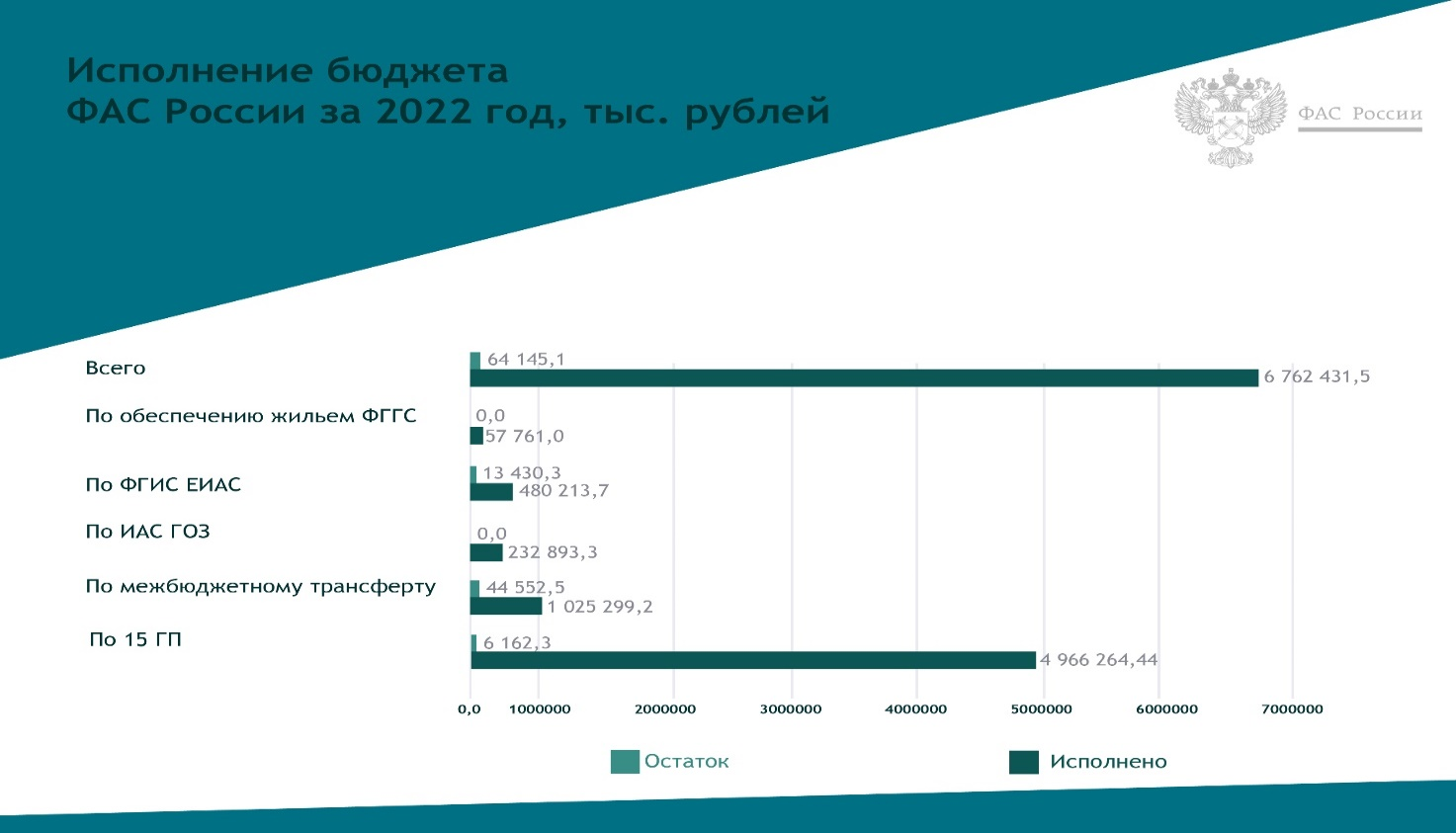 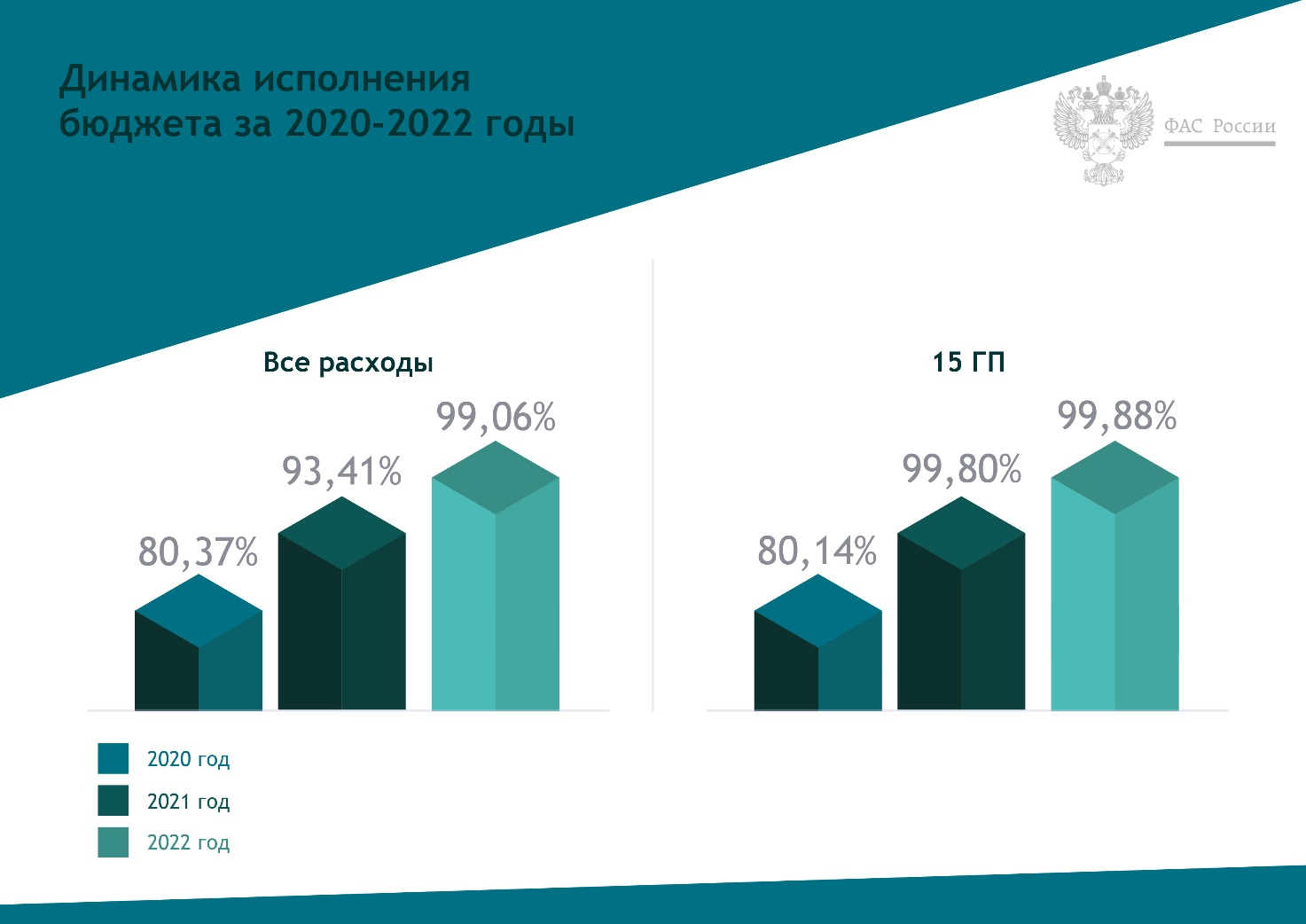 В 2022 году ФАС России успешно осуществлен переход сотрудников центрального аппарата на новую систему оплаты труда, что, в свою очередь, позволило повысить эффективность труда, сделать условия труда прозрачными, а также снизить возможные кадровые потери.Задачи:повышение эффективности взаимодействия структурных подразделений ФАС России по организации бюджетных процессов
в ФАС России путем разработки единого регламента взаимодействия, что позволит структурировать работу и оптимизировать процессы;разработка мониторинга качества финансового менеджмента ФАС России в целях повышения финансовой дисциплины получателей бюджетных средств ФАС России (центральный аппарат и территориальные органы), а также в целях минимизации бюджетных рисков. Также при поддержке Минфина России планируется усилить мониторинг качества финансового менеджмента путем внедрения данной процедуры в ГИИС «Электронный бюджет». По результатам проведенного мониторинга в качестве мотивации для сотрудников территориальных органов ФАС России будет введена номинация «Лучший финансовый работник»;переход на новую систему оплаты труда территориальных органов ФАС России в связи с совершенствованием оплаты труда федеральных государственных гражданских служащих.Финансовый контрольСогласно приказу ФАС России от 25.03.2022 № 240/22 «Об организации учета денежных взысканий (штрафов) за нарушение законодательства Российской Федерации, контроль соблюдения которого возложен 
на ФАС России, и государственных пошлин, администрируемых ФАС России» ответственные структурные подразделения обязаны принимать исчерпывающие меры по взысканию задолженности по платежам в бюджет.ФАС России во исполнение поручения руководителя ФАС России от 05.04.2022 № МШ-8440-С/22 проведена работа по выявлению и устранению причин, способствовавших образованию дебиторской задолженности, имеющей признаки безнадежной, а также усилен контроль за принимаемыми мерами по взысканию дебиторской задолженности.По результатам исполнения указанного поручения, а также
по результатам проведенной работы по администрированию доходов ФАС России в 2022 году достигнуты следующие результаты (приложение по исполнению по доходам):поступление доходов центрального аппарата ФАС России за 2022 год увеличилось по сравнению с 2021 годом на 2 820,1 млн рублей или на 183,3 %, составив 4 358,9 млн рублей;поступление доходов территориальных органов ФАС России за 2022 год увеличилось по сравнению с 2021 годом на 305,4 млн рублей, или на 10,8 %, составив 3 146,5 млн рублей;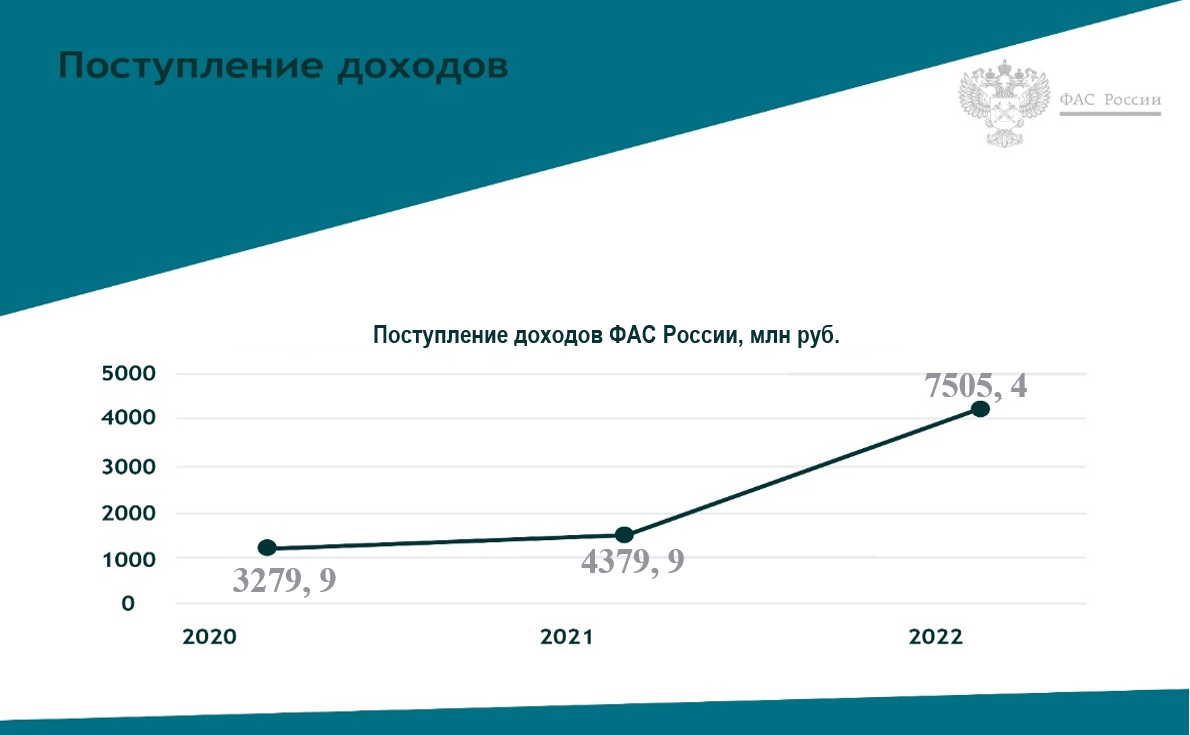 объем текущей дебиторской задолженности по доходам центрального аппарата ФАС России за 2022 год снизился по сравнению с 2021 годом на 972,9 млн рублей или на 22,7 %, составив 3 313,3 млн рублей;количество неоплаченных постановлений, находящихся на балансе ФАС России, сократилось на 46,2 %;доля постановлений, ненаправленных в ФССП России, снизилась на 20,6 %;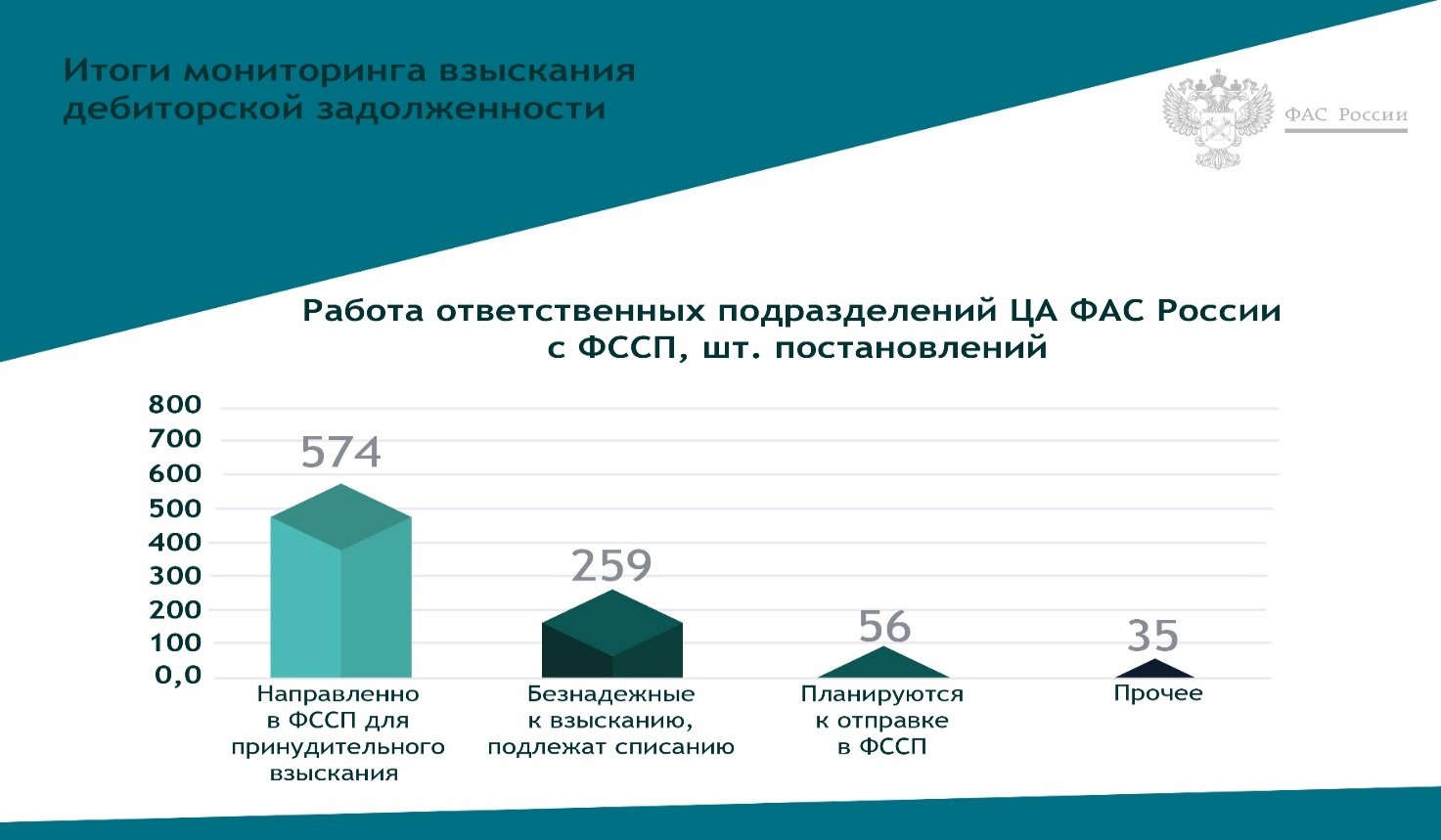 доля ненаправленных протоколов по статье 20.25 КоАП РФ снизилась на 24,2 %.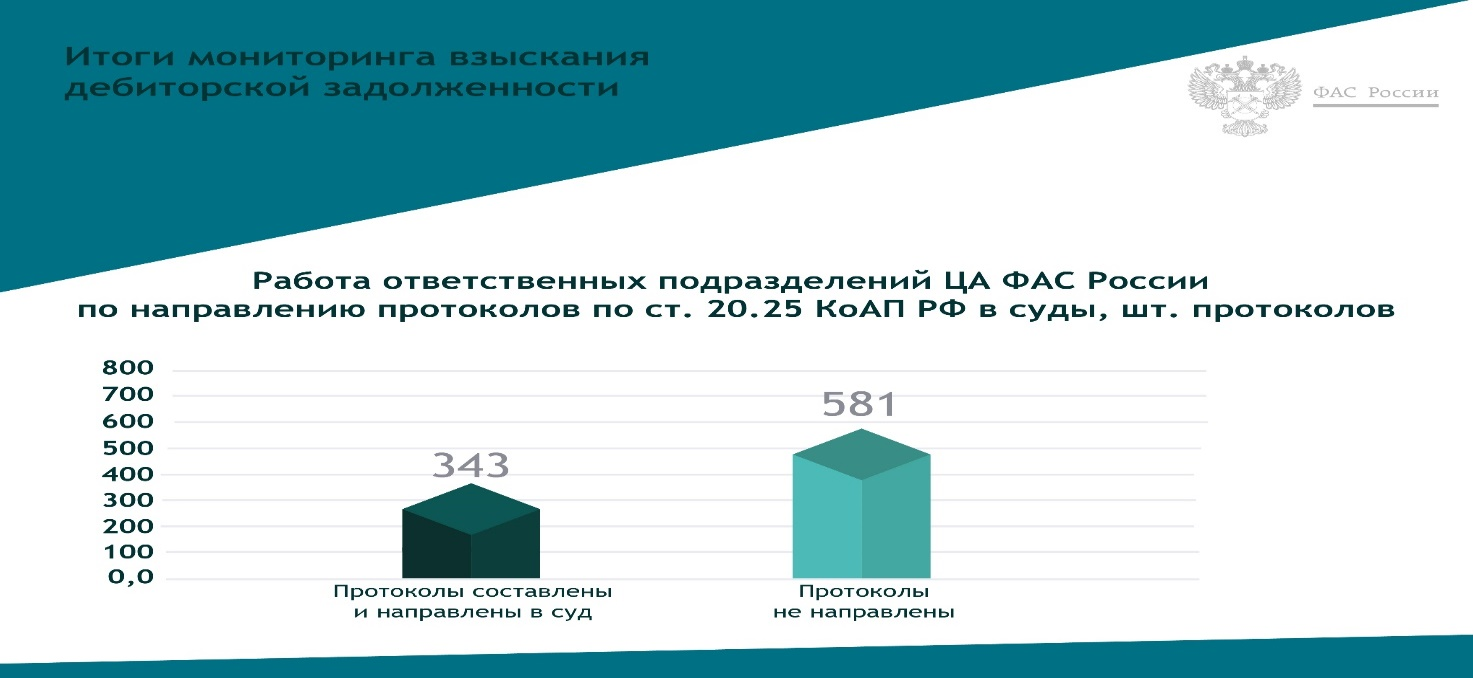 В части финансового аудита проведен анализ результатов внутренних аудиторских проверок территориальных органов ФАС России и организован обучающий семинар для территориальных органов ФАС России по выявленным нарушениям в сфере бюджетного (бухгалтерского) учета с целью предупреждения системных нарушений, а также снижения рисков возникновения нарушений.План по внутреннему финансовому аудиту в 2022 году Федеральной антимонопольной службой выполнен на 100 %.Задачи:продолжение работы по мониторингу принимаемых мер по взысканию дебиторской задолженности;проведение внутреннего финансового аудита территориальных органов ФАС России на основании применения риск-ориентированного подхода.Бухгалтерский учетВсе формы бюджетной (бухгалтерской) отчетности за 2022 год рассмотрены Счетной палатой Российской Федерации. Отчет об исполнении федерального бюджета за 2022 год признан Счетной палатой Российской Федерации достоверным.В дальнейшем ФАС России продолжит тесное межведомственное взаимодействие с Федеральным казначейством и Министерством финансов Российской Федерации в части контроля по ведению бюджетного (бухгалтерского) учета и формированию бюджетной отчетности ФАС России.Задачи:дальнейшая эффективная совместная работа с Межрегиональным бухгалтерским управлением Федерального казначейства;методическое сопровождение и консультирование территориальных органов и подведомственных учреждений ФАС России.11.6.	Государственные закупкиВ 2022 году ФАС России провела 24 закупки товаров (работ, услуг) конкурентным способом определения поставщиков (подрядчиков, исполнителей).Проведено 23 аукциона в электронной форме с начальной (максимальной) ценой контрактов равной 212 540 524,72 рублям. По результатам проведенных электронных аукционов общая стоимость заключенных государственных контрактов составила 198 434 629,00 рублей.Для поддержки малого бизнеса были проведены закупочные процедуры конкурентным способом, где установлено преимущество участникам закупок, которыми могут быть только субъекты малого предпринимательства, социально ориентированные некоммерческие организации – 17 из 23 конкурентных процедур или 73,91 %.Достигнут показатель обязанности заказчика осуществления закупок у субъектов малого предпринимательства, социально ориентированных некоммерческих организаций в объеме не менее двадцати пяти процентов совокупного годового объема закупок в соответствии с частью 1 статьи 30 Закона о контрактной системе.Обоснованные жалобы при проведении конкурентных закупок отсутствуют.Проведено 22 закупки у единственного поставщика (подрядчика, исполнителя) без учета закупок малого объема, с исполнением на сумму 528 158 702,79 рубля.В 2022 году проведены 234 закупки на суммы, не превышающие 
600 000 рублей, по пункту 4 части 1 статьи 93 Закона о контрактной системе, в том числе с применением единого агрегатора торгов «Березка», на общую сумму 44 786 466,76 рублей.По итогам мониторинга исполнения бюджета ФАС России, 
по данным ГИИС «Электронный бюджет», за 2022 год кассовое исполнение составило 98,91 %.Задачи:принятие бюджетных обязательств, доведенных на закупочные процедуры, в размере 90 % в первом полугодии 2023 года;осуществление закупок у субъектов малого предпринимательства, социально ориентированных некоммерческих организаций в объеме не менее 25 %.11.7.	Деятельность по улучшению условий труда сотрудников ФАС России и оптимизации расходовВ целях улучшения условий труда сотрудников ФАС России:усовершенствован пропускной режим в целях обеспечения безопасности и повышения уровня антитеррористической защищённости, открыта дополнительная проходная группа;ограничен доступ сторонних лиц и организаций в помещения центрального аппарата и территориальных органов ФАС России;созданы комфортные условия для приема обращений граждан и входящей корреспонденции;проведены ремонтные, а также проектно-изыскательские 
работы на капитальный ремонт здания ФАС России по адресу: 
ул. Садовая-Кудринская, 11, стр. 1.Задачи:проведение работ по организации качественной подвижной радиотелефонной связи в здании ФАС России по адресу: 
ул. Садовая-Кудринская, 11, стр. 1;проведение ремонтных работ в зданиях ФАС России по адресам: ул. Садовая-Кудринская, 11, стр. 1 и Уланский переулок, 16, к. 1.Приложение № 1Оценка социального и (или) экономического эффекта принятых в 2022 году нормативных правовых актов(ФАС России – ответственный исполнитель)Приложение № 2Информация о деятельности Общественного совета, методических советов и экспертных советов,рабочих групп при экспертных советах ФАС РоссииПриложение № 3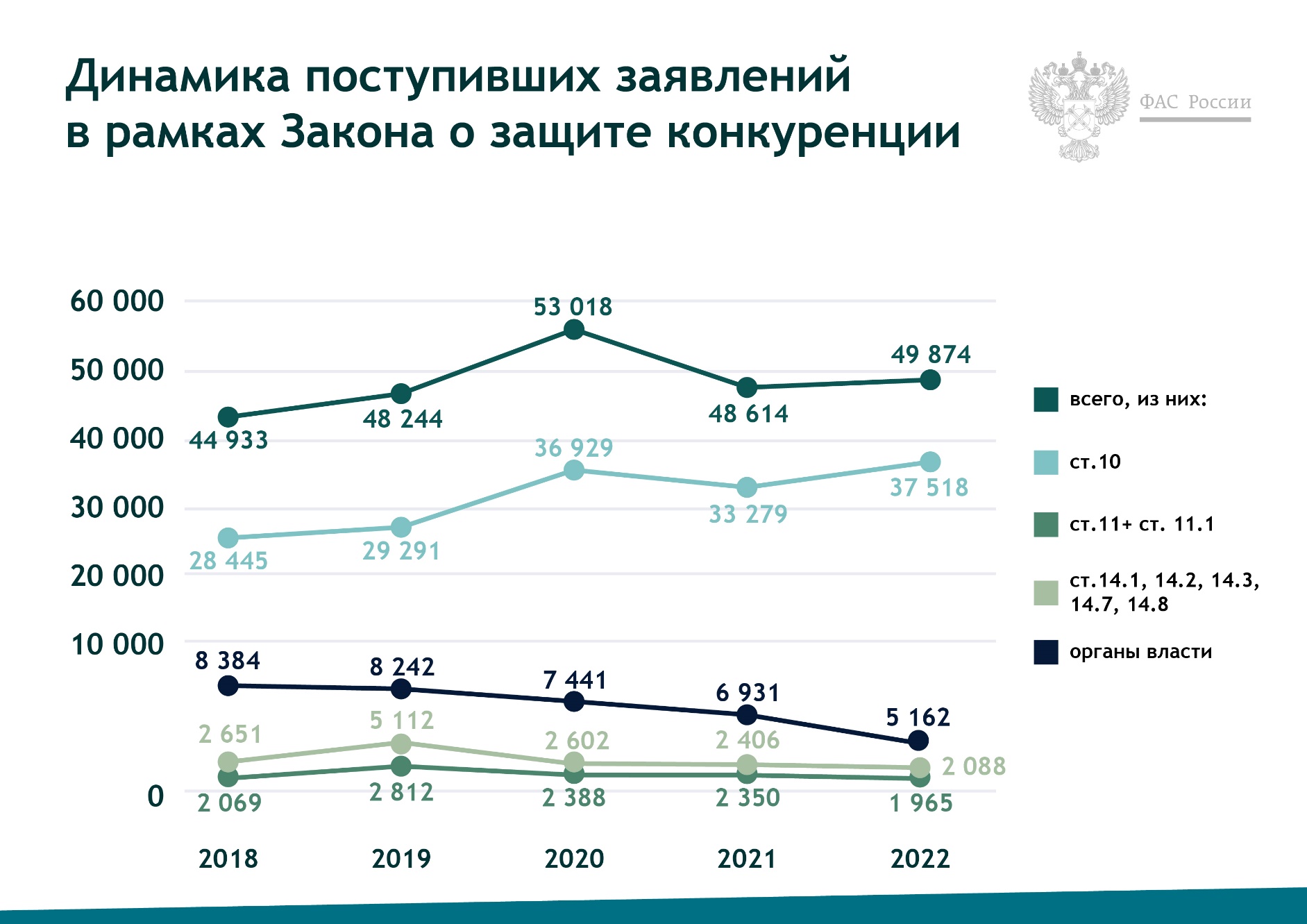 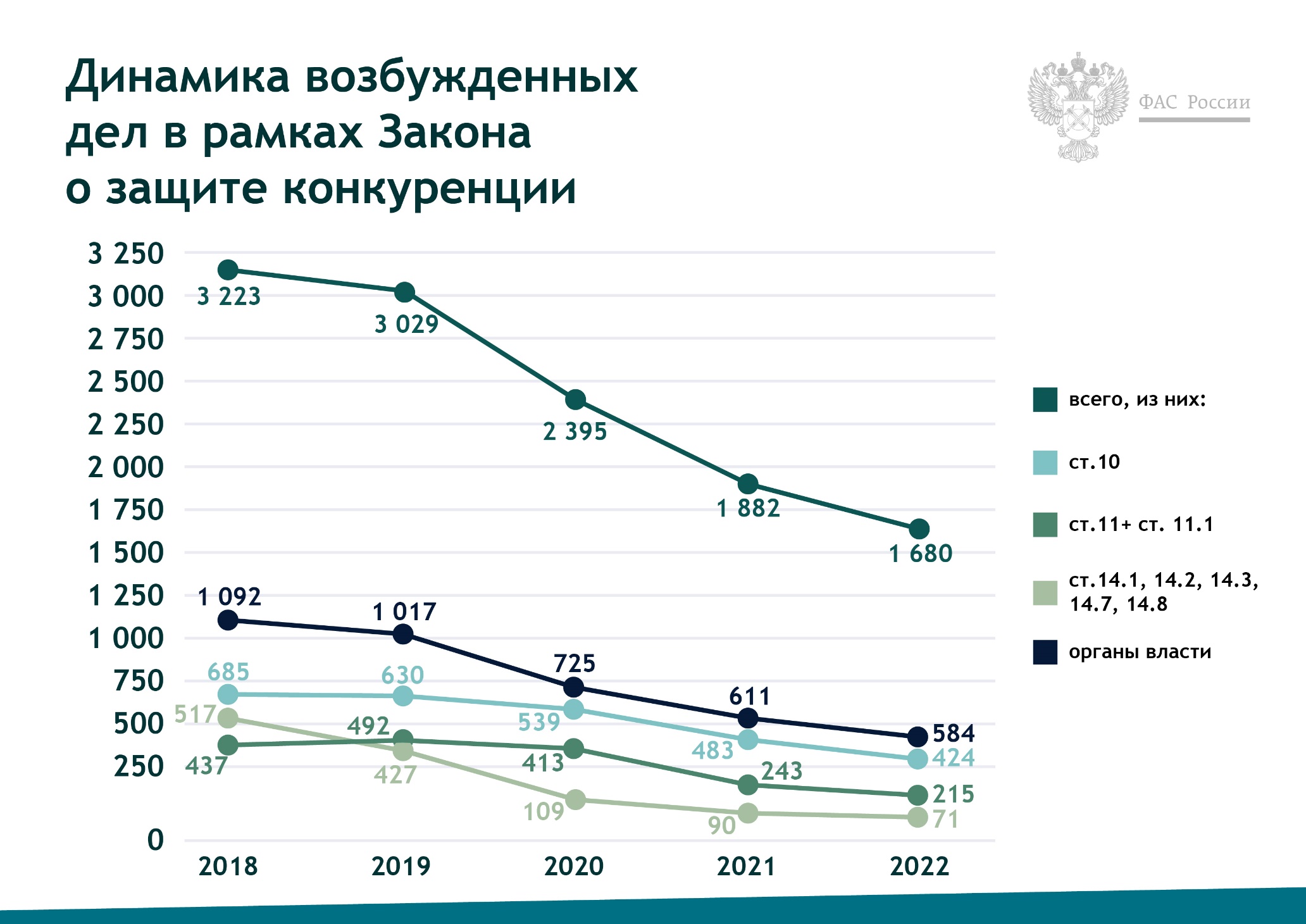 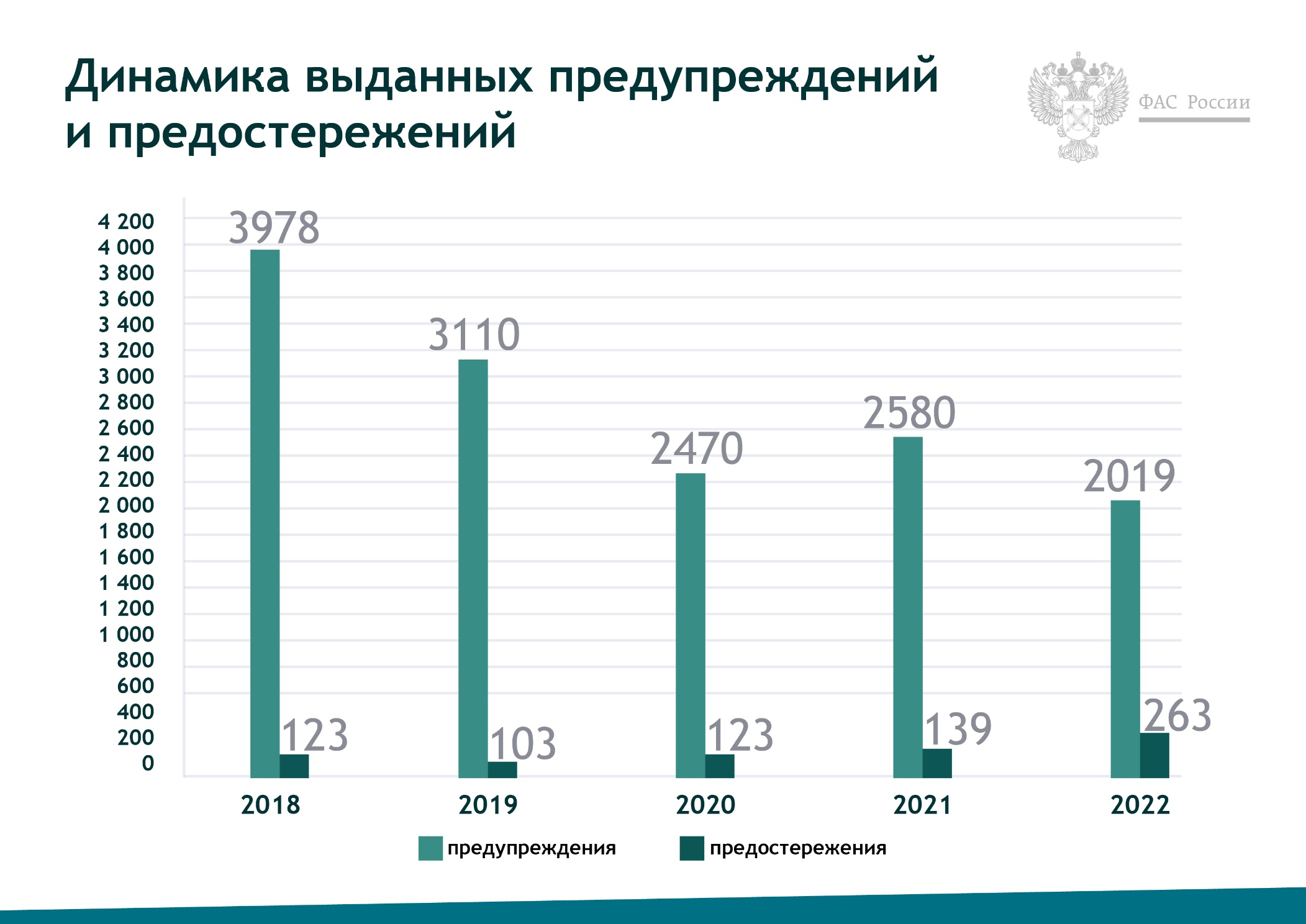 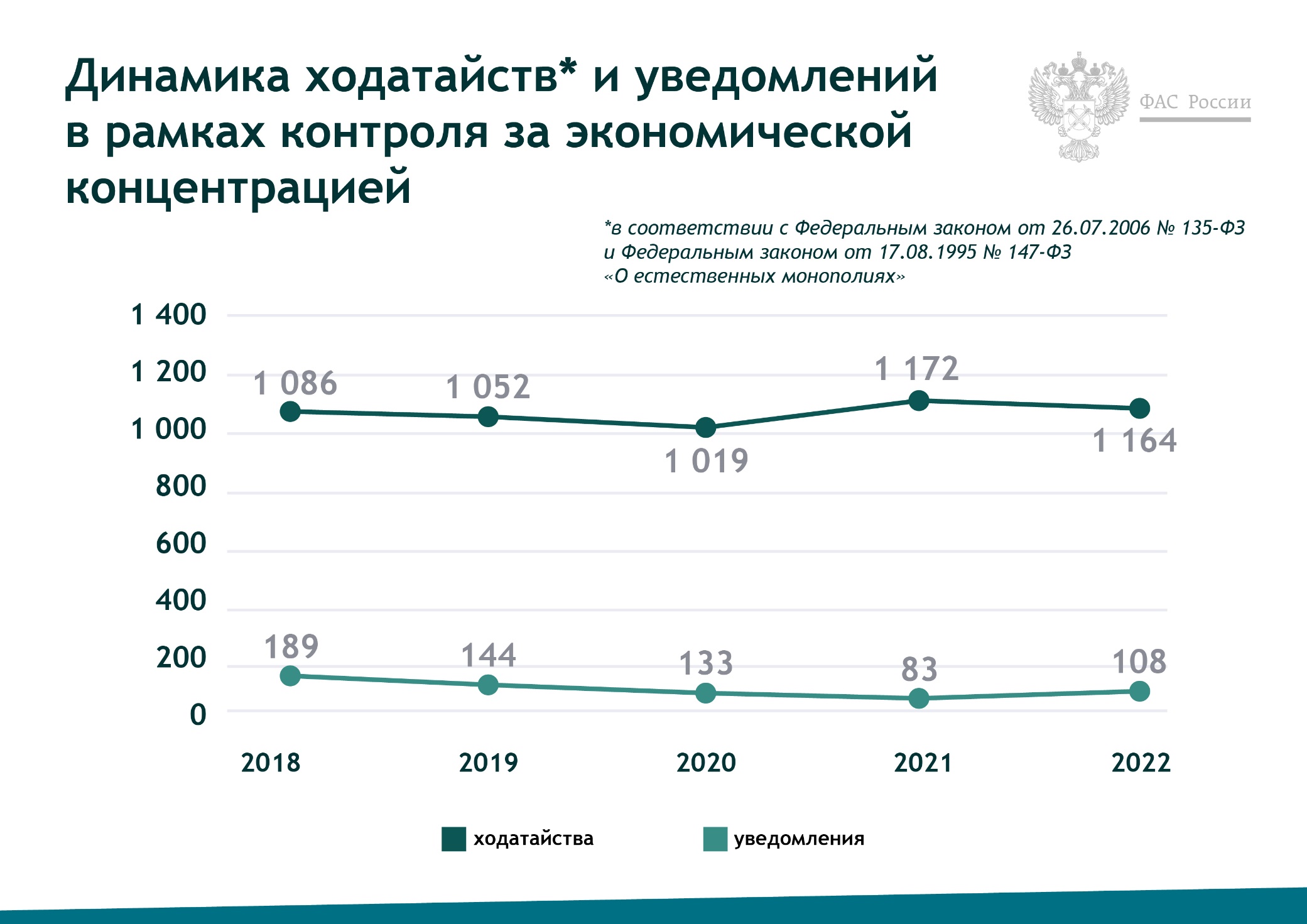 Категория нарушения2021 г.2021 г.2021 г.2021 г.2022 г.2022 г.2022 г.2022 г.Категория нарушениязаявленияпредупрежденияделарешения о признании нарушениязаявленияпредупрежденияделарешения о признании нарушенияДискредитация (статья 14.1)3144910824643108Введение в заблуждение (статья 14.2)88819425206661742519Некорректное сравнение (статья 14.3)140102101014616177Приобретение и использование исключительного права на средства индивидуализации (статья 14.4)204*2919220*4829Незаконное использование результатов интеллектуальной деятельности (статья 14.5)140*2413183*214Смешение (статья 14.6)664*12877566*11386Незаконное получение, использование, разглашение информации, составляющей коммерческую, служебную, иную охраняемую законом тайну (статья 14.7)1900034100Прочие нарушения (статья 14.8)1 04514945349961132924№ п/пНаименованиенормативного правового актаДата начала действияСоциальный и (или) экономический эффектприменения нормативного правового акта1. Реализация системных мер1. Реализация системных мер1. Реализация системных мер1. Реализация системных мер1.Федеральный закон от 14.07.2022 № 286-ФЗ «О внесении изменений
в Федеральный закон «О рекламе» 
и Федеральный закон «О внесении изменений в отдельные законодательные акты Российской Федерации» (далее – Закон № 286-ФЗ)14.07.2022Закон № 286-ФЗ разработан в целях нивелирования последствий ограничительных мер со стороны недружественных иностранных государств в отношении Российской Федерации и предусматривает следующие нормы: 1) мораторий на применение антимонопольного законодательства к действиям Правительства Российской Федерации и высших должностных лиц органов субъекта Российской Федерации при принятии ими решений на основании частей 1 и 2 статьи 15 Федерального закона от 08.03.2022 № 46-ФЗ «О внесении изменений в отдельные законодательные акты Российской Федерации» (далее – Закон № 46-ФЗ), а также на отношения, связанные с осуществлением государственными и муниципальными заказчиками закупок товаров, работ, услуг для государственных и (или) муниципальных нужд у единственного поставщика (подрядчика, исполнителя) в соответствии с такими решениями (часть 6 статьи 15 Закона № 46-ФЗ); 2) упрощение порядка согласования с антимонопольным органом сделок при приобретении акций, долей, имущества и прав в отношении коммерческих организаций, суммарная стоимость активов которых (и их группы лиц) составляет от восьмисот миллионов рублей до двух миллиардов рублей,
и сделок при приобретении акций, долей и прав в отношении финансовых организаций, которые могут быть осуществлены без предварительного согласия антимонопольного органа, но с последующим его уведомлением об их осуществлении (статья 15.1 Закона № 46-ФЗ);3) упрощение порядка предоставления государственной или муниципальной преференции, предоставляемой в целях обеспечения обороноспособности страны и безопасности государства, социального обеспечения населения, а также поддержки субъектов малого и среднего предпринимательства, без предварительного согласия антимонопольного органа, но с последующим уведомлением антимонопольного органа о предоставлении государственной или муниципальной преференции (статья 15.2 Закона № 46-ФЗ);4) предоставление права Правительству Российской Федерации, субъектам Российской Федерации, органам местного самоуправления определять случаи отсрочки платы по договорам на установку и эксплуатацию рекламных конструкций, а также случаи установления понижающего коэффициента до 50 % к плате по таким договорам, который не может устанавливаться на срок более 1 года (статья 21.3 Закона № 46-ФЗ).Также установлена обязанность органа власти, органа местного самоуправления продлить срок действия договоров и разрешений на установку и эксплуатацию рекламных конструкций при обращении к ним владельцев рекламных конструкций на срок 1 год без проведения торгов.Закон № 46-ФЗ с изменениями, внесенными Законом № 286-ФЗ, способствовал возникновению следующих социальных и экономических эффектов:- снижение административной нагрузки на хозяйствующие субъекты при совершении сделок в современных условиях;- сокращение административной нагрузки на органы власти и обеспечение для хозяйствующих субъектов, осуществляющих деятельность в социально важных отраслях экономики, оперативного получения доступа к государственным ресурсам в 2022 году.2.Федеральный закон от 05.12.2022 № 500-ФЗ «О внесении изменений
в Федеральный закон «О защите конкуренции» и Федеральный закон «О контрактной системе в сфере 
закупок товаров, работ, услуг 
для обеспечения государственныхи муниципальных нужд»05.12.2022(за исключением отдельных положений)Федеральный закон принят во исполнение пункта 3 раздела III Национального плана в целях обеспечения эффективного выявления и пресечения картелей и поручения Президента Российской Федерации от 05.08.2017 Пр-1525.Федеральным законом установлен порядок получения антимонопольным органом объяснений, имеющих значение для осуществления антимонопольным органом своих полномочий при проведении проверок, а также порядок подачи хозяйствующим субъектом заявления о заключении им ограничивающего конкуренцию соглашения или об осуществлении им ограничивающих конкуренцию согласованных действий в целях смягчения административной ответственности или освобождения от административной ответственности.Экономический и социальный эффект от принятия данного федерального закона выражается в совершенствовании механизма выявления картелей, практики сбора доказательств по таким делам, в том числе
в повышении эффективности пресечения антиконкурентных действий
на социально значимых товарных рынках.3.Федеральный закон от 16.02.2022 № 11-ФЗ «О внесении изменений
в Федеральный закон «О защите конкуренции» и статью 1 Федерального закона «Об основах государственного регулирования торговой деятельности
в Российской Федерации»27.02.2022Федеральным законом установлено, что не может быть признано доминирующим положение хозяйствующего субъекта – юридического лица, учредителем которого являются одно физическое лицо (в том числе индивидуальный предприниматель) или несколько физических лиц, если выручка от реализации товаров (работ, услуг) за предшествующий календарный год такого хозяйствующего субъекта не превышает восемьсот миллионов рублей.Также федеральным законом предусмотрено увеличение пороговых значений размера активов хозяйствующих субъектов за последний календарный год с четырехсот миллионов рублей до восьмисот миллионов рублей, при которых к таким хозяйствующим субъектам не будут применяться требования антимонопольного законодательства по согласованию сделок с акциями (долями), имуществом коммерческих организаций, правами в отношении коммерческих организаций. Экономический и социальный эффект от принятия данного федерального закона выражается в снижении административной нагрузки на субъекты малого предпринимательства.4.Постановление Правительства Российской Федерации от 06.03.2022 № 299 «О внесении изменения в пункт 2 методики определения размера компенсации, выплачиваемой патентообладателю при принятии решения об использовании изобретения, полезной модели или промышленного образца без его согласия, и порядка
ее выплаты»07.03.2022Постановление Правительства Российской Федерации от 06.03.2022 № 299 «О внесении изменения в пункт 2 методики определения размера компенсации, выплачиваемой патентообладателю при принятии решения об использовании изобретения, полезной модели или промышленного образца без его согласия, и порядка ее выплаты» предусматривает отмену компенсации в отношении патентообладателей, связанных с иностранными государствами, которые совершают в отношении российских юридических лиц и физических лиц недружественные действия, за использование результата интеллектуальной деятельности в порядке принудительного лицензирования.Экономический и социальный эффект от принятия данного федерального закона выражается в установлении механизмов, позволяющих повысить доступность лекарственных средств для населения.2. В сфере здравоохранения2. В сфере здравоохранения2. В сфере здравоохранения2. В сфере здравоохранения5.Постановление Правительства Российской Федерации от 23.03.2022 № 444 «О внесении изменений
в особенности государственного регулирования предельных отпускных цен производителей на лекарственные препараты, включенные в перечень жизненно необходимых и важнейших лекарственных препаратов»(включены нормы по инициативе
ФАС России)24.03.2022Разработанными изменениями обеспечено сохранение присутствия в России лекарственных препаратов путем сокращения сроков процедур перерегистрации цен, снижения порога определения дефектуры (рисков дефектуры) лекарственных препаратов, обеспечения возможности «дополнительной» индексации цен, адаптации процедуры перерегистрации цен к резким изменениям курсов иностранных валют. В апреле – декабре 2022 года по результатам экономического анализа ФАС России согласована перерегистрация 808 предельных отпускных цен производителей
на лекарственные препараты, включенные в перечень ЖНВЛП, в рамках реализации указанного постановления, что позволило обеспечить дальнейшее производство и поставки на российский рынок этих лекарственных препаратов.6.Распоряжение Правительства Российской Федерации от 05.03.2022 № 429-р «О разрешении акционерному обществу «Р-Фарм» использования изобретений без согласия патентообладателей в целях обеспечения населения Российской Федерации лекарственными препаратами с международным непатентованным наименованием «Ремдесивир»»05.03.2022На 2022 год обеспечена доступность лекарственных препаратов с международным непатентованным наименованием (МНН) «Ремдесивир», не имеющих аналогов в мире и охраняемых международными патентами, по минимальным ценам в условиях возможного отказа патентообладателей от снижения завышенных цен, а также обеспечения безопасности Российской Федерации в условиях пандемии новой коронавирусной инфекции путем ликвидации угрозы недоступности лекарственных препаратов с международным непатентованным наименованием «Ремдесивир».7.Постановление Правительства Российской Федерации от 25.05.2022 № 947 «Об использовании изобретения для производства на территории Российской Федерации лекарственного средства в целях его экспорта без согласия патентообладателя»25.05.2022Определен порядок реализации обязательств Российской Федерации в рамках Соглашения по торговым аспектам прав интеллектуальной собственности
от 15.04.1994 и полномочий Правительства Российской Федерации, предусмотренных статьей 1360.1 Гражданского кодекса Российской Федерации.Создана возможность производства лекарственных препаратов в целях их поставки без согласия патентообладателя для обеспечения нужд стран-импортеров, не обладающих необходимыми производственными мощностями, что способствует укреплению межгосударственных отношений Российской Федерации с дружественными странами. Также введенные нормы способствуют наращиванию компетенций отечественных производителей
по производству уникальных лекарственных препаратов, развитию производственных мощностей, а также притоку капитала.8.Федеральный закон от 28.06.2022 № 204-ФЗ «О внесении изменений в отдельные законодательные акты Российской Федерации» (Федеральный закон
от 20.07.2012 № 125-ФЗ «О донорстве крови и ее компонентов») (включены нормы по инициативе ФАС России)28.06.2022Внесенные изменения способствуют решению проблемы зависимости Российской Федерации от препаратов крови иностранного производства.9.Постановление Правительства Российской Федерации от 29.12.2022 № 2525 «О внесении изменений
в особенности обращения, включая особенности государственной регистрации, медицинских изделий
в случае их дефектуры или риска возникновения дефектуры в связи
с введением в отношении Российской Федерации ограничительных мер экономического характера»29.12.2022Создана возможность для проведения технического обслуживания медицинских изделий с использованием комплектующих или принадлежностей, не предусмотренных в технической и (или) эксплуатационной документации производителя (изготовителя), в случае, если безопасность совместного использования подтверждена техническими испытаниями и в случае применимости – токсикологическими исследованиями.3. В сфере электроэнергетики3. В сфере электроэнергетики3. В сфере электроэнергетики3. В сфере электроэнергетики10.Постановление Правительства Российской Федерации от 19.01.2022 № 20 «О внесении изменений
в постановление Правительства Российской Федерации
от 29 декабря 2011 г. № 1178»29.01.2022Повышение надежности и качества электроснабжения, а также реализации возможности привлечения инвесторов в отрасль, повышение инвестиционной привлекательности оказания услуг по передаче электрической энергии и эффективности деятельности организаций, прозрачности и предсказуемости процесса тарифного регулирования. Постановление содержит положения
об учете в необходимой валовой выручке территориальных сетевых организаций расчетной предпринимательской прибыли в размере 5 %, без превышения предельных уровней тарифов.11.Постановление Правительства Российской Федерации от 17.02.2022 № 192 «О внесении изменений
в некоторые акты Правительства Российской Федерации»21.02.2022Актуализация предельной величины перекрестного субсидирования, утвержденной в приложении № 6 к Основам ценообразования в области регулируемых цен (тарифов) в электроэнергетике, утвержденных постановлением Правительства Российской Федерации от 29.12.2011 № 1178,
в целях сдерживания перекрестного субсидирования12.Постановление Правительства Российской Федерации от 29.03.2022 № 507 «Об особенностях установления цен (тарифов) на услуги по передаче электрической энергии 
в 2022 и 2023 годах» (в редакции постановления Правительства Российской Федерации от 01.06.2022 № 999)09.06.2022 (редакция от 01.06.2022 – 23.01.2023)Нивелирование санкционного давления посредством неприменения штрафных санкций за несвоевременное исполнение мероприятий утвержденной инвестиционной программы в связи с возможными задержками ввода
в эксплуатацию объектов электроэнергетики из-за нарушения логистических цепочек поставки оборудования и комплектующих, что позволит при утверждении тарифов территориальных сетевых организаций в 2022 и 2023 годах не применять корректировки расходов на исполнение инвестиционных программ, реализуемых в 2022 году.13.Постановление Правительства Российской Федерации от 22.06.2022 № 1121 «О внесении изменения
в Положение о Федеральной антимонопольной службе»30.06.2022Наделение ФАС России новыми полномочиями главного распорядителя бюджетных средств при компенсации выпадающих доходов, возникающих вследствие установления тарифов на электрическую энергию ниже экономически обоснованного уровня, что позволит не допустить рост тарифов на услуги по передаче электрической энергии.14.Постановление Правительства Российской Федерации от 24.06.2022 № 1136 «О внесении изменений
в Правила государственного регулирования (пересмотра, применения) цен (тарифов) в электроэнергетике»05.07.2022Введение единой формы экспертных заключений и обязательства
по направлению экспертных заключений регулируемым организациям в целях цифровизации тарифного регулирования и повышения прозрачности принимаемых тарифных решений в субъектах Российской Федерации, недопущения необоснованного роста тарифов15.Постановление Правительства Российской Федерации от 14.11.2022 № 2053 «Об особенностях индексации регулируемых цен (тарифов) с 1 декабря 2022 г. по 31 декабря 2023 г. и о внесении изменений в некоторые акты Правительства Российской Федерации»14.11.2022Установление (пересмотр) с 01.12.2022 стандартизированных тарифных ставок, используемых для расчета платы за технологическое присоединение
к распределительным электрическим сетям сетевых организаций, путем применения к указанным ставкам повышающего коэффициента в 2022 году, 
а также актуализация долгосрочных параметров регулирования территориальных сетевых организаций, регулируемых с применением методов долгосрочного тарифного регулирования в 2022 году.16.Приказ ФАС России от 14.02.2022 № 104/22 «Об утверждении Методических указаний по установлению цен (тарифов) и (или) предельных (минимальных и (или) максимальных) уровней цен (тарифов)
на электрическую энергию (мощность), произведенную на функционирующих
на основе использования возобновляемых источников энергии квалифицированных генерирующих объектах и приобретаемую
в целях компенсации потерь
в электрических сетях, а также
по установлению цен (тарифов)
на электрическую энергию (мощность), производимую с использованием квалифицированных генерирующих объектов, функционирующих
в технологически изолированных территориальных электроэнергетических системах или на территориях, технологически не связанных с Единой энергетической системой России
и технологически 
изолированными территориальными электроэнергетическими системами»06.09.2022Совершенствование тарифного регулирования производства электрической энергии в целях реализации долгосрочного тарифного регулирования
для генерирующих объектов (производителей электроэнергии), отобранных
по результатам отборов проектов строительства генерирующих объектов.17.Приказ ФАС России от 22.02.2022 № 141/22 «Об утверждении Методических указаний по расчету величины и ставки перекрестного субсидирования, учитываемых в ценах (тарифах) на услуги по передаче электрической энергии для потребителей, не относящихся к населению или приравненным к нему категориям потребителей»02.10.2022Введение с 2023 года четких правил равномерного распределения перекрестного субсидирования по четырем уровням напряжения как
в одноставочных тарифах, так и в двухставочных тарифах.Применение региональными органами регулирования Методических указаний приведет к снижению нагрузки на промышленных потребителей в части оплаты услуг по передаче электрической энергии.18.Приказ ФАС России от 20.05.2022 № 396/22 «О внесении изменения
в Методические указания по расчету тарифов на услуги по передаче электрической энергии, устанавливаемых с применением метода долгосрочной индексации необходимой валовой выручки, утвержденные приказом 
ФСТ России от 17 февраля 2012 г. № 98-э»14.06.2022Приказ принят в рамках реализации положений постановления Правительства РФ от 29.03.2022 № 507 (в редакции от 01.06.2022 № 999) «Об особенностях государственного регулирования цен (тарифов) в электроэнергетике в 2022
и 2023 годах» в целях недопущения роста тарифов на услуги по передаче электроэнергии.19.Приказ ФАС России от 27.05.2022 № 412/22 «Об утверждении Методических указаний по расчету тарифов на электрическую энергию (мощность) для населения
и приравненных к нему категорий потребителей, тарифов на услуги
по передаче электрической энергии, поставляемой населению и приравненным к нему категориям потребителей»06.08.2022Реализация Методических указаний позволит осуществлять адресную поддержку населения, нуждающегося в особой социальной поддержке, путем установления органами исполнительной власти субъектов Российской Федерации объема потребления электроэнергии, оплачиваемого по более низкому тарифу. При этом появится возможность распространения данного тарифа на весь объем потребления электроэнергии социально незащищенными категориями населения (многодетные семьи и т. д.).20.Приказ ФАС России от 27.06.2022 № 479/22 «Об утверждении Методических указаний по расчету регулируемых цен (тарифов)
на электрическую энергию (мощность) для поставщиков – субъектов оптового рынка, владеющих на праве собственности или ином законном основании электростанциями, функционирующими на территории неценовых зон оптового рынка электрической энергии и мощности, устанавливаемых с применением метода долгосрочной индексации необходимой валовой выручки»23.09.2022Уточнение механизма расчета выпадающих расходов по топливу.  Реализация долгосрочного тарифного регулирования для поставщиков электроэнергии на территории неценовых зон оптового рынка электрической энергии и мощности.21.Приказ ФАС России от 30.06.2022 № 490/22 «Об утверждении Методических указаний по определению размера платы за технологическое присоединение к электрическим сетям»02.09.2022Новая редакция Методических указаний по определению размера платы
за технологическое присоединение к электрическим сетям учитывает изменения порядка определения платы за технологическое присоединение льготных категорий заявителей, утвержденные постановлением Правительства Российской Федерации от 30.06.2022 № 1178 «О внесении изменений
в некоторые акты Правительства Российской Федерации по вопросам технологического присоединения энергопринимающих устройств потребителей электрической энергии к электрическим сетям и признании утратившими силу отдельных положений некоторых актов Правительства Российской Федерации».22.Приказ ФАС России от 30.06.2022 № 491/22 «О внесении изменений
в Методические указания
по определению выпадающих доходов, связанных с осуществлением технологического присоединения
к электрическим сетям, утвержденные приказом ФСТ России
от 11 сентября 2014 г. № 215-э/1»27.08.2022Изменения в Методические указания по определению выпадающих доходов, связанных с осуществлением технологического присоединения
к электрическим сетям, утвержденные приказом ФСТ России от 11 сентября 2014 г. № 215-э/1, учитывают внесенные постановлением Правительства Российской Федерации от 30.06.2022 № 1178 изменения порядка определения платы за технологическое присоединение льготных категорий заявителей.23.Приказ ФАС России от 04.10.2022 № 703/22 «О внесении изменений
в Методические указания по расчету тарифов на услуги по передаче электрической энергии, устанавливаемых с применением метода долгосрочной индексации необходимой валовой выручки, утвержденные приказом
ФСТ России от 17 февраля 2012 г.
№ 98-э, и Методические указания
по регулированию тарифов
с применением метода доходности инвестированного капитала, утвержденные приказом ФСТ России
от 30 марта 2012 г. № 228-э»08.01.2023Приказ принят во исполнение положений постановления Правительства Российской Федерации от 19.01.2022 № 20 «О внесении изменений
в постановление Правительства Российской Федерации от 29 декабря 2011 г. № 1178» об учете в необходимой валовой выручке территориальных сетевых организаций расчетной предпринимательской прибыли в размере 5 %, без превышения предельных уровней тарифов.Повышение инвестиционной привлекательности отрасли электроэнергетики.24.Приказ ФАС России от 15.11.2022 № 810/22 «Об утверждении Методических указаний по расчету цен (тарифов) и предельных (минимальных
и (или) максимальных) уровней цен (тарифов) на услуги по оперативно-диспетчерскому управлению
в электроэнергетике, устанавливаемых
с применением метода долгосрочной индексации необходимой валовой выручки»01.01.2024Внедрение тарифного регулирования методом долгосрочной индексации необходимой валовой выручки при расчете цен (тарифов) на услуги
по оперативно-диспетчерскому управлению в электроэнергетике.Реализация долгосрочного тарифного регулирования услуг по оперативно-диспетчерскому управлению в электроэнергетике.4. В сфере жилищно-коммунального хозяйства4. В сфере жилищно-коммунального хозяйства4. В сфере жилищно-коммунального хозяйства4. В сфере жилищно-коммунального хозяйства25.Федеральный закон от 07.10.2022 
№ 391-ФЗ «О внесении изменений
в статью 5 Федерального закона 
«Об отходах производства
и потребления»06.01.2023Введение в сфере обращения с твердыми коммунальными отходами процедуры досудебного рассмотрения споров по установленным регулируемыми органами тарифам в области обращения с твердыми коммунальными отходами
по аналогии с другими сферами, в которых осуществляется государственное регулирования цен (тарифов).26.Постановление Правительства Российской Федерации от 04.04.2022 № 582 «Об особенностях установления (корректировки) тарифов регулируемых организаций в сфере теплоснабжения, сфере водоснабжения и водоотведения в 2022 и 2023 годах»16.04.2022Предусмотрен особый порядок установления (корректировки) тарифов без учета неисполнения регулируемыми организациями инвестиционных проектов, обязательств по созданию и (или) реконструкции, модернизации объекта концессионного соглашения и (или) реализации инвестиционной программы
в 2022 году.27.Постановление Правительства Российской Федерации от 29.04.2022 № 785 «Об особенностях корректировки инвестиционных программ организаций, осуществляющих регулируемые виды деятельности в сфере теплоснабжения, организаций, осуществляющих горячее водоснабжение, холодное водоснабжение и (или) водоотведение, в 2022 году»14.11.2022Установлены особенности корректировки инвестиционных программ организаций, осуществляющих регулируемые виды деятельности в сфере теплоснабжения, водоснабжения, водоотведения, в 2022 году, предусматривающие продление срока для подачи проекта корректировки инвестиционной программы до 30 ноября 2022 года.28.Постановление Правительства Российской Федерации от 30.04.2022 № 796 «Об особенностях использования средств, начисленных в 2022 году 
в виде платы за негативное воздействие на работу централизованной системы водоотведения организациями, осуществляющими регулируемые виды деятельности в сфере водоотведения»09.05.2022Приостановление ограничения использования платы за негативное воздействие на работу централизованной системы водоотведения, на финансирование мероприятий производственной программы, что позволит использовать средства, начисленные в виде платы за негативное воздействие на работу централизованной системы водоотведения, на производственную
и инвестиционную программу, а также на займы и кредиты, привлекаемые
в рамках исполнения данных программ, исходя из потребностей регулируемой организации. Постановлением Правительства Российской Федерации
от 03.10.2022 № 1746 действие меры продлено на 2023 год.29.Постановление Правительства Российской Федерации от 30.05.2022 № 988 «О внесении изменений
в некоторые акты Правительства Российской Федерации»09.06.2022 (за исключением отдельных положений)Предусмотрены изменение положений Основ ценообразования в сферах водоснабжения и водоотведения в части учета потерь воды при производстве и транспортировке с учетом установленных нормативов потерь воды, а также оптимизация процедуры и оснований внесения изменения в заключенные концессионные соглашения.30.Постановление Правительства Российской Федерации от 10.10.2022 № 1800 «О внесении изменений в некоторые акты Правительства Российской Федерации и признании утратившим силу абзаца пятого подпункта «г» пункта 2 изменений, которые вносятся в постановление Правительства Российской Федерации
от 22 октября 2012 г. № 1075, утвержденных постановлением Правительства Российской Федерации от 31 декабря 2021 г. № 2602»20.10.2022 (за исключением отдельных положений)Экспертные заключения в сфере теплоснабжения региональных органов регулирования будут формироваться в электронном виде по единой форме, утверждаемой ФАС России.31.Постановление Правительства Российской Федерации от 14.11.2022 № 2053 «Об особенностях индексации регулируемых цен (тарифов) с 1 декабря 2022 г. по 31 декабря 2023 г. и о внесении изменений в некоторые акты Правительства Российской Федерации»14.11.2022Постановлением:определены особенности установления регулируемых цен (тарифов) в сферах теплоснабжения, водоснабжения, водоотведения, обращения с твердыми коммунальными отходами;утверждены индексы изменения размера вносимой гражданами платы за коммунальные услуги по субъектам Российской Федерации (далее – индексы по субъектам Российской Федерации) на декабрь 2022 г., а также определен порядок действия индексов по субъектам Российской Федерации и предельно допустимых отклонений по отдельным муниципальным образованиям от величины индексов по субъектам Российской Федерации с 1 января 2023 г. по 31 декабря 2023 г.;определены особенности установления тарифов регулируемых организаций на 2023 год с учетом принятого Правительством Российской Федерации решения о внеочередной индексации тарифов с 01.12.2022 при условии неизменности тарифов до 01.07.2024.32.Постановление Правительства Российской Федерации от 12.12.2022 № 2288 «О внесении изменений
в Правила рассмотрения (урегулирования) споров и разногласий, связанных с установлением и (или) применением цен (тарифов)»06.01.2023Предусмотрены изменения, согласно которым Правила рассмотрения (урегулирования) споров и разногласий, связанных с установлением и (или) применением цен (тарифов), распространяют свое действие
на соответствующие отношения, возникающие в сфере обращения с твердыми коммунальными отходами.33.Постановление Правительства Российской Федерации от 13.12.2022 № 2295 «Об особенностях установления (корректировки) тарифов регулируемых организаций в сфере обращения с твердыми коммунальными отходами»22.12.2022Предусмотрено ограничение в 2022 и 2023 гг. действия положений Основ ценообразования в области обращения с твердыми коммунальными отходами, предусматривающих исключение из необходимой валовой выручки расходов на строительство объектов, используемых в целях обработки, обезвреживания, захоронения и энергетической утилизации твердых коммунальных отходов, не введенных в эксплуатацию в соответствии с утвержденной инвестиционной программой.34.Приказ ФАС России от 23.03.2022 № 237/22 «Об утверждении типовых форм экспертного заключения органа регулирования тарифов в сфере водоснабжения и водоотведения»29.07.2022Приказ издан в целях унификации экспертных заключений региональных органов регулирования, автоматизации процесса их подготовки. Приказ позволит обеспечить единый подход к принятию региональными органами регулирования решений об установлении тарифов в сферах водоснабжения и водоотведения, повысить качество, открытость и прозрачность принятия тарифных решений, а также минимизировать технические ошибки, обеспечить сквозную автоматическую проверку большой части параметров с профилактикой нарушений.35.Приказ ФАС России от 11.05.2022 № 350/22 «О внесении изменений в приказы ФСТ России от 13 июня 2013 г. № 760-э и от 27 декабря 2013 г. № 1746-э»29.05.2022Внесены изменения в Методические указания по расчету регулируемых цен (тарифов) в сфере теплоснабжения и Методические указания по расчету регулируемых тарифов в сфере водоснабжения и водоотведения, позволяющие организациям, осуществляющим регулируемые виды деятельности в сферах теплоснабжения, водоснабжения, водоотведения, перераспределить финансовые средства и направить их на реализацию мероприятий инвестиционной и производственной программ, что, в свою очередь, обеспечит качественное и бесперебойное предоставление соответствующих услуг
на социально значимых рынках. Оценка использования указанных средств будет проведена органами регулирования тарифов при установлении (корректировке) тарифов на 2025 год.36.Приказ ФАС России от 24.06.2022 № 478/22 «О внесении изменений в приказы ФСТ России от 13 июня 2013 г. № 760-э и от 27 декабря 2013 г. № 1746-э»16.07.2022Внесены изменения в Методические указания по расчету регулируемых цен (тарифов) в сфере теплоснабжения и Методические указания по расчету регулируемых тарифов в сфере водоснабжения и водоотведения в части приведения их в соответствие с особенностями установления (корректировки) тарифов регулируемых организаций в сфере теплоснабжения, водоснабжения, водоотведения на 2022–2023 годы, предусмотренными постановлением Правительства Российской Федерации от 20.05.2022 № 912.5. В сфере транспорта5. В сфере транспорта5. В сфере транспорта5. В сфере транспорта37.Постановление Правительства Российской Федерации от 06.03.2022 № 304 «О приостановлении действия постановления Правительства Российской Федерации 
от 25.11.2003 № 710»15.03.2022Указанными постановлениями Правительства Российской Федерации в совокупности приостановлено до 01.07.2023 действие Правил недискриминационного доступа перевозчиков к инфраструктуре железнодорожного транспорта общего пользования (далее – Правила). На время приостановки Правил ОАО «РЖД» разработаны и утверждены Временные правила определения очередности перевозок грузов, что позволяет оперативно реагировать на потребности страны и формировать новые логистические маршруты.38.Постановление Правительства Российской Федерации от 28.06.2022 № 1149 «О внесении изменений в постановление Правительства Российской Федерации 
от 6 марта 2022 г. № 304»01.07.2022Указанными постановлениями Правительства Российской Федерации в совокупности приостановлено до 01.07.2023 действие Правил недискриминационного доступа перевозчиков к инфраструктуре железнодорожного транспорта общего пользования (далее – Правила). На время приостановки Правил ОАО «РЖД» разработаны и утверждены Временные правила определения очередности перевозок грузов, что позволяет оперативно реагировать на потребности страны и формировать новые логистические маршруты.39.Постановление Правительства Российской Федерации от 06.10.2022 № 1772 «О внесении изменения в постановление Правительства Российской Федерации 
от 6 марта 2022 г. № 304»19.10.2022Указанными постановлениями Правительства Российской Федерации в совокупности приостановлено до 01.07.2023 действие Правил недискриминационного доступа перевозчиков к инфраструктуре железнодорожного транспорта общего пользования (далее – Правила). На время приостановки Правил ОАО «РЖД» разработаны и утверждены Временные правила определения очередности перевозок грузов, что позволяет оперативно реагировать на потребности страны и формировать новые логистические маршруты.40.Постановление Правительства Российской Федерации от 06.03.2022 № 300 «О приостановлении действия постановления Правительства Российской Федерации 
от 20 октября 2017 г. № 1285»15.03.2022 –01.07.2022пУказанным постановлением Правительства Российской Федерации
до 01.07.2022 было приостановлено действие Правил недискриминационного доступа к услугам субъектов естественных монополий в морских портах, утвержденных постановлением Правительства Российской Федерации
от 20.10.2017 № 1285. Проект постановления был разработан в целях нивелирования экономических последствий текущей геополитической ситуации и возможности оперативного реагирования при оказании услуг
в портах и являлся временной мерой, действовавшей
до 1 июля 2022 года.41.Распоряжение Правительства 
Российской Федерации 
от 27.05.2022 № 1328-р 
«О внесении изменений 
в распоряжение Правительства РФ
от 29.12.2017 № 2991-р»27.05.2022Решения по индексации на 2022 и 2023 годы, несмотря на реализуемую
ОАО «РЖД» программу по сокращению издержек, учитывают ценовое
давление на расходы компании, а также необходимость завершения ранее
запланированных инвестиционных проектов, в том числе по развитию Байкало- Амурской и Транссибирской железнодорожных магистралей для выстраивания логистики в восточном направлении и снятия инфраструктурных ограничений Восточного полигона.Принятые изменения обеспечили индексацию тарифа на 2022 и 2023 годы и предусматривают: - с 1 января 2022 года в целях обеспечения инвестиционной программы ОАО «РЖД» тариф на перевозку грузов железнодорожным транспортом общего пользования был проиндексирован выше заложенного принципа, индексация составила 5,8 %. Дополнительно увеличен на 1 процентный пункт размер дополнительной целевой надбавки на компенсацию расходов по капитальному ремонту инфраструктуры железнодорожного транспорта общего пользования (далее – надбавка на капремонт), который установлен на уровне 1,03 с 1 января по 31 декабря 2022 года включительно; - с 1 июня 2022 года предусмотрена дополнительная индексация тарифов на грузовые перевозки на 11 % (за исключением тарифов на перевозку
во внутригосударственном сообщении продовольственных товаров
и минерально-строительных грузов, импортных потребительских товаров); - с 1 января 2023 года приказом ФАС России от 11.11.2022 № 797/22 тарифы
на грузовые железнодорожные перевозки проиндексированы на 8,0 %. Дополнительно на 2 процентных пункта увеличен размер надбавки
на капремонт, который установлен на уровне 1,05 с 1 января по 31 декабря 
2023 года включительно. В среднем в 2022 году индексация составила не более 13,7 % и не превысила среднегодовой уровень инфляции в 2022 году (13,8 % по данным Росстата).С 1 января 2023 года индексация тарифов на грузовые перевозки
составила 8,0 % (дополнительно увеличен размер надбавки на капремонт
на 2 процентных пункта).42.Распоряжение Правительства 
Российской Федерации от 24.08.2022 № 2410-р «О внесении изменений
в распоряжение Правительства РФ
от 29.12.2017 № 2991-р»24.08.2022Решения по индексации на 2022 и 2023 годы, несмотря на реализуемую
ОАО «РЖД» программу по сокращению издержек, учитывают ценовое
давление на расходы компании, а также необходимость завершения ранее
запланированных инвестиционных проектов, в том числе по развитию Байкало- Амурской и Транссибирской железнодорожных магистралей для выстраивания логистики в восточном направлении и снятия инфраструктурных ограничений Восточного полигона.Принятые изменения обеспечили индексацию тарифа на 2022 и 2023 годы и предусматривают: - с 1 января 2022 года в целях обеспечения инвестиционной программы ОАО «РЖД» тариф на перевозку грузов железнодорожным транспортом общего пользования был проиндексирован выше заложенного принципа, индексация составила 5,8 %. Дополнительно увеличен на 1 процентный пункт размер дополнительной целевой надбавки на компенсацию расходов по капитальному ремонту инфраструктуры железнодорожного транспорта общего пользования (далее – надбавка на капремонт), который установлен на уровне 1,03 с 1 января по 31 декабря 2022 года включительно; - с 1 июня 2022 года предусмотрена дополнительная индексация тарифов на грузовые перевозки на 11 % (за исключением тарифов на перевозку
во внутригосударственном сообщении продовольственных товаров
и минерально-строительных грузов, импортных потребительских товаров); - с 1 января 2023 года приказом ФАС России от 11.11.2022 № 797/22 тарифы
на грузовые железнодорожные перевозки проиндексированы на 8,0 %. Дополнительно на 2 процентных пункта увеличен размер надбавки
на капремонт, который установлен на уровне 1,05 с 1 января по 31 декабря 
2023 года включительно. В среднем в 2022 году индексация составила не более 13,7 % и не превысила среднегодовой уровень инфляции в 2022 году (13,8 % по данным Росстата).С 1 января 2023 года индексация тарифов на грузовые перевозки
составила 8,0 % (дополнительно увеличен размер надбавки на капремонт
на 2 процентных пункта).43.Распоряжение Правительства 
Российской Федерации от 10.11.2022 № 3416-р «О внесении изменений
в распоряжение Правительства РФ
от 29.12.2017 № 2991-р»10.11.2022Решения по индексации на 2022 и 2023 годы, несмотря на реализуемую
ОАО «РЖД» программу по сокращению издержек, учитывают ценовое
давление на расходы компании, а также необходимость завершения ранее
запланированных инвестиционных проектов, в том числе по развитию Байкало- Амурской и Транссибирской железнодорожных магистралей для выстраивания логистики в восточном направлении и снятия инфраструктурных ограничений Восточного полигона.Принятые изменения обеспечили индексацию тарифа на 2022 и 2023 годы и предусматривают: - с 1 января 2022 года в целях обеспечения инвестиционной программы ОАО «РЖД» тариф на перевозку грузов железнодорожным транспортом общего пользования был проиндексирован выше заложенного принципа, индексация составила 5,8 %. Дополнительно увеличен на 1 процентный пункт размер дополнительной целевой надбавки на компенсацию расходов по капитальному ремонту инфраструктуры железнодорожного транспорта общего пользования (далее – надбавка на капремонт), который установлен на уровне 1,03 с 1 января по 31 декабря 2022 года включительно; - с 1 июня 2022 года предусмотрена дополнительная индексация тарифов на грузовые перевозки на 11 % (за исключением тарифов на перевозку
во внутригосударственном сообщении продовольственных товаров
и минерально-строительных грузов, импортных потребительских товаров); - с 1 января 2023 года приказом ФАС России от 11.11.2022 № 797/22 тарифы
на грузовые железнодорожные перевозки проиндексированы на 8,0 %. Дополнительно на 2 процентных пункта увеличен размер надбавки
на капремонт, который установлен на уровне 1,05 с 1 января по 31 декабря 
2023 года включительно. В среднем в 2022 году индексация составила не более 13,7 % и не превысила среднегодовой уровень инфляции в 2022 году (13,8 % по данным Росстата).С 1 января 2023 года индексация тарифов на грузовые перевозки
составила 8,0 % (дополнительно увеличен размер надбавки на капремонт
на 2 процентных пункта).44.Приказ ФАС России от 26.05.2022 № 408/22 «О внесении изменений
в приказ ФАС России от 10 декабря 2015 г. № 1226/15 и о неприменении отдельных коэффициентов на экспортные перевозки угля каменного, установленных постановлением ФЭК России от 17 июня 2003 г. № 47-т/5»01.01.2023Решения по индексации на 2022 и 2023 годы, несмотря на реализуемую
ОАО «РЖД» программу по сокращению издержек, учитывают ценовое
давление на расходы компании, а также необходимость завершения ранее
запланированных инвестиционных проектов, в том числе по развитию Байкало- Амурской и Транссибирской железнодорожных магистралей для выстраивания логистики в восточном направлении и снятия инфраструктурных ограничений Восточного полигона.Принятые изменения обеспечили индексацию тарифа на 2022 и 2023 годы и предусматривают: - с 1 января 2022 года в целях обеспечения инвестиционной программы ОАО «РЖД» тариф на перевозку грузов железнодорожным транспортом общего пользования был проиндексирован выше заложенного принципа, индексация составила 5,8 %. Дополнительно увеличен на 1 процентный пункт размер дополнительной целевой надбавки на компенсацию расходов по капитальному ремонту инфраструктуры железнодорожного транспорта общего пользования (далее – надбавка на капремонт), который установлен на уровне 1,03 с 1 января по 31 декабря 2022 года включительно; - с 1 июня 2022 года предусмотрена дополнительная индексация тарифов на грузовые перевозки на 11 % (за исключением тарифов на перевозку
во внутригосударственном сообщении продовольственных товаров
и минерально-строительных грузов, импортных потребительских товаров); - с 1 января 2023 года приказом ФАС России от 11.11.2022 № 797/22 тарифы
на грузовые железнодорожные перевозки проиндексированы на 8,0 %. Дополнительно на 2 процентных пункта увеличен размер надбавки
на капремонт, который установлен на уровне 1,05 с 1 января по 31 декабря 
2023 года включительно. В среднем в 2022 году индексация составила не более 13,7 % и не превысила среднегодовой уровень инфляции в 2022 году (13,8 % по данным Росстата).С 1 января 2023 года индексация тарифов на грузовые перевозки
составила 8,0 % (дополнительно увеличен размер надбавки на капремонт
на 2 процентных пункта).45.Приказ ФАС России от 19.08.2022 № 597/22 «О внесении изменения в пункт 2 приказа ФАС России от 26 мая 2022 г. № 408/22 «О внесении изменений
в приказ ФАС России от 10 декабря 2015 г. № 1226/15 и о неприменении отдельных коэффициентов на экспортные перевозки угля каменного, установленных постановлением ФЭК России 
от 17 июня 2003 г. № 47-т/5»31.08.2022Решения по индексации на 2022 и 2023 годы, несмотря на реализуемую
ОАО «РЖД» программу по сокращению издержек, учитывают ценовое
давление на расходы компании, а также необходимость завершения ранее
запланированных инвестиционных проектов, в том числе по развитию Байкало- Амурской и Транссибирской железнодорожных магистралей для выстраивания логистики в восточном направлении и снятия инфраструктурных ограничений Восточного полигона.Принятые изменения обеспечили индексацию тарифа на 2022 и 2023 годы и предусматривают: - с 1 января 2022 года в целях обеспечения инвестиционной программы ОАО «РЖД» тариф на перевозку грузов железнодорожным транспортом общего пользования был проиндексирован выше заложенного принципа, индексация составила 5,8 %. Дополнительно увеличен на 1 процентный пункт размер дополнительной целевой надбавки на компенсацию расходов по капитальному ремонту инфраструктуры железнодорожного транспорта общего пользования (далее – надбавка на капремонт), который установлен на уровне 1,03 с 1 января по 31 декабря 2022 года включительно; - с 1 июня 2022 года предусмотрена дополнительная индексация тарифов на грузовые перевозки на 11 % (за исключением тарифов на перевозку
во внутригосударственном сообщении продовольственных товаров
и минерально-строительных грузов, импортных потребительских товаров); - с 1 января 2023 года приказом ФАС России от 11.11.2022 № 797/22 тарифы
на грузовые железнодорожные перевозки проиндексированы на 8,0 %. Дополнительно на 2 процентных пункта увеличен размер надбавки
на капремонт, который установлен на уровне 1,05 с 1 января по 31 декабря 
2023 года включительно. В среднем в 2022 году индексация составила не более 13,7 % и не превысила среднегодовой уровень инфляции в 2022 году (13,8 % по данным Росстата).С 1 января 2023 года индексация тарифов на грузовые перевозки
составила 8,0 % (дополнительно увеличен размер надбавки на капремонт
на 2 процентных пункта).46.Приказ ФАС России от 11.11.2022 № 797/22 «О внесении изменений
в приказ ФАС России от 10 декабря 2015 г. № 1226/15 «Об индексации ставок тарифов, сборов и платы за перевозку грузов и услуги по использованию инфраструктуры при перевозках грузов, выполняемые (оказываемые) ОАО «Российские железные дороги», Методические указания по вопросу государственного регулирования тарифов на услуги железнодорожного транспорта по перевозке грузов и услуги
по использованию железнодорожной инфраструктуры общего пользования при грузовых перевозках, утвержденные приказом ФСТ России от 30 августа 2013 г. № 166-т/1, Прейскурант № 10-01 «Тарифы на перевозки грузов и услуги инфраструктуры, выполняемые российскими железными дорогами» (Тарифное руководство № 1, части 1 и 2)», утвержденный постановлением ФЭК России от 17 июня 2003 г. № 47-т/5, приказ ФАС России от 26 мая 2022 г. № 408/22 «О внесении изменений в приказ ФАС России от 10 декабря 2015 г. № 1226/15 и о неприменении отдельных коэффициентов на экспортные перевозки угля каменного, установленных постановлением ФЭК России 
от 17 июня 2003 г. № 47-т/5»01.01.2023Решения по индексации на 2022 и 2023 годы, несмотря на реализуемую
ОАО «РЖД» программу по сокращению издержек, учитывают ценовое
давление на расходы компании, а также необходимость завершения ранее
запланированных инвестиционных проектов, в том числе по развитию Байкало- Амурской и Транссибирской железнодорожных магистралей для выстраивания логистики в восточном направлении и снятия инфраструктурных ограничений Восточного полигона.Принятые изменения обеспечили индексацию тарифа на 2022 и 2023 годы и предусматривают: - с 1 января 2022 года в целях обеспечения инвестиционной программы ОАО «РЖД» тариф на перевозку грузов железнодорожным транспортом общего пользования был проиндексирован выше заложенного принципа, индексация составила 5,8 %. Дополнительно увеличен на 1 процентный пункт размер дополнительной целевой надбавки на компенсацию расходов по капитальному ремонту инфраструктуры железнодорожного транспорта общего пользования (далее – надбавка на капремонт), который установлен на уровне 1,03 с 1 января по 31 декабря 2022 года включительно; - с 1 июня 2022 года предусмотрена дополнительная индексация тарифов на грузовые перевозки на 11 % (за исключением тарифов на перевозку
во внутригосударственном сообщении продовольственных товаров
и минерально-строительных грузов, импортных потребительских товаров); - с 1 января 2023 года приказом ФАС России от 11.11.2022 № 797/22 тарифы
на грузовые железнодорожные перевозки проиндексированы на 8,0 %. Дополнительно на 2 процентных пункта увеличен размер надбавки
на капремонт, который установлен на уровне 1,05 с 1 января по 31 декабря 
2023 года включительно. В среднем в 2022 году индексация составила не более 13,7 % и не превысила среднегодовой уровень инфляции в 2022 году (13,8 % по данным Росстата).С 1 января 2023 года индексация тарифов на грузовые перевозки
составила 8,0 % (дополнительно увеличен размер надбавки на капремонт
на 2 процентных пункта).47.Приказ ФАС России от 05.05.2022
№ 347/22 «О внесении изменения
в Прейскурант № 10-01 «Тарифы
на перевозки грузов и услуги инфраструктуры, выполняемые российскими железными дорогами» (Тарифное руководство № 1, части 1 и 2)», утвержденный постановлением 
ФЭК России от 17 июня 2003 г. № 47-т/5»12.08.2022Принятие приказа ФАС России позволило обеспечить использование существующей технологии управления порожних вагонов, предусматривающей их переадресацию в пути следования в зависимости
от потребности в вагонах на конкретных станциях. Кроме того, принятие приказа направлено на поддержку бизнеса в условиях внешнего санкционного давления.48.Приказ ФАС России от 19.12.2022
№ 1004/22 «О внесении изменений
в приказ ФАС России от 28 августа 2019 г. № 1150/19 «Об установлении тарифов, сборов и платы за услуги, связанные
с перевозкой железнодорожным транспортом общего пользования, 
и правил их применения по территориям Республики Крым и г. Севастополя, 
а также Республики Саха (Якутии)»04.02.2023Приказ подготовлен в связи с необходимостью создания равных тарифных условий на перевозки грузов железнодорожным транспортом с использованием двух инфраструктур железнодорожного транспорта общего пользования
ОАО «РЖД» (далее – РЖД) и ФГУП «КЖД» (далее – КЖД) по мостовому переходу и с участием паромной переправы.Приказом предусматривается расчет тарифа за перевозку груза в прямом смешанном сообщении (с участием паромной переправы) за общее расстояние перевозки по аналогии с действующим порядком расчета стоимости перевозки груза через мостовой переход с использованием двух инфраструктур РЖД
и КЖД.49.Приказ ФАС России от 23.09.2022
№ 676/22 «О внесении изменения
в приложение к приказу ФАС России
от 28 октября 2021 г. № 1193/21
«Об индексации ставок тарифов, сборов
и платы на работы (услуги), выполняемые ОАО «Российские железные дороги», АО «Федеральная пассажирская компания», АО «Пассажирская компания «Сахалин», АО «АК «Железные дороги Якутии», утвержденных приказом ФСТ России
от 27 июля 2010 г. № 156-т, а также
об индексации ставок тарифов, сборов
и платы на работы (услуги), выполняемые АО ТК «Гранд Сервис Экспресс», утвержденных приказом ФАС России
от 30 мая 2019 г. № 696/19, и установлении предельного максимального индекса
к уровню тарифов на перевозки пассажиров железнодорожным транспортом общего пользования во внутригосударственном сообщении в составе поездов дальнего следования АО «Федеральная пассажирская компания», АО ТК «Гранд Сервис Экспресс»01.10.2022 –04.12.2022Документ утратил 
силу в связи 
с изданием Приказа 
ФАС России от 11.11.2022 № 798/22Приказами тарифы на проезд пассажиров в поездах дальнего следования
в регулируемом сегменте в 2022 году в среднем за год проиндексированы
ФАС России на 6 % (индексация с 1 января на 4,3 %, с 1 октября в соответствии с поручением Правительства Российской Федерации – на 6,52 %), что более чем в 2 раза ниже ожидаемой в 2022 году инфляции. Решение по внеплановому
пересмотру стоимости билетов для пассажиров направлено на обеспечение
безопасности перевозок и закупку современного и комфортабельного
подвижного состава. На 2023 год, согласно поручению Правительства Российской
Федерации, индексация тарифов на перевозку пассажиров в плацкартных
и общих вагонах определена в соответствии с «Прогнозом социально-экономического развития Российской Федерации на 2023 год и на плановый период 2024 и 2025 годов» и составила 8,1 %.50.Приказ от 11.11.2022 № 798/22 
«Об индексации ставок тарифов, 
сборов и платы на работы (услуги), выполняемые ОАО «Российские железные дороги»,
АО «Федеральная пассажирская компания», АО «Пассажирская компания «Сахалин», АО «АК «Железные дороги Якутии», утвержденных приказом ФСТ России от 27 июля 2010 г. № 156-т/1,
а также об индексации ставок тарифов, сборов и платы на работы (услуги), выполняемые АО ТК «Гранд Сервис Экспресс», утвержденных приказом 
ФАС России от 28 апреля 2022 г. № 337/22, и установлении предельного максимального индекса к уровню тарифов на перевозки пассажиров железнодорожным транспортом общего пользования во внутригосударственном сообщении в составе поездов дальнего следования АО «Федеральная пассажирская компания»,АО ТК «Гранд Сервис Экспресс»05.12.2022Приказами тарифы на проезд пассажиров в поездах дальнего следования
в регулируемом сегменте в 2022 году в среднем за год проиндексированы
ФАС России на 6 % (индексация с 1 января на 4,3 %, с 1 октября в соответствии с поручением Правительства Российской Федерации – на 6,52 %), что более чем в 2 раза ниже ожидаемой в 2022 году инфляции. Решение по внеплановому
пересмотру стоимости билетов для пассажиров направлено на обеспечение
безопасности перевозок и закупку современного и комфортабельного
подвижного состава. На 2023 год, согласно поручению Правительства Российской
Федерации, индексация тарифов на перевозку пассажиров в плацкартных
и общих вагонах определена в соответствии с «Прогнозом социально-экономического развития Российской Федерации на 2023 год и на плановый период 2024 и 2025 годов» и составила 8,1 %.51.Приказ ФАС России от 15.12.2022 № 989/22 «Об утверждении предельных максимальных аэропортовых сборов
и тарифов за обслуживание воздушных судов юридических лиц, зарегистрированных на территории Российской Федерации, или граждан Российской Федерации и предельных максимальных аэропортовых сборов
за обслуживание воздушных судов иностранных эксплуатантов на услуги
в аэропорту Владикавказ (Беслан), оказываемые ОАО «Международный аэропорт Владикавказ», на долгосрочный период»31.01.2023В целях реализации проконкурентной и социально ориентированной тарифной политики, обеспечивающей потребности модернизации инфраструктуры, развитие бизнеса, качество и доступность товаров (услуг) для потребителей
на основании одобренных инвестиционных проектов Правительственной комиссией по транспорту, в 2022 году установлены долгосрочные тарифы
на регулируемые государством услуги для главных операторов аэропортов Владикавказ и Геленджик. Тарифы на долгосрочный период установлены
с учетом баланса интересов инвесторов и потребителей, что позволяет инвесторам гарантировано сохранить платежеспособность аэропорта,
а применение ФАС России методики «сглаживания» – нивелировать последствия резкого роста тарифов для авиакомпаний.52.Приказ ФАС России от 30.12.2022 № 1067/22 «Об утверждении предельных максимальных аэропортовых сборов
и тарифов за обслуживание воздушных судов юридических лиц, зарегистрированных на территории Российской Федерации, или граждан Российской Федерации на услуги
в аэропорту Геленджик, оказываемые ООО «Аэропорт Геленджик», 
на долгосрочный период»07.02.2023В целях реализации проконкурентной и социально ориентированной тарифной политики, обеспечивающей потребности модернизации инфраструктуры, развитие бизнеса, качество и доступность товаров (услуг) для потребителей
на основании одобренных инвестиционных проектов Правительственной комиссией по транспорту, в 2022 году установлены долгосрочные тарифы
на регулируемые государством услуги для главных операторов аэропортов Владикавказ и Геленджик. Тарифы на долгосрочный период установлены
с учетом баланса интересов инвесторов и потребителей, что позволяет инвесторам гарантировано сохранить платежеспособность аэропорта,
а применение ФАС России методики «сглаживания» – нивелировать последствия резкого роста тарифов для авиакомпаний.6. В сфере топливно-энергетического комплекса и химической промышленности6. В сфере топливно-энергетического комплекса и химической промышленности6. В сфере топливно-энергетического комплекса и химической промышленности6. В сфере топливно-энергетического комплекса и химической промышленности53.Совместный приказ ФАС России и Минэнерго России от 15.08.2022 № 583/22/816 «Об утверждении минимальной величины продаваемого
на бирже угля и требований к биржевым торгам, в ходе которых заключаются сделки с углем хозяйствующим субъектом, занимающим доминирующее положение на соответствующем товарном рынке»02.12.2022Приказ предусматривает установление минимальной величины реализации компаниями, занимающими доминирующее положение, угля марок Д и ДГ
на биржевых торгах в размере 10 %. Накопление ликвидности биржевых торгов углем позволит: снизить вероятность негативного развития ситуации на рынке энергетического угля, в том числе в условиях внешнего санкционного воздействия; сформировать рыночные биржевые индикаторы, которые будут востребованы во всех сегментах различных отраслей и будут приниматься органами исполнительной власти при реализации своих полномочий; создать дополнительный конкурентный канал сбыта товара; развить цифровизацию угольной отрасли.7. На финансовых рынках7. На финансовых рынках7. На финансовых рынках7. На финансовых рынках54.Постановление Правительства Российской Федерации от 16.09.2022 № 1629 «О внесении изменений в постановление Правительства Российской Федерации от 31.12.2020 № 2467» (далее – Постановление)16.09.2022Принятие Постановления позволило сохранить контроль за соблюдением требований Положения о регистрации внебиржевых сделок с сырьевыми товарами, утвержденного постановлением Правительства Российской Федерации от 23.07.2013 № 623, в целях формирования объективных ценовых индикаторов на соответствующие товары, развития справедливого рыночного ценообразования на рынках таких товаров, а также развития рынка производных финансовых инструментов, базисным активом которых является товар.8. В сфере международного экономического сотрудничества8. В сфере международного экономического сотрудничества8. В сфере международного экономического сотрудничества8. В сфере международного экономического сотрудничества55.Распоряжение Правительства Российской Федерации от 11.08.2022 № 2215-р «Об обеспечении деятельности Международного центра конкурентного права и политики БРИКС в структуре федерального государственного автономного образовательного учреждения «Национальный исследовательский университет 
«Высшая школа экономики»11.08.2022Распоряжение разработано во исполнение пункта 9 раздела III Национального плана.Функционирование Международного центра конкурентного права и политики БРИКС (далее – Центр конкуренции БРИКС) является практической реализацией инициативы ФАС России, поддержанной Президентом Российской Федерации (Указание от 26.04.2017 № Пр-813), направленной на усиление лидирующей роли нашей страны при формировании антимонопольной повестки в рамках объединения БРИКС.Центром конкуренции БРИКС оказывается методологическая поддержка антимонопольным органам БРИКС, в первую очередь ФАС России, при рассмотрении дел о нарушении антимонопольного законодательства, имеющих трансграничный эффект, при анализе глобальных сделок экономической концентрации и вынесении по ним решений, при совершенствовании мер антимонопольного регулирования с учетом задач, стоящих перед ФАС России.При активном участии Центра конкуренции БРИКС обеспечивается деятельность рабочих групп по развитию конкуренции на социально значимых рынках, созданных в соответствии с Меморандумом о взаимопонимании
в области сотрудничества в сфере конкурентного законодательства и политики стран БРИКС от 19.05.2016. Выводы и рекомендации, вырабатываемые по результатам проводимых исследований, активно используются ФАС России в практической деятельности.Наращивание потенциала Центра конкуренции БРИКС позволяет при лидирующей роли Российской Федерации укрепить экспертное сопровождение взаимодействия антимонопольных органов объединения, что соответствует задачам, поставленным перед ФАС России в Указании Президента Российской Федерации от 25.08.2022 по итогам XIV саммита БРИКС, а также задачам в рамках председательства Российской Федерации в БРИКС в 2024 году.Наименование совещательного органа при ФАС РоссииДата и формат проведения заседанияПеречень обсужденных вопросовОбщественный совет
при ФАС России16.02.2022Рассмотрены:- План работы Общественного совета при ФАС России на 2022 год;- итоги проведенного анализа качества работы ФАС России по рассмотрению обращений граждан и организаций;- вопрос о реализации проекта «Открытые данные», в том числе по направлению государственного регулирования цен (тарифов);- Ведомственная программа профилактики нарушений обязательных требований законодательства Российской Федерации, контроль за соблюдением которых осуществляет ФАС России, утвержденная приказом ФАС России от 17.12.2021 № 1460/21).Общественный совет
при ФАС России18.03.2022Рассмотрены:- новые задачи в повестке ФАС России;- вопрос об административной ответственности за правонарушения, посягающие на конкуренцию: анализ изменений;- аспекты применения запрета на заключение антикартельных соглашений в правоприменительной практике: новые методы выявления и доказывания антиконкурентных соглашений в условиях цифровой экономики; как читать «картельные» пункты Постановления Пленума ВС РФ от 04.03.2021; создание совместного предприятия для участия в конкурсе как повод для обвинений в заключении антиконкурентного соглашения; «семейные» картели;- Ведомственная программа профилактики нарушений обязательных требований законодательства Российской Федерации, контроль за соблюдением которых осуществляет ФАС России, утвержденная приказом ФАС России от 17.12.2021 № 1460/21.Общественный совет
при ФАС России31.03.2022(заочное заседание)Рассмотрен проект ведомственного плана Федеральной антимонопольной службы по реализации Концепции открытости на 2022 год.Общественный совет
при ФАС России15.04.2022Рассмотрены:- вопрос о развитии тарифного регулирования в электроэнергетике и коммунальном хозяйстве;- проект Федерального закона «Об основах государственного регулирования цен (тарифов)»;- проект приказа ФАС России «О внесении изменений в приказ Федеральной антимонопольной службы по тарифам от 18 октября 2011 г. № 642-а «Об утверждении методики расчета предельного размера платы за проведение технического осмотра»;- вопрос о недискриминационном доступе МСП к услугам цифровых платформ, в том числе к электронным торговым площадкам. Создание добросовестных практик взаимодействия маркетплейсов и поставщиков товаров, в том числе в целях предупреждения недобросовестной конкуренции.Общественный совет
при ФАС России27.05.2022(заочное заседание)Рассмотрен вопрос об оценке эффективности антимонопольного комплаенса ФАС России и утверждении доклада ФАС России об антимонопольном комплаенсе за 2021 год.Общественный совет
при ФАС России28.07.2022(заочное заседание)Рассмотрен проект Плана по работе с открытыми данными ФАС России на 2022 год.Общественный совет
при ФАС России26.09.2022Рассмотрены вопросы:- об исключении членов Общественного совета из состава;- об организации расширенного анализа качества работы ФАС России по рассмотрению обращений граждан и организаций с участием всех членов Общественного совета. Организация проведения анализа качества ответов на обращения на территории Центрального аппарата ФАС России с возможностью доступа к общему реестру обращений для случайной выборки;- о взаимодействии Общественных советов ФАС России с организациями высшей школы;- о развитии биржевой торговли как инструмента обеспечения конкуренции на товарном рынке;- о рисках потребителя в сложных финансовых продуктах: проблемы оценки и регулирования;- о конкурентной ситуации с долговыми инструментами субъектов МСП, регулировании рынка высокодоходных облигаций (ВДО).Общественный совет
при ФАС России27.10.2022На заседании:- рассмотрен вопрос о новой модели тарифного регулирования в области грузовых железнодорожных перевозок, основных идеях и принципах тарифообразования;- обсуждена работа по открытой публикации ключевых показателей развития регулируемых отраслей и результативности тарифного регулирования;- обсуждена позиция ФАС России по вопросу решения проблемы перекрестного субсидирования;- рассмотрен проект программы профилактики рисков причинения вреда (ущерба) охраняемым законом ценностям при осуществлении государственного контроля (надзора) в сфере рекламы на 2023 год.Общественный совет
при ФАС России08.12.2022(заочное заседание)Рассмотрены:- проект программы профилактики нарушений обязательных требований при осуществлении государственного контроля (надзора) за соблюдением антимонопольного законодательства, законодательства в сфере государственного оборонного заказа, в сферах естественных монополий и в области государственного регулирования цен (тарифов) на 2023 год и плановый период 
2024–2025 годов;- вопрос об исполнении Плана Федеральной антимонопольной службы по противодействию коррупции на 2021–2024 годы за 9 месяцев 2022 года.Методический совет
при ФАС России13 заседаний:15.02.2022Рассмотрены:- проект Методических рекомендаций по подготовке федеральными органами исполнительной власти материалов в проект Доклада «О состоянии конкуренции в Российской Федерации»;- проект Методических рекомендаций для саморегулируемых организаций, общественных организаций, профессиональных союзов и советов потребителей по подготовке материалов для включения в проект Доклада «О состоянии конкуренции в Российской Федерации»;- проект Методических рекомендаций по подготовке структурными подразделениями центрального аппарата материалов в проект Доклада «О состоянии конкуренции в Российской Федерации»;- исполнение Публичной декларации целей и задач ФАС России за 2021 год;- проект Публичной декларации целей и задач ФАС России на 2022 год;- исполнение в 2021 году Плана деятельности ФАС России на 2019–2024 годы, утвержденного 07.02.2019;- План работы Методического совета ФАС России на I полугодие 2022 года.Методический совет
при ФАС России24.02.2022Рассмотрены:- доработанный проект Публичной декларации целей и задач ФАС России на 2022 год;- проект Публичной декларации целей и задач ФАС России на 2020 год;- исполнение Плана мероприятий по реализации Стратегии развития конкуренции и антимонопольного регулирования в Российской Федерации на период до 2030 года 
(I этап – 2020–2024 годы);- исполнение в I полугодии 2022 года Плана мероприятий по реализации Стратегии развития конкуренции и антимонопольного регулирования в Российской Федерации на период до 2030 года (I этап – 2020–2024 годы).Методический совет
при ФАС России17.03.2022Рассмотрены:- вопрос подготовки Итогового доклада к расширенному заседанию Коллегии ФАС России 
27–29 апреля 2022 года;- вопрос актуализации состава Методического совета ФАС России;- предложения в проект «белой и черной книг» проконкурентных и антиконкурентных региональных практик за 2021 год.Методический совет
при ФАС России19.04.2022Рассмотрены:- результаты обсуждения с референтными группами отчета об исполнении Публичной декларации целей и задач ФАС России за 2021 год и Публичной декларации целей и задач ФАС России на 2022 год;- проект Плана оказания методического помощи территориальным органам ФАС России на 2022 год;- предложения в проект «белой и черной книг» проконкурентных и антиконкурентных региональных практик за 2021 год.Методический совет
при ФАС России12.05.2022Рассмотрен проект Доклада в Правительство Российской Федерации «О состоянии конкуренции в Российской Федерации за 2021 год».Методический совет
при ФАС России23.06.2022Рассмотрены:- новая редакция Плана деятельности Федеральной антимонопольной службы на период до 2024 года;- предложения в проект «белой и черной книг» проконкурентных и антиконкурентных региональных практик за 2021 год;- проект плана работы Методического совета ФАС России на II полугодие 2022 года.Методический совет
при ФАС России11.07.2022Рассмотрены:- вопрос о ходе реализации пункта 2.2.1 протокола подведения итогов стратегической сессии от 20.05.2022 по секции 2 «Особенности проведения анализа состояния конкуренции с точки зрения специфики отраслевых рынков;- предложения в проект «белой и черной книг» проконкурентных и антиконкурентных региональных практик за 2021 год;- вопрос об утверждении плана работы Методического совета ФАС России на II полугодие 2022 года;- итоги исполнения Плана оказания методического помощи территориальным органам
ФАС России за I полугодие 2022 год.Методический совет
при ФАС России25.07.2022Рассмотрены:- проект Итогового доклада к расширенному заседанию Коллегии ФАС России 28.09.2020 – 02.10.2020;- вопрос об исполнении в I полугодии 2022 года Публичной декларации целей и задач ФАС России на 2022 год;- вопрос о реализации пункта 2.2.3 протокола подведения итогов стратегической сессии от 20.05.2022 - ведение электронной базы данных аналитических отчетов о состоянии конкуренции на товарных рынках;- предложения в проект «белой и черной книг» проконкурентных и антиконкурентных региональных практик за 2021 год.Методический совет
при ФАС России12.09.2022Рассмотрены:- проект разъяснений Президиума ФАС России «Об особенностях осуществления государственного антимонопольного контроля за предоставлением государственных или муниципальных преференций;- порядок ведения Базы данных аналитических отчетов о состоянии конкуренции на товарных рынках;- вопрос об утверждении состава рабочей группы по разработке мер, направленных на совершенствование методологии анализа товарного рынка, организацию автоматизированного информационного обмена между федеральными органами исполнительной власти, и иных мер
в целях повышения эффективности контрольно-надзорной деятельности ФАС России в текущих условиях;- вопрос о ходе исполнения Плана оказания методической помощи территориальным органам 
ФАС России в 2020 году.Методический совет
при ФАС России27.09.2022Рассмотрены:- вопрос о реализации межведомственной программы мер по выявлению и пресечению деятельности картелей и иных антиконкурентных соглашений за 2021 год;- «белая и черная книги» проконкурентных и антиконкурентных региональных практик
за 2021 год;- предложения, содержащиеся в протоколе заседания Совета руководителей территориальных органов ФАС России в Сибирском федеральном округе от 22.07.2022 года;- вопрос о ходе работы по созданию и ведению Базы данных аналитических отчетов о состоянии конкуренции на товарных рынках.Методический совет
при ФАС России02.11.2022Рассмотрены:- вопрос об исполнении Плана оказания методического помощи территориальным органам ФАС России за 9 месяцев 2022 года;- вопрос о ходе исполнения протокола подведения итогов стратегической сессии от 20.05.2022 по секции 2 «Особенности проведения анализа состояния конкуренции с точки зрения специфики отраслевых рынков;-  предложения, содержащиеся в протоколе заседания Совета руководителей территориальных органов ФАС России в Уральском федеральном округе от 09.09.2022 года.Методический совет
при ФАС России15.12.2022Рассмотрены:- проект укрупненной структуры Доклада о состоянии конкуренции в Российской Федерации за 2022 год;- примеры в проект «черной книги» антиконкурентных региональных практик за 2022 год;- проект Плана работы Методического совета ФАС России на I полугодие 2023 года.Методический совет
при ФАС России27.12.2022Рассмотрены:- проект Публичной декларации целей и задач Федеральной антимонопольной службы на 2023 год;- вопрос исполнения Плана оказания методической помощи территориальным органам
ФАС России в 2022 году;- вопрос об утверждении Плана работы Методического совета ФАС России на I полугодие
2023 года.Экспертный совет 
при ФАС России
по развитию конкуренции на товарных рынках медицинских изделий(члены экспертного совета являются членами референтной группы
по развитию конкуренции на рынке медицинских изделий).Заседания совета 
не проводились16.03.2022(заочное заседание членов референтной группы)Рассмотрены:- Публичная декларация целей и задач ФАС России на 2022 год;- отчет о ходе исполнения Публичной декларации целей и задач ФАС России в 2021 году.Экспертный совет 
при ФАС России
по развитию конкуренции на товарных рынках медицинских изделий(члены экспертного совета являются членами референтной группы
по развитию конкуренции на рынке медицинских изделий).Заседания совета 
не проводились14.07.2022(заочное заседание членов референтной группы)Рассмотрены:- перечень проектов общественно значимых нормативных правовых актов, планируемых к разработке в 2022 году;- Доклад о состоянии конкуренции в Российской Федерации в 2021 году;- проект плана ФАС России по реализации мероприятий в области открытых данных на 2022 год;- график раскрытия приоритетных социально значимых наборов открытых данных на 2022 год.Экспертный совет 
ФАС России по развитию конкуренции
в сфере медицинского
и фармацевтического образования(члены экспертного 
совета являются членами референтной группы
по развитию конкуренции
в сфере медицинского
и фармацевтического образования).Заседания совета
не проводились16.03.2022(заочное заседание членов референтной группы)Рассмотрены:- Публичная декларация целей и задач ФАС России на 2022 год;- Отчет о ходе исполнения Публичной декларации целей и задач ФАС России в 2021 году.Экспертный совет 
ФАС России по развитию конкуренции
в сфере медицинского
и фармацевтического образования(члены экспертного 
совета являются членами референтной группы
по развитию конкуренции
в сфере медицинского
и фармацевтического образования).Заседания совета
не проводились14.07.2022(заочное заседание членов референтной группы)Рассмотрены:- Перечень проектов общественно значимых нормативных правовых актов, планируемых к разработке в 2022 году;- Доклад о состоянии конкуренции в Российской Федерации в 2021 году;- Проект плана ФАС России по реализации мероприятий в области открытых данных на 2022 год;- График раскрытия приоритетных социально значимых наборов открытых данных на 2022 год.Экспертный совет 
ФАС России
по развитию конкуренции в сфере обязательного медицинского страхования (члены экспертного совета являются членами референтной группы
по развитию конкуренции
в сфере обязательного медицинского страхования)Заседания совета
не проводились16.03.2022(заочное заседание членов референтной группы)Рассмотрены:- Публичная декларация целей и задач ФАС России на 2022 год;- Отчет о ходе исполнения Публичной декларации целей и задач ФАС России в 2021 году.Экспертный совет 
ФАС России
по развитию конкуренции в сфере обязательного медицинского страхования (члены экспертного совета являются членами референтной группы
по развитию конкуренции
в сфере обязательного медицинского страхования)Заседания совета
не проводились14.07.2022(заочное заседание членов референтной группы)Рассмотрены:- Перечень проектов общественно значимых нормативных правовых актов, планируемых
к разработке в 2022 году;- Доклад о состоянии конкуренции в Российской Федерации в 2021 год;- Проект плана ФАС России по реализации мероприятий в области открытых данных на 2022 год;- График раскрытия приоритетных социально значимых наборов открытых данных на 2022 год.Экспертный совет
ФАС России
по развитию конкуренции на товарных рынках лекарственных средств
и биологически активных добавок 
(члены экспертного совета являются 
членами 
референтной группы
по развитию конкуренции на рынке лекарственных средств
и биологически активных добавок)31.03.2022Обсуждены изменения, внесенные постановлением Правительства Российской Федерации от 23.03.2022 № 444, в особенности государственного регулирования предельных отпускных цен производителей на лекарственные препараты, включенные в перечень ЖНВЛП, утвержденный постановлением Правительства Российской Федерации от 31.09.2020 № 1771, в том числе вопросы его применения в современных условиях.Экспертный совет
ФАС России
по развитию конкуренции на товарных рынках лекарственных средств
и биологически активных добавок 
(члены экспертного совета являются 
членами 
референтной группы
по развитию конкуренции на рынке лекарственных средств
и биологически активных добавок)16.03.2022(заочное заседание членов референтной группы)Рассмотрены:- Публичная декларация целей и задач ФАС России на 2022 год;- Отчет о ходе исполнения Публичной декларации целей и задач ФАС России в 2021 году.Экспертный совет
ФАС России
по развитию конкуренции на товарных рынках лекарственных средств
и биологически активных добавок 
(члены экспертного совета являются 
членами 
референтной группы
по развитию конкуренции на рынке лекарственных средств
и биологически активных добавок)14.07.2022(заочное заседание членов референтной группы)Рассмотрены:- Перечень проектов общественно значимых нормативных правовых актов, планируемых
к разработке в 2022 году;- Доклад о состоянии конкуренции в Российской Федерации в 2021 году;- Проект плана ФАС России по реализации мероприятий в области открытых данных на 2022 год;- График раскрытия приоритетных социально значимых наборов открытых данных на 2022 год.Экспертный совет
по применению законодательства
о рекламе и защите
от недобросовестной конкуренции22.12.2022Рассмотрены предложения членов Экспертного совета по нормам Федерального закона от 13.03.2006 № 38-ФЗ «О рекламе», требующим актуализации.Экспертный совет
при ФАС России
по развитию конкуренции
в сфере образования
и науки16.03.2022(заочное)Рассмотрены Публичная декларация целей и задач ФАС России на 2022 год и отчет об исполнении Публичной декларации целей и задач в 2021 году.Экспертный совет
при ФАС России
по развитию конкуренции
в сфере образования
и науки14.07.2022(заочное)Рассмотрены:- перечень проектов общественно значимых нормативных правовых актов, планируемых
к разработке в 2022 году;- доклад о состоянии конкуренции в Российской Федерации за 2021 год;- проект плана ФАС России по реализации мероприятий в области открытых данных на 2022 год;- график раскрытия приоритетных социально значимых наборов открытых данных на 2022 год.Экспертный совет
при ФАС России
по развитию конкуренции
в сфере образования
и науки16.12.2022(заочный)Рассмотрен вопрос о представлении предложений в проект Плана работы Общественного совета при ФАС России на 2023 год.Экспертный совет
при ФАС России
по развитию конкуренции
в сфере розничной торговли16.03.2022(заочное)Рассмотрена Публичная декларация целей и задач на 2022 г. и отчет об исполнении декларации за 2021 г.Экспертный совет
при ФАС России
по развитию конкуренции
в сфере розничной торговли14.07.2022(заочное)Рассмотрены:- Перечень проектов общественно значимых нормативных правовых актов, планируемых
к разработке в 2022 году;- Доклад о состоянии конкуренции в Российской Федерации за 2021 год;- Проект плана ФАС России по реализации мероприятий в области открытых данных на 2022 год;- График раскрытия приоритетных социально значимых наборов открытых данных на 2022 год.Экспертный совет
по защите конкуренции
на рынке финансовых услуг15.03.2022(заочное)Рассмотрены Отчет о ходе исполнения Публичной декларации целей и задач ФАС России
в 2021 году и Публичная декларации целей и задач ФАС России на 2022 год.Экспертный совет
по защите конкуренции
на рынке финансовых услуг30.06.2022Рассмотрены:- Перечень проектов общественно значимых нормативных правовых актов, планируемых к разработке в 2022 году;- Доклад о состоянии конкуренции в Российской Федерации за 2021 год;- Проект плана ФАС России по реализации мероприятий в области открытых данных на 2022 год;- График раскрытия приоритетных социально значимых наборов открытых данных на 2022 год.Экспертный совет 
по вопросам связи
при ФАС России17.03.2022(заочное)Рассмотрены Публичная декларация целей и задач ФАС России на 2022 год и отчет о ходе исполнения Публичной декларации целей и задач ФАС России в 2021 году.Экспертный совет
по развитию конкуренции
в области информационных технологий 
при ФАС России17.02.2022Подписан меморандум о присоединении к Принципам взаимодействия участников цифровых рынков, утвержденным протоколом заседания Экспертного совета при ФАС России по развитию конкуренции в области информационных технологий 22 сентября 2021 г. (далее – Принципы)Экспертный совет
по развитию конкуренции
в области информационных технологий 
при ФАС России04.07.2022Обсуждены с представителями ассоциаций, общественных и коммерческих организаций, маркетплейсов практики, складывающиеся в связи с применением Принципов, а также вопросы возможности ограничения реализации контрафактной продукции на маркетплейсах.Экспертный совет
по развитию конкуренции
в области информационных технологий 
при ФАС России24.08.2022Обсуждена важность имплементации и использования Принципов в текущей деятельности участников цифровых рынков.Референтная группа
по рассмотрению вопросов государственного тарифного регулирования
в сфере связи
при ФАС России25.03.2022(заочное заседание)Рассмотрены Публичная декларация целей и задач ФАС России на 2022 год и отчет о ходе исполнения Публичной декларации целей и задач ФАС России в 2021 году.Референтная группа
по рассмотрению вопросов государственного тарифного регулирования
в сфере связи
при ФАС России15.07.2022(заочное заседание)Рассмотрены:- Перечень проектов общественно значимых нормативных правовых актов, планируемых
к разработке в 2022 году;- Доклад о состоянии конкуренции в Российской Федерации за 2021 год; - проект Плана ФАС России по реализации мероприятий в области открытых данных на 2022 год;- график раскрытия приоритетных социально значимых наборов открытых данных на 2022 год.Экспертный совет
по электроэнергетике
при ФАС России18.03.2022Рассмотрены отчет о ходе исполнения Публичной декларации целей и задач ФАС России 
в 2021 году и Публичной декларации целей и задач ФАС России на 2022 год.Рабочая группа
по развитию конкуренции
в сфере туризма26.04.2022Проведен заочный опрос членов рабочей группы по предложениям по мерам поддержки российского бизнеса.Рабочая группа
по развитию конкуренции
в сфере туризма04.07.2022Рассмотрены:- перечень проектов общественно значимых нормативных правовых актов, планируемых
к разработке в 2022 году;- доклад о состоянии конкуренции в Российской Федерации за 2021 год;- проект плана ФАС России по реализации мероприятий в области открытых данных на 2022 год;- график раскрытия приоритетных социально значимых наборов открытых данных на 2022 год.Рабочая группа по торговле с АКОРТ и Минпромторгом России06.07.2022Рассмотрены вопросы:- о мониторинге цен в торговых сетях на социально значимые продовольственные товары первой необходимости и свеклу, проводимом во исполнение пункта 2 Перечня поручений по итогам совещания Президента Российской Федерации с членами Правительства Российской Федерации 21.07.2021
(от 08.08.2021 № Пр-1425);- о подходах ответственного ценообразования, направленных на недопущение необоснованного роста цен на социально значимые продовольственные товары, предусматривающих установление минимальных наценок на определенный перечень социально значимых товаров и обеспечение их наличия в торговых объектах в достаточном объеме.Рабочая группа по торговле с АКОРТ и Минпромторгом России20.12.2022Рассмотрены вопросы:- о проекте постановления Правительства Российской Федерации «О случаях допустимости соглашений, заключаемых органами государственной власти субъектов Российской Федерации с хозяйствующими субъектами в целях стабилизации цен на товары, включенные в перечни социально значимых товаров, утвержденные Правительством Российской Федерации»;- о внесенном группой депутатов в Государственную Думу Федерального Собрания Российской Федерации законопроекте № 243186-8 «О внесении изменений в статью 9 Федерального закона «Об основах государственного регулирования торговой деятельности в Российской Федерации», предусматривающем сокращение предельных сроков оплаты торговыми сетями поставленных скоропортящихся и социально значимых продовольственных товаров.Экспертный совет
по развитию конкуренции в субъектах Российской Федерации при ФАС России01.12.2022Рассмотрены вопросы:- о реализации государственной политики по развитию конкуренции в регионах Российской Федерации;- о региональных практиках поддержки предпринимательства в новых экономических условиях;- о практиках внедрения Стандарта развития конкуренции в субъектах Российской Федерации
в 2021 году;- о предложениях в план работы Экспертного совета на 2023 год.